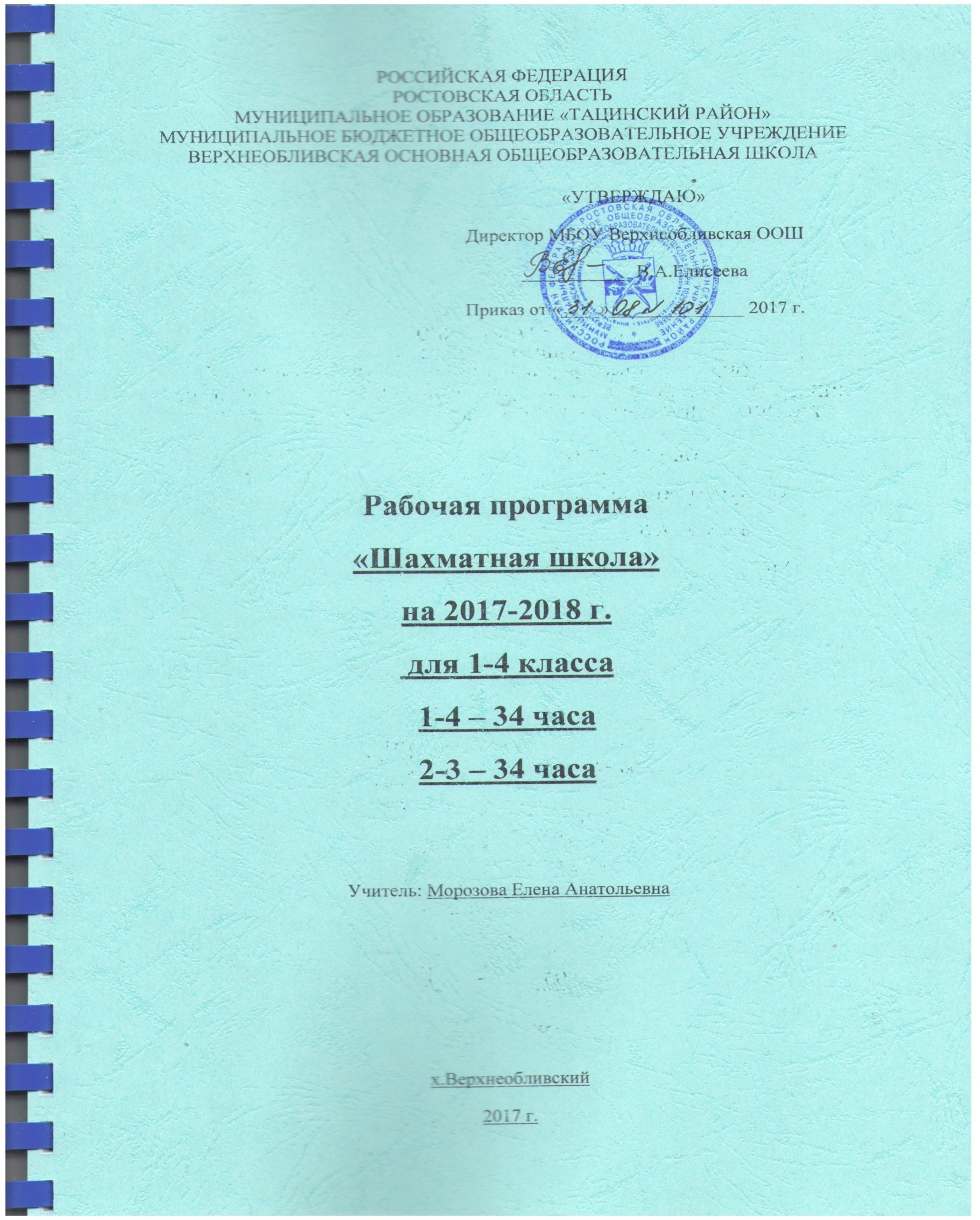 Раздел 1. Пояснительная запискаПрограмма внеурочной деятельности «Шахматная школа» адресована учащимся 1-4 классов и  соответствует требованиям: Федерального государственного образовательного стандарта начального общего образования, утверждённого приказом Министерства образования и науки РФ от 17 декабря . № 1897;Письма Департамента общего образования Минобрнауки России от 12 мая . № 03-296 «Об организации внеурочной деятельности при внедрении Федерального государственного образовательного стандарта общего образования»;    	Данная  программа  внеурочной деятельности  составлена на основе программы шахматного образования в школе под редакцией И.Г. Сухина, рассчитана на весь учебный год: 1 час в неделю. Отличительными особенностями являются:1.Определение видов    организации деятельности обучающихся, направленных  на достижение  личностных, метапредметных и предметных результатов освоения учебного курса.2. В основу реализации программы положены  ценностные ориентиры и  воспитательные результаты. 3.Ценностные ориентации организации деятельности  предполагают уровневую оценку в достижении планируемых результатов.  Цель:Создание условий для личностного и интеллектуального развития учащихся, формирования общей культуры и организации содержательного досуга посредством обучения игре в шахматы.Задачи:1. Познакомить с шахматными терминами, шахматными фигурами и шахматным кодексом.2. Научить ориентироваться на шахматной доске.3. Научить правильно помещать шахматную доску между партнерами; правильно расставлять фигуры перед игрой; различать горизонталь, вертикаль, диагональ.4. Научить играть каждой фигурой в отдельности и в совокупности с другими фигурами.5. Сформировать умение рокировать; объявлять шах; ставить мат.6.  Сформировать умение решать элементарные задачи на мат в один ход.7. Познакомить с обозначением горизонталей, вертикалей, полей, шахматных фигур.8. Познакомить с ценностью шахматных фигур, сравнительной силой фигур.9. Сформировать умение записывать шахматную партию.10. Сформировать умение проводить элементарные комбинации.11. Развивать восприятие, внимание, воображение, память, мышление,  начальные формы волевого управления поведением.В случае совпадения темы урока с праздничным днем, изучение этой темы будет объединено с последующей темой.Раздел 2. Характеристика курсаСодержание программы реализуется через учебные занятия, основным видом которых являются практические занятия.           Актуальность программы обусловлена тем, что в начальной школе происходят радикальные изменения: на первый план выдвигается развивающая функция обучения, в значительной степени способствующая становлению личности младших школьников и наиболее полному раскрытию их творческих способностей.              Введение «Шахмат» позволяет реализовать многие позитивные идеи отечественных теоретиков и практиков — сделать обучение радостным, поддерживать устойчивый  интерес к знаниям.            Шахматы в начальной школе положительно влияют на совершенствование у детей многих психических процессов и таких качеств, как восприятие, внимание, воображение, память, мышление,  начальные формы волевого управления поведением.            Обучение игре в шахматы с самого раннего возраста помогает  многим детям не отстать в развитии от своих сверстников, открывает дорогу к творчеству сотням тысяч  детей некоммуникативного типа. Расширение круга общения, возможностей полноценного самовыражения, самореализации позволяет этим детям преодолеть замкнутость, мнимую ущербность.           Педагогическая целесообразность программы объясняется тем, что  начальный курс по обучению игре в шахматы максимально прост  и доступен младшим школьникам. Стержневым моментом занятий становится деятельность самих учащихся, когда они наблюдают, сравнивают, классифицируют, группируют, делают выводы, выясняют закономерности. При этом предусматривается широкое использование  занимательного материала, включение в уроки игровых ситуаций,  чтение дидактических сказок и т. д. Важное  значение при изучении  шахматного курса имеет специально организованная игровая деятельность на занятиях, использование приема обыгрывания учебных заданий, создания игровых ситуаций. Ha каждом из занятий прорабатывается элементарный шахматный материал с углубленной проработкой отдельных тем. Основной упор на занятиях делается на детальном изучении силы и слабости каждой шахматной фигуры, ее игровых возможностей. В программе предусмотрено, чтобы уже на первом этапе обучения дети могли сами оценивать сравнительную силу шахматных фигур, делать  выводы о том, что ладья, к примеру, сильнее коня, а ферзь сильнее ладьи.        Программа разработана для детей 1-4  классов, это обеспечивается применением на занятиях доступных заданий по каждой теме для каждой возрастной группы детей. К примеру, при изучении игровых возможностей ладьи семилетним детям предлагаются более легкие дидактические задания, чем детям восьми лет, при этом последовательность изложения материала остается прежней.Ценностные ориентиры.    Шахматы способствуют улучшению внимания школьника, а это одна из главных задач, стоящих перед учителями начальной школы. Шахматы учат ребёнка предупреждать и контролировать угрозы противника. В данном случае развитию внимания способствует мотивация, возникающая у школьника в процессе интеллектуального единоборства.Обучение младших школьников шахматам даёт положительные результаты уже сегодня, но от использования межпредметных связей можно ожидать дополнительного эффекта. Эффект будет получен за счёт комплексного представления младшему школьнику знаний и, как следствие, ускорения развития ученика. Установлено, что шахматы имеют тесные межпредметные связи почти со всеми предметами, составляющими базовый компонент образования в начальной школе. Специфика шахматной игры позволяет понять основы различных наук на шахматном материале. Наиболее близким к шахматам предметом является математика, и в частности геометрия. Геометрическая составляющая шахмат особенно сильна. Например, правило квадрата и приём «Треугольник» в пешечном эндшпиле расширяют представления школьника об особенностях использования геометрических фигур в шахматной борьбе.Уже в начале курса сведения об именах линий и полей при изучении темы «Шахматная доска» являются материалом по теме «Кодирование информации» — одной из важнейших в школьном курсе информатики.Требования к личностным, метапредметным и предметным результатам освоения программыВ результате изучения данной программы обучающиеся получат возможность   формированияЛичностных результатов:  Определять и высказывать под руководством педагога самые простые общие для всех людей правила поведения при сотрудничестве (этические нормы).В предложенных педагогом ситуациях общения и сотрудничества, опираясь на общие для всех простые правила поведения,  делать выбор, при поддержке других участников группы и педагога, как поступить.Метапредметных результататов :  Регулятивные УУД:Определять и формулировать цель деятельности  с помощью учителя. Проговаривать последовательность действий. Учиться высказывать своё предположение (версию) на основе работы с иллюстрацией рабочей тетради.Учиться работать по предложенному учителем плану.Учиться отличать верно выполненное задание от неверного.Учиться совместно с учителем и другими учениками давать эмоциональную оценку деятельности товарищей. Познавательные УУД:Ориентироваться в своей системе знаний: отличать новое от уже известного с помощью учителя. Добывать новые знания: находить ответы на вопросы, используя свой жизненный опыт и информацию, полученную от учителя. Перерабатывать полученную информацию: делать выводы в результате  совместной  работы всей группы.Перерабатывать полученную информацию: сравнивать и группировать такие шахматные объекты, как ходы шахматных фигур, сильная и слабая позиция, сила шахматных фигур.Преобразовывать информацию из одной формы в другую: находить и формулировать решение шахматных задачи с помощью простейших  моделей (предметных, рисунков, схематических рисунков, схем).Коммуникативные УУД:Донести свою позицию до других: оформлять свою мысль в устной и письменной речи (на уровне одного предложения или небольшого текста).Слушать и понимать речь других.Совместно договариваться о правилах общения и поведения в школе и следовать им.Учиться выполнять различные роли в группе (лидера, исполнителя, критика).Предметных результатов:  - знать шахматные термины: белое и черное поле, горизонталь, вертикаль, диагональ, центр, партнёры, начальное положение, белые, черные, ход, взятие, шах, мат, пат, ничья; - знать названия шахматных фигур: ладья, слон, ферзь, конь, пешка, король,- знать правила хода и взятия каждой фигурой;- различать диагональ, вертикаль, горизонталь;-сравнивать между собой предметы, явления;-обобщать, делать несложные выводы;- уметь проводить элементарные комбинации;- уметь планировать нападение на фигуры противника, организовать защиту своих фигур;- уметь ориентироваться на шахматной доске, в шахматной нотации; -определять последовательность событий;-выявлять закономерности и проводить аналогии.  Контроль и оценка планируемых результатов  В основу изучения программы  положены ценностные ориентиры, достижение которых определяются воспитательными результатами. Воспитательные результаты внеурочной деятельности   оцениваются  по трём уровням.Первый уровень результатов — приобретение школьником социальных знаний (об общественных нормах, устройстве общества, о социально одобряемых и неодобряемых формах поведения в обществе и т. п.), первичного понимания социальной реальности и повседневной жизни.Для достижения данного уровня результатов особое значение имеет взаимодействие ученика со своими учителями  как значимыми для него носителями положительного социального знания и повседневного опыта. Второй уровень результатов — получение школьником опыта переживания и позитивного отношения к базовым ценностям общества (человек, семья, Отечество, природа, мир, знания, труд, культура), ценностного отношения к социальной реальности в целом.          Для достижения данного уровня результатов особое значение имеет взаимодействие школьников между собой на уровне класса, школы, то есть   в защищенной, дружественной про-социальной среде. Именно в такой близкой социальной среде ребёнок получает (или не получает) первое практическое подтверждение приобретённых социальных знаний, начинает их ценить (или отвергает). Третий уровень результатов — получение школьником опыта самостоятельного общественного действия. Только в самостоятельном общественном действии, действии в открытом социуме, за пределами дружественной среды школы, для других, зачастую незнакомых людей, которые вовсе не обязательно положительно к нему настроены, юный человек действительно становится (а не просто узнаёт о том, как стать) социальным деятелем, гражданином, свободным человеком. Именно в опыте самостоятельного общественного действия приобретается то мужество, та готовность к поступку, без которых немыслимо существование гражданина и гражданского общества.Для отслеживания результатов  предусматриваются в следующие формы контроля:Текущий: - оценка усвоения изучаемого материала осуществляется педагогом в форме наблюдения;- прогностический, то есть проигрывание всех операций учебного действия до начала его реального выполнения;- пооперационный, то есть контроль за правильностью, полнотой и последовательностью выполнения операций, входящих в состав действия; - рефлексивный, контроль, обращенный на ориентировочную основу, «план» действия и опирающийся на понимание принципов его построения;Итоговый контроль   в формах-тестирование;-практические работы;Самооценка и самоконтроль определение учеником границ своего «знания -  незнания», своих потенциальных возможностей, а также осознание тех проблем, которые ещё предстоит решить  в ходе осуществления   деятельности. Содержательный контроль и оценка  результатов  обучающихся предусматривает выявление индивидуальной динамики качества усвоения программы ребёнком и не допускает  сравнения его с другими детьми. Результаты проверки фиксируются в зачётном листе учителя. В рамках накопительной системы, создание портфолиоСодержание программыДля занятий используется специальная литература,  карточки с диаграммами для решения задач и упражнений,  демонстрационная шахматная доска и фигуры, комплекты шахмат.·          Первое знакомство с Шахматным  королевством.Из истории шахмат.·          Шахматная доска - поле шахматных сражений:Знакомство с основными понятиями:Горизонтали,ВертикалиДиагоналиДидактические игры и задания:"Горизонталь". Двое играющих по очереди заполняют одну из горизонтальных линий шахматной доски кубиками (фишками, пешками и т. п.)."Вертикаль". То же самое, но заполняется одна из вертикальных линий шахматной доски."Диагональ". То же самое, но заполняется одна из диагоналей шахматной доски."Назови вертикаль". Педагог показывает одну из вертикалей, ученики должны назвать ее. "Назови горизонталь". Это задание подобно предыдущему, но дети выявляют горизонталь. (Например: "Вторая горизонталь").·          Шахматные фигуры. Первое знакомство. «Тронул - ходи!». Белая и черная армии.Дидактические игры и задания:"Волшебный мешочек". В непрозрачном мешочке по очереди прячутся все шахматные фигуры, каждый из учеников на ощупь пытается определить, какая фигура спрятана."Угадай-ка". Педагог словесно описывает одну из шахматных фигур, дети должны догадаться, что это за фигура."Что общего?" Педагог берет две шахматные фигуры и спрашивает учеников, чем они похожи друг на друга. Чем отличаются? (Цветом, формой.)"Большая и маленькая". На столе шесть разных фигур. Дети называют самую высокую фигуру и ставят ее в сторону. Задача: поставить все фигуры по высоте.·          Начальная позиция.Расстановка фигур перед шахматной партией.Правило: "Ферзь любит свой цвет".Связь между горизонталями, вертикалями, диагоналями и начальным положением фигур.Дидактические игры и задания:"Мешочек". Ученики по одной вынимают из мешочка шахматные фигуры и постепенно расставляют начальную позицию."Да и нет". Педагог берет две шахматные фигурки и спрашивает детей, стоят ли эти фигуры рядом в начальном положении.·          ПЕШКИ Благородные пешки черно-белой доски.«Маленькая да удаленькая. Всю доску прошла - фигуру нашла». Ход пешки, взятие, превращение, сила.«Подножка» (правило взятие на проходе). Дидактические игры и задания: «В бой идут одни только пешки». «Игра на уничтожение».·          КОРОЛЬХод Короля. И Король в поле воин (взятие).Дидактические игры и задания: "Игра на уничтожение", "Один в поле воин".·          ЛАДЬЯХод, взятие.Дидактические игры и задания:Одна против пешек. Лабиринт. Игра «Один в поле воин», «Перехитри часовых», «Атака неприятельской фигуры».·          СЛОНХод, взятие.  Белопольные и чернопольные слоны.Легкая и тяжелая фигура.Ладья против слона.Дидактические игры и задания:"Игра на уничтожение", "Один в поле воин", "Сними часовых","Лабиринт", "Кратчайший путь", "Атака неприятельской фигуры", "Взятие", "Защита".·          ФЕРЗЬ «Могучая фигура» Ферзь. Дороги Ферзя. Ход, взятие.Ферзь против ладьи, слонаДидактические игры и задания:"Игра на уничтожение",  "Один в поле воин", "Лабиринт", "Кратчайший путь".   ·          КОНЬХод, взятие, сила.                                            Игра конем на усеченной доске.Конь против ферзя, ладьи, слонаДидактические игры и задания:"Игра на уничтожение", "Сними часовых", "Один в поле воин", "Лабиринт", "Перехитри часовых",  "Кратчайший путь".·         Относительная ценность фигур.Ценность фигур.Сравнительная сила фигур.Дидактические игры и задания:"Кто сильнее". Педагог показывает детям две фигуры и спрашивает: "Какая фигура сильнее? На сколько?""Обе армии равны". Педагог ставит на столе от одной до четырех фигур и просит ребят расположить на своих шахматных досках другие наборы фигур так, чтобы суммы очков в армиях учителя и ученика были равны.·         Шах. Что такое шах. Понятие о шахе.Шах ферзем, ладьёй, слоном, конем, пешкой.Защита от шаха.Дидактические игры и задания:"Шах или не шах". Приводится ряд положений, в которых ученики должны    определить: стоит ли король под шахом или нет."Дай шах". Требуется объявить шах неприятельскому королю."Защита от шаха". Белый король должен защититься от шаха.·          Мат - цель игры.Техника матования одинокого короля:Две ладьи против короля.Ферзь и ладья против короля.Дидактические  игры и задания:"Шах или мат". Шах или мат черному королю? "Мат или пат". Решение шахматных задач и упражнений.·                   Ничья.Варианты ничьей.Пат.  Отличие пата от мата. Примеры на пат.Дидактическое задание:"Пат или не пат".·                   Рокировка.Длинная и короткая рокировка.Правила рокировки.Дидактическое задание:"Рокировка". Ученики должны определить, можно ли рокировать в тех или иных случаях.·                   Шахматная партия.Начало шахматной партии.Самые общие представления о том, как начинать шахматную партию.Правила и законы дебюта.Игра всеми фигурами из начального положения.·        Короткие шахматные партии.·       Занимательные страницы шахмат.Шахматные сказки.Все дидактические игры и задания моделируются в доступном для детей виде те или иные реальные ситуации, с которыми сталкиваются шахматисты в игре на шахматной доске. При этом все игры и задания являются занимательными и развивающими, эффективно способствуют тренингу образного и логического мышления.КАЛЕНДАРНО – ТЕМАТИЧЕСКИЙ ПЛАН 1-4 КЛАССЫ№ п.пРазделы программыОсновные виды внеурочной деятельности обучающихсяОсновные виды внеурочной деятельности обучающихсяОсновные виды внеурочной деятельности обучающихсяСроки проведенияСроки проведения№ п.пРазделы программыОсновные виды внеурочной деятельности обучающихсяОсновные виды внеурочной деятельности обучающихсяОсновные виды внеурочной деятельности обучающихсяПланФактФигуры и шахматная доскаРазличать  главное и существенное на основе развивающих заданий и упражнений, сравнивать предметы.Определять и высказывать под руководством педагога самые простые общие для всех людей правила поведения при сотрудничестве.Выделять закономерности.Определять и формулировать цель деятельности  с помощью учителя. Проговаривать последовательность действий. Высказывать своё предположение (версию)Работать по предложенному учителем плану.Перерабатывать полученную информацию: сравнивать и группировать такие шахматные объекты, как ходы шахматных фигур.Анализировать ситуацию, устанавливать причинно-следственные связи.Называть предметы по описанию.Знать шахматные термины: белое и черное поле, горизонталь, вертикаль, диагональ, центр, партнёры, начальное положение, белые, черныеРазличать диагональ, вертикаль, горизонталь;Демонстрировать целенаправленное и осмысленное наблюдение.уметь проводить элементарные комбинации;Планировать нападение на фигуры противника, организовать защиту своих фигур;Ориентироваться на шахматной доске, в шахматной нотации.Определять  главное и существенное на основе развивающих заданий и упражнений, путем логических задач  и проведения дидактических игр.Ориентироваться в своей системе знаний: отличать новое от уже известного с помощью учителя. . Проговаривать последовательность действий. Высказывать своё предположение (версию)Перерабатывать полученную информацию: сравнивать и группировать такие шахматные объекты, как ходы шахматных фигур.Знать названия шахматных фигур: ладья, слон, ферзь, конь, пешка, король, правила хода и взятия каждой фигурой;Демонстрировать целенаправленное и осмысленное наблюдение.уметь проводить элементарные комбинации;Планировать нападение на фигуры противника, организовать защиту своих фигур;Ориентироваться на шахматной доске, в шахматной нотации;Определять  главное и существенное на основе развивающих заданий и упражнений, путем логических задач  и проведения дидактических игр.Ориентироваться в своей системе знаний: отличать новое от уже известного с помощью учителя. Знать шахматные термины: ход, взятие, шах, мат. Определять  главное и существенное на основе развивающих заданий и упражнений, путем логических задач  и проведения дидактических игр.Знать шахматные термины: ход, взятие, шах, мат, пат, ничья; Демонстрировать целенаправленное и осмысленное наблюдение.уметь проводить элементарные комбинации;Добывать новые знания: находить ответы на вопросы, используя свой жизненный опыт и информацию, полученную от учителя. Планировать нападение на фигуры противника, организовать защиту своих фигур.Различать  главное и существенное на основе развивающих заданий и упражнений, сравнивать предметы.Определять и высказывать под руководством педагога самые простые общие для всех людей правила поведения при сотрудничестве.Выделять закономерности.Определять и формулировать цель деятельности  с помощью учителя. Проговаривать последовательность действий. Высказывать своё предположение (версию)Работать по предложенному учителем плану.Перерабатывать полученную информацию: сравнивать и группировать такие шахматные объекты, как ходы шахматных фигур.Анализировать ситуацию, устанавливать причинно-следственные связи.Называть предметы по описанию.Знать шахматные термины: белое и черное поле, горизонталь, вертикаль, диагональ, центр, партнёры, начальное положение, белые, черныеРазличать диагональ, вертикаль, горизонталь;Демонстрировать целенаправленное и осмысленное наблюдение.уметь проводить элементарные комбинации;Планировать нападение на фигуры противника, организовать защиту своих фигур;Ориентироваться на шахматной доске, в шахматной нотации.Определять  главное и существенное на основе развивающих заданий и упражнений, путем логических задач  и проведения дидактических игр.Ориентироваться в своей системе знаний: отличать новое от уже известного с помощью учителя. . Проговаривать последовательность действий. Высказывать своё предположение (версию)Перерабатывать полученную информацию: сравнивать и группировать такие шахматные объекты, как ходы шахматных фигур.Знать названия шахматных фигур: ладья, слон, ферзь, конь, пешка, король, правила хода и взятия каждой фигурой;Демонстрировать целенаправленное и осмысленное наблюдение.уметь проводить элементарные комбинации;Планировать нападение на фигуры противника, организовать защиту своих фигур;Ориентироваться на шахматной доске, в шахматной нотации;Определять  главное и существенное на основе развивающих заданий и упражнений, путем логических задач  и проведения дидактических игр.Ориентироваться в своей системе знаний: отличать новое от уже известного с помощью учителя. Знать шахматные термины: ход, взятие, шах, мат. Определять  главное и существенное на основе развивающих заданий и упражнений, путем логических задач  и проведения дидактических игр.Знать шахматные термины: ход, взятие, шах, мат, пат, ничья; Демонстрировать целенаправленное и осмысленное наблюдение.уметь проводить элементарные комбинации;Добывать новые знания: находить ответы на вопросы, используя свой жизненный опыт и информацию, полученную от учителя. Планировать нападение на фигуры противника, организовать защиту своих фигур.Различать  главное и существенное на основе развивающих заданий и упражнений, сравнивать предметы.Определять и высказывать под руководством педагога самые простые общие для всех людей правила поведения при сотрудничестве.Выделять закономерности.Определять и формулировать цель деятельности  с помощью учителя. Проговаривать последовательность действий. Высказывать своё предположение (версию)Работать по предложенному учителем плану.Перерабатывать полученную информацию: сравнивать и группировать такие шахматные объекты, как ходы шахматных фигур.Анализировать ситуацию, устанавливать причинно-следственные связи.Называть предметы по описанию.Знать шахматные термины: белое и черное поле, горизонталь, вертикаль, диагональ, центр, партнёры, начальное положение, белые, черныеРазличать диагональ, вертикаль, горизонталь;Демонстрировать целенаправленное и осмысленное наблюдение.уметь проводить элементарные комбинации;Планировать нападение на фигуры противника, организовать защиту своих фигур;Ориентироваться на шахматной доске, в шахматной нотации.Определять  главное и существенное на основе развивающих заданий и упражнений, путем логических задач  и проведения дидактических игр.Ориентироваться в своей системе знаний: отличать новое от уже известного с помощью учителя. . Проговаривать последовательность действий. Высказывать своё предположение (версию)Перерабатывать полученную информацию: сравнивать и группировать такие шахматные объекты, как ходы шахматных фигур.Знать названия шахматных фигур: ладья, слон, ферзь, конь, пешка, король, правила хода и взятия каждой фигурой;Демонстрировать целенаправленное и осмысленное наблюдение.уметь проводить элементарные комбинации;Планировать нападение на фигуры противника, организовать защиту своих фигур;Ориентироваться на шахматной доске, в шахматной нотации;Определять  главное и существенное на основе развивающих заданий и упражнений, путем логических задач  и проведения дидактических игр.Ориентироваться в своей системе знаний: отличать новое от уже известного с помощью учителя. Знать шахматные термины: ход, взятие, шах, мат. Определять  главное и существенное на основе развивающих заданий и упражнений, путем логических задач  и проведения дидактических игр.Знать шахматные термины: ход, взятие, шах, мат, пат, ничья; Демонстрировать целенаправленное и осмысленное наблюдение.уметь проводить элементарные комбинации;Добывать новые знания: находить ответы на вопросы, используя свой жизненный опыт и информацию, полученную от учителя. Планировать нападение на фигуры противника, организовать защиту своих фигур.Различать  главное и существенное на основе развивающих заданий и упражнений, сравнивать предметы.Определять и высказывать под руководством педагога самые простые общие для всех людей правила поведения при сотрудничестве.Выделять закономерности.Определять и формулировать цель деятельности  с помощью учителя. Проговаривать последовательность действий. Высказывать своё предположение (версию)Работать по предложенному учителем плану.Перерабатывать полученную информацию: сравнивать и группировать такие шахматные объекты, как ходы шахматных фигур.Анализировать ситуацию, устанавливать причинно-следственные связи.Называть предметы по описанию.Знать шахматные термины: белое и черное поле, горизонталь, вертикаль, диагональ, центр, партнёры, начальное положение, белые, черныеРазличать диагональ, вертикаль, горизонталь;Демонстрировать целенаправленное и осмысленное наблюдение.уметь проводить элементарные комбинации;Планировать нападение на фигуры противника, организовать защиту своих фигур;Ориентироваться на шахматной доске, в шахматной нотации.Определять  главное и существенное на основе развивающих заданий и упражнений, путем логических задач  и проведения дидактических игр.Ориентироваться в своей системе знаний: отличать новое от уже известного с помощью учителя. . Проговаривать последовательность действий. Высказывать своё предположение (версию)Перерабатывать полученную информацию: сравнивать и группировать такие шахматные объекты, как ходы шахматных фигур.Знать названия шахматных фигур: ладья, слон, ферзь, конь, пешка, король, правила хода и взятия каждой фигурой;Демонстрировать целенаправленное и осмысленное наблюдение.уметь проводить элементарные комбинации;Планировать нападение на фигуры противника, организовать защиту своих фигур;Ориентироваться на шахматной доске, в шахматной нотации;Определять  главное и существенное на основе развивающих заданий и упражнений, путем логических задач  и проведения дидактических игр.Ориентироваться в своей системе знаний: отличать новое от уже известного с помощью учителя. Знать шахматные термины: ход, взятие, шах, мат. Определять  главное и существенное на основе развивающих заданий и упражнений, путем логических задач  и проведения дидактических игр.Знать шахматные термины: ход, взятие, шах, мат, пат, ничья; Демонстрировать целенаправленное и осмысленное наблюдение.уметь проводить элементарные комбинации;Добывать новые знания: находить ответы на вопросы, используя свой жизненный опыт и информацию, полученную от учителя. Планировать нападение на фигуры противника, организовать защиту своих фигур.1Шахматная доска. Поля, линии. Обозначение полей линий.Различать  главное и существенное на основе развивающих заданий и упражнений, сравнивать предметы.Определять и высказывать под руководством педагога самые простые общие для всех людей правила поведения при сотрудничестве.Выделять закономерности.Определять и формулировать цель деятельности  с помощью учителя. Проговаривать последовательность действий. Высказывать своё предположение (версию)Работать по предложенному учителем плану.Перерабатывать полученную информацию: сравнивать и группировать такие шахматные объекты, как ходы шахматных фигур.Анализировать ситуацию, устанавливать причинно-следственные связи.Называть предметы по описанию.Знать шахматные термины: белое и черное поле, горизонталь, вертикаль, диагональ, центр, партнёры, начальное положение, белые, черныеРазличать диагональ, вертикаль, горизонталь;Демонстрировать целенаправленное и осмысленное наблюдение.уметь проводить элементарные комбинации;Планировать нападение на фигуры противника, организовать защиту своих фигур;Ориентироваться на шахматной доске, в шахматной нотации.Определять  главное и существенное на основе развивающих заданий и упражнений, путем логических задач  и проведения дидактических игр.Ориентироваться в своей системе знаний: отличать новое от уже известного с помощью учителя. . Проговаривать последовательность действий. Высказывать своё предположение (версию)Перерабатывать полученную информацию: сравнивать и группировать такие шахматные объекты, как ходы шахматных фигур.Знать названия шахматных фигур: ладья, слон, ферзь, конь, пешка, король, правила хода и взятия каждой фигурой;Демонстрировать целенаправленное и осмысленное наблюдение.уметь проводить элементарные комбинации;Планировать нападение на фигуры противника, организовать защиту своих фигур;Ориентироваться на шахматной доске, в шахматной нотации;Определять  главное и существенное на основе развивающих заданий и упражнений, путем логических задач  и проведения дидактических игр.Ориентироваться в своей системе знаний: отличать новое от уже известного с помощью учителя. Знать шахматные термины: ход, взятие, шах, мат. Определять  главное и существенное на основе развивающих заданий и упражнений, путем логических задач  и проведения дидактических игр.Знать шахматные термины: ход, взятие, шах, мат, пат, ничья; Демонстрировать целенаправленное и осмысленное наблюдение.уметь проводить элементарные комбинации;Добывать новые знания: находить ответы на вопросы, используя свой жизненный опыт и информацию, полученную от учителя. Планировать нападение на фигуры противника, организовать защиту своих фигур.Различать  главное и существенное на основе развивающих заданий и упражнений, сравнивать предметы.Определять и высказывать под руководством педагога самые простые общие для всех людей правила поведения при сотрудничестве.Выделять закономерности.Определять и формулировать цель деятельности  с помощью учителя. Проговаривать последовательность действий. Высказывать своё предположение (версию)Работать по предложенному учителем плану.Перерабатывать полученную информацию: сравнивать и группировать такие шахматные объекты, как ходы шахматных фигур.Анализировать ситуацию, устанавливать причинно-следственные связи.Называть предметы по описанию.Знать шахматные термины: белое и черное поле, горизонталь, вертикаль, диагональ, центр, партнёры, начальное положение, белые, черныеРазличать диагональ, вертикаль, горизонталь;Демонстрировать целенаправленное и осмысленное наблюдение.уметь проводить элементарные комбинации;Планировать нападение на фигуры противника, организовать защиту своих фигур;Ориентироваться на шахматной доске, в шахматной нотации.Определять  главное и существенное на основе развивающих заданий и упражнений, путем логических задач  и проведения дидактических игр.Ориентироваться в своей системе знаний: отличать новое от уже известного с помощью учителя. . Проговаривать последовательность действий. Высказывать своё предположение (версию)Перерабатывать полученную информацию: сравнивать и группировать такие шахматные объекты, как ходы шахматных фигур.Знать названия шахматных фигур: ладья, слон, ферзь, конь, пешка, король, правила хода и взятия каждой фигурой;Демонстрировать целенаправленное и осмысленное наблюдение.уметь проводить элементарные комбинации;Планировать нападение на фигуры противника, организовать защиту своих фигур;Ориентироваться на шахматной доске, в шахматной нотации;Определять  главное и существенное на основе развивающих заданий и упражнений, путем логических задач  и проведения дидактических игр.Ориентироваться в своей системе знаний: отличать новое от уже известного с помощью учителя. Знать шахматные термины: ход, взятие, шах, мат. Определять  главное и существенное на основе развивающих заданий и упражнений, путем логических задач  и проведения дидактических игр.Знать шахматные термины: ход, взятие, шах, мат, пат, ничья; Демонстрировать целенаправленное и осмысленное наблюдение.уметь проводить элементарные комбинации;Добывать новые знания: находить ответы на вопросы, используя свой жизненный опыт и информацию, полученную от учителя. Планировать нападение на фигуры противника, организовать защиту своих фигур.Различать  главное и существенное на основе развивающих заданий и упражнений, сравнивать предметы.Определять и высказывать под руководством педагога самые простые общие для всех людей правила поведения при сотрудничестве.Выделять закономерности.Определять и формулировать цель деятельности  с помощью учителя. Проговаривать последовательность действий. Высказывать своё предположение (версию)Работать по предложенному учителем плану.Перерабатывать полученную информацию: сравнивать и группировать такие шахматные объекты, как ходы шахматных фигур.Анализировать ситуацию, устанавливать причинно-следственные связи.Называть предметы по описанию.Знать шахматные термины: белое и черное поле, горизонталь, вертикаль, диагональ, центр, партнёры, начальное положение, белые, черныеРазличать диагональ, вертикаль, горизонталь;Демонстрировать целенаправленное и осмысленное наблюдение.уметь проводить элементарные комбинации;Планировать нападение на фигуры противника, организовать защиту своих фигур;Ориентироваться на шахматной доске, в шахматной нотации.Определять  главное и существенное на основе развивающих заданий и упражнений, путем логических задач  и проведения дидактических игр.Ориентироваться в своей системе знаний: отличать новое от уже известного с помощью учителя. . Проговаривать последовательность действий. Высказывать своё предположение (версию)Перерабатывать полученную информацию: сравнивать и группировать такие шахматные объекты, как ходы шахматных фигур.Знать названия шахматных фигур: ладья, слон, ферзь, конь, пешка, король, правила хода и взятия каждой фигурой;Демонстрировать целенаправленное и осмысленное наблюдение.уметь проводить элементарные комбинации;Планировать нападение на фигуры противника, организовать защиту своих фигур;Ориентироваться на шахматной доске, в шахматной нотации;Определять  главное и существенное на основе развивающих заданий и упражнений, путем логических задач  и проведения дидактических игр.Ориентироваться в своей системе знаний: отличать новое от уже известного с помощью учителя. Знать шахматные термины: ход, взятие, шах, мат. Определять  главное и существенное на основе развивающих заданий и упражнений, путем логических задач  и проведения дидактических игр.Знать шахматные термины: ход, взятие, шах, мат, пат, ничья; Демонстрировать целенаправленное и осмысленное наблюдение.уметь проводить элементарные комбинации;Добывать новые знания: находить ответы на вопросы, используя свой жизненный опыт и информацию, полученную от учителя. Планировать нападение на фигуры противника, организовать защиту своих фигур.Различать  главное и существенное на основе развивающих заданий и упражнений, сравнивать предметы.Определять и высказывать под руководством педагога самые простые общие для всех людей правила поведения при сотрудничестве.Выделять закономерности.Определять и формулировать цель деятельности  с помощью учителя. Проговаривать последовательность действий. Высказывать своё предположение (версию)Работать по предложенному учителем плану.Перерабатывать полученную информацию: сравнивать и группировать такие шахматные объекты, как ходы шахматных фигур.Анализировать ситуацию, устанавливать причинно-следственные связи.Называть предметы по описанию.Знать шахматные термины: белое и черное поле, горизонталь, вертикаль, диагональ, центр, партнёры, начальное положение, белые, черныеРазличать диагональ, вертикаль, горизонталь;Демонстрировать целенаправленное и осмысленное наблюдение.уметь проводить элементарные комбинации;Планировать нападение на фигуры противника, организовать защиту своих фигур;Ориентироваться на шахматной доске, в шахматной нотации.Определять  главное и существенное на основе развивающих заданий и упражнений, путем логических задач  и проведения дидактических игр.Ориентироваться в своей системе знаний: отличать новое от уже известного с помощью учителя. . Проговаривать последовательность действий. Высказывать своё предположение (версию)Перерабатывать полученную информацию: сравнивать и группировать такие шахматные объекты, как ходы шахматных фигур.Знать названия шахматных фигур: ладья, слон, ферзь, конь, пешка, король, правила хода и взятия каждой фигурой;Демонстрировать целенаправленное и осмысленное наблюдение.уметь проводить элементарные комбинации;Планировать нападение на фигуры противника, организовать защиту своих фигур;Ориентироваться на шахматной доске, в шахматной нотации;Определять  главное и существенное на основе развивающих заданий и упражнений, путем логических задач  и проведения дидактических игр.Ориентироваться в своей системе знаний: отличать новое от уже известного с помощью учителя. Знать шахматные термины: ход, взятие, шах, мат. Определять  главное и существенное на основе развивающих заданий и упражнений, путем логических задач  и проведения дидактических игр.Знать шахматные термины: ход, взятие, шах, мат, пат, ничья; Демонстрировать целенаправленное и осмысленное наблюдение.уметь проводить элементарные комбинации;Добывать новые знания: находить ответы на вопросы, используя свой жизненный опыт и информацию, полученную от учителя. Планировать нападение на фигуры противника, организовать защиту своих фигур.01.092Легенда  о возникновении шахмат.Различать  главное и существенное на основе развивающих заданий и упражнений, сравнивать предметы.Определять и высказывать под руководством педагога самые простые общие для всех людей правила поведения при сотрудничестве.Выделять закономерности.Определять и формулировать цель деятельности  с помощью учителя. Проговаривать последовательность действий. Высказывать своё предположение (версию)Работать по предложенному учителем плану.Перерабатывать полученную информацию: сравнивать и группировать такие шахматные объекты, как ходы шахматных фигур.Анализировать ситуацию, устанавливать причинно-следственные связи.Называть предметы по описанию.Знать шахматные термины: белое и черное поле, горизонталь, вертикаль, диагональ, центр, партнёры, начальное положение, белые, черныеРазличать диагональ, вертикаль, горизонталь;Демонстрировать целенаправленное и осмысленное наблюдение.уметь проводить элементарные комбинации;Планировать нападение на фигуры противника, организовать защиту своих фигур;Ориентироваться на шахматной доске, в шахматной нотации.Определять  главное и существенное на основе развивающих заданий и упражнений, путем логических задач  и проведения дидактических игр.Ориентироваться в своей системе знаний: отличать новое от уже известного с помощью учителя. . Проговаривать последовательность действий. Высказывать своё предположение (версию)Перерабатывать полученную информацию: сравнивать и группировать такие шахматные объекты, как ходы шахматных фигур.Знать названия шахматных фигур: ладья, слон, ферзь, конь, пешка, король, правила хода и взятия каждой фигурой;Демонстрировать целенаправленное и осмысленное наблюдение.уметь проводить элементарные комбинации;Планировать нападение на фигуры противника, организовать защиту своих фигур;Ориентироваться на шахматной доске, в шахматной нотации;Определять  главное и существенное на основе развивающих заданий и упражнений, путем логических задач  и проведения дидактических игр.Ориентироваться в своей системе знаний: отличать новое от уже известного с помощью учителя. Знать шахматные термины: ход, взятие, шах, мат. Определять  главное и существенное на основе развивающих заданий и упражнений, путем логических задач  и проведения дидактических игр.Знать шахматные термины: ход, взятие, шах, мат, пат, ничья; Демонстрировать целенаправленное и осмысленное наблюдение.уметь проводить элементарные комбинации;Добывать новые знания: находить ответы на вопросы, используя свой жизненный опыт и информацию, полученную от учителя. Планировать нападение на фигуры противника, организовать защиту своих фигур.Различать  главное и существенное на основе развивающих заданий и упражнений, сравнивать предметы.Определять и высказывать под руководством педагога самые простые общие для всех людей правила поведения при сотрудничестве.Выделять закономерности.Определять и формулировать цель деятельности  с помощью учителя. Проговаривать последовательность действий. Высказывать своё предположение (версию)Работать по предложенному учителем плану.Перерабатывать полученную информацию: сравнивать и группировать такие шахматные объекты, как ходы шахматных фигур.Анализировать ситуацию, устанавливать причинно-следственные связи.Называть предметы по описанию.Знать шахматные термины: белое и черное поле, горизонталь, вертикаль, диагональ, центр, партнёры, начальное положение, белые, черныеРазличать диагональ, вертикаль, горизонталь;Демонстрировать целенаправленное и осмысленное наблюдение.уметь проводить элементарные комбинации;Планировать нападение на фигуры противника, организовать защиту своих фигур;Ориентироваться на шахматной доске, в шахматной нотации.Определять  главное и существенное на основе развивающих заданий и упражнений, путем логических задач  и проведения дидактических игр.Ориентироваться в своей системе знаний: отличать новое от уже известного с помощью учителя. . Проговаривать последовательность действий. Высказывать своё предположение (версию)Перерабатывать полученную информацию: сравнивать и группировать такие шахматные объекты, как ходы шахматных фигур.Знать названия шахматных фигур: ладья, слон, ферзь, конь, пешка, король, правила хода и взятия каждой фигурой;Демонстрировать целенаправленное и осмысленное наблюдение.уметь проводить элементарные комбинации;Планировать нападение на фигуры противника, организовать защиту своих фигур;Ориентироваться на шахматной доске, в шахматной нотации;Определять  главное и существенное на основе развивающих заданий и упражнений, путем логических задач  и проведения дидактических игр.Ориентироваться в своей системе знаний: отличать новое от уже известного с помощью учителя. Знать шахматные термины: ход, взятие, шах, мат. Определять  главное и существенное на основе развивающих заданий и упражнений, путем логических задач  и проведения дидактических игр.Знать шахматные термины: ход, взятие, шах, мат, пат, ничья; Демонстрировать целенаправленное и осмысленное наблюдение.уметь проводить элементарные комбинации;Добывать новые знания: находить ответы на вопросы, используя свой жизненный опыт и информацию, полученную от учителя. Планировать нападение на фигуры противника, организовать защиту своих фигур.Различать  главное и существенное на основе развивающих заданий и упражнений, сравнивать предметы.Определять и высказывать под руководством педагога самые простые общие для всех людей правила поведения при сотрудничестве.Выделять закономерности.Определять и формулировать цель деятельности  с помощью учителя. Проговаривать последовательность действий. Высказывать своё предположение (версию)Работать по предложенному учителем плану.Перерабатывать полученную информацию: сравнивать и группировать такие шахматные объекты, как ходы шахматных фигур.Анализировать ситуацию, устанавливать причинно-следственные связи.Называть предметы по описанию.Знать шахматные термины: белое и черное поле, горизонталь, вертикаль, диагональ, центр, партнёры, начальное положение, белые, черныеРазличать диагональ, вертикаль, горизонталь;Демонстрировать целенаправленное и осмысленное наблюдение.уметь проводить элементарные комбинации;Планировать нападение на фигуры противника, организовать защиту своих фигур;Ориентироваться на шахматной доске, в шахматной нотации.Определять  главное и существенное на основе развивающих заданий и упражнений, путем логических задач  и проведения дидактических игр.Ориентироваться в своей системе знаний: отличать новое от уже известного с помощью учителя. . Проговаривать последовательность действий. Высказывать своё предположение (версию)Перерабатывать полученную информацию: сравнивать и группировать такие шахматные объекты, как ходы шахматных фигур.Знать названия шахматных фигур: ладья, слон, ферзь, конь, пешка, король, правила хода и взятия каждой фигурой;Демонстрировать целенаправленное и осмысленное наблюдение.уметь проводить элементарные комбинации;Планировать нападение на фигуры противника, организовать защиту своих фигур;Ориентироваться на шахматной доске, в шахматной нотации;Определять  главное и существенное на основе развивающих заданий и упражнений, путем логических задач  и проведения дидактических игр.Ориентироваться в своей системе знаний: отличать новое от уже известного с помощью учителя. Знать шахматные термины: ход, взятие, шах, мат. Определять  главное и существенное на основе развивающих заданий и упражнений, путем логических задач  и проведения дидактических игр.Знать шахматные термины: ход, взятие, шах, мат, пат, ничья; Демонстрировать целенаправленное и осмысленное наблюдение.уметь проводить элементарные комбинации;Добывать новые знания: находить ответы на вопросы, используя свой жизненный опыт и информацию, полученную от учителя. Планировать нападение на фигуры противника, организовать защиту своих фигур.Различать  главное и существенное на основе развивающих заданий и упражнений, сравнивать предметы.Определять и высказывать под руководством педагога самые простые общие для всех людей правила поведения при сотрудничестве.Выделять закономерности.Определять и формулировать цель деятельности  с помощью учителя. Проговаривать последовательность действий. Высказывать своё предположение (версию)Работать по предложенному учителем плану.Перерабатывать полученную информацию: сравнивать и группировать такие шахматные объекты, как ходы шахматных фигур.Анализировать ситуацию, устанавливать причинно-следственные связи.Называть предметы по описанию.Знать шахматные термины: белое и черное поле, горизонталь, вертикаль, диагональ, центр, партнёры, начальное положение, белые, черныеРазличать диагональ, вертикаль, горизонталь;Демонстрировать целенаправленное и осмысленное наблюдение.уметь проводить элементарные комбинации;Планировать нападение на фигуры противника, организовать защиту своих фигур;Ориентироваться на шахматной доске, в шахматной нотации.Определять  главное и существенное на основе развивающих заданий и упражнений, путем логических задач  и проведения дидактических игр.Ориентироваться в своей системе знаний: отличать новое от уже известного с помощью учителя. . Проговаривать последовательность действий. Высказывать своё предположение (версию)Перерабатывать полученную информацию: сравнивать и группировать такие шахматные объекты, как ходы шахматных фигур.Знать названия шахматных фигур: ладья, слон, ферзь, конь, пешка, король, правила хода и взятия каждой фигурой;Демонстрировать целенаправленное и осмысленное наблюдение.уметь проводить элементарные комбинации;Планировать нападение на фигуры противника, организовать защиту своих фигур;Ориентироваться на шахматной доске, в шахматной нотации;Определять  главное и существенное на основе развивающих заданий и упражнений, путем логических задач  и проведения дидактических игр.Ориентироваться в своей системе знаний: отличать новое от уже известного с помощью учителя. Знать шахматные термины: ход, взятие, шах, мат. Определять  главное и существенное на основе развивающих заданий и упражнений, путем логических задач  и проведения дидактических игр.Знать шахматные термины: ход, взятие, шах, мат, пат, ничья; Демонстрировать целенаправленное и осмысленное наблюдение.уметь проводить элементарные комбинации;Добывать новые знания: находить ответы на вопросы, используя свой жизненный опыт и информацию, полученную от учителя. Планировать нападение на фигуры противника, организовать защиту своих фигур.08.093Шахматные фигуры и их обозначения.Различать  главное и существенное на основе развивающих заданий и упражнений, сравнивать предметы.Определять и высказывать под руководством педагога самые простые общие для всех людей правила поведения при сотрудничестве.Выделять закономерности.Определять и формулировать цель деятельности  с помощью учителя. Проговаривать последовательность действий. Высказывать своё предположение (версию)Работать по предложенному учителем плану.Перерабатывать полученную информацию: сравнивать и группировать такие шахматные объекты, как ходы шахматных фигур.Анализировать ситуацию, устанавливать причинно-следственные связи.Называть предметы по описанию.Знать шахматные термины: белое и черное поле, горизонталь, вертикаль, диагональ, центр, партнёры, начальное положение, белые, черныеРазличать диагональ, вертикаль, горизонталь;Демонстрировать целенаправленное и осмысленное наблюдение.уметь проводить элементарные комбинации;Планировать нападение на фигуры противника, организовать защиту своих фигур;Ориентироваться на шахматной доске, в шахматной нотации.Определять  главное и существенное на основе развивающих заданий и упражнений, путем логических задач  и проведения дидактических игр.Ориентироваться в своей системе знаний: отличать новое от уже известного с помощью учителя. . Проговаривать последовательность действий. Высказывать своё предположение (версию)Перерабатывать полученную информацию: сравнивать и группировать такие шахматные объекты, как ходы шахматных фигур.Знать названия шахматных фигур: ладья, слон, ферзь, конь, пешка, король, правила хода и взятия каждой фигурой;Демонстрировать целенаправленное и осмысленное наблюдение.уметь проводить элементарные комбинации;Планировать нападение на фигуры противника, организовать защиту своих фигур;Ориентироваться на шахматной доске, в шахматной нотации;Определять  главное и существенное на основе развивающих заданий и упражнений, путем логических задач  и проведения дидактических игр.Ориентироваться в своей системе знаний: отличать новое от уже известного с помощью учителя. Знать шахматные термины: ход, взятие, шах, мат. Определять  главное и существенное на основе развивающих заданий и упражнений, путем логических задач  и проведения дидактических игр.Знать шахматные термины: ход, взятие, шах, мат, пат, ничья; Демонстрировать целенаправленное и осмысленное наблюдение.уметь проводить элементарные комбинации;Добывать новые знания: находить ответы на вопросы, используя свой жизненный опыт и информацию, полученную от учителя. Планировать нападение на фигуры противника, организовать защиту своих фигур.Различать  главное и существенное на основе развивающих заданий и упражнений, сравнивать предметы.Определять и высказывать под руководством педагога самые простые общие для всех людей правила поведения при сотрудничестве.Выделять закономерности.Определять и формулировать цель деятельности  с помощью учителя. Проговаривать последовательность действий. Высказывать своё предположение (версию)Работать по предложенному учителем плану.Перерабатывать полученную информацию: сравнивать и группировать такие шахматные объекты, как ходы шахматных фигур.Анализировать ситуацию, устанавливать причинно-следственные связи.Называть предметы по описанию.Знать шахматные термины: белое и черное поле, горизонталь, вертикаль, диагональ, центр, партнёры, начальное положение, белые, черныеРазличать диагональ, вертикаль, горизонталь;Демонстрировать целенаправленное и осмысленное наблюдение.уметь проводить элементарные комбинации;Планировать нападение на фигуры противника, организовать защиту своих фигур;Ориентироваться на шахматной доске, в шахматной нотации.Определять  главное и существенное на основе развивающих заданий и упражнений, путем логических задач  и проведения дидактических игр.Ориентироваться в своей системе знаний: отличать новое от уже известного с помощью учителя. . Проговаривать последовательность действий. Высказывать своё предположение (версию)Перерабатывать полученную информацию: сравнивать и группировать такие шахматные объекты, как ходы шахматных фигур.Знать названия шахматных фигур: ладья, слон, ферзь, конь, пешка, король, правила хода и взятия каждой фигурой;Демонстрировать целенаправленное и осмысленное наблюдение.уметь проводить элементарные комбинации;Планировать нападение на фигуры противника, организовать защиту своих фигур;Ориентироваться на шахматной доске, в шахматной нотации;Определять  главное и существенное на основе развивающих заданий и упражнений, путем логических задач  и проведения дидактических игр.Ориентироваться в своей системе знаний: отличать новое от уже известного с помощью учителя. Знать шахматные термины: ход, взятие, шах, мат. Определять  главное и существенное на основе развивающих заданий и упражнений, путем логических задач  и проведения дидактических игр.Знать шахматные термины: ход, взятие, шах, мат, пат, ничья; Демонстрировать целенаправленное и осмысленное наблюдение.уметь проводить элементарные комбинации;Добывать новые знания: находить ответы на вопросы, используя свой жизненный опыт и информацию, полученную от учителя. Планировать нападение на фигуры противника, организовать защиту своих фигур.Различать  главное и существенное на основе развивающих заданий и упражнений, сравнивать предметы.Определять и высказывать под руководством педагога самые простые общие для всех людей правила поведения при сотрудничестве.Выделять закономерности.Определять и формулировать цель деятельности  с помощью учителя. Проговаривать последовательность действий. Высказывать своё предположение (версию)Работать по предложенному учителем плану.Перерабатывать полученную информацию: сравнивать и группировать такие шахматные объекты, как ходы шахматных фигур.Анализировать ситуацию, устанавливать причинно-следственные связи.Называть предметы по описанию.Знать шахматные термины: белое и черное поле, горизонталь, вертикаль, диагональ, центр, партнёры, начальное положение, белые, черныеРазличать диагональ, вертикаль, горизонталь;Демонстрировать целенаправленное и осмысленное наблюдение.уметь проводить элементарные комбинации;Планировать нападение на фигуры противника, организовать защиту своих фигур;Ориентироваться на шахматной доске, в шахматной нотации.Определять  главное и существенное на основе развивающих заданий и упражнений, путем логических задач  и проведения дидактических игр.Ориентироваться в своей системе знаний: отличать новое от уже известного с помощью учителя. . Проговаривать последовательность действий. Высказывать своё предположение (версию)Перерабатывать полученную информацию: сравнивать и группировать такие шахматные объекты, как ходы шахматных фигур.Знать названия шахматных фигур: ладья, слон, ферзь, конь, пешка, король, правила хода и взятия каждой фигурой;Демонстрировать целенаправленное и осмысленное наблюдение.уметь проводить элементарные комбинации;Планировать нападение на фигуры противника, организовать защиту своих фигур;Ориентироваться на шахматной доске, в шахматной нотации;Определять  главное и существенное на основе развивающих заданий и упражнений, путем логических задач  и проведения дидактических игр.Ориентироваться в своей системе знаний: отличать новое от уже известного с помощью учителя. Знать шахматные термины: ход, взятие, шах, мат. Определять  главное и существенное на основе развивающих заданий и упражнений, путем логических задач  и проведения дидактических игр.Знать шахматные термины: ход, взятие, шах, мат, пат, ничья; Демонстрировать целенаправленное и осмысленное наблюдение.уметь проводить элементарные комбинации;Добывать новые знания: находить ответы на вопросы, используя свой жизненный опыт и информацию, полученную от учителя. Планировать нападение на фигуры противника, организовать защиту своих фигур.Различать  главное и существенное на основе развивающих заданий и упражнений, сравнивать предметы.Определять и высказывать под руководством педагога самые простые общие для всех людей правила поведения при сотрудничестве.Выделять закономерности.Определять и формулировать цель деятельности  с помощью учителя. Проговаривать последовательность действий. Высказывать своё предположение (версию)Работать по предложенному учителем плану.Перерабатывать полученную информацию: сравнивать и группировать такие шахматные объекты, как ходы шахматных фигур.Анализировать ситуацию, устанавливать причинно-следственные связи.Называть предметы по описанию.Знать шахматные термины: белое и черное поле, горизонталь, вертикаль, диагональ, центр, партнёры, начальное положение, белые, черныеРазличать диагональ, вертикаль, горизонталь;Демонстрировать целенаправленное и осмысленное наблюдение.уметь проводить элементарные комбинации;Планировать нападение на фигуры противника, организовать защиту своих фигур;Ориентироваться на шахматной доске, в шахматной нотации.Определять  главное и существенное на основе развивающих заданий и упражнений, путем логических задач  и проведения дидактических игр.Ориентироваться в своей системе знаний: отличать новое от уже известного с помощью учителя. . Проговаривать последовательность действий. Высказывать своё предположение (версию)Перерабатывать полученную информацию: сравнивать и группировать такие шахматные объекты, как ходы шахматных фигур.Знать названия шахматных фигур: ладья, слон, ферзь, конь, пешка, король, правила хода и взятия каждой фигурой;Демонстрировать целенаправленное и осмысленное наблюдение.уметь проводить элементарные комбинации;Планировать нападение на фигуры противника, организовать защиту своих фигур;Ориентироваться на шахматной доске, в шахматной нотации;Определять  главное и существенное на основе развивающих заданий и упражнений, путем логических задач  и проведения дидактических игр.Ориентироваться в своей системе знаний: отличать новое от уже известного с помощью учителя. Знать шахматные термины: ход, взятие, шах, мат. Определять  главное и существенное на основе развивающих заданий и упражнений, путем логических задач  и проведения дидактических игр.Знать шахматные термины: ход, взятие, шах, мат, пат, ничья; Демонстрировать целенаправленное и осмысленное наблюдение.уметь проводить элементарные комбинации;Добывать новые знания: находить ответы на вопросы, используя свой жизненный опыт и информацию, полученную от учителя. Планировать нападение на фигуры противника, организовать защиту своих фигур.15.09Ходы и взятия фигурРазличать  главное и существенное на основе развивающих заданий и упражнений, сравнивать предметы.Определять и высказывать под руководством педагога самые простые общие для всех людей правила поведения при сотрудничестве.Выделять закономерности.Определять и формулировать цель деятельности  с помощью учителя. Проговаривать последовательность действий. Высказывать своё предположение (версию)Работать по предложенному учителем плану.Перерабатывать полученную информацию: сравнивать и группировать такие шахматные объекты, как ходы шахматных фигур.Анализировать ситуацию, устанавливать причинно-следственные связи.Называть предметы по описанию.Знать шахматные термины: белое и черное поле, горизонталь, вертикаль, диагональ, центр, партнёры, начальное положение, белые, черныеРазличать диагональ, вертикаль, горизонталь;Демонстрировать целенаправленное и осмысленное наблюдение.уметь проводить элементарные комбинации;Планировать нападение на фигуры противника, организовать защиту своих фигур;Ориентироваться на шахматной доске, в шахматной нотации.Определять  главное и существенное на основе развивающих заданий и упражнений, путем логических задач  и проведения дидактических игр.Ориентироваться в своей системе знаний: отличать новое от уже известного с помощью учителя. . Проговаривать последовательность действий. Высказывать своё предположение (версию)Перерабатывать полученную информацию: сравнивать и группировать такие шахматные объекты, как ходы шахматных фигур.Знать названия шахматных фигур: ладья, слон, ферзь, конь, пешка, король, правила хода и взятия каждой фигурой;Демонстрировать целенаправленное и осмысленное наблюдение.уметь проводить элементарные комбинации;Планировать нападение на фигуры противника, организовать защиту своих фигур;Ориентироваться на шахматной доске, в шахматной нотации;Определять  главное и существенное на основе развивающих заданий и упражнений, путем логических задач  и проведения дидактических игр.Ориентироваться в своей системе знаний: отличать новое от уже известного с помощью учителя. Знать шахматные термины: ход, взятие, шах, мат. Определять  главное и существенное на основе развивающих заданий и упражнений, путем логических задач  и проведения дидактических игр.Знать шахматные термины: ход, взятие, шах, мат, пат, ничья; Демонстрировать целенаправленное и осмысленное наблюдение.уметь проводить элементарные комбинации;Добывать новые знания: находить ответы на вопросы, используя свой жизненный опыт и информацию, полученную от учителя. Планировать нападение на фигуры противника, организовать защиту своих фигур.Различать  главное и существенное на основе развивающих заданий и упражнений, сравнивать предметы.Определять и высказывать под руководством педагога самые простые общие для всех людей правила поведения при сотрудничестве.Выделять закономерности.Определять и формулировать цель деятельности  с помощью учителя. Проговаривать последовательность действий. Высказывать своё предположение (версию)Работать по предложенному учителем плану.Перерабатывать полученную информацию: сравнивать и группировать такие шахматные объекты, как ходы шахматных фигур.Анализировать ситуацию, устанавливать причинно-следственные связи.Называть предметы по описанию.Знать шахматные термины: белое и черное поле, горизонталь, вертикаль, диагональ, центр, партнёры, начальное положение, белые, черныеРазличать диагональ, вертикаль, горизонталь;Демонстрировать целенаправленное и осмысленное наблюдение.уметь проводить элементарные комбинации;Планировать нападение на фигуры противника, организовать защиту своих фигур;Ориентироваться на шахматной доске, в шахматной нотации.Определять  главное и существенное на основе развивающих заданий и упражнений, путем логических задач  и проведения дидактических игр.Ориентироваться в своей системе знаний: отличать новое от уже известного с помощью учителя. . Проговаривать последовательность действий. Высказывать своё предположение (версию)Перерабатывать полученную информацию: сравнивать и группировать такие шахматные объекты, как ходы шахматных фигур.Знать названия шахматных фигур: ладья, слон, ферзь, конь, пешка, король, правила хода и взятия каждой фигурой;Демонстрировать целенаправленное и осмысленное наблюдение.уметь проводить элементарные комбинации;Планировать нападение на фигуры противника, организовать защиту своих фигур;Ориентироваться на шахматной доске, в шахматной нотации;Определять  главное и существенное на основе развивающих заданий и упражнений, путем логических задач  и проведения дидактических игр.Ориентироваться в своей системе знаний: отличать новое от уже известного с помощью учителя. Знать шахматные термины: ход, взятие, шах, мат. Определять  главное и существенное на основе развивающих заданий и упражнений, путем логических задач  и проведения дидактических игр.Знать шахматные термины: ход, взятие, шах, мат, пат, ничья; Демонстрировать целенаправленное и осмысленное наблюдение.уметь проводить элементарные комбинации;Добывать новые знания: находить ответы на вопросы, используя свой жизненный опыт и информацию, полученную от учителя. Планировать нападение на фигуры противника, организовать защиту своих фигур.Различать  главное и существенное на основе развивающих заданий и упражнений, сравнивать предметы.Определять и высказывать под руководством педагога самые простые общие для всех людей правила поведения при сотрудничестве.Выделять закономерности.Определять и формулировать цель деятельности  с помощью учителя. Проговаривать последовательность действий. Высказывать своё предположение (версию)Работать по предложенному учителем плану.Перерабатывать полученную информацию: сравнивать и группировать такие шахматные объекты, как ходы шахматных фигур.Анализировать ситуацию, устанавливать причинно-следственные связи.Называть предметы по описанию.Знать шахматные термины: белое и черное поле, горизонталь, вертикаль, диагональ, центр, партнёры, начальное положение, белые, черныеРазличать диагональ, вертикаль, горизонталь;Демонстрировать целенаправленное и осмысленное наблюдение.уметь проводить элементарные комбинации;Планировать нападение на фигуры противника, организовать защиту своих фигур;Ориентироваться на шахматной доске, в шахматной нотации.Определять  главное и существенное на основе развивающих заданий и упражнений, путем логических задач  и проведения дидактических игр.Ориентироваться в своей системе знаний: отличать новое от уже известного с помощью учителя. . Проговаривать последовательность действий. Высказывать своё предположение (версию)Перерабатывать полученную информацию: сравнивать и группировать такие шахматные объекты, как ходы шахматных фигур.Знать названия шахматных фигур: ладья, слон, ферзь, конь, пешка, король, правила хода и взятия каждой фигурой;Демонстрировать целенаправленное и осмысленное наблюдение.уметь проводить элементарные комбинации;Планировать нападение на фигуры противника, организовать защиту своих фигур;Ориентироваться на шахматной доске, в шахматной нотации;Определять  главное и существенное на основе развивающих заданий и упражнений, путем логических задач  и проведения дидактических игр.Ориентироваться в своей системе знаний: отличать новое от уже известного с помощью учителя. Знать шахматные термины: ход, взятие, шах, мат. Определять  главное и существенное на основе развивающих заданий и упражнений, путем логических задач  и проведения дидактических игр.Знать шахматные термины: ход, взятие, шах, мат, пат, ничья; Демонстрировать целенаправленное и осмысленное наблюдение.уметь проводить элементарные комбинации;Добывать новые знания: находить ответы на вопросы, используя свой жизненный опыт и информацию, полученную от учителя. Планировать нападение на фигуры противника, организовать защиту своих фигур.Различать  главное и существенное на основе развивающих заданий и упражнений, сравнивать предметы.Определять и высказывать под руководством педагога самые простые общие для всех людей правила поведения при сотрудничестве.Выделять закономерности.Определять и формулировать цель деятельности  с помощью учителя. Проговаривать последовательность действий. Высказывать своё предположение (версию)Работать по предложенному учителем плану.Перерабатывать полученную информацию: сравнивать и группировать такие шахматные объекты, как ходы шахматных фигур.Анализировать ситуацию, устанавливать причинно-следственные связи.Называть предметы по описанию.Знать шахматные термины: белое и черное поле, горизонталь, вертикаль, диагональ, центр, партнёры, начальное положение, белые, черныеРазличать диагональ, вертикаль, горизонталь;Демонстрировать целенаправленное и осмысленное наблюдение.уметь проводить элементарные комбинации;Планировать нападение на фигуры противника, организовать защиту своих фигур;Ориентироваться на шахматной доске, в шахматной нотации.Определять  главное и существенное на основе развивающих заданий и упражнений, путем логических задач  и проведения дидактических игр.Ориентироваться в своей системе знаний: отличать новое от уже известного с помощью учителя. . Проговаривать последовательность действий. Высказывать своё предположение (версию)Перерабатывать полученную информацию: сравнивать и группировать такие шахматные объекты, как ходы шахматных фигур.Знать названия шахматных фигур: ладья, слон, ферзь, конь, пешка, король, правила хода и взятия каждой фигурой;Демонстрировать целенаправленное и осмысленное наблюдение.уметь проводить элементарные комбинации;Планировать нападение на фигуры противника, организовать защиту своих фигур;Ориентироваться на шахматной доске, в шахматной нотации;Определять  главное и существенное на основе развивающих заданий и упражнений, путем логических задач  и проведения дидактических игр.Ориентироваться в своей системе знаний: отличать новое от уже известного с помощью учителя. Знать шахматные термины: ход, взятие, шах, мат. Определять  главное и существенное на основе развивающих заданий и упражнений, путем логических задач  и проведения дидактических игр.Знать шахматные термины: ход, взятие, шах, мат, пат, ничья; Демонстрировать целенаправленное и осмысленное наблюдение.уметь проводить элементарные комбинации;Добывать новые знания: находить ответы на вопросы, используя свой жизненный опыт и информацию, полученную от учителя. Планировать нападение на фигуры противника, организовать защиту своих фигур.4Ходы и взятия ладьи, слона, ферьзя ,короля и пешкиРазличать  главное и существенное на основе развивающих заданий и упражнений, сравнивать предметы.Определять и высказывать под руководством педагога самые простые общие для всех людей правила поведения при сотрудничестве.Выделять закономерности.Определять и формулировать цель деятельности  с помощью учителя. Проговаривать последовательность действий. Высказывать своё предположение (версию)Работать по предложенному учителем плану.Перерабатывать полученную информацию: сравнивать и группировать такие шахматные объекты, как ходы шахматных фигур.Анализировать ситуацию, устанавливать причинно-следственные связи.Называть предметы по описанию.Знать шахматные термины: белое и черное поле, горизонталь, вертикаль, диагональ, центр, партнёры, начальное положение, белые, черныеРазличать диагональ, вертикаль, горизонталь;Демонстрировать целенаправленное и осмысленное наблюдение.уметь проводить элементарные комбинации;Планировать нападение на фигуры противника, организовать защиту своих фигур;Ориентироваться на шахматной доске, в шахматной нотации.Определять  главное и существенное на основе развивающих заданий и упражнений, путем логических задач  и проведения дидактических игр.Ориентироваться в своей системе знаний: отличать новое от уже известного с помощью учителя. . Проговаривать последовательность действий. Высказывать своё предположение (версию)Перерабатывать полученную информацию: сравнивать и группировать такие шахматные объекты, как ходы шахматных фигур.Знать названия шахматных фигур: ладья, слон, ферзь, конь, пешка, король, правила хода и взятия каждой фигурой;Демонстрировать целенаправленное и осмысленное наблюдение.уметь проводить элементарные комбинации;Планировать нападение на фигуры противника, организовать защиту своих фигур;Ориентироваться на шахматной доске, в шахматной нотации;Определять  главное и существенное на основе развивающих заданий и упражнений, путем логических задач  и проведения дидактических игр.Ориентироваться в своей системе знаний: отличать новое от уже известного с помощью учителя. Знать шахматные термины: ход, взятие, шах, мат. Определять  главное и существенное на основе развивающих заданий и упражнений, путем логических задач  и проведения дидактических игр.Знать шахматные термины: ход, взятие, шах, мат, пат, ничья; Демонстрировать целенаправленное и осмысленное наблюдение.уметь проводить элементарные комбинации;Добывать новые знания: находить ответы на вопросы, используя свой жизненный опыт и информацию, полученную от учителя. Планировать нападение на фигуры противника, организовать защиту своих фигур.Различать  главное и существенное на основе развивающих заданий и упражнений, сравнивать предметы.Определять и высказывать под руководством педагога самые простые общие для всех людей правила поведения при сотрудничестве.Выделять закономерности.Определять и формулировать цель деятельности  с помощью учителя. Проговаривать последовательность действий. Высказывать своё предположение (версию)Работать по предложенному учителем плану.Перерабатывать полученную информацию: сравнивать и группировать такие шахматные объекты, как ходы шахматных фигур.Анализировать ситуацию, устанавливать причинно-следственные связи.Называть предметы по описанию.Знать шахматные термины: белое и черное поле, горизонталь, вертикаль, диагональ, центр, партнёры, начальное положение, белые, черныеРазличать диагональ, вертикаль, горизонталь;Демонстрировать целенаправленное и осмысленное наблюдение.уметь проводить элементарные комбинации;Планировать нападение на фигуры противника, организовать защиту своих фигур;Ориентироваться на шахматной доске, в шахматной нотации.Определять  главное и существенное на основе развивающих заданий и упражнений, путем логических задач  и проведения дидактических игр.Ориентироваться в своей системе знаний: отличать новое от уже известного с помощью учителя. . Проговаривать последовательность действий. Высказывать своё предположение (версию)Перерабатывать полученную информацию: сравнивать и группировать такие шахматные объекты, как ходы шахматных фигур.Знать названия шахматных фигур: ладья, слон, ферзь, конь, пешка, король, правила хода и взятия каждой фигурой;Демонстрировать целенаправленное и осмысленное наблюдение.уметь проводить элементарные комбинации;Планировать нападение на фигуры противника, организовать защиту своих фигур;Ориентироваться на шахматной доске, в шахматной нотации;Определять  главное и существенное на основе развивающих заданий и упражнений, путем логических задач  и проведения дидактических игр.Ориентироваться в своей системе знаний: отличать новое от уже известного с помощью учителя. Знать шахматные термины: ход, взятие, шах, мат. Определять  главное и существенное на основе развивающих заданий и упражнений, путем логических задач  и проведения дидактических игр.Знать шахматные термины: ход, взятие, шах, мат, пат, ничья; Демонстрировать целенаправленное и осмысленное наблюдение.уметь проводить элементарные комбинации;Добывать новые знания: находить ответы на вопросы, используя свой жизненный опыт и информацию, полученную от учителя. Планировать нападение на фигуры противника, организовать защиту своих фигур.Различать  главное и существенное на основе развивающих заданий и упражнений, сравнивать предметы.Определять и высказывать под руководством педагога самые простые общие для всех людей правила поведения при сотрудничестве.Выделять закономерности.Определять и формулировать цель деятельности  с помощью учителя. Проговаривать последовательность действий. Высказывать своё предположение (версию)Работать по предложенному учителем плану.Перерабатывать полученную информацию: сравнивать и группировать такие шахматные объекты, как ходы шахматных фигур.Анализировать ситуацию, устанавливать причинно-следственные связи.Называть предметы по описанию.Знать шахматные термины: белое и черное поле, горизонталь, вертикаль, диагональ, центр, партнёры, начальное положение, белые, черныеРазличать диагональ, вертикаль, горизонталь;Демонстрировать целенаправленное и осмысленное наблюдение.уметь проводить элементарные комбинации;Планировать нападение на фигуры противника, организовать защиту своих фигур;Ориентироваться на шахматной доске, в шахматной нотации.Определять  главное и существенное на основе развивающих заданий и упражнений, путем логических задач  и проведения дидактических игр.Ориентироваться в своей системе знаний: отличать новое от уже известного с помощью учителя. . Проговаривать последовательность действий. Высказывать своё предположение (версию)Перерабатывать полученную информацию: сравнивать и группировать такие шахматные объекты, как ходы шахматных фигур.Знать названия шахматных фигур: ладья, слон, ферзь, конь, пешка, король, правила хода и взятия каждой фигурой;Демонстрировать целенаправленное и осмысленное наблюдение.уметь проводить элементарные комбинации;Планировать нападение на фигуры противника, организовать защиту своих фигур;Ориентироваться на шахматной доске, в шахматной нотации;Определять  главное и существенное на основе развивающих заданий и упражнений, путем логических задач  и проведения дидактических игр.Ориентироваться в своей системе знаний: отличать новое от уже известного с помощью учителя. Знать шахматные термины: ход, взятие, шах, мат. Определять  главное и существенное на основе развивающих заданий и упражнений, путем логических задач  и проведения дидактических игр.Знать шахматные термины: ход, взятие, шах, мат, пат, ничья; Демонстрировать целенаправленное и осмысленное наблюдение.уметь проводить элементарные комбинации;Добывать новые знания: находить ответы на вопросы, используя свой жизненный опыт и информацию, полученную от учителя. Планировать нападение на фигуры противника, организовать защиту своих фигур.Различать  главное и существенное на основе развивающих заданий и упражнений, сравнивать предметы.Определять и высказывать под руководством педагога самые простые общие для всех людей правила поведения при сотрудничестве.Выделять закономерности.Определять и формулировать цель деятельности  с помощью учителя. Проговаривать последовательность действий. Высказывать своё предположение (версию)Работать по предложенному учителем плану.Перерабатывать полученную информацию: сравнивать и группировать такие шахматные объекты, как ходы шахматных фигур.Анализировать ситуацию, устанавливать причинно-следственные связи.Называть предметы по описанию.Знать шахматные термины: белое и черное поле, горизонталь, вертикаль, диагональ, центр, партнёры, начальное положение, белые, черныеРазличать диагональ, вертикаль, горизонталь;Демонстрировать целенаправленное и осмысленное наблюдение.уметь проводить элементарные комбинации;Планировать нападение на фигуры противника, организовать защиту своих фигур;Ориентироваться на шахматной доске, в шахматной нотации.Определять  главное и существенное на основе развивающих заданий и упражнений, путем логических задач  и проведения дидактических игр.Ориентироваться в своей системе знаний: отличать новое от уже известного с помощью учителя. . Проговаривать последовательность действий. Высказывать своё предположение (версию)Перерабатывать полученную информацию: сравнивать и группировать такие шахматные объекты, как ходы шахматных фигур.Знать названия шахматных фигур: ладья, слон, ферзь, конь, пешка, король, правила хода и взятия каждой фигурой;Демонстрировать целенаправленное и осмысленное наблюдение.уметь проводить элементарные комбинации;Планировать нападение на фигуры противника, организовать защиту своих фигур;Ориентироваться на шахматной доске, в шахматной нотации;Определять  главное и существенное на основе развивающих заданий и упражнений, путем логических задач  и проведения дидактических игр.Ориентироваться в своей системе знаний: отличать новое от уже известного с помощью учителя. Знать шахматные термины: ход, взятие, шах, мат. Определять  главное и существенное на основе развивающих заданий и упражнений, путем логических задач  и проведения дидактических игр.Знать шахматные термины: ход, взятие, шах, мат, пат, ничья; Демонстрировать целенаправленное и осмысленное наблюдение.уметь проводить элементарные комбинации;Добывать новые знания: находить ответы на вопросы, используя свой жизненный опыт и информацию, полученную от учителя. Планировать нападение на фигуры противника, организовать защиту своих фигур.22.095Ударность и подвижность фигурРазличать  главное и существенное на основе развивающих заданий и упражнений, сравнивать предметы.Определять и высказывать под руководством педагога самые простые общие для всех людей правила поведения при сотрудничестве.Выделять закономерности.Определять и формулировать цель деятельности  с помощью учителя. Проговаривать последовательность действий. Высказывать своё предположение (версию)Работать по предложенному учителем плану.Перерабатывать полученную информацию: сравнивать и группировать такие шахматные объекты, как ходы шахматных фигур.Анализировать ситуацию, устанавливать причинно-следственные связи.Называть предметы по описанию.Знать шахматные термины: белое и черное поле, горизонталь, вертикаль, диагональ, центр, партнёры, начальное положение, белые, черныеРазличать диагональ, вертикаль, горизонталь;Демонстрировать целенаправленное и осмысленное наблюдение.уметь проводить элементарные комбинации;Планировать нападение на фигуры противника, организовать защиту своих фигур;Ориентироваться на шахматной доске, в шахматной нотации.Определять  главное и существенное на основе развивающих заданий и упражнений, путем логических задач  и проведения дидактических игр.Ориентироваться в своей системе знаний: отличать новое от уже известного с помощью учителя. . Проговаривать последовательность действий. Высказывать своё предположение (версию)Перерабатывать полученную информацию: сравнивать и группировать такие шахматные объекты, как ходы шахматных фигур.Знать названия шахматных фигур: ладья, слон, ферзь, конь, пешка, король, правила хода и взятия каждой фигурой;Демонстрировать целенаправленное и осмысленное наблюдение.уметь проводить элементарные комбинации;Планировать нападение на фигуры противника, организовать защиту своих фигур;Ориентироваться на шахматной доске, в шахматной нотации;Определять  главное и существенное на основе развивающих заданий и упражнений, путем логических задач  и проведения дидактических игр.Ориентироваться в своей системе знаний: отличать новое от уже известного с помощью учителя. Знать шахматные термины: ход, взятие, шах, мат. Определять  главное и существенное на основе развивающих заданий и упражнений, путем логических задач  и проведения дидактических игр.Знать шахматные термины: ход, взятие, шах, мат, пат, ничья; Демонстрировать целенаправленное и осмысленное наблюдение.уметь проводить элементарные комбинации;Добывать новые знания: находить ответы на вопросы, используя свой жизненный опыт и информацию, полученную от учителя. Планировать нападение на фигуры противника, организовать защиту своих фигур.Различать  главное и существенное на основе развивающих заданий и упражнений, сравнивать предметы.Определять и высказывать под руководством педагога самые простые общие для всех людей правила поведения при сотрудничестве.Выделять закономерности.Определять и формулировать цель деятельности  с помощью учителя. Проговаривать последовательность действий. Высказывать своё предположение (версию)Работать по предложенному учителем плану.Перерабатывать полученную информацию: сравнивать и группировать такие шахматные объекты, как ходы шахматных фигур.Анализировать ситуацию, устанавливать причинно-следственные связи.Называть предметы по описанию.Знать шахматные термины: белое и черное поле, горизонталь, вертикаль, диагональ, центр, партнёры, начальное положение, белые, черныеРазличать диагональ, вертикаль, горизонталь;Демонстрировать целенаправленное и осмысленное наблюдение.уметь проводить элементарные комбинации;Планировать нападение на фигуры противника, организовать защиту своих фигур;Ориентироваться на шахматной доске, в шахматной нотации.Определять  главное и существенное на основе развивающих заданий и упражнений, путем логических задач  и проведения дидактических игр.Ориентироваться в своей системе знаний: отличать новое от уже известного с помощью учителя. . Проговаривать последовательность действий. Высказывать своё предположение (версию)Перерабатывать полученную информацию: сравнивать и группировать такие шахматные объекты, как ходы шахматных фигур.Знать названия шахматных фигур: ладья, слон, ферзь, конь, пешка, король, правила хода и взятия каждой фигурой;Демонстрировать целенаправленное и осмысленное наблюдение.уметь проводить элементарные комбинации;Планировать нападение на фигуры противника, организовать защиту своих фигур;Ориентироваться на шахматной доске, в шахматной нотации;Определять  главное и существенное на основе развивающих заданий и упражнений, путем логических задач  и проведения дидактических игр.Ориентироваться в своей системе знаний: отличать новое от уже известного с помощью учителя. Знать шахматные термины: ход, взятие, шах, мат. Определять  главное и существенное на основе развивающих заданий и упражнений, путем логических задач  и проведения дидактических игр.Знать шахматные термины: ход, взятие, шах, мат, пат, ничья; Демонстрировать целенаправленное и осмысленное наблюдение.уметь проводить элементарные комбинации;Добывать новые знания: находить ответы на вопросы, используя свой жизненный опыт и информацию, полученную от учителя. Планировать нападение на фигуры противника, организовать защиту своих фигур.Различать  главное и существенное на основе развивающих заданий и упражнений, сравнивать предметы.Определять и высказывать под руководством педагога самые простые общие для всех людей правила поведения при сотрудничестве.Выделять закономерности.Определять и формулировать цель деятельности  с помощью учителя. Проговаривать последовательность действий. Высказывать своё предположение (версию)Работать по предложенному учителем плану.Перерабатывать полученную информацию: сравнивать и группировать такие шахматные объекты, как ходы шахматных фигур.Анализировать ситуацию, устанавливать причинно-следственные связи.Называть предметы по описанию.Знать шахматные термины: белое и черное поле, горизонталь, вертикаль, диагональ, центр, партнёры, начальное положение, белые, черныеРазличать диагональ, вертикаль, горизонталь;Демонстрировать целенаправленное и осмысленное наблюдение.уметь проводить элементарные комбинации;Планировать нападение на фигуры противника, организовать защиту своих фигур;Ориентироваться на шахматной доске, в шахматной нотации.Определять  главное и существенное на основе развивающих заданий и упражнений, путем логических задач  и проведения дидактических игр.Ориентироваться в своей системе знаний: отличать новое от уже известного с помощью учителя. . Проговаривать последовательность действий. Высказывать своё предположение (версию)Перерабатывать полученную информацию: сравнивать и группировать такие шахматные объекты, как ходы шахматных фигур.Знать названия шахматных фигур: ладья, слон, ферзь, конь, пешка, король, правила хода и взятия каждой фигурой;Демонстрировать целенаправленное и осмысленное наблюдение.уметь проводить элементарные комбинации;Планировать нападение на фигуры противника, организовать защиту своих фигур;Ориентироваться на шахматной доске, в шахматной нотации;Определять  главное и существенное на основе развивающих заданий и упражнений, путем логических задач  и проведения дидактических игр.Ориентироваться в своей системе знаний: отличать новое от уже известного с помощью учителя. Знать шахматные термины: ход, взятие, шах, мат. Определять  главное и существенное на основе развивающих заданий и упражнений, путем логических задач  и проведения дидактических игр.Знать шахматные термины: ход, взятие, шах, мат, пат, ничья; Демонстрировать целенаправленное и осмысленное наблюдение.уметь проводить элементарные комбинации;Добывать новые знания: находить ответы на вопросы, используя свой жизненный опыт и информацию, полученную от учителя. Планировать нападение на фигуры противника, организовать защиту своих фигур.Различать  главное и существенное на основе развивающих заданий и упражнений, сравнивать предметы.Определять и высказывать под руководством педагога самые простые общие для всех людей правила поведения при сотрудничестве.Выделять закономерности.Определять и формулировать цель деятельности  с помощью учителя. Проговаривать последовательность действий. Высказывать своё предположение (версию)Работать по предложенному учителем плану.Перерабатывать полученную информацию: сравнивать и группировать такие шахматные объекты, как ходы шахматных фигур.Анализировать ситуацию, устанавливать причинно-следственные связи.Называть предметы по описанию.Знать шахматные термины: белое и черное поле, горизонталь, вертикаль, диагональ, центр, партнёры, начальное положение, белые, черныеРазличать диагональ, вертикаль, горизонталь;Демонстрировать целенаправленное и осмысленное наблюдение.уметь проводить элементарные комбинации;Планировать нападение на фигуры противника, организовать защиту своих фигур;Ориентироваться на шахматной доске, в шахматной нотации.Определять  главное и существенное на основе развивающих заданий и упражнений, путем логических задач  и проведения дидактических игр.Ориентироваться в своей системе знаний: отличать новое от уже известного с помощью учителя. . Проговаривать последовательность действий. Высказывать своё предположение (версию)Перерабатывать полученную информацию: сравнивать и группировать такие шахматные объекты, как ходы шахматных фигур.Знать названия шахматных фигур: ладья, слон, ферзь, конь, пешка, король, правила хода и взятия каждой фигурой;Демонстрировать целенаправленное и осмысленное наблюдение.уметь проводить элементарные комбинации;Планировать нападение на фигуры противника, организовать защиту своих фигур;Ориентироваться на шахматной доске, в шахматной нотации;Определять  главное и существенное на основе развивающих заданий и упражнений, путем логических задач  и проведения дидактических игр.Ориентироваться в своей системе знаний: отличать новое от уже известного с помощью учителя. Знать шахматные термины: ход, взятие, шах, мат. Определять  главное и существенное на основе развивающих заданий и упражнений, путем логических задач  и проведения дидактических игр.Знать шахматные термины: ход, взятие, шах, мат, пат, ничья; Демонстрировать целенаправленное и осмысленное наблюдение.уметь проводить элементарные комбинации;Добывать новые знания: находить ответы на вопросы, используя свой жизненный опыт и информацию, полученную от учителя. Планировать нападение на фигуры противника, организовать защиту своих фигур.29.096Угроза, нападение, защита.Различать  главное и существенное на основе развивающих заданий и упражнений, сравнивать предметы.Определять и высказывать под руководством педагога самые простые общие для всех людей правила поведения при сотрудничестве.Выделять закономерности.Определять и формулировать цель деятельности  с помощью учителя. Проговаривать последовательность действий. Высказывать своё предположение (версию)Работать по предложенному учителем плану.Перерабатывать полученную информацию: сравнивать и группировать такие шахматные объекты, как ходы шахматных фигур.Анализировать ситуацию, устанавливать причинно-следственные связи.Называть предметы по описанию.Знать шахматные термины: белое и черное поле, горизонталь, вертикаль, диагональ, центр, партнёры, начальное положение, белые, черныеРазличать диагональ, вертикаль, горизонталь;Демонстрировать целенаправленное и осмысленное наблюдение.уметь проводить элементарные комбинации;Планировать нападение на фигуры противника, организовать защиту своих фигур;Ориентироваться на шахматной доске, в шахматной нотации.Определять  главное и существенное на основе развивающих заданий и упражнений, путем логических задач  и проведения дидактических игр.Ориентироваться в своей системе знаний: отличать новое от уже известного с помощью учителя. . Проговаривать последовательность действий. Высказывать своё предположение (версию)Перерабатывать полученную информацию: сравнивать и группировать такие шахматные объекты, как ходы шахматных фигур.Знать названия шахматных фигур: ладья, слон, ферзь, конь, пешка, король, правила хода и взятия каждой фигурой;Демонстрировать целенаправленное и осмысленное наблюдение.уметь проводить элементарные комбинации;Планировать нападение на фигуры противника, организовать защиту своих фигур;Ориентироваться на шахматной доске, в шахматной нотации;Определять  главное и существенное на основе развивающих заданий и упражнений, путем логических задач  и проведения дидактических игр.Ориентироваться в своей системе знаний: отличать новое от уже известного с помощью учителя. Знать шахматные термины: ход, взятие, шах, мат. Определять  главное и существенное на основе развивающих заданий и упражнений, путем логических задач  и проведения дидактических игр.Знать шахматные термины: ход, взятие, шах, мат, пат, ничья; Демонстрировать целенаправленное и осмысленное наблюдение.уметь проводить элементарные комбинации;Добывать новые знания: находить ответы на вопросы, используя свой жизненный опыт и информацию, полученную от учителя. Планировать нападение на фигуры противника, организовать защиту своих фигур.Различать  главное и существенное на основе развивающих заданий и упражнений, сравнивать предметы.Определять и высказывать под руководством педагога самые простые общие для всех людей правила поведения при сотрудничестве.Выделять закономерности.Определять и формулировать цель деятельности  с помощью учителя. Проговаривать последовательность действий. Высказывать своё предположение (версию)Работать по предложенному учителем плану.Перерабатывать полученную информацию: сравнивать и группировать такие шахматные объекты, как ходы шахматных фигур.Анализировать ситуацию, устанавливать причинно-следственные связи.Называть предметы по описанию.Знать шахматные термины: белое и черное поле, горизонталь, вертикаль, диагональ, центр, партнёры, начальное положение, белые, черныеРазличать диагональ, вертикаль, горизонталь;Демонстрировать целенаправленное и осмысленное наблюдение.уметь проводить элементарные комбинации;Планировать нападение на фигуры противника, организовать защиту своих фигур;Ориентироваться на шахматной доске, в шахматной нотации.Определять  главное и существенное на основе развивающих заданий и упражнений, путем логических задач  и проведения дидактических игр.Ориентироваться в своей системе знаний: отличать новое от уже известного с помощью учителя. . Проговаривать последовательность действий. Высказывать своё предположение (версию)Перерабатывать полученную информацию: сравнивать и группировать такие шахматные объекты, как ходы шахматных фигур.Знать названия шахматных фигур: ладья, слон, ферзь, конь, пешка, король, правила хода и взятия каждой фигурой;Демонстрировать целенаправленное и осмысленное наблюдение.уметь проводить элементарные комбинации;Планировать нападение на фигуры противника, организовать защиту своих фигур;Ориентироваться на шахматной доске, в шахматной нотации;Определять  главное и существенное на основе развивающих заданий и упражнений, путем логических задач  и проведения дидактических игр.Ориентироваться в своей системе знаний: отличать новое от уже известного с помощью учителя. Знать шахматные термины: ход, взятие, шах, мат. Определять  главное и существенное на основе развивающих заданий и упражнений, путем логических задач  и проведения дидактических игр.Знать шахматные термины: ход, взятие, шах, мат, пат, ничья; Демонстрировать целенаправленное и осмысленное наблюдение.уметь проводить элементарные комбинации;Добывать новые знания: находить ответы на вопросы, используя свой жизненный опыт и информацию, полученную от учителя. Планировать нападение на фигуры противника, организовать защиту своих фигур.Различать  главное и существенное на основе развивающих заданий и упражнений, сравнивать предметы.Определять и высказывать под руководством педагога самые простые общие для всех людей правила поведения при сотрудничестве.Выделять закономерности.Определять и формулировать цель деятельности  с помощью учителя. Проговаривать последовательность действий. Высказывать своё предположение (версию)Работать по предложенному учителем плану.Перерабатывать полученную информацию: сравнивать и группировать такие шахматные объекты, как ходы шахматных фигур.Анализировать ситуацию, устанавливать причинно-следственные связи.Называть предметы по описанию.Знать шахматные термины: белое и черное поле, горизонталь, вертикаль, диагональ, центр, партнёры, начальное положение, белые, черныеРазличать диагональ, вертикаль, горизонталь;Демонстрировать целенаправленное и осмысленное наблюдение.уметь проводить элементарные комбинации;Планировать нападение на фигуры противника, организовать защиту своих фигур;Ориентироваться на шахматной доске, в шахматной нотации.Определять  главное и существенное на основе развивающих заданий и упражнений, путем логических задач  и проведения дидактических игр.Ориентироваться в своей системе знаний: отличать новое от уже известного с помощью учителя. . Проговаривать последовательность действий. Высказывать своё предположение (версию)Перерабатывать полученную информацию: сравнивать и группировать такие шахматные объекты, как ходы шахматных фигур.Знать названия шахматных фигур: ладья, слон, ферзь, конь, пешка, король, правила хода и взятия каждой фигурой;Демонстрировать целенаправленное и осмысленное наблюдение.уметь проводить элементарные комбинации;Планировать нападение на фигуры противника, организовать защиту своих фигур;Ориентироваться на шахматной доске, в шахматной нотации;Определять  главное и существенное на основе развивающих заданий и упражнений, путем логических задач  и проведения дидактических игр.Ориентироваться в своей системе знаний: отличать новое от уже известного с помощью учителя. Знать шахматные термины: ход, взятие, шах, мат. Определять  главное и существенное на основе развивающих заданий и упражнений, путем логических задач  и проведения дидактических игр.Знать шахматные термины: ход, взятие, шах, мат, пат, ничья; Демонстрировать целенаправленное и осмысленное наблюдение.уметь проводить элементарные комбинации;Добывать новые знания: находить ответы на вопросы, используя свой жизненный опыт и информацию, полученную от учителя. Планировать нападение на фигуры противника, организовать защиту своих фигур.Различать  главное и существенное на основе развивающих заданий и упражнений, сравнивать предметы.Определять и высказывать под руководством педагога самые простые общие для всех людей правила поведения при сотрудничестве.Выделять закономерности.Определять и формулировать цель деятельности  с помощью учителя. Проговаривать последовательность действий. Высказывать своё предположение (версию)Работать по предложенному учителем плану.Перерабатывать полученную информацию: сравнивать и группировать такие шахматные объекты, как ходы шахматных фигур.Анализировать ситуацию, устанавливать причинно-следственные связи.Называть предметы по описанию.Знать шахматные термины: белое и черное поле, горизонталь, вертикаль, диагональ, центр, партнёры, начальное положение, белые, черныеРазличать диагональ, вертикаль, горизонталь;Демонстрировать целенаправленное и осмысленное наблюдение.уметь проводить элементарные комбинации;Планировать нападение на фигуры противника, организовать защиту своих фигур;Ориентироваться на шахматной доске, в шахматной нотации.Определять  главное и существенное на основе развивающих заданий и упражнений, путем логических задач  и проведения дидактических игр.Ориентироваться в своей системе знаний: отличать новое от уже известного с помощью учителя. . Проговаривать последовательность действий. Высказывать своё предположение (версию)Перерабатывать полученную информацию: сравнивать и группировать такие шахматные объекты, как ходы шахматных фигур.Знать названия шахматных фигур: ладья, слон, ферзь, конь, пешка, король, правила хода и взятия каждой фигурой;Демонстрировать целенаправленное и осмысленное наблюдение.уметь проводить элементарные комбинации;Планировать нападение на фигуры противника, организовать защиту своих фигур;Ориентироваться на шахматной доске, в шахматной нотации;Определять  главное и существенное на основе развивающих заданий и упражнений, путем логических задач  и проведения дидактических игр.Ориентироваться в своей системе знаний: отличать новое от уже известного с помощью учителя. Знать шахматные термины: ход, взятие, шах, мат. Определять  главное и существенное на основе развивающих заданий и упражнений, путем логических задач  и проведения дидактических игр.Знать шахматные термины: ход, взятие, шах, мат, пат, ничья; Демонстрировать целенаправленное и осмысленное наблюдение.уметь проводить элементарные комбинации;Добывать новые знания: находить ответы на вопросы, используя свой жизненный опыт и информацию, полученную от учителя. Планировать нападение на фигуры противника, организовать защиту своих фигур.06.107Превращение и взятие на проходе  пешкой.Различать  главное и существенное на основе развивающих заданий и упражнений, сравнивать предметы.Определять и высказывать под руководством педагога самые простые общие для всех людей правила поведения при сотрудничестве.Выделять закономерности.Определять и формулировать цель деятельности  с помощью учителя. Проговаривать последовательность действий. Высказывать своё предположение (версию)Работать по предложенному учителем плану.Перерабатывать полученную информацию: сравнивать и группировать такие шахматные объекты, как ходы шахматных фигур.Анализировать ситуацию, устанавливать причинно-следственные связи.Называть предметы по описанию.Знать шахматные термины: белое и черное поле, горизонталь, вертикаль, диагональ, центр, партнёры, начальное положение, белые, черныеРазличать диагональ, вертикаль, горизонталь;Демонстрировать целенаправленное и осмысленное наблюдение.уметь проводить элементарные комбинации;Планировать нападение на фигуры противника, организовать защиту своих фигур;Ориентироваться на шахматной доске, в шахматной нотации.Определять  главное и существенное на основе развивающих заданий и упражнений, путем логических задач  и проведения дидактических игр.Ориентироваться в своей системе знаний: отличать новое от уже известного с помощью учителя. . Проговаривать последовательность действий. Высказывать своё предположение (версию)Перерабатывать полученную информацию: сравнивать и группировать такие шахматные объекты, как ходы шахматных фигур.Знать названия шахматных фигур: ладья, слон, ферзь, конь, пешка, король, правила хода и взятия каждой фигурой;Демонстрировать целенаправленное и осмысленное наблюдение.уметь проводить элементарные комбинации;Планировать нападение на фигуры противника, организовать защиту своих фигур;Ориентироваться на шахматной доске, в шахматной нотации;Определять  главное и существенное на основе развивающих заданий и упражнений, путем логических задач  и проведения дидактических игр.Ориентироваться в своей системе знаний: отличать новое от уже известного с помощью учителя. Знать шахматные термины: ход, взятие, шах, мат. Определять  главное и существенное на основе развивающих заданий и упражнений, путем логических задач  и проведения дидактических игр.Знать шахматные термины: ход, взятие, шах, мат, пат, ничья; Демонстрировать целенаправленное и осмысленное наблюдение.уметь проводить элементарные комбинации;Добывать новые знания: находить ответы на вопросы, используя свой жизненный опыт и информацию, полученную от учителя. Планировать нападение на фигуры противника, организовать защиту своих фигур.Различать  главное и существенное на основе развивающих заданий и упражнений, сравнивать предметы.Определять и высказывать под руководством педагога самые простые общие для всех людей правила поведения при сотрудничестве.Выделять закономерности.Определять и формулировать цель деятельности  с помощью учителя. Проговаривать последовательность действий. Высказывать своё предположение (версию)Работать по предложенному учителем плану.Перерабатывать полученную информацию: сравнивать и группировать такие шахматные объекты, как ходы шахматных фигур.Анализировать ситуацию, устанавливать причинно-следственные связи.Называть предметы по описанию.Знать шахматные термины: белое и черное поле, горизонталь, вертикаль, диагональ, центр, партнёры, начальное положение, белые, черныеРазличать диагональ, вертикаль, горизонталь;Демонстрировать целенаправленное и осмысленное наблюдение.уметь проводить элементарные комбинации;Планировать нападение на фигуры противника, организовать защиту своих фигур;Ориентироваться на шахматной доске, в шахматной нотации.Определять  главное и существенное на основе развивающих заданий и упражнений, путем логических задач  и проведения дидактических игр.Ориентироваться в своей системе знаний: отличать новое от уже известного с помощью учителя. . Проговаривать последовательность действий. Высказывать своё предположение (версию)Перерабатывать полученную информацию: сравнивать и группировать такие шахматные объекты, как ходы шахматных фигур.Знать названия шахматных фигур: ладья, слон, ферзь, конь, пешка, король, правила хода и взятия каждой фигурой;Демонстрировать целенаправленное и осмысленное наблюдение.уметь проводить элементарные комбинации;Планировать нападение на фигуры противника, организовать защиту своих фигур;Ориентироваться на шахматной доске, в шахматной нотации;Определять  главное и существенное на основе развивающих заданий и упражнений, путем логических задач  и проведения дидактических игр.Ориентироваться в своей системе знаний: отличать новое от уже известного с помощью учителя. Знать шахматные термины: ход, взятие, шах, мат. Определять  главное и существенное на основе развивающих заданий и упражнений, путем логических задач  и проведения дидактических игр.Знать шахматные термины: ход, взятие, шах, мат, пат, ничья; Демонстрировать целенаправленное и осмысленное наблюдение.уметь проводить элементарные комбинации;Добывать новые знания: находить ответы на вопросы, используя свой жизненный опыт и информацию, полученную от учителя. Планировать нападение на фигуры противника, организовать защиту своих фигур.Различать  главное и существенное на основе развивающих заданий и упражнений, сравнивать предметы.Определять и высказывать под руководством педагога самые простые общие для всех людей правила поведения при сотрудничестве.Выделять закономерности.Определять и формулировать цель деятельности  с помощью учителя. Проговаривать последовательность действий. Высказывать своё предположение (версию)Работать по предложенному учителем плану.Перерабатывать полученную информацию: сравнивать и группировать такие шахматные объекты, как ходы шахматных фигур.Анализировать ситуацию, устанавливать причинно-следственные связи.Называть предметы по описанию.Знать шахматные термины: белое и черное поле, горизонталь, вертикаль, диагональ, центр, партнёры, начальное положение, белые, черныеРазличать диагональ, вертикаль, горизонталь;Демонстрировать целенаправленное и осмысленное наблюдение.уметь проводить элементарные комбинации;Планировать нападение на фигуры противника, организовать защиту своих фигур;Ориентироваться на шахматной доске, в шахматной нотации.Определять  главное и существенное на основе развивающих заданий и упражнений, путем логических задач  и проведения дидактических игр.Ориентироваться в своей системе знаний: отличать новое от уже известного с помощью учителя. . Проговаривать последовательность действий. Высказывать своё предположение (версию)Перерабатывать полученную информацию: сравнивать и группировать такие шахматные объекты, как ходы шахматных фигур.Знать названия шахматных фигур: ладья, слон, ферзь, конь, пешка, король, правила хода и взятия каждой фигурой;Демонстрировать целенаправленное и осмысленное наблюдение.уметь проводить элементарные комбинации;Планировать нападение на фигуры противника, организовать защиту своих фигур;Ориентироваться на шахматной доске, в шахматной нотации;Определять  главное и существенное на основе развивающих заданий и упражнений, путем логических задач  и проведения дидактических игр.Ориентироваться в своей системе знаний: отличать новое от уже известного с помощью учителя. Знать шахматные термины: ход, взятие, шах, мат. Определять  главное и существенное на основе развивающих заданий и упражнений, путем логических задач  и проведения дидактических игр.Знать шахматные термины: ход, взятие, шах, мат, пат, ничья; Демонстрировать целенаправленное и осмысленное наблюдение.уметь проводить элементарные комбинации;Добывать новые знания: находить ответы на вопросы, используя свой жизненный опыт и информацию, полученную от учителя. Планировать нападение на фигуры противника, организовать защиту своих фигур.Различать  главное и существенное на основе развивающих заданий и упражнений, сравнивать предметы.Определять и высказывать под руководством педагога самые простые общие для всех людей правила поведения при сотрудничестве.Выделять закономерности.Определять и формулировать цель деятельности  с помощью учителя. Проговаривать последовательность действий. Высказывать своё предположение (версию)Работать по предложенному учителем плану.Перерабатывать полученную информацию: сравнивать и группировать такие шахматные объекты, как ходы шахматных фигур.Анализировать ситуацию, устанавливать причинно-следственные связи.Называть предметы по описанию.Знать шахматные термины: белое и черное поле, горизонталь, вертикаль, диагональ, центр, партнёры, начальное положение, белые, черныеРазличать диагональ, вертикаль, горизонталь;Демонстрировать целенаправленное и осмысленное наблюдение.уметь проводить элементарные комбинации;Планировать нападение на фигуры противника, организовать защиту своих фигур;Ориентироваться на шахматной доске, в шахматной нотации.Определять  главное и существенное на основе развивающих заданий и упражнений, путем логических задач  и проведения дидактических игр.Ориентироваться в своей системе знаний: отличать новое от уже известного с помощью учителя. . Проговаривать последовательность действий. Высказывать своё предположение (версию)Перерабатывать полученную информацию: сравнивать и группировать такие шахматные объекты, как ходы шахматных фигур.Знать названия шахматных фигур: ладья, слон, ферзь, конь, пешка, король, правила хода и взятия каждой фигурой;Демонстрировать целенаправленное и осмысленное наблюдение.уметь проводить элементарные комбинации;Планировать нападение на фигуры противника, организовать защиту своих фигур;Ориентироваться на шахматной доске, в шахматной нотации;Определять  главное и существенное на основе развивающих заданий и упражнений, путем логических задач  и проведения дидактических игр.Ориентироваться в своей системе знаний: отличать новое от уже известного с помощью учителя. Знать шахматные термины: ход, взятие, шах, мат. Определять  главное и существенное на основе развивающих заданий и упражнений, путем логических задач  и проведения дидактических игр.Знать шахматные термины: ход, взятие, шах, мат, пат, ничья; Демонстрировать целенаправленное и осмысленное наблюдение.уметь проводить элементарные комбинации;Добывать новые знания: находить ответы на вопросы, используя свой жизненный опыт и информацию, полученную от учителя. Планировать нападение на фигуры противника, организовать защиту своих фигур.13.108Значение короля.Различать  главное и существенное на основе развивающих заданий и упражнений, сравнивать предметы.Определять и высказывать под руководством педагога самые простые общие для всех людей правила поведения при сотрудничестве.Выделять закономерности.Определять и формулировать цель деятельности  с помощью учителя. Проговаривать последовательность действий. Высказывать своё предположение (версию)Работать по предложенному учителем плану.Перерабатывать полученную информацию: сравнивать и группировать такие шахматные объекты, как ходы шахматных фигур.Анализировать ситуацию, устанавливать причинно-следственные связи.Называть предметы по описанию.Знать шахматные термины: белое и черное поле, горизонталь, вертикаль, диагональ, центр, партнёры, начальное положение, белые, черныеРазличать диагональ, вертикаль, горизонталь;Демонстрировать целенаправленное и осмысленное наблюдение.уметь проводить элементарные комбинации;Планировать нападение на фигуры противника, организовать защиту своих фигур;Ориентироваться на шахматной доске, в шахматной нотации.Определять  главное и существенное на основе развивающих заданий и упражнений, путем логических задач  и проведения дидактических игр.Ориентироваться в своей системе знаний: отличать новое от уже известного с помощью учителя. . Проговаривать последовательность действий. Высказывать своё предположение (версию)Перерабатывать полученную информацию: сравнивать и группировать такие шахматные объекты, как ходы шахматных фигур.Знать названия шахматных фигур: ладья, слон, ферзь, конь, пешка, король, правила хода и взятия каждой фигурой;Демонстрировать целенаправленное и осмысленное наблюдение.уметь проводить элементарные комбинации;Планировать нападение на фигуры противника, организовать защиту своих фигур;Ориентироваться на шахматной доске, в шахматной нотации;Определять  главное и существенное на основе развивающих заданий и упражнений, путем логических задач  и проведения дидактических игр.Ориентироваться в своей системе знаний: отличать новое от уже известного с помощью учителя. Знать шахматные термины: ход, взятие, шах, мат. Определять  главное и существенное на основе развивающих заданий и упражнений, путем логических задач  и проведения дидактических игр.Знать шахматные термины: ход, взятие, шах, мат, пат, ничья; Демонстрировать целенаправленное и осмысленное наблюдение.уметь проводить элементарные комбинации;Добывать новые знания: находить ответы на вопросы, используя свой жизненный опыт и информацию, полученную от учителя. Планировать нападение на фигуры противника, организовать защиту своих фигур.Различать  главное и существенное на основе развивающих заданий и упражнений, сравнивать предметы.Определять и высказывать под руководством педагога самые простые общие для всех людей правила поведения при сотрудничестве.Выделять закономерности.Определять и формулировать цель деятельности  с помощью учителя. Проговаривать последовательность действий. Высказывать своё предположение (версию)Работать по предложенному учителем плану.Перерабатывать полученную информацию: сравнивать и группировать такие шахматные объекты, как ходы шахматных фигур.Анализировать ситуацию, устанавливать причинно-следственные связи.Называть предметы по описанию.Знать шахматные термины: белое и черное поле, горизонталь, вертикаль, диагональ, центр, партнёры, начальное положение, белые, черныеРазличать диагональ, вертикаль, горизонталь;Демонстрировать целенаправленное и осмысленное наблюдение.уметь проводить элементарные комбинации;Планировать нападение на фигуры противника, организовать защиту своих фигур;Ориентироваться на шахматной доске, в шахматной нотации.Определять  главное и существенное на основе развивающих заданий и упражнений, путем логических задач  и проведения дидактических игр.Ориентироваться в своей системе знаний: отличать новое от уже известного с помощью учителя. . Проговаривать последовательность действий. Высказывать своё предположение (версию)Перерабатывать полученную информацию: сравнивать и группировать такие шахматные объекты, как ходы шахматных фигур.Знать названия шахматных фигур: ладья, слон, ферзь, конь, пешка, король, правила хода и взятия каждой фигурой;Демонстрировать целенаправленное и осмысленное наблюдение.уметь проводить элементарные комбинации;Планировать нападение на фигуры противника, организовать защиту своих фигур;Ориентироваться на шахматной доске, в шахматной нотации;Определять  главное и существенное на основе развивающих заданий и упражнений, путем логических задач  и проведения дидактических игр.Ориентироваться в своей системе знаний: отличать новое от уже известного с помощью учителя. Знать шахматные термины: ход, взятие, шах, мат. Определять  главное и существенное на основе развивающих заданий и упражнений, путем логических задач  и проведения дидактических игр.Знать шахматные термины: ход, взятие, шах, мат, пат, ничья; Демонстрировать целенаправленное и осмысленное наблюдение.уметь проводить элементарные комбинации;Добывать новые знания: находить ответы на вопросы, используя свой жизненный опыт и информацию, полученную от учителя. Планировать нападение на фигуры противника, организовать защиту своих фигур.Различать  главное и существенное на основе развивающих заданий и упражнений, сравнивать предметы.Определять и высказывать под руководством педагога самые простые общие для всех людей правила поведения при сотрудничестве.Выделять закономерности.Определять и формулировать цель деятельности  с помощью учителя. Проговаривать последовательность действий. Высказывать своё предположение (версию)Работать по предложенному учителем плану.Перерабатывать полученную информацию: сравнивать и группировать такие шахматные объекты, как ходы шахматных фигур.Анализировать ситуацию, устанавливать причинно-следственные связи.Называть предметы по описанию.Знать шахматные термины: белое и черное поле, горизонталь, вертикаль, диагональ, центр, партнёры, начальное положение, белые, черныеРазличать диагональ, вертикаль, горизонталь;Демонстрировать целенаправленное и осмысленное наблюдение.уметь проводить элементарные комбинации;Планировать нападение на фигуры противника, организовать защиту своих фигур;Ориентироваться на шахматной доске, в шахматной нотации.Определять  главное и существенное на основе развивающих заданий и упражнений, путем логических задач  и проведения дидактических игр.Ориентироваться в своей системе знаний: отличать новое от уже известного с помощью учителя. . Проговаривать последовательность действий. Высказывать своё предположение (версию)Перерабатывать полученную информацию: сравнивать и группировать такие шахматные объекты, как ходы шахматных фигур.Знать названия шахматных фигур: ладья, слон, ферзь, конь, пешка, король, правила хода и взятия каждой фигурой;Демонстрировать целенаправленное и осмысленное наблюдение.уметь проводить элементарные комбинации;Планировать нападение на фигуры противника, организовать защиту своих фигур;Ориентироваться на шахматной доске, в шахматной нотации;Определять  главное и существенное на основе развивающих заданий и упражнений, путем логических задач  и проведения дидактических игр.Ориентироваться в своей системе знаний: отличать новое от уже известного с помощью учителя. Знать шахматные термины: ход, взятие, шах, мат. Определять  главное и существенное на основе развивающих заданий и упражнений, путем логических задач  и проведения дидактических игр.Знать шахматные термины: ход, взятие, шах, мат, пат, ничья; Демонстрировать целенаправленное и осмысленное наблюдение.уметь проводить элементарные комбинации;Добывать новые знания: находить ответы на вопросы, используя свой жизненный опыт и информацию, полученную от учителя. Планировать нападение на фигуры противника, организовать защиту своих фигур.Различать  главное и существенное на основе развивающих заданий и упражнений, сравнивать предметы.Определять и высказывать под руководством педагога самые простые общие для всех людей правила поведения при сотрудничестве.Выделять закономерности.Определять и формулировать цель деятельности  с помощью учителя. Проговаривать последовательность действий. Высказывать своё предположение (версию)Работать по предложенному учителем плану.Перерабатывать полученную информацию: сравнивать и группировать такие шахматные объекты, как ходы шахматных фигур.Анализировать ситуацию, устанавливать причинно-следственные связи.Называть предметы по описанию.Знать шахматные термины: белое и черное поле, горизонталь, вертикаль, диагональ, центр, партнёры, начальное положение, белые, черныеРазличать диагональ, вертикаль, горизонталь;Демонстрировать целенаправленное и осмысленное наблюдение.уметь проводить элементарные комбинации;Планировать нападение на фигуры противника, организовать защиту своих фигур;Ориентироваться на шахматной доске, в шахматной нотации.Определять  главное и существенное на основе развивающих заданий и упражнений, путем логических задач  и проведения дидактических игр.Ориентироваться в своей системе знаний: отличать новое от уже известного с помощью учителя. . Проговаривать последовательность действий. Высказывать своё предположение (версию)Перерабатывать полученную информацию: сравнивать и группировать такие шахматные объекты, как ходы шахматных фигур.Знать названия шахматных фигур: ладья, слон, ферзь, конь, пешка, король, правила хода и взятия каждой фигурой;Демонстрировать целенаправленное и осмысленное наблюдение.уметь проводить элементарные комбинации;Планировать нападение на фигуры противника, организовать защиту своих фигур;Ориентироваться на шахматной доске, в шахматной нотации;Определять  главное и существенное на основе развивающих заданий и упражнений, путем логических задач  и проведения дидактических игр.Ориентироваться в своей системе знаний: отличать новое от уже известного с помощью учителя. Знать шахматные термины: ход, взятие, шах, мат. Определять  главное и существенное на основе развивающих заданий и упражнений, путем логических задач  и проведения дидактических игр.Знать шахматные термины: ход, взятие, шах, мат, пат, ничья; Демонстрировать целенаправленное и осмысленное наблюдение.уметь проводить элементарные комбинации;Добывать новые знания: находить ответы на вопросы, используя свой жизненный опыт и информацию, полученную от учителя. Планировать нападение на фигуры противника, организовать защиту своих фигур.20.109Шах.    Различать  главное и существенное на основе развивающих заданий и упражнений, сравнивать предметы.Определять и высказывать под руководством педагога самые простые общие для всех людей правила поведения при сотрудничестве.Выделять закономерности.Определять и формулировать цель деятельности  с помощью учителя. Проговаривать последовательность действий. Высказывать своё предположение (версию)Работать по предложенному учителем плану.Перерабатывать полученную информацию: сравнивать и группировать такие шахматные объекты, как ходы шахматных фигур.Анализировать ситуацию, устанавливать причинно-следственные связи.Называть предметы по описанию.Знать шахматные термины: белое и черное поле, горизонталь, вертикаль, диагональ, центр, партнёры, начальное положение, белые, черныеРазличать диагональ, вертикаль, горизонталь;Демонстрировать целенаправленное и осмысленное наблюдение.уметь проводить элементарные комбинации;Планировать нападение на фигуры противника, организовать защиту своих фигур;Ориентироваться на шахматной доске, в шахматной нотации.Определять  главное и существенное на основе развивающих заданий и упражнений, путем логических задач  и проведения дидактических игр.Ориентироваться в своей системе знаний: отличать новое от уже известного с помощью учителя. . Проговаривать последовательность действий. Высказывать своё предположение (версию)Перерабатывать полученную информацию: сравнивать и группировать такие шахматные объекты, как ходы шахматных фигур.Знать названия шахматных фигур: ладья, слон, ферзь, конь, пешка, король, правила хода и взятия каждой фигурой;Демонстрировать целенаправленное и осмысленное наблюдение.уметь проводить элементарные комбинации;Планировать нападение на фигуры противника, организовать защиту своих фигур;Ориентироваться на шахматной доске, в шахматной нотации;Определять  главное и существенное на основе развивающих заданий и упражнений, путем логических задач  и проведения дидактических игр.Ориентироваться в своей системе знаний: отличать новое от уже известного с помощью учителя. Знать шахматные термины: ход, взятие, шах, мат. Определять  главное и существенное на основе развивающих заданий и упражнений, путем логических задач  и проведения дидактических игр.Знать шахматные термины: ход, взятие, шах, мат, пат, ничья; Демонстрировать целенаправленное и осмысленное наблюдение.уметь проводить элементарные комбинации;Добывать новые знания: находить ответы на вопросы, используя свой жизненный опыт и информацию, полученную от учителя. Планировать нападение на фигуры противника, организовать защиту своих фигур.Различать  главное и существенное на основе развивающих заданий и упражнений, сравнивать предметы.Определять и высказывать под руководством педагога самые простые общие для всех людей правила поведения при сотрудничестве.Выделять закономерности.Определять и формулировать цель деятельности  с помощью учителя. Проговаривать последовательность действий. Высказывать своё предположение (версию)Работать по предложенному учителем плану.Перерабатывать полученную информацию: сравнивать и группировать такие шахматные объекты, как ходы шахматных фигур.Анализировать ситуацию, устанавливать причинно-следственные связи.Называть предметы по описанию.Знать шахматные термины: белое и черное поле, горизонталь, вертикаль, диагональ, центр, партнёры, начальное положение, белые, черныеРазличать диагональ, вертикаль, горизонталь;Демонстрировать целенаправленное и осмысленное наблюдение.уметь проводить элементарные комбинации;Планировать нападение на фигуры противника, организовать защиту своих фигур;Ориентироваться на шахматной доске, в шахматной нотации.Определять  главное и существенное на основе развивающих заданий и упражнений, путем логических задач  и проведения дидактических игр.Ориентироваться в своей системе знаний: отличать новое от уже известного с помощью учителя. . Проговаривать последовательность действий. Высказывать своё предположение (версию)Перерабатывать полученную информацию: сравнивать и группировать такие шахматные объекты, как ходы шахматных фигур.Знать названия шахматных фигур: ладья, слон, ферзь, конь, пешка, король, правила хода и взятия каждой фигурой;Демонстрировать целенаправленное и осмысленное наблюдение.уметь проводить элементарные комбинации;Планировать нападение на фигуры противника, организовать защиту своих фигур;Ориентироваться на шахматной доске, в шахматной нотации;Определять  главное и существенное на основе развивающих заданий и упражнений, путем логических задач  и проведения дидактических игр.Ориентироваться в своей системе знаний: отличать новое от уже известного с помощью учителя. Знать шахматные термины: ход, взятие, шах, мат. Определять  главное и существенное на основе развивающих заданий и упражнений, путем логических задач  и проведения дидактических игр.Знать шахматные термины: ход, взятие, шах, мат, пат, ничья; Демонстрировать целенаправленное и осмысленное наблюдение.уметь проводить элементарные комбинации;Добывать новые знания: находить ответы на вопросы, используя свой жизненный опыт и информацию, полученную от учителя. Планировать нападение на фигуры противника, организовать защиту своих фигур.Различать  главное и существенное на основе развивающих заданий и упражнений, сравнивать предметы.Определять и высказывать под руководством педагога самые простые общие для всех людей правила поведения при сотрудничестве.Выделять закономерности.Определять и формулировать цель деятельности  с помощью учителя. Проговаривать последовательность действий. Высказывать своё предположение (версию)Работать по предложенному учителем плану.Перерабатывать полученную информацию: сравнивать и группировать такие шахматные объекты, как ходы шахматных фигур.Анализировать ситуацию, устанавливать причинно-следственные связи.Называть предметы по описанию.Знать шахматные термины: белое и черное поле, горизонталь, вертикаль, диагональ, центр, партнёры, начальное положение, белые, черныеРазличать диагональ, вертикаль, горизонталь;Демонстрировать целенаправленное и осмысленное наблюдение.уметь проводить элементарные комбинации;Планировать нападение на фигуры противника, организовать защиту своих фигур;Ориентироваться на шахматной доске, в шахматной нотации.Определять  главное и существенное на основе развивающих заданий и упражнений, путем логических задач  и проведения дидактических игр.Ориентироваться в своей системе знаний: отличать новое от уже известного с помощью учителя. . Проговаривать последовательность действий. Высказывать своё предположение (версию)Перерабатывать полученную информацию: сравнивать и группировать такие шахматные объекты, как ходы шахматных фигур.Знать названия шахматных фигур: ладья, слон, ферзь, конь, пешка, король, правила хода и взятия каждой фигурой;Демонстрировать целенаправленное и осмысленное наблюдение.уметь проводить элементарные комбинации;Планировать нападение на фигуры противника, организовать защиту своих фигур;Ориентироваться на шахматной доске, в шахматной нотации;Определять  главное и существенное на основе развивающих заданий и упражнений, путем логических задач  и проведения дидактических игр.Ориентироваться в своей системе знаний: отличать новое от уже известного с помощью учителя. Знать шахматные термины: ход, взятие, шах, мат. Определять  главное и существенное на основе развивающих заданий и упражнений, путем логических задач  и проведения дидактических игр.Знать шахматные термины: ход, взятие, шах, мат, пат, ничья; Демонстрировать целенаправленное и осмысленное наблюдение.уметь проводить элементарные комбинации;Добывать новые знания: находить ответы на вопросы, используя свой жизненный опыт и информацию, полученную от учителя. Планировать нападение на фигуры противника, организовать защиту своих фигур.Различать  главное и существенное на основе развивающих заданий и упражнений, сравнивать предметы.Определять и высказывать под руководством педагога самые простые общие для всех людей правила поведения при сотрудничестве.Выделять закономерности.Определять и формулировать цель деятельности  с помощью учителя. Проговаривать последовательность действий. Высказывать своё предположение (версию)Работать по предложенному учителем плану.Перерабатывать полученную информацию: сравнивать и группировать такие шахматные объекты, как ходы шахматных фигур.Анализировать ситуацию, устанавливать причинно-следственные связи.Называть предметы по описанию.Знать шахматные термины: белое и черное поле, горизонталь, вертикаль, диагональ, центр, партнёры, начальное положение, белые, черныеРазличать диагональ, вертикаль, горизонталь;Демонстрировать целенаправленное и осмысленное наблюдение.уметь проводить элементарные комбинации;Планировать нападение на фигуры противника, организовать защиту своих фигур;Ориентироваться на шахматной доске, в шахматной нотации.Определять  главное и существенное на основе развивающих заданий и упражнений, путем логических задач  и проведения дидактических игр.Ориентироваться в своей системе знаний: отличать новое от уже известного с помощью учителя. . Проговаривать последовательность действий. Высказывать своё предположение (версию)Перерабатывать полученную информацию: сравнивать и группировать такие шахматные объекты, как ходы шахматных фигур.Знать названия шахматных фигур: ладья, слон, ферзь, конь, пешка, король, правила хода и взятия каждой фигурой;Демонстрировать целенаправленное и осмысленное наблюдение.уметь проводить элементарные комбинации;Планировать нападение на фигуры противника, организовать защиту своих фигур;Ориентироваться на шахматной доске, в шахматной нотации;Определять  главное и существенное на основе развивающих заданий и упражнений, путем логических задач  и проведения дидактических игр.Ориентироваться в своей системе знаний: отличать новое от уже известного с помощью учителя. Знать шахматные термины: ход, взятие, шах, мат. Определять  главное и существенное на основе развивающих заданий и упражнений, путем логических задач  и проведения дидактических игр.Знать шахматные термины: ход, взятие, шах, мат, пат, ничья; Демонстрировать целенаправленное и осмысленное наблюдение.уметь проводить элементарные комбинации;Добывать новые знания: находить ответы на вопросы, используя свой жизненный опыт и информацию, полученную от учителя. Планировать нападение на фигуры противника, организовать защиту своих фигур.27.1010Короткая и длинная рокировка.Различать  главное и существенное на основе развивающих заданий и упражнений, сравнивать предметы.Определять и высказывать под руководством педагога самые простые общие для всех людей правила поведения при сотрудничестве.Выделять закономерности.Определять и формулировать цель деятельности  с помощью учителя. Проговаривать последовательность действий. Высказывать своё предположение (версию)Работать по предложенному учителем плану.Перерабатывать полученную информацию: сравнивать и группировать такие шахматные объекты, как ходы шахматных фигур.Анализировать ситуацию, устанавливать причинно-следственные связи.Называть предметы по описанию.Знать шахматные термины: белое и черное поле, горизонталь, вертикаль, диагональ, центр, партнёры, начальное положение, белые, черныеРазличать диагональ, вертикаль, горизонталь;Демонстрировать целенаправленное и осмысленное наблюдение.уметь проводить элементарные комбинации;Планировать нападение на фигуры противника, организовать защиту своих фигур;Ориентироваться на шахматной доске, в шахматной нотации.Определять  главное и существенное на основе развивающих заданий и упражнений, путем логических задач  и проведения дидактических игр.Ориентироваться в своей системе знаний: отличать новое от уже известного с помощью учителя. . Проговаривать последовательность действий. Высказывать своё предположение (версию)Перерабатывать полученную информацию: сравнивать и группировать такие шахматные объекты, как ходы шахматных фигур.Знать названия шахматных фигур: ладья, слон, ферзь, конь, пешка, король, правила хода и взятия каждой фигурой;Демонстрировать целенаправленное и осмысленное наблюдение.уметь проводить элементарные комбинации;Планировать нападение на фигуры противника, организовать защиту своих фигур;Ориентироваться на шахматной доске, в шахматной нотации;Определять  главное и существенное на основе развивающих заданий и упражнений, путем логических задач  и проведения дидактических игр.Ориентироваться в своей системе знаний: отличать новое от уже известного с помощью учителя. Знать шахматные термины: ход, взятие, шах, мат. Определять  главное и существенное на основе развивающих заданий и упражнений, путем логических задач  и проведения дидактических игр.Знать шахматные термины: ход, взятие, шах, мат, пат, ничья; Демонстрировать целенаправленное и осмысленное наблюдение.уметь проводить элементарные комбинации;Добывать новые знания: находить ответы на вопросы, используя свой жизненный опыт и информацию, полученную от учителя. Планировать нападение на фигуры противника, организовать защиту своих фигур.Различать  главное и существенное на основе развивающих заданий и упражнений, сравнивать предметы.Определять и высказывать под руководством педагога самые простые общие для всех людей правила поведения при сотрудничестве.Выделять закономерности.Определять и формулировать цель деятельности  с помощью учителя. Проговаривать последовательность действий. Высказывать своё предположение (версию)Работать по предложенному учителем плану.Перерабатывать полученную информацию: сравнивать и группировать такие шахматные объекты, как ходы шахматных фигур.Анализировать ситуацию, устанавливать причинно-следственные связи.Называть предметы по описанию.Знать шахматные термины: белое и черное поле, горизонталь, вертикаль, диагональ, центр, партнёры, начальное положение, белые, черныеРазличать диагональ, вертикаль, горизонталь;Демонстрировать целенаправленное и осмысленное наблюдение.уметь проводить элементарные комбинации;Планировать нападение на фигуры противника, организовать защиту своих фигур;Ориентироваться на шахматной доске, в шахматной нотации.Определять  главное и существенное на основе развивающих заданий и упражнений, путем логических задач  и проведения дидактических игр.Ориентироваться в своей системе знаний: отличать новое от уже известного с помощью учителя. . Проговаривать последовательность действий. Высказывать своё предположение (версию)Перерабатывать полученную информацию: сравнивать и группировать такие шахматные объекты, как ходы шахматных фигур.Знать названия шахматных фигур: ладья, слон, ферзь, конь, пешка, король, правила хода и взятия каждой фигурой;Демонстрировать целенаправленное и осмысленное наблюдение.уметь проводить элементарные комбинации;Планировать нападение на фигуры противника, организовать защиту своих фигур;Ориентироваться на шахматной доске, в шахматной нотации;Определять  главное и существенное на основе развивающих заданий и упражнений, путем логических задач  и проведения дидактических игр.Ориентироваться в своей системе знаний: отличать новое от уже известного с помощью учителя. Знать шахматные термины: ход, взятие, шах, мат. Определять  главное и существенное на основе развивающих заданий и упражнений, путем логических задач  и проведения дидактических игр.Знать шахматные термины: ход, взятие, шах, мат, пат, ничья; Демонстрировать целенаправленное и осмысленное наблюдение.уметь проводить элементарные комбинации;Добывать новые знания: находить ответы на вопросы, используя свой жизненный опыт и информацию, полученную от учителя. Планировать нападение на фигуры противника, организовать защиту своих фигур.Различать  главное и существенное на основе развивающих заданий и упражнений, сравнивать предметы.Определять и высказывать под руководством педагога самые простые общие для всех людей правила поведения при сотрудничестве.Выделять закономерности.Определять и формулировать цель деятельности  с помощью учителя. Проговаривать последовательность действий. Высказывать своё предположение (версию)Работать по предложенному учителем плану.Перерабатывать полученную информацию: сравнивать и группировать такие шахматные объекты, как ходы шахматных фигур.Анализировать ситуацию, устанавливать причинно-следственные связи.Называть предметы по описанию.Знать шахматные термины: белое и черное поле, горизонталь, вертикаль, диагональ, центр, партнёры, начальное положение, белые, черныеРазличать диагональ, вертикаль, горизонталь;Демонстрировать целенаправленное и осмысленное наблюдение.уметь проводить элементарные комбинации;Планировать нападение на фигуры противника, организовать защиту своих фигур;Ориентироваться на шахматной доске, в шахматной нотации.Определять  главное и существенное на основе развивающих заданий и упражнений, путем логических задач  и проведения дидактических игр.Ориентироваться в своей системе знаний: отличать новое от уже известного с помощью учителя. . Проговаривать последовательность действий. Высказывать своё предположение (версию)Перерабатывать полученную информацию: сравнивать и группировать такие шахматные объекты, как ходы шахматных фигур.Знать названия шахматных фигур: ладья, слон, ферзь, конь, пешка, король, правила хода и взятия каждой фигурой;Демонстрировать целенаправленное и осмысленное наблюдение.уметь проводить элементарные комбинации;Планировать нападение на фигуры противника, организовать защиту своих фигур;Ориентироваться на шахматной доске, в шахматной нотации;Определять  главное и существенное на основе развивающих заданий и упражнений, путем логических задач  и проведения дидактических игр.Ориентироваться в своей системе знаний: отличать новое от уже известного с помощью учителя. Знать шахматные термины: ход, взятие, шах, мат. Определять  главное и существенное на основе развивающих заданий и упражнений, путем логических задач  и проведения дидактических игр.Знать шахматные термины: ход, взятие, шах, мат, пат, ничья; Демонстрировать целенаправленное и осмысленное наблюдение.уметь проводить элементарные комбинации;Добывать новые знания: находить ответы на вопросы, используя свой жизненный опыт и информацию, полученную от учителя. Планировать нападение на фигуры противника, организовать защиту своих фигур.Различать  главное и существенное на основе развивающих заданий и упражнений, сравнивать предметы.Определять и высказывать под руководством педагога самые простые общие для всех людей правила поведения при сотрудничестве.Выделять закономерности.Определять и формулировать цель деятельности  с помощью учителя. Проговаривать последовательность действий. Высказывать своё предположение (версию)Работать по предложенному учителем плану.Перерабатывать полученную информацию: сравнивать и группировать такие шахматные объекты, как ходы шахматных фигур.Анализировать ситуацию, устанавливать причинно-следственные связи.Называть предметы по описанию.Знать шахматные термины: белое и черное поле, горизонталь, вертикаль, диагональ, центр, партнёры, начальное положение, белые, черныеРазличать диагональ, вертикаль, горизонталь;Демонстрировать целенаправленное и осмысленное наблюдение.уметь проводить элементарные комбинации;Планировать нападение на фигуры противника, организовать защиту своих фигур;Ориентироваться на шахматной доске, в шахматной нотации.Определять  главное и существенное на основе развивающих заданий и упражнений, путем логических задач  и проведения дидактических игр.Ориентироваться в своей системе знаний: отличать новое от уже известного с помощью учителя. . Проговаривать последовательность действий. Высказывать своё предположение (версию)Перерабатывать полученную информацию: сравнивать и группировать такие шахматные объекты, как ходы шахматных фигур.Знать названия шахматных фигур: ладья, слон, ферзь, конь, пешка, король, правила хода и взятия каждой фигурой;Демонстрировать целенаправленное и осмысленное наблюдение.уметь проводить элементарные комбинации;Планировать нападение на фигуры противника, организовать защиту своих фигур;Ориентироваться на шахматной доске, в шахматной нотации;Определять  главное и существенное на основе развивающих заданий и упражнений, путем логических задач  и проведения дидактических игр.Ориентироваться в своей системе знаний: отличать новое от уже известного с помощью учителя. Знать шахматные термины: ход, взятие, шах, мат. Определять  главное и существенное на основе развивающих заданий и упражнений, путем логических задач  и проведения дидактических игр.Знать шахматные термины: ход, взятие, шах, мат, пат, ничья; Демонстрировать целенаправленное и осмысленное наблюдение.уметь проводить элементарные комбинации;Добывать новые знания: находить ответы на вопросы, используя свой жизненный опыт и информацию, полученную от учителя. Планировать нападение на фигуры противника, организовать защиту своих фигур.10.1111Начальная позиция.Различать  главное и существенное на основе развивающих заданий и упражнений, сравнивать предметы.Определять и высказывать под руководством педагога самые простые общие для всех людей правила поведения при сотрудничестве.Выделять закономерности.Определять и формулировать цель деятельности  с помощью учителя. Проговаривать последовательность действий. Высказывать своё предположение (версию)Работать по предложенному учителем плану.Перерабатывать полученную информацию: сравнивать и группировать такие шахматные объекты, как ходы шахматных фигур.Анализировать ситуацию, устанавливать причинно-следственные связи.Называть предметы по описанию.Знать шахматные термины: белое и черное поле, горизонталь, вертикаль, диагональ, центр, партнёры, начальное положение, белые, черныеРазличать диагональ, вертикаль, горизонталь;Демонстрировать целенаправленное и осмысленное наблюдение.уметь проводить элементарные комбинации;Планировать нападение на фигуры противника, организовать защиту своих фигур;Ориентироваться на шахматной доске, в шахматной нотации.Определять  главное и существенное на основе развивающих заданий и упражнений, путем логических задач  и проведения дидактических игр.Ориентироваться в своей системе знаний: отличать новое от уже известного с помощью учителя. . Проговаривать последовательность действий. Высказывать своё предположение (версию)Перерабатывать полученную информацию: сравнивать и группировать такие шахматные объекты, как ходы шахматных фигур.Знать названия шахматных фигур: ладья, слон, ферзь, конь, пешка, король, правила хода и взятия каждой фигурой;Демонстрировать целенаправленное и осмысленное наблюдение.уметь проводить элементарные комбинации;Планировать нападение на фигуры противника, организовать защиту своих фигур;Ориентироваться на шахматной доске, в шахматной нотации;Определять  главное и существенное на основе развивающих заданий и упражнений, путем логических задач  и проведения дидактических игр.Ориентироваться в своей системе знаний: отличать новое от уже известного с помощью учителя. Знать шахматные термины: ход, взятие, шах, мат. Определять  главное и существенное на основе развивающих заданий и упражнений, путем логических задач  и проведения дидактических игр.Знать шахматные термины: ход, взятие, шах, мат, пат, ничья; Демонстрировать целенаправленное и осмысленное наблюдение.уметь проводить элементарные комбинации;Добывать новые знания: находить ответы на вопросы, используя свой жизненный опыт и информацию, полученную от учителя. Планировать нападение на фигуры противника, организовать защиту своих фигур.Различать  главное и существенное на основе развивающих заданий и упражнений, сравнивать предметы.Определять и высказывать под руководством педагога самые простые общие для всех людей правила поведения при сотрудничестве.Выделять закономерности.Определять и формулировать цель деятельности  с помощью учителя. Проговаривать последовательность действий. Высказывать своё предположение (версию)Работать по предложенному учителем плану.Перерабатывать полученную информацию: сравнивать и группировать такие шахматные объекты, как ходы шахматных фигур.Анализировать ситуацию, устанавливать причинно-следственные связи.Называть предметы по описанию.Знать шахматные термины: белое и черное поле, горизонталь, вертикаль, диагональ, центр, партнёры, начальное положение, белые, черныеРазличать диагональ, вертикаль, горизонталь;Демонстрировать целенаправленное и осмысленное наблюдение.уметь проводить элементарные комбинации;Планировать нападение на фигуры противника, организовать защиту своих фигур;Ориентироваться на шахматной доске, в шахматной нотации.Определять  главное и существенное на основе развивающих заданий и упражнений, путем логических задач  и проведения дидактических игр.Ориентироваться в своей системе знаний: отличать новое от уже известного с помощью учителя. . Проговаривать последовательность действий. Высказывать своё предположение (версию)Перерабатывать полученную информацию: сравнивать и группировать такие шахматные объекты, как ходы шахматных фигур.Знать названия шахматных фигур: ладья, слон, ферзь, конь, пешка, король, правила хода и взятия каждой фигурой;Демонстрировать целенаправленное и осмысленное наблюдение.уметь проводить элементарные комбинации;Планировать нападение на фигуры противника, организовать защиту своих фигур;Ориентироваться на шахматной доске, в шахматной нотации;Определять  главное и существенное на основе развивающих заданий и упражнений, путем логических задач  и проведения дидактических игр.Ориентироваться в своей системе знаний: отличать новое от уже известного с помощью учителя. Знать шахматные термины: ход, взятие, шах, мат. Определять  главное и существенное на основе развивающих заданий и упражнений, путем логических задач  и проведения дидактических игр.Знать шахматные термины: ход, взятие, шах, мат, пат, ничья; Демонстрировать целенаправленное и осмысленное наблюдение.уметь проводить элементарные комбинации;Добывать новые знания: находить ответы на вопросы, используя свой жизненный опыт и информацию, полученную от учителя. Планировать нападение на фигуры противника, организовать защиту своих фигур.Различать  главное и существенное на основе развивающих заданий и упражнений, сравнивать предметы.Определять и высказывать под руководством педагога самые простые общие для всех людей правила поведения при сотрудничестве.Выделять закономерности.Определять и формулировать цель деятельности  с помощью учителя. Проговаривать последовательность действий. Высказывать своё предположение (версию)Работать по предложенному учителем плану.Перерабатывать полученную информацию: сравнивать и группировать такие шахматные объекты, как ходы шахматных фигур.Анализировать ситуацию, устанавливать причинно-следственные связи.Называть предметы по описанию.Знать шахматные термины: белое и черное поле, горизонталь, вертикаль, диагональ, центр, партнёры, начальное положение, белые, черныеРазличать диагональ, вертикаль, горизонталь;Демонстрировать целенаправленное и осмысленное наблюдение.уметь проводить элементарные комбинации;Планировать нападение на фигуры противника, организовать защиту своих фигур;Ориентироваться на шахматной доске, в шахматной нотации.Определять  главное и существенное на основе развивающих заданий и упражнений, путем логических задач  и проведения дидактических игр.Ориентироваться в своей системе знаний: отличать новое от уже известного с помощью учителя. . Проговаривать последовательность действий. Высказывать своё предположение (версию)Перерабатывать полученную информацию: сравнивать и группировать такие шахматные объекты, как ходы шахматных фигур.Знать названия шахматных фигур: ладья, слон, ферзь, конь, пешка, король, правила хода и взятия каждой фигурой;Демонстрировать целенаправленное и осмысленное наблюдение.уметь проводить элементарные комбинации;Планировать нападение на фигуры противника, организовать защиту своих фигур;Ориентироваться на шахматной доске, в шахматной нотации;Определять  главное и существенное на основе развивающих заданий и упражнений, путем логических задач  и проведения дидактических игр.Ориентироваться в своей системе знаний: отличать новое от уже известного с помощью учителя. Знать шахматные термины: ход, взятие, шах, мат. Определять  главное и существенное на основе развивающих заданий и упражнений, путем логических задач  и проведения дидактических игр.Знать шахматные термины: ход, взятие, шах, мат, пат, ничья; Демонстрировать целенаправленное и осмысленное наблюдение.уметь проводить элементарные комбинации;Добывать новые знания: находить ответы на вопросы, используя свой жизненный опыт и информацию, полученную от учителя. Планировать нападение на фигуры противника, организовать защиту своих фигур.Различать  главное и существенное на основе развивающих заданий и упражнений, сравнивать предметы.Определять и высказывать под руководством педагога самые простые общие для всех людей правила поведения при сотрудничестве.Выделять закономерности.Определять и формулировать цель деятельности  с помощью учителя. Проговаривать последовательность действий. Высказывать своё предположение (версию)Работать по предложенному учителем плану.Перерабатывать полученную информацию: сравнивать и группировать такие шахматные объекты, как ходы шахматных фигур.Анализировать ситуацию, устанавливать причинно-следственные связи.Называть предметы по описанию.Знать шахматные термины: белое и черное поле, горизонталь, вертикаль, диагональ, центр, партнёры, начальное положение, белые, черныеРазличать диагональ, вертикаль, горизонталь;Демонстрировать целенаправленное и осмысленное наблюдение.уметь проводить элементарные комбинации;Планировать нападение на фигуры противника, организовать защиту своих фигур;Ориентироваться на шахматной доске, в шахматной нотации.Определять  главное и существенное на основе развивающих заданий и упражнений, путем логических задач  и проведения дидактических игр.Ориентироваться в своей системе знаний: отличать новое от уже известного с помощью учителя. . Проговаривать последовательность действий. Высказывать своё предположение (версию)Перерабатывать полученную информацию: сравнивать и группировать такие шахматные объекты, как ходы шахматных фигур.Знать названия шахматных фигур: ладья, слон, ферзь, конь, пешка, король, правила хода и взятия каждой фигурой;Демонстрировать целенаправленное и осмысленное наблюдение.уметь проводить элементарные комбинации;Планировать нападение на фигуры противника, организовать защиту своих фигур;Ориентироваться на шахматной доске, в шахматной нотации;Определять  главное и существенное на основе развивающих заданий и упражнений, путем логических задач  и проведения дидактических игр.Ориентироваться в своей системе знаний: отличать новое от уже известного с помощью учителя. Знать шахматные термины: ход, взятие, шах, мат. Определять  главное и существенное на основе развивающих заданий и упражнений, путем логических задач  и проведения дидактических игр.Знать шахматные термины: ход, взятие, шах, мат, пат, ничья; Демонстрировать целенаправленное и осмысленное наблюдение.уметь проводить элементарные комбинации;Добывать новые знания: находить ответы на вопросы, используя свой жизненный опыт и информацию, полученную от учителя. Планировать нападение на фигуры противника, организовать защиту своих фигур.17.1112Запись шахматной позицииРазличать  главное и существенное на основе развивающих заданий и упражнений, сравнивать предметы.Определять и высказывать под руководством педагога самые простые общие для всех людей правила поведения при сотрудничестве.Выделять закономерности.Определять и формулировать цель деятельности  с помощью учителя. Проговаривать последовательность действий. Высказывать своё предположение (версию)Работать по предложенному учителем плану.Перерабатывать полученную информацию: сравнивать и группировать такие шахматные объекты, как ходы шахматных фигур.Анализировать ситуацию, устанавливать причинно-следственные связи.Называть предметы по описанию.Знать шахматные термины: белое и черное поле, горизонталь, вертикаль, диагональ, центр, партнёры, начальное положение, белые, черныеРазличать диагональ, вертикаль, горизонталь;Демонстрировать целенаправленное и осмысленное наблюдение.уметь проводить элементарные комбинации;Планировать нападение на фигуры противника, организовать защиту своих фигур;Ориентироваться на шахматной доске, в шахматной нотации.Определять  главное и существенное на основе развивающих заданий и упражнений, путем логических задач  и проведения дидактических игр.Ориентироваться в своей системе знаний: отличать новое от уже известного с помощью учителя. . Проговаривать последовательность действий. Высказывать своё предположение (версию)Перерабатывать полученную информацию: сравнивать и группировать такие шахматные объекты, как ходы шахматных фигур.Знать названия шахматных фигур: ладья, слон, ферзь, конь, пешка, король, правила хода и взятия каждой фигурой;Демонстрировать целенаправленное и осмысленное наблюдение.уметь проводить элементарные комбинации;Планировать нападение на фигуры противника, организовать защиту своих фигур;Ориентироваться на шахматной доске, в шахматной нотации;Определять  главное и существенное на основе развивающих заданий и упражнений, путем логических задач  и проведения дидактических игр.Ориентироваться в своей системе знаний: отличать новое от уже известного с помощью учителя. Знать шахматные термины: ход, взятие, шах, мат. Определять  главное и существенное на основе развивающих заданий и упражнений, путем логических задач  и проведения дидактических игр.Знать шахматные термины: ход, взятие, шах, мат, пат, ничья; Демонстрировать целенаправленное и осмысленное наблюдение.уметь проводить элементарные комбинации;Добывать новые знания: находить ответы на вопросы, используя свой жизненный опыт и информацию, полученную от учителя. Планировать нападение на фигуры противника, организовать защиту своих фигур.Различать  главное и существенное на основе развивающих заданий и упражнений, сравнивать предметы.Определять и высказывать под руководством педагога самые простые общие для всех людей правила поведения при сотрудничестве.Выделять закономерности.Определять и формулировать цель деятельности  с помощью учителя. Проговаривать последовательность действий. Высказывать своё предположение (версию)Работать по предложенному учителем плану.Перерабатывать полученную информацию: сравнивать и группировать такие шахматные объекты, как ходы шахматных фигур.Анализировать ситуацию, устанавливать причинно-следственные связи.Называть предметы по описанию.Знать шахматные термины: белое и черное поле, горизонталь, вертикаль, диагональ, центр, партнёры, начальное положение, белые, черныеРазличать диагональ, вертикаль, горизонталь;Демонстрировать целенаправленное и осмысленное наблюдение.уметь проводить элементарные комбинации;Планировать нападение на фигуры противника, организовать защиту своих фигур;Ориентироваться на шахматной доске, в шахматной нотации.Определять  главное и существенное на основе развивающих заданий и упражнений, путем логических задач  и проведения дидактических игр.Ориентироваться в своей системе знаний: отличать новое от уже известного с помощью учителя. . Проговаривать последовательность действий. Высказывать своё предположение (версию)Перерабатывать полученную информацию: сравнивать и группировать такие шахматные объекты, как ходы шахматных фигур.Знать названия шахматных фигур: ладья, слон, ферзь, конь, пешка, король, правила хода и взятия каждой фигурой;Демонстрировать целенаправленное и осмысленное наблюдение.уметь проводить элементарные комбинации;Планировать нападение на фигуры противника, организовать защиту своих фигур;Ориентироваться на шахматной доске, в шахматной нотации;Определять  главное и существенное на основе развивающих заданий и упражнений, путем логических задач  и проведения дидактических игр.Ориентироваться в своей системе знаний: отличать новое от уже известного с помощью учителя. Знать шахматные термины: ход, взятие, шах, мат. Определять  главное и существенное на основе развивающих заданий и упражнений, путем логических задач  и проведения дидактических игр.Знать шахматные термины: ход, взятие, шах, мат, пат, ничья; Демонстрировать целенаправленное и осмысленное наблюдение.уметь проводить элементарные комбинации;Добывать новые знания: находить ответы на вопросы, используя свой жизненный опыт и информацию, полученную от учителя. Планировать нападение на фигуры противника, организовать защиту своих фигур.Различать  главное и существенное на основе развивающих заданий и упражнений, сравнивать предметы.Определять и высказывать под руководством педагога самые простые общие для всех людей правила поведения при сотрудничестве.Выделять закономерности.Определять и формулировать цель деятельности  с помощью учителя. Проговаривать последовательность действий. Высказывать своё предположение (версию)Работать по предложенному учителем плану.Перерабатывать полученную информацию: сравнивать и группировать такие шахматные объекты, как ходы шахматных фигур.Анализировать ситуацию, устанавливать причинно-следственные связи.Называть предметы по описанию.Знать шахматные термины: белое и черное поле, горизонталь, вертикаль, диагональ, центр, партнёры, начальное положение, белые, черныеРазличать диагональ, вертикаль, горизонталь;Демонстрировать целенаправленное и осмысленное наблюдение.уметь проводить элементарные комбинации;Планировать нападение на фигуры противника, организовать защиту своих фигур;Ориентироваться на шахматной доске, в шахматной нотации.Определять  главное и существенное на основе развивающих заданий и упражнений, путем логических задач  и проведения дидактических игр.Ориентироваться в своей системе знаний: отличать новое от уже известного с помощью учителя. . Проговаривать последовательность действий. Высказывать своё предположение (версию)Перерабатывать полученную информацию: сравнивать и группировать такие шахматные объекты, как ходы шахматных фигур.Знать названия шахматных фигур: ладья, слон, ферзь, конь, пешка, король, правила хода и взятия каждой фигурой;Демонстрировать целенаправленное и осмысленное наблюдение.уметь проводить элементарные комбинации;Планировать нападение на фигуры противника, организовать защиту своих фигур;Ориентироваться на шахматной доске, в шахматной нотации;Определять  главное и существенное на основе развивающих заданий и упражнений, путем логических задач  и проведения дидактических игр.Ориентироваться в своей системе знаний: отличать новое от уже известного с помощью учителя. Знать шахматные термины: ход, взятие, шах, мат. Определять  главное и существенное на основе развивающих заданий и упражнений, путем логических задач  и проведения дидактических игр.Знать шахматные термины: ход, взятие, шах, мат, пат, ничья; Демонстрировать целенаправленное и осмысленное наблюдение.уметь проводить элементарные комбинации;Добывать новые знания: находить ответы на вопросы, используя свой жизненный опыт и информацию, полученную от учителя. Планировать нападение на фигуры противника, организовать защиту своих фигур.Различать  главное и существенное на основе развивающих заданий и упражнений, сравнивать предметы.Определять и высказывать под руководством педагога самые простые общие для всех людей правила поведения при сотрудничестве.Выделять закономерности.Определять и формулировать цель деятельности  с помощью учителя. Проговаривать последовательность действий. Высказывать своё предположение (версию)Работать по предложенному учителем плану.Перерабатывать полученную информацию: сравнивать и группировать такие шахматные объекты, как ходы шахматных фигур.Анализировать ситуацию, устанавливать причинно-следственные связи.Называть предметы по описанию.Знать шахматные термины: белое и черное поле, горизонталь, вертикаль, диагональ, центр, партнёры, начальное положение, белые, черныеРазличать диагональ, вертикаль, горизонталь;Демонстрировать целенаправленное и осмысленное наблюдение.уметь проводить элементарные комбинации;Планировать нападение на фигуры противника, организовать защиту своих фигур;Ориентироваться на шахматной доске, в шахматной нотации.Определять  главное и существенное на основе развивающих заданий и упражнений, путем логических задач  и проведения дидактических игр.Ориентироваться в своей системе знаний: отличать новое от уже известного с помощью учителя. . Проговаривать последовательность действий. Высказывать своё предположение (версию)Перерабатывать полученную информацию: сравнивать и группировать такие шахматные объекты, как ходы шахматных фигур.Знать названия шахматных фигур: ладья, слон, ферзь, конь, пешка, король, правила хода и взятия каждой фигурой;Демонстрировать целенаправленное и осмысленное наблюдение.уметь проводить элементарные комбинации;Планировать нападение на фигуры противника, организовать защиту своих фигур;Ориентироваться на шахматной доске, в шахматной нотации;Определять  главное и существенное на основе развивающих заданий и упражнений, путем логических задач  и проведения дидактических игр.Ориентироваться в своей системе знаний: отличать новое от уже известного с помощью учителя. Знать шахматные термины: ход, взятие, шах, мат. Определять  главное и существенное на основе развивающих заданий и упражнений, путем логических задач  и проведения дидактических игр.Знать шахматные термины: ход, взятие, шах, мат, пат, ничья; Демонстрировать целенаправленное и осмысленное наблюдение.уметь проводить элементарные комбинации;Добывать новые знания: находить ответы на вопросы, используя свой жизненный опыт и информацию, полученную от учителя. Планировать нападение на фигуры противника, организовать защиту своих фигур.24.1113Практическая игра.Различать  главное и существенное на основе развивающих заданий и упражнений, сравнивать предметы.Определять и высказывать под руководством педагога самые простые общие для всех людей правила поведения при сотрудничестве.Выделять закономерности.Определять и формулировать цель деятельности  с помощью учителя. Проговаривать последовательность действий. Высказывать своё предположение (версию)Работать по предложенному учителем плану.Перерабатывать полученную информацию: сравнивать и группировать такие шахматные объекты, как ходы шахматных фигур.Анализировать ситуацию, устанавливать причинно-следственные связи.Называть предметы по описанию.Знать шахматные термины: белое и черное поле, горизонталь, вертикаль, диагональ, центр, партнёры, начальное положение, белые, черныеРазличать диагональ, вертикаль, горизонталь;Демонстрировать целенаправленное и осмысленное наблюдение.уметь проводить элементарные комбинации;Планировать нападение на фигуры противника, организовать защиту своих фигур;Ориентироваться на шахматной доске, в шахматной нотации.Определять  главное и существенное на основе развивающих заданий и упражнений, путем логических задач  и проведения дидактических игр.Ориентироваться в своей системе знаний: отличать новое от уже известного с помощью учителя. . Проговаривать последовательность действий. Высказывать своё предположение (версию)Перерабатывать полученную информацию: сравнивать и группировать такие шахматные объекты, как ходы шахматных фигур.Знать названия шахматных фигур: ладья, слон, ферзь, конь, пешка, король, правила хода и взятия каждой фигурой;Демонстрировать целенаправленное и осмысленное наблюдение.уметь проводить элементарные комбинации;Планировать нападение на фигуры противника, организовать защиту своих фигур;Ориентироваться на шахматной доске, в шахматной нотации;Определять  главное и существенное на основе развивающих заданий и упражнений, путем логических задач  и проведения дидактических игр.Ориентироваться в своей системе знаний: отличать новое от уже известного с помощью учителя. Знать шахматные термины: ход, взятие, шах, мат. Определять  главное и существенное на основе развивающих заданий и упражнений, путем логических задач  и проведения дидактических игр.Знать шахматные термины: ход, взятие, шах, мат, пат, ничья; Демонстрировать целенаправленное и осмысленное наблюдение.уметь проводить элементарные комбинации;Добывать новые знания: находить ответы на вопросы, используя свой жизненный опыт и информацию, полученную от учителя. Планировать нападение на фигуры противника, организовать защиту своих фигур.Различать  главное и существенное на основе развивающих заданий и упражнений, сравнивать предметы.Определять и высказывать под руководством педагога самые простые общие для всех людей правила поведения при сотрудничестве.Выделять закономерности.Определять и формулировать цель деятельности  с помощью учителя. Проговаривать последовательность действий. Высказывать своё предположение (версию)Работать по предложенному учителем плану.Перерабатывать полученную информацию: сравнивать и группировать такие шахматные объекты, как ходы шахматных фигур.Анализировать ситуацию, устанавливать причинно-следственные связи.Называть предметы по описанию.Знать шахматные термины: белое и черное поле, горизонталь, вертикаль, диагональ, центр, партнёры, начальное положение, белые, черныеРазличать диагональ, вертикаль, горизонталь;Демонстрировать целенаправленное и осмысленное наблюдение.уметь проводить элементарные комбинации;Планировать нападение на фигуры противника, организовать защиту своих фигур;Ориентироваться на шахматной доске, в шахматной нотации.Определять  главное и существенное на основе развивающих заданий и упражнений, путем логических задач  и проведения дидактических игр.Ориентироваться в своей системе знаний: отличать новое от уже известного с помощью учителя. . Проговаривать последовательность действий. Высказывать своё предположение (версию)Перерабатывать полученную информацию: сравнивать и группировать такие шахматные объекты, как ходы шахматных фигур.Знать названия шахматных фигур: ладья, слон, ферзь, конь, пешка, король, правила хода и взятия каждой фигурой;Демонстрировать целенаправленное и осмысленное наблюдение.уметь проводить элементарные комбинации;Планировать нападение на фигуры противника, организовать защиту своих фигур;Ориентироваться на шахматной доске, в шахматной нотации;Определять  главное и существенное на основе развивающих заданий и упражнений, путем логических задач  и проведения дидактических игр.Ориентироваться в своей системе знаний: отличать новое от уже известного с помощью учителя. Знать шахматные термины: ход, взятие, шах, мат. Определять  главное и существенное на основе развивающих заданий и упражнений, путем логических задач  и проведения дидактических игр.Знать шахматные термины: ход, взятие, шах, мат, пат, ничья; Демонстрировать целенаправленное и осмысленное наблюдение.уметь проводить элементарные комбинации;Добывать новые знания: находить ответы на вопросы, используя свой жизненный опыт и информацию, полученную от учителя. Планировать нападение на фигуры противника, организовать защиту своих фигур.Различать  главное и существенное на основе развивающих заданий и упражнений, сравнивать предметы.Определять и высказывать под руководством педагога самые простые общие для всех людей правила поведения при сотрудничестве.Выделять закономерности.Определять и формулировать цель деятельности  с помощью учителя. Проговаривать последовательность действий. Высказывать своё предположение (версию)Работать по предложенному учителем плану.Перерабатывать полученную информацию: сравнивать и группировать такие шахматные объекты, как ходы шахматных фигур.Анализировать ситуацию, устанавливать причинно-следственные связи.Называть предметы по описанию.Знать шахматные термины: белое и черное поле, горизонталь, вертикаль, диагональ, центр, партнёры, начальное положение, белые, черныеРазличать диагональ, вертикаль, горизонталь;Демонстрировать целенаправленное и осмысленное наблюдение.уметь проводить элементарные комбинации;Планировать нападение на фигуры противника, организовать защиту своих фигур;Ориентироваться на шахматной доске, в шахматной нотации.Определять  главное и существенное на основе развивающих заданий и упражнений, путем логических задач  и проведения дидактических игр.Ориентироваться в своей системе знаний: отличать новое от уже известного с помощью учителя. . Проговаривать последовательность действий. Высказывать своё предположение (версию)Перерабатывать полученную информацию: сравнивать и группировать такие шахматные объекты, как ходы шахматных фигур.Знать названия шахматных фигур: ладья, слон, ферзь, конь, пешка, король, правила хода и взятия каждой фигурой;Демонстрировать целенаправленное и осмысленное наблюдение.уметь проводить элементарные комбинации;Планировать нападение на фигуры противника, организовать защиту своих фигур;Ориентироваться на шахматной доске, в шахматной нотации;Определять  главное и существенное на основе развивающих заданий и упражнений, путем логических задач  и проведения дидактических игр.Ориентироваться в своей системе знаний: отличать новое от уже известного с помощью учителя. Знать шахматные термины: ход, взятие, шах, мат. Определять  главное и существенное на основе развивающих заданий и упражнений, путем логических задач  и проведения дидактических игр.Знать шахматные термины: ход, взятие, шах, мат, пат, ничья; Демонстрировать целенаправленное и осмысленное наблюдение.уметь проводить элементарные комбинации;Добывать новые знания: находить ответы на вопросы, используя свой жизненный опыт и информацию, полученную от учителя. Планировать нападение на фигуры противника, организовать защиту своих фигур.Различать  главное и существенное на основе развивающих заданий и упражнений, сравнивать предметы.Определять и высказывать под руководством педагога самые простые общие для всех людей правила поведения при сотрудничестве.Выделять закономерности.Определять и формулировать цель деятельности  с помощью учителя. Проговаривать последовательность действий. Высказывать своё предположение (версию)Работать по предложенному учителем плану.Перерабатывать полученную информацию: сравнивать и группировать такие шахматные объекты, как ходы шахматных фигур.Анализировать ситуацию, устанавливать причинно-следственные связи.Называть предметы по описанию.Знать шахматные термины: белое и черное поле, горизонталь, вертикаль, диагональ, центр, партнёры, начальное положение, белые, черныеРазличать диагональ, вертикаль, горизонталь;Демонстрировать целенаправленное и осмысленное наблюдение.уметь проводить элементарные комбинации;Планировать нападение на фигуры противника, организовать защиту своих фигур;Ориентироваться на шахматной доске, в шахматной нотации.Определять  главное и существенное на основе развивающих заданий и упражнений, путем логических задач  и проведения дидактических игр.Ориентироваться в своей системе знаний: отличать новое от уже известного с помощью учителя. . Проговаривать последовательность действий. Высказывать своё предположение (версию)Перерабатывать полученную информацию: сравнивать и группировать такие шахматные объекты, как ходы шахматных фигур.Знать названия шахматных фигур: ладья, слон, ферзь, конь, пешка, король, правила хода и взятия каждой фигурой;Демонстрировать целенаправленное и осмысленное наблюдение.уметь проводить элементарные комбинации;Планировать нападение на фигуры противника, организовать защиту своих фигур;Ориентироваться на шахматной доске, в шахматной нотации;Определять  главное и существенное на основе развивающих заданий и упражнений, путем логических задач  и проведения дидактических игр.Ориентироваться в своей системе знаний: отличать новое от уже известного с помощью учителя. Знать шахматные термины: ход, взятие, шах, мат. Определять  главное и существенное на основе развивающих заданий и упражнений, путем логических задач  и проведения дидактических игр.Знать шахматные термины: ход, взятие, шах, мат, пат, ничья; Демонстрировать целенаправленное и осмысленное наблюдение.уметь проводить элементарные комбинации;Добывать новые знания: находить ответы на вопросы, используя свой жизненный опыт и информацию, полученную от учителя. Планировать нападение на фигуры противника, организовать защиту своих фигур.01.1214Практическая игра.Различать  главное и существенное на основе развивающих заданий и упражнений, сравнивать предметы.Определять и высказывать под руководством педагога самые простые общие для всех людей правила поведения при сотрудничестве.Выделять закономерности.Определять и формулировать цель деятельности  с помощью учителя. Проговаривать последовательность действий. Высказывать своё предположение (версию)Работать по предложенному учителем плану.Перерабатывать полученную информацию: сравнивать и группировать такие шахматные объекты, как ходы шахматных фигур.Анализировать ситуацию, устанавливать причинно-следственные связи.Называть предметы по описанию.Знать шахматные термины: белое и черное поле, горизонталь, вертикаль, диагональ, центр, партнёры, начальное положение, белые, черныеРазличать диагональ, вертикаль, горизонталь;Демонстрировать целенаправленное и осмысленное наблюдение.уметь проводить элементарные комбинации;Планировать нападение на фигуры противника, организовать защиту своих фигур;Ориентироваться на шахматной доске, в шахматной нотации.Определять  главное и существенное на основе развивающих заданий и упражнений, путем логических задач  и проведения дидактических игр.Ориентироваться в своей системе знаний: отличать новое от уже известного с помощью учителя. . Проговаривать последовательность действий. Высказывать своё предположение (версию)Перерабатывать полученную информацию: сравнивать и группировать такие шахматные объекты, как ходы шахматных фигур.Знать названия шахматных фигур: ладья, слон, ферзь, конь, пешка, король, правила хода и взятия каждой фигурой;Демонстрировать целенаправленное и осмысленное наблюдение.уметь проводить элементарные комбинации;Планировать нападение на фигуры противника, организовать защиту своих фигур;Ориентироваться на шахматной доске, в шахматной нотации;Определять  главное и существенное на основе развивающих заданий и упражнений, путем логических задач  и проведения дидактических игр.Ориентироваться в своей системе знаний: отличать новое от уже известного с помощью учителя. Знать шахматные термины: ход, взятие, шах, мат. Определять  главное и существенное на основе развивающих заданий и упражнений, путем логических задач  и проведения дидактических игр.Знать шахматные термины: ход, взятие, шах, мат, пат, ничья; Демонстрировать целенаправленное и осмысленное наблюдение.уметь проводить элементарные комбинации;Добывать новые знания: находить ответы на вопросы, используя свой жизненный опыт и информацию, полученную от учителя. Планировать нападение на фигуры противника, организовать защиту своих фигур.Различать  главное и существенное на основе развивающих заданий и упражнений, сравнивать предметы.Определять и высказывать под руководством педагога самые простые общие для всех людей правила поведения при сотрудничестве.Выделять закономерности.Определять и формулировать цель деятельности  с помощью учителя. Проговаривать последовательность действий. Высказывать своё предположение (версию)Работать по предложенному учителем плану.Перерабатывать полученную информацию: сравнивать и группировать такие шахматные объекты, как ходы шахматных фигур.Анализировать ситуацию, устанавливать причинно-следственные связи.Называть предметы по описанию.Знать шахматные термины: белое и черное поле, горизонталь, вертикаль, диагональ, центр, партнёры, начальное положение, белые, черныеРазличать диагональ, вертикаль, горизонталь;Демонстрировать целенаправленное и осмысленное наблюдение.уметь проводить элементарные комбинации;Планировать нападение на фигуры противника, организовать защиту своих фигур;Ориентироваться на шахматной доске, в шахматной нотации.Определять  главное и существенное на основе развивающих заданий и упражнений, путем логических задач  и проведения дидактических игр.Ориентироваться в своей системе знаний: отличать новое от уже известного с помощью учителя. . Проговаривать последовательность действий. Высказывать своё предположение (версию)Перерабатывать полученную информацию: сравнивать и группировать такие шахматные объекты, как ходы шахматных фигур.Знать названия шахматных фигур: ладья, слон, ферзь, конь, пешка, король, правила хода и взятия каждой фигурой;Демонстрировать целенаправленное и осмысленное наблюдение.уметь проводить элементарные комбинации;Планировать нападение на фигуры противника, организовать защиту своих фигур;Ориентироваться на шахматной доске, в шахматной нотации;Определять  главное и существенное на основе развивающих заданий и упражнений, путем логических задач  и проведения дидактических игр.Ориентироваться в своей системе знаний: отличать новое от уже известного с помощью учителя. Знать шахматные термины: ход, взятие, шах, мат. Определять  главное и существенное на основе развивающих заданий и упражнений, путем логических задач  и проведения дидактических игр.Знать шахматные термины: ход, взятие, шах, мат, пат, ничья; Демонстрировать целенаправленное и осмысленное наблюдение.уметь проводить элементарные комбинации;Добывать новые знания: находить ответы на вопросы, используя свой жизненный опыт и информацию, полученную от учителя. Планировать нападение на фигуры противника, организовать защиту своих фигур.Различать  главное и существенное на основе развивающих заданий и упражнений, сравнивать предметы.Определять и высказывать под руководством педагога самые простые общие для всех людей правила поведения при сотрудничестве.Выделять закономерности.Определять и формулировать цель деятельности  с помощью учителя. Проговаривать последовательность действий. Высказывать своё предположение (версию)Работать по предложенному учителем плану.Перерабатывать полученную информацию: сравнивать и группировать такие шахматные объекты, как ходы шахматных фигур.Анализировать ситуацию, устанавливать причинно-следственные связи.Называть предметы по описанию.Знать шахматные термины: белое и черное поле, горизонталь, вертикаль, диагональ, центр, партнёры, начальное положение, белые, черныеРазличать диагональ, вертикаль, горизонталь;Демонстрировать целенаправленное и осмысленное наблюдение.уметь проводить элементарные комбинации;Планировать нападение на фигуры противника, организовать защиту своих фигур;Ориентироваться на шахматной доске, в шахматной нотации.Определять  главное и существенное на основе развивающих заданий и упражнений, путем логических задач  и проведения дидактических игр.Ориентироваться в своей системе знаний: отличать новое от уже известного с помощью учителя. . Проговаривать последовательность действий. Высказывать своё предположение (версию)Перерабатывать полученную информацию: сравнивать и группировать такие шахматные объекты, как ходы шахматных фигур.Знать названия шахматных фигур: ладья, слон, ферзь, конь, пешка, король, правила хода и взятия каждой фигурой;Демонстрировать целенаправленное и осмысленное наблюдение.уметь проводить элементарные комбинации;Планировать нападение на фигуры противника, организовать защиту своих фигур;Ориентироваться на шахматной доске, в шахматной нотации;Определять  главное и существенное на основе развивающих заданий и упражнений, путем логических задач  и проведения дидактических игр.Ориентироваться в своей системе знаний: отличать новое от уже известного с помощью учителя. Знать шахматные термины: ход, взятие, шах, мат. Определять  главное и существенное на основе развивающих заданий и упражнений, путем логических задач  и проведения дидактических игр.Знать шахматные термины: ход, взятие, шах, мат, пат, ничья; Демонстрировать целенаправленное и осмысленное наблюдение.уметь проводить элементарные комбинации;Добывать новые знания: находить ответы на вопросы, используя свой жизненный опыт и информацию, полученную от учителя. Планировать нападение на фигуры противника, организовать защиту своих фигур.Различать  главное и существенное на основе развивающих заданий и упражнений, сравнивать предметы.Определять и высказывать под руководством педагога самые простые общие для всех людей правила поведения при сотрудничестве.Выделять закономерности.Определять и формулировать цель деятельности  с помощью учителя. Проговаривать последовательность действий. Высказывать своё предположение (версию)Работать по предложенному учителем плану.Перерабатывать полученную информацию: сравнивать и группировать такие шахматные объекты, как ходы шахматных фигур.Анализировать ситуацию, устанавливать причинно-следственные связи.Называть предметы по описанию.Знать шахматные термины: белое и черное поле, горизонталь, вертикаль, диагональ, центр, партнёры, начальное положение, белые, черныеРазличать диагональ, вертикаль, горизонталь;Демонстрировать целенаправленное и осмысленное наблюдение.уметь проводить элементарные комбинации;Планировать нападение на фигуры противника, организовать защиту своих фигур;Ориентироваться на шахматной доске, в шахматной нотации.Определять  главное и существенное на основе развивающих заданий и упражнений, путем логических задач  и проведения дидактических игр.Ориентироваться в своей системе знаний: отличать новое от уже известного с помощью учителя. . Проговаривать последовательность действий. Высказывать своё предположение (версию)Перерабатывать полученную информацию: сравнивать и группировать такие шахматные объекты, как ходы шахматных фигур.Знать названия шахматных фигур: ладья, слон, ферзь, конь, пешка, король, правила хода и взятия каждой фигурой;Демонстрировать целенаправленное и осмысленное наблюдение.уметь проводить элементарные комбинации;Планировать нападение на фигуры противника, организовать защиту своих фигур;Ориентироваться на шахматной доске, в шахматной нотации;Определять  главное и существенное на основе развивающих заданий и упражнений, путем логических задач  и проведения дидактических игр.Ориентироваться в своей системе знаний: отличать новое от уже известного с помощью учителя. Знать шахматные термины: ход, взятие, шах, мат. Определять  главное и существенное на основе развивающих заданий и упражнений, путем логических задач  и проведения дидактических игр.Знать шахматные термины: ход, взятие, шах, мат, пат, ничья; Демонстрировать целенаправленное и осмысленное наблюдение.уметь проводить элементарные комбинации;Добывать новые знания: находить ответы на вопросы, используя свой жизненный опыт и информацию, полученную от учителя. Планировать нападение на фигуры противника, организовать защиту своих фигур.08.12Цель и  результат партии.Различать  главное и существенное на основе развивающих заданий и упражнений, сравнивать предметы.Определять и высказывать под руководством педагога самые простые общие для всех людей правила поведения при сотрудничестве.Выделять закономерности.Определять и формулировать цель деятельности  с помощью учителя. Проговаривать последовательность действий. Высказывать своё предположение (версию)Работать по предложенному учителем плану.Перерабатывать полученную информацию: сравнивать и группировать такие шахматные объекты, как ходы шахматных фигур.Анализировать ситуацию, устанавливать причинно-следственные связи.Называть предметы по описанию.Знать шахматные термины: белое и черное поле, горизонталь, вертикаль, диагональ, центр, партнёры, начальное положение, белые, черныеРазличать диагональ, вертикаль, горизонталь;Демонстрировать целенаправленное и осмысленное наблюдение.уметь проводить элементарные комбинации;Планировать нападение на фигуры противника, организовать защиту своих фигур;Ориентироваться на шахматной доске, в шахматной нотации.Определять  главное и существенное на основе развивающих заданий и упражнений, путем логических задач  и проведения дидактических игр.Ориентироваться в своей системе знаний: отличать новое от уже известного с помощью учителя. . Проговаривать последовательность действий. Высказывать своё предположение (версию)Перерабатывать полученную информацию: сравнивать и группировать такие шахматные объекты, как ходы шахматных фигур.Знать названия шахматных фигур: ладья, слон, ферзь, конь, пешка, король, правила хода и взятия каждой фигурой;Демонстрировать целенаправленное и осмысленное наблюдение.уметь проводить элементарные комбинации;Планировать нападение на фигуры противника, организовать защиту своих фигур;Ориентироваться на шахматной доске, в шахматной нотации;Определять  главное и существенное на основе развивающих заданий и упражнений, путем логических задач  и проведения дидактических игр.Ориентироваться в своей системе знаний: отличать новое от уже известного с помощью учителя. Знать шахматные термины: ход, взятие, шах, мат. Определять  главное и существенное на основе развивающих заданий и упражнений, путем логических задач  и проведения дидактических игр.Знать шахматные термины: ход, взятие, шах, мат, пат, ничья; Демонстрировать целенаправленное и осмысленное наблюдение.уметь проводить элементарные комбинации;Добывать новые знания: находить ответы на вопросы, используя свой жизненный опыт и информацию, полученную от учителя. Планировать нападение на фигуры противника, организовать защиту своих фигур.Различать  главное и существенное на основе развивающих заданий и упражнений, сравнивать предметы.Определять и высказывать под руководством педагога самые простые общие для всех людей правила поведения при сотрудничестве.Выделять закономерности.Определять и формулировать цель деятельности  с помощью учителя. Проговаривать последовательность действий. Высказывать своё предположение (версию)Работать по предложенному учителем плану.Перерабатывать полученную информацию: сравнивать и группировать такие шахматные объекты, как ходы шахматных фигур.Анализировать ситуацию, устанавливать причинно-следственные связи.Называть предметы по описанию.Знать шахматные термины: белое и черное поле, горизонталь, вертикаль, диагональ, центр, партнёры, начальное положение, белые, черныеРазличать диагональ, вертикаль, горизонталь;Демонстрировать целенаправленное и осмысленное наблюдение.уметь проводить элементарные комбинации;Планировать нападение на фигуры противника, организовать защиту своих фигур;Ориентироваться на шахматной доске, в шахматной нотации.Определять  главное и существенное на основе развивающих заданий и упражнений, путем логических задач  и проведения дидактических игр.Ориентироваться в своей системе знаний: отличать новое от уже известного с помощью учителя. . Проговаривать последовательность действий. Высказывать своё предположение (версию)Перерабатывать полученную информацию: сравнивать и группировать такие шахматные объекты, как ходы шахматных фигур.Знать названия шахматных фигур: ладья, слон, ферзь, конь, пешка, король, правила хода и взятия каждой фигурой;Демонстрировать целенаправленное и осмысленное наблюдение.уметь проводить элементарные комбинации;Планировать нападение на фигуры противника, организовать защиту своих фигур;Ориентироваться на шахматной доске, в шахматной нотации;Определять  главное и существенное на основе развивающих заданий и упражнений, путем логических задач  и проведения дидактических игр.Ориентироваться в своей системе знаний: отличать новое от уже известного с помощью учителя. Знать шахматные термины: ход, взятие, шах, мат. Определять  главное и существенное на основе развивающих заданий и упражнений, путем логических задач  и проведения дидактических игр.Знать шахматные термины: ход, взятие, шах, мат, пат, ничья; Демонстрировать целенаправленное и осмысленное наблюдение.уметь проводить элементарные комбинации;Добывать новые знания: находить ответы на вопросы, используя свой жизненный опыт и информацию, полученную от учителя. Планировать нападение на фигуры противника, организовать защиту своих фигур.Различать  главное и существенное на основе развивающих заданий и упражнений, сравнивать предметы.Определять и высказывать под руководством педагога самые простые общие для всех людей правила поведения при сотрудничестве.Выделять закономерности.Определять и формулировать цель деятельности  с помощью учителя. Проговаривать последовательность действий. Высказывать своё предположение (версию)Работать по предложенному учителем плану.Перерабатывать полученную информацию: сравнивать и группировать такие шахматные объекты, как ходы шахматных фигур.Анализировать ситуацию, устанавливать причинно-следственные связи.Называть предметы по описанию.Знать шахматные термины: белое и черное поле, горизонталь, вертикаль, диагональ, центр, партнёры, начальное положение, белые, черныеРазличать диагональ, вертикаль, горизонталь;Демонстрировать целенаправленное и осмысленное наблюдение.уметь проводить элементарные комбинации;Планировать нападение на фигуры противника, организовать защиту своих фигур;Ориентироваться на шахматной доске, в шахматной нотации.Определять  главное и существенное на основе развивающих заданий и упражнений, путем логических задач  и проведения дидактических игр.Ориентироваться в своей системе знаний: отличать новое от уже известного с помощью учителя. . Проговаривать последовательность действий. Высказывать своё предположение (версию)Перерабатывать полученную информацию: сравнивать и группировать такие шахматные объекты, как ходы шахматных фигур.Знать названия шахматных фигур: ладья, слон, ферзь, конь, пешка, король, правила хода и взятия каждой фигурой;Демонстрировать целенаправленное и осмысленное наблюдение.уметь проводить элементарные комбинации;Планировать нападение на фигуры противника, организовать защиту своих фигур;Ориентироваться на шахматной доске, в шахматной нотации;Определять  главное и существенное на основе развивающих заданий и упражнений, путем логических задач  и проведения дидактических игр.Ориентироваться в своей системе знаний: отличать новое от уже известного с помощью учителя. Знать шахматные термины: ход, взятие, шах, мат. Определять  главное и существенное на основе развивающих заданий и упражнений, путем логических задач  и проведения дидактических игр.Знать шахматные термины: ход, взятие, шах, мат, пат, ничья; Демонстрировать целенаправленное и осмысленное наблюдение.уметь проводить элементарные комбинации;Добывать новые знания: находить ответы на вопросы, используя свой жизненный опыт и информацию, полученную от учителя. Планировать нападение на фигуры противника, организовать защиту своих фигур.Различать  главное и существенное на основе развивающих заданий и упражнений, сравнивать предметы.Определять и высказывать под руководством педагога самые простые общие для всех людей правила поведения при сотрудничестве.Выделять закономерности.Определять и формулировать цель деятельности  с помощью учителя. Проговаривать последовательность действий. Высказывать своё предположение (версию)Работать по предложенному учителем плану.Перерабатывать полученную информацию: сравнивать и группировать такие шахматные объекты, как ходы шахматных фигур.Анализировать ситуацию, устанавливать причинно-следственные связи.Называть предметы по описанию.Знать шахматные термины: белое и черное поле, горизонталь, вертикаль, диагональ, центр, партнёры, начальное положение, белые, черныеРазличать диагональ, вертикаль, горизонталь;Демонстрировать целенаправленное и осмысленное наблюдение.уметь проводить элементарные комбинации;Планировать нападение на фигуры противника, организовать защиту своих фигур;Ориентироваться на шахматной доске, в шахматной нотации.Определять  главное и существенное на основе развивающих заданий и упражнений, путем логических задач  и проведения дидактических игр.Ориентироваться в своей системе знаний: отличать новое от уже известного с помощью учителя. . Проговаривать последовательность действий. Высказывать своё предположение (версию)Перерабатывать полученную информацию: сравнивать и группировать такие шахматные объекты, как ходы шахматных фигур.Знать названия шахматных фигур: ладья, слон, ферзь, конь, пешка, король, правила хода и взятия каждой фигурой;Демонстрировать целенаправленное и осмысленное наблюдение.уметь проводить элементарные комбинации;Планировать нападение на фигуры противника, организовать защиту своих фигур;Ориентироваться на шахматной доске, в шахматной нотации;Определять  главное и существенное на основе развивающих заданий и упражнений, путем логических задач  и проведения дидактических игр.Ориентироваться в своей системе знаний: отличать новое от уже известного с помощью учителя. Знать шахматные термины: ход, взятие, шах, мат. Определять  главное и существенное на основе развивающих заданий и упражнений, путем логических задач  и проведения дидактических игр.Знать шахматные термины: ход, взятие, шах, мат, пат, ничья; Демонстрировать целенаправленное и осмысленное наблюдение.уметь проводить элементарные комбинации;Добывать новые знания: находить ответы на вопросы, используя свой жизненный опыт и информацию, полученную от учителя. Планировать нападение на фигуры противника, организовать защиту своих фигур.15Способы защиты от шагаРазличать  главное и существенное на основе развивающих заданий и упражнений, сравнивать предметы.Определять и высказывать под руководством педагога самые простые общие для всех людей правила поведения при сотрудничестве.Выделять закономерности.Определять и формулировать цель деятельности  с помощью учителя. Проговаривать последовательность действий. Высказывать своё предположение (версию)Работать по предложенному учителем плану.Перерабатывать полученную информацию: сравнивать и группировать такие шахматные объекты, как ходы шахматных фигур.Анализировать ситуацию, устанавливать причинно-следственные связи.Называть предметы по описанию.Знать шахматные термины: белое и черное поле, горизонталь, вертикаль, диагональ, центр, партнёры, начальное положение, белые, черныеРазличать диагональ, вертикаль, горизонталь;Демонстрировать целенаправленное и осмысленное наблюдение.уметь проводить элементарные комбинации;Планировать нападение на фигуры противника, организовать защиту своих фигур;Ориентироваться на шахматной доске, в шахматной нотации.Определять  главное и существенное на основе развивающих заданий и упражнений, путем логических задач  и проведения дидактических игр.Ориентироваться в своей системе знаний: отличать новое от уже известного с помощью учителя. . Проговаривать последовательность действий. Высказывать своё предположение (версию)Перерабатывать полученную информацию: сравнивать и группировать такие шахматные объекты, как ходы шахматных фигур.Знать названия шахматных фигур: ладья, слон, ферзь, конь, пешка, король, правила хода и взятия каждой фигурой;Демонстрировать целенаправленное и осмысленное наблюдение.уметь проводить элементарные комбинации;Планировать нападение на фигуры противника, организовать защиту своих фигур;Ориентироваться на шахматной доске, в шахматной нотации;Определять  главное и существенное на основе развивающих заданий и упражнений, путем логических задач  и проведения дидактических игр.Ориентироваться в своей системе знаний: отличать новое от уже известного с помощью учителя. Знать шахматные термины: ход, взятие, шах, мат. Определять  главное и существенное на основе развивающих заданий и упражнений, путем логических задач  и проведения дидактических игр.Знать шахматные термины: ход, взятие, шах, мат, пат, ничья; Демонстрировать целенаправленное и осмысленное наблюдение.уметь проводить элементарные комбинации;Добывать новые знания: находить ответы на вопросы, используя свой жизненный опыт и информацию, полученную от учителя. Планировать нападение на фигуры противника, организовать защиту своих фигур.Различать  главное и существенное на основе развивающих заданий и упражнений, сравнивать предметы.Определять и высказывать под руководством педагога самые простые общие для всех людей правила поведения при сотрудничестве.Выделять закономерности.Определять и формулировать цель деятельности  с помощью учителя. Проговаривать последовательность действий. Высказывать своё предположение (версию)Работать по предложенному учителем плану.Перерабатывать полученную информацию: сравнивать и группировать такие шахматные объекты, как ходы шахматных фигур.Анализировать ситуацию, устанавливать причинно-следственные связи.Называть предметы по описанию.Знать шахматные термины: белое и черное поле, горизонталь, вертикаль, диагональ, центр, партнёры, начальное положение, белые, черныеРазличать диагональ, вертикаль, горизонталь;Демонстрировать целенаправленное и осмысленное наблюдение.уметь проводить элементарные комбинации;Планировать нападение на фигуры противника, организовать защиту своих фигур;Ориентироваться на шахматной доске, в шахматной нотации.Определять  главное и существенное на основе развивающих заданий и упражнений, путем логических задач  и проведения дидактических игр.Ориентироваться в своей системе знаний: отличать новое от уже известного с помощью учителя. . Проговаривать последовательность действий. Высказывать своё предположение (версию)Перерабатывать полученную информацию: сравнивать и группировать такие шахматные объекты, как ходы шахматных фигур.Знать названия шахматных фигур: ладья, слон, ферзь, конь, пешка, король, правила хода и взятия каждой фигурой;Демонстрировать целенаправленное и осмысленное наблюдение.уметь проводить элементарные комбинации;Планировать нападение на фигуры противника, организовать защиту своих фигур;Ориентироваться на шахматной доске, в шахматной нотации;Определять  главное и существенное на основе развивающих заданий и упражнений, путем логических задач  и проведения дидактических игр.Ориентироваться в своей системе знаний: отличать новое от уже известного с помощью учителя. Знать шахматные термины: ход, взятие, шах, мат. Определять  главное и существенное на основе развивающих заданий и упражнений, путем логических задач  и проведения дидактических игр.Знать шахматные термины: ход, взятие, шах, мат, пат, ничья; Демонстрировать целенаправленное и осмысленное наблюдение.уметь проводить элементарные комбинации;Добывать новые знания: находить ответы на вопросы, используя свой жизненный опыт и информацию, полученную от учителя. Планировать нападение на фигуры противника, организовать защиту своих фигур.Различать  главное и существенное на основе развивающих заданий и упражнений, сравнивать предметы.Определять и высказывать под руководством педагога самые простые общие для всех людей правила поведения при сотрудничестве.Выделять закономерности.Определять и формулировать цель деятельности  с помощью учителя. Проговаривать последовательность действий. Высказывать своё предположение (версию)Работать по предложенному учителем плану.Перерабатывать полученную информацию: сравнивать и группировать такие шахматные объекты, как ходы шахматных фигур.Анализировать ситуацию, устанавливать причинно-следственные связи.Называть предметы по описанию.Знать шахматные термины: белое и черное поле, горизонталь, вертикаль, диагональ, центр, партнёры, начальное положение, белые, черныеРазличать диагональ, вертикаль, горизонталь;Демонстрировать целенаправленное и осмысленное наблюдение.уметь проводить элементарные комбинации;Планировать нападение на фигуры противника, организовать защиту своих фигур;Ориентироваться на шахматной доске, в шахматной нотации.Определять  главное и существенное на основе развивающих заданий и упражнений, путем логических задач  и проведения дидактических игр.Ориентироваться в своей системе знаний: отличать новое от уже известного с помощью учителя. . Проговаривать последовательность действий. Высказывать своё предположение (версию)Перерабатывать полученную информацию: сравнивать и группировать такие шахматные объекты, как ходы шахматных фигур.Знать названия шахматных фигур: ладья, слон, ферзь, конь, пешка, король, правила хода и взятия каждой фигурой;Демонстрировать целенаправленное и осмысленное наблюдение.уметь проводить элементарные комбинации;Планировать нападение на фигуры противника, организовать защиту своих фигур;Ориентироваться на шахматной доске, в шахматной нотации;Определять  главное и существенное на основе развивающих заданий и упражнений, путем логических задач  и проведения дидактических игр.Ориентироваться в своей системе знаний: отличать новое от уже известного с помощью учителя. Знать шахматные термины: ход, взятие, шах, мат. Определять  главное и существенное на основе развивающих заданий и упражнений, путем логических задач  и проведения дидактических игр.Знать шахматные термины: ход, взятие, шах, мат, пат, ничья; Демонстрировать целенаправленное и осмысленное наблюдение.уметь проводить элементарные комбинации;Добывать новые знания: находить ответы на вопросы, используя свой жизненный опыт и информацию, полученную от учителя. Планировать нападение на фигуры противника, организовать защиту своих фигур.Различать  главное и существенное на основе развивающих заданий и упражнений, сравнивать предметы.Определять и высказывать под руководством педагога самые простые общие для всех людей правила поведения при сотрудничестве.Выделять закономерности.Определять и формулировать цель деятельности  с помощью учителя. Проговаривать последовательность действий. Высказывать своё предположение (версию)Работать по предложенному учителем плану.Перерабатывать полученную информацию: сравнивать и группировать такие шахматные объекты, как ходы шахматных фигур.Анализировать ситуацию, устанавливать причинно-следственные связи.Называть предметы по описанию.Знать шахматные термины: белое и черное поле, горизонталь, вертикаль, диагональ, центр, партнёры, начальное положение, белые, черныеРазличать диагональ, вертикаль, горизонталь;Демонстрировать целенаправленное и осмысленное наблюдение.уметь проводить элементарные комбинации;Планировать нападение на фигуры противника, организовать защиту своих фигур;Ориентироваться на шахматной доске, в шахматной нотации.Определять  главное и существенное на основе развивающих заданий и упражнений, путем логических задач  и проведения дидактических игр.Ориентироваться в своей системе знаний: отличать новое от уже известного с помощью учителя. . Проговаривать последовательность действий. Высказывать своё предположение (версию)Перерабатывать полученную информацию: сравнивать и группировать такие шахматные объекты, как ходы шахматных фигур.Знать названия шахматных фигур: ладья, слон, ферзь, конь, пешка, король, правила хода и взятия каждой фигурой;Демонстрировать целенаправленное и осмысленное наблюдение.уметь проводить элементарные комбинации;Планировать нападение на фигуры противника, организовать защиту своих фигур;Ориентироваться на шахматной доске, в шахматной нотации;Определять  главное и существенное на основе развивающих заданий и упражнений, путем логических задач  и проведения дидактических игр.Ориентироваться в своей системе знаний: отличать новое от уже известного с помощью учителя. Знать шахматные термины: ход, взятие, шах, мат. Определять  главное и существенное на основе развивающих заданий и упражнений, путем логических задач  и проведения дидактических игр.Знать шахматные термины: ход, взятие, шах, мат, пат, ничья; Демонстрировать целенаправленное и осмысленное наблюдение.уметь проводить элементарные комбинации;Добывать новые знания: находить ответы на вопросы, используя свой жизненный опыт и информацию, полученную от учителя. Планировать нападение на фигуры противника, организовать защиту своих фигур.15.1216Открытый и двойной шах.Различать  главное и существенное на основе развивающих заданий и упражнений, сравнивать предметы.Определять и высказывать под руководством педагога самые простые общие для всех людей правила поведения при сотрудничестве.Выделять закономерности.Определять и формулировать цель деятельности  с помощью учителя. Проговаривать последовательность действий. Высказывать своё предположение (версию)Работать по предложенному учителем плану.Перерабатывать полученную информацию: сравнивать и группировать такие шахматные объекты, как ходы шахматных фигур.Анализировать ситуацию, устанавливать причинно-следственные связи.Называть предметы по описанию.Знать шахматные термины: белое и черное поле, горизонталь, вертикаль, диагональ, центр, партнёры, начальное положение, белые, черныеРазличать диагональ, вертикаль, горизонталь;Демонстрировать целенаправленное и осмысленное наблюдение.уметь проводить элементарные комбинации;Планировать нападение на фигуры противника, организовать защиту своих фигур;Ориентироваться на шахматной доске, в шахматной нотации.Определять  главное и существенное на основе развивающих заданий и упражнений, путем логических задач  и проведения дидактических игр.Ориентироваться в своей системе знаний: отличать новое от уже известного с помощью учителя. . Проговаривать последовательность действий. Высказывать своё предположение (версию)Перерабатывать полученную информацию: сравнивать и группировать такие шахматные объекты, как ходы шахматных фигур.Знать названия шахматных фигур: ладья, слон, ферзь, конь, пешка, король, правила хода и взятия каждой фигурой;Демонстрировать целенаправленное и осмысленное наблюдение.уметь проводить элементарные комбинации;Планировать нападение на фигуры противника, организовать защиту своих фигур;Ориентироваться на шахматной доске, в шахматной нотации;Определять  главное и существенное на основе развивающих заданий и упражнений, путем логических задач  и проведения дидактических игр.Ориентироваться в своей системе знаний: отличать новое от уже известного с помощью учителя. Знать шахматные термины: ход, взятие, шах, мат. Определять  главное и существенное на основе развивающих заданий и упражнений, путем логических задач  и проведения дидактических игр.Знать шахматные термины: ход, взятие, шах, мат, пат, ничья; Демонстрировать целенаправленное и осмысленное наблюдение.уметь проводить элементарные комбинации;Добывать новые знания: находить ответы на вопросы, используя свой жизненный опыт и информацию, полученную от учителя. Планировать нападение на фигуры противника, организовать защиту своих фигур.Различать  главное и существенное на основе развивающих заданий и упражнений, сравнивать предметы.Определять и высказывать под руководством педагога самые простые общие для всех людей правила поведения при сотрудничестве.Выделять закономерности.Определять и формулировать цель деятельности  с помощью учителя. Проговаривать последовательность действий. Высказывать своё предположение (версию)Работать по предложенному учителем плану.Перерабатывать полученную информацию: сравнивать и группировать такие шахматные объекты, как ходы шахматных фигур.Анализировать ситуацию, устанавливать причинно-следственные связи.Называть предметы по описанию.Знать шахматные термины: белое и черное поле, горизонталь, вертикаль, диагональ, центр, партнёры, начальное положение, белые, черныеРазличать диагональ, вертикаль, горизонталь;Демонстрировать целенаправленное и осмысленное наблюдение.уметь проводить элементарные комбинации;Планировать нападение на фигуры противника, организовать защиту своих фигур;Ориентироваться на шахматной доске, в шахматной нотации.Определять  главное и существенное на основе развивающих заданий и упражнений, путем логических задач  и проведения дидактических игр.Ориентироваться в своей системе знаний: отличать новое от уже известного с помощью учителя. . Проговаривать последовательность действий. Высказывать своё предположение (версию)Перерабатывать полученную информацию: сравнивать и группировать такие шахматные объекты, как ходы шахматных фигур.Знать названия шахматных фигур: ладья, слон, ферзь, конь, пешка, король, правила хода и взятия каждой фигурой;Демонстрировать целенаправленное и осмысленное наблюдение.уметь проводить элементарные комбинации;Планировать нападение на фигуры противника, организовать защиту своих фигур;Ориентироваться на шахматной доске, в шахматной нотации;Определять  главное и существенное на основе развивающих заданий и упражнений, путем логических задач  и проведения дидактических игр.Ориентироваться в своей системе знаний: отличать новое от уже известного с помощью учителя. Знать шахматные термины: ход, взятие, шах, мат. Определять  главное и существенное на основе развивающих заданий и упражнений, путем логических задач  и проведения дидактических игр.Знать шахматные термины: ход, взятие, шах, мат, пат, ничья; Демонстрировать целенаправленное и осмысленное наблюдение.уметь проводить элементарные комбинации;Добывать новые знания: находить ответы на вопросы, используя свой жизненный опыт и информацию, полученную от учителя. Планировать нападение на фигуры противника, организовать защиту своих фигур.Различать  главное и существенное на основе развивающих заданий и упражнений, сравнивать предметы.Определять и высказывать под руководством педагога самые простые общие для всех людей правила поведения при сотрудничестве.Выделять закономерности.Определять и формулировать цель деятельности  с помощью учителя. Проговаривать последовательность действий. Высказывать своё предположение (версию)Работать по предложенному учителем плану.Перерабатывать полученную информацию: сравнивать и группировать такие шахматные объекты, как ходы шахматных фигур.Анализировать ситуацию, устанавливать причинно-следственные связи.Называть предметы по описанию.Знать шахматные термины: белое и черное поле, горизонталь, вертикаль, диагональ, центр, партнёры, начальное положение, белые, черныеРазличать диагональ, вертикаль, горизонталь;Демонстрировать целенаправленное и осмысленное наблюдение.уметь проводить элементарные комбинации;Планировать нападение на фигуры противника, организовать защиту своих фигур;Ориентироваться на шахматной доске, в шахматной нотации.Определять  главное и существенное на основе развивающих заданий и упражнений, путем логических задач  и проведения дидактических игр.Ориентироваться в своей системе знаний: отличать новое от уже известного с помощью учителя. . Проговаривать последовательность действий. Высказывать своё предположение (версию)Перерабатывать полученную информацию: сравнивать и группировать такие шахматные объекты, как ходы шахматных фигур.Знать названия шахматных фигур: ладья, слон, ферзь, конь, пешка, король, правила хода и взятия каждой фигурой;Демонстрировать целенаправленное и осмысленное наблюдение.уметь проводить элементарные комбинации;Планировать нападение на фигуры противника, организовать защиту своих фигур;Ориентироваться на шахматной доске, в шахматной нотации;Определять  главное и существенное на основе развивающих заданий и упражнений, путем логических задач  и проведения дидактических игр.Ориентироваться в своей системе знаний: отличать новое от уже известного с помощью учителя. Знать шахматные термины: ход, взятие, шах, мат. Определять  главное и существенное на основе развивающих заданий и упражнений, путем логических задач  и проведения дидактических игр.Знать шахматные термины: ход, взятие, шах, мат, пат, ничья; Демонстрировать целенаправленное и осмысленное наблюдение.уметь проводить элементарные комбинации;Добывать новые знания: находить ответы на вопросы, используя свой жизненный опыт и информацию, полученную от учителя. Планировать нападение на фигуры противника, организовать защиту своих фигур.Различать  главное и существенное на основе развивающих заданий и упражнений, сравнивать предметы.Определять и высказывать под руководством педагога самые простые общие для всех людей правила поведения при сотрудничестве.Выделять закономерности.Определять и формулировать цель деятельности  с помощью учителя. Проговаривать последовательность действий. Высказывать своё предположение (версию)Работать по предложенному учителем плану.Перерабатывать полученную информацию: сравнивать и группировать такие шахматные объекты, как ходы шахматных фигур.Анализировать ситуацию, устанавливать причинно-следственные связи.Называть предметы по описанию.Знать шахматные термины: белое и черное поле, горизонталь, вертикаль, диагональ, центр, партнёры, начальное положение, белые, черныеРазличать диагональ, вертикаль, горизонталь;Демонстрировать целенаправленное и осмысленное наблюдение.уметь проводить элементарные комбинации;Планировать нападение на фигуры противника, организовать защиту своих фигур;Ориентироваться на шахматной доске, в шахматной нотации.Определять  главное и существенное на основе развивающих заданий и упражнений, путем логических задач  и проведения дидактических игр.Ориентироваться в своей системе знаний: отличать новое от уже известного с помощью учителя. . Проговаривать последовательность действий. Высказывать своё предположение (версию)Перерабатывать полученную информацию: сравнивать и группировать такие шахматные объекты, как ходы шахматных фигур.Знать названия шахматных фигур: ладья, слон, ферзь, конь, пешка, король, правила хода и взятия каждой фигурой;Демонстрировать целенаправленное и осмысленное наблюдение.уметь проводить элементарные комбинации;Планировать нападение на фигуры противника, организовать защиту своих фигур;Ориентироваться на шахматной доске, в шахматной нотации;Определять  главное и существенное на основе развивающих заданий и упражнений, путем логических задач  и проведения дидактических игр.Ориентироваться в своей системе знаний: отличать новое от уже известного с помощью учителя. Знать шахматные термины: ход, взятие, шах, мат. Определять  главное и существенное на основе развивающих заданий и упражнений, путем логических задач  и проведения дидактических игр.Знать шахматные термины: ход, взятие, шах, мат, пат, ничья; Демонстрировать целенаправленное и осмысленное наблюдение.уметь проводить элементарные комбинации;Добывать новые знания: находить ответы на вопросы, используя свой жизненный опыт и информацию, полученную от учителя. Планировать нападение на фигуры противника, организовать защиту своих фигур.22.1217Мат.Различать  главное и существенное на основе развивающих заданий и упражнений, сравнивать предметы.Определять и высказывать под руководством педагога самые простые общие для всех людей правила поведения при сотрудничестве.Выделять закономерности.Определять и формулировать цель деятельности  с помощью учителя. Проговаривать последовательность действий. Высказывать своё предположение (версию)Работать по предложенному учителем плану.Перерабатывать полученную информацию: сравнивать и группировать такие шахматные объекты, как ходы шахматных фигур.Анализировать ситуацию, устанавливать причинно-следственные связи.Называть предметы по описанию.Знать шахматные термины: белое и черное поле, горизонталь, вертикаль, диагональ, центр, партнёры, начальное положение, белые, черныеРазличать диагональ, вертикаль, горизонталь;Демонстрировать целенаправленное и осмысленное наблюдение.уметь проводить элементарные комбинации;Планировать нападение на фигуры противника, организовать защиту своих фигур;Ориентироваться на шахматной доске, в шахматной нотации.Определять  главное и существенное на основе развивающих заданий и упражнений, путем логических задач  и проведения дидактических игр.Ориентироваться в своей системе знаний: отличать новое от уже известного с помощью учителя. . Проговаривать последовательность действий. Высказывать своё предположение (версию)Перерабатывать полученную информацию: сравнивать и группировать такие шахматные объекты, как ходы шахматных фигур.Знать названия шахматных фигур: ладья, слон, ферзь, конь, пешка, король, правила хода и взятия каждой фигурой;Демонстрировать целенаправленное и осмысленное наблюдение.уметь проводить элементарные комбинации;Планировать нападение на фигуры противника, организовать защиту своих фигур;Ориентироваться на шахматной доске, в шахматной нотации;Определять  главное и существенное на основе развивающих заданий и упражнений, путем логических задач  и проведения дидактических игр.Ориентироваться в своей системе знаний: отличать новое от уже известного с помощью учителя. Знать шахматные термины: ход, взятие, шах, мат. Определять  главное и существенное на основе развивающих заданий и упражнений, путем логических задач  и проведения дидактических игр.Знать шахматные термины: ход, взятие, шах, мат, пат, ничья; Демонстрировать целенаправленное и осмысленное наблюдение.уметь проводить элементарные комбинации;Добывать новые знания: находить ответы на вопросы, используя свой жизненный опыт и информацию, полученную от учителя. Планировать нападение на фигуры противника, организовать защиту своих фигур.Различать  главное и существенное на основе развивающих заданий и упражнений, сравнивать предметы.Определять и высказывать под руководством педагога самые простые общие для всех людей правила поведения при сотрудничестве.Выделять закономерности.Определять и формулировать цель деятельности  с помощью учителя. Проговаривать последовательность действий. Высказывать своё предположение (версию)Работать по предложенному учителем плану.Перерабатывать полученную информацию: сравнивать и группировать такие шахматные объекты, как ходы шахматных фигур.Анализировать ситуацию, устанавливать причинно-следственные связи.Называть предметы по описанию.Знать шахматные термины: белое и черное поле, горизонталь, вертикаль, диагональ, центр, партнёры, начальное положение, белые, черныеРазличать диагональ, вертикаль, горизонталь;Демонстрировать целенаправленное и осмысленное наблюдение.уметь проводить элементарные комбинации;Планировать нападение на фигуры противника, организовать защиту своих фигур;Ориентироваться на шахматной доске, в шахматной нотации.Определять  главное и существенное на основе развивающих заданий и упражнений, путем логических задач  и проведения дидактических игр.Ориентироваться в своей системе знаний: отличать новое от уже известного с помощью учителя. . Проговаривать последовательность действий. Высказывать своё предположение (версию)Перерабатывать полученную информацию: сравнивать и группировать такие шахматные объекты, как ходы шахматных фигур.Знать названия шахматных фигур: ладья, слон, ферзь, конь, пешка, король, правила хода и взятия каждой фигурой;Демонстрировать целенаправленное и осмысленное наблюдение.уметь проводить элементарные комбинации;Планировать нападение на фигуры противника, организовать защиту своих фигур;Ориентироваться на шахматной доске, в шахматной нотации;Определять  главное и существенное на основе развивающих заданий и упражнений, путем логических задач  и проведения дидактических игр.Ориентироваться в своей системе знаний: отличать новое от уже известного с помощью учителя. Знать шахматные термины: ход, взятие, шах, мат. Определять  главное и существенное на основе развивающих заданий и упражнений, путем логических задач  и проведения дидактических игр.Знать шахматные термины: ход, взятие, шах, мат, пат, ничья; Демонстрировать целенаправленное и осмысленное наблюдение.уметь проводить элементарные комбинации;Добывать новые знания: находить ответы на вопросы, используя свой жизненный опыт и информацию, полученную от учителя. Планировать нападение на фигуры противника, организовать защиту своих фигур.Различать  главное и существенное на основе развивающих заданий и упражнений, сравнивать предметы.Определять и высказывать под руководством педагога самые простые общие для всех людей правила поведения при сотрудничестве.Выделять закономерности.Определять и формулировать цель деятельности  с помощью учителя. Проговаривать последовательность действий. Высказывать своё предположение (версию)Работать по предложенному учителем плану.Перерабатывать полученную информацию: сравнивать и группировать такие шахматные объекты, как ходы шахматных фигур.Анализировать ситуацию, устанавливать причинно-следственные связи.Называть предметы по описанию.Знать шахматные термины: белое и черное поле, горизонталь, вертикаль, диагональ, центр, партнёры, начальное положение, белые, черныеРазличать диагональ, вертикаль, горизонталь;Демонстрировать целенаправленное и осмысленное наблюдение.уметь проводить элементарные комбинации;Планировать нападение на фигуры противника, организовать защиту своих фигур;Ориентироваться на шахматной доске, в шахматной нотации.Определять  главное и существенное на основе развивающих заданий и упражнений, путем логических задач  и проведения дидактических игр.Ориентироваться в своей системе знаний: отличать новое от уже известного с помощью учителя. . Проговаривать последовательность действий. Высказывать своё предположение (версию)Перерабатывать полученную информацию: сравнивать и группировать такие шахматные объекты, как ходы шахматных фигур.Знать названия шахматных фигур: ладья, слон, ферзь, конь, пешка, король, правила хода и взятия каждой фигурой;Демонстрировать целенаправленное и осмысленное наблюдение.уметь проводить элементарные комбинации;Планировать нападение на фигуры противника, организовать защиту своих фигур;Ориентироваться на шахматной доске, в шахматной нотации;Определять  главное и существенное на основе развивающих заданий и упражнений, путем логических задач  и проведения дидактических игр.Ориентироваться в своей системе знаний: отличать новое от уже известного с помощью учителя. Знать шахматные термины: ход, взятие, шах, мат. Определять  главное и существенное на основе развивающих заданий и упражнений, путем логических задач  и проведения дидактических игр.Знать шахматные термины: ход, взятие, шах, мат, пат, ничья; Демонстрировать целенаправленное и осмысленное наблюдение.уметь проводить элементарные комбинации;Добывать новые знания: находить ответы на вопросы, используя свой жизненный опыт и информацию, полученную от учителя. Планировать нападение на фигуры противника, организовать защиту своих фигур.Различать  главное и существенное на основе развивающих заданий и упражнений, сравнивать предметы.Определять и высказывать под руководством педагога самые простые общие для всех людей правила поведения при сотрудничестве.Выделять закономерности.Определять и формулировать цель деятельности  с помощью учителя. Проговаривать последовательность действий. Высказывать своё предположение (версию)Работать по предложенному учителем плану.Перерабатывать полученную информацию: сравнивать и группировать такие шахматные объекты, как ходы шахматных фигур.Анализировать ситуацию, устанавливать причинно-следственные связи.Называть предметы по описанию.Знать шахматные термины: белое и черное поле, горизонталь, вертикаль, диагональ, центр, партнёры, начальное положение, белые, черныеРазличать диагональ, вертикаль, горизонталь;Демонстрировать целенаправленное и осмысленное наблюдение.уметь проводить элементарные комбинации;Планировать нападение на фигуры противника, организовать защиту своих фигур;Ориентироваться на шахматной доске, в шахматной нотации.Определять  главное и существенное на основе развивающих заданий и упражнений, путем логических задач  и проведения дидактических игр.Ориентироваться в своей системе знаний: отличать новое от уже известного с помощью учителя. . Проговаривать последовательность действий. Высказывать своё предположение (версию)Перерабатывать полученную информацию: сравнивать и группировать такие шахматные объекты, как ходы шахматных фигур.Знать названия шахматных фигур: ладья, слон, ферзь, конь, пешка, король, правила хода и взятия каждой фигурой;Демонстрировать целенаправленное и осмысленное наблюдение.уметь проводить элементарные комбинации;Планировать нападение на фигуры противника, организовать защиту своих фигур;Ориентироваться на шахматной доске, в шахматной нотации;Определять  главное и существенное на основе развивающих заданий и упражнений, путем логических задач  и проведения дидактических игр.Ориентироваться в своей системе знаний: отличать новое от уже известного с помощью учителя. Знать шахматные термины: ход, взятие, шах, мат. Определять  главное и существенное на основе развивающих заданий и упражнений, путем логических задач  и проведения дидактических игр.Знать шахматные термины: ход, взятие, шах, мат, пат, ничья; Демонстрировать целенаправленное и осмысленное наблюдение.уметь проводить элементарные комбинации;Добывать новые знания: находить ответы на вопросы, используя свой жизненный опыт и информацию, полученную от учителя. Планировать нападение на фигуры противника, организовать защиту своих фигур.12.0118Сходство и различие между понятием шаха и мата.Различать  главное и существенное на основе развивающих заданий и упражнений, сравнивать предметы.Определять и высказывать под руководством педагога самые простые общие для всех людей правила поведения при сотрудничестве.Выделять закономерности.Определять и формулировать цель деятельности  с помощью учителя. Проговаривать последовательность действий. Высказывать своё предположение (версию)Работать по предложенному учителем плану.Перерабатывать полученную информацию: сравнивать и группировать такие шахматные объекты, как ходы шахматных фигур.Анализировать ситуацию, устанавливать причинно-следственные связи.Называть предметы по описанию.Знать шахматные термины: белое и черное поле, горизонталь, вертикаль, диагональ, центр, партнёры, начальное положение, белые, черныеРазличать диагональ, вертикаль, горизонталь;Демонстрировать целенаправленное и осмысленное наблюдение.уметь проводить элементарные комбинации;Планировать нападение на фигуры противника, организовать защиту своих фигур;Ориентироваться на шахматной доске, в шахматной нотации.Определять  главное и существенное на основе развивающих заданий и упражнений, путем логических задач  и проведения дидактических игр.Ориентироваться в своей системе знаний: отличать новое от уже известного с помощью учителя. . Проговаривать последовательность действий. Высказывать своё предположение (версию)Перерабатывать полученную информацию: сравнивать и группировать такие шахматные объекты, как ходы шахматных фигур.Знать названия шахматных фигур: ладья, слон, ферзь, конь, пешка, король, правила хода и взятия каждой фигурой;Демонстрировать целенаправленное и осмысленное наблюдение.уметь проводить элементарные комбинации;Планировать нападение на фигуры противника, организовать защиту своих фигур;Ориентироваться на шахматной доске, в шахматной нотации;Определять  главное и существенное на основе развивающих заданий и упражнений, путем логических задач  и проведения дидактических игр.Ориентироваться в своей системе знаний: отличать новое от уже известного с помощью учителя. Знать шахматные термины: ход, взятие, шах, мат. Определять  главное и существенное на основе развивающих заданий и упражнений, путем логических задач  и проведения дидактических игр.Знать шахматные термины: ход, взятие, шах, мат, пат, ничья; Демонстрировать целенаправленное и осмысленное наблюдение.уметь проводить элементарные комбинации;Добывать новые знания: находить ответы на вопросы, используя свой жизненный опыт и информацию, полученную от учителя. Планировать нападение на фигуры противника, организовать защиту своих фигур.Различать  главное и существенное на основе развивающих заданий и упражнений, сравнивать предметы.Определять и высказывать под руководством педагога самые простые общие для всех людей правила поведения при сотрудничестве.Выделять закономерности.Определять и формулировать цель деятельности  с помощью учителя. Проговаривать последовательность действий. Высказывать своё предположение (версию)Работать по предложенному учителем плану.Перерабатывать полученную информацию: сравнивать и группировать такие шахматные объекты, как ходы шахматных фигур.Анализировать ситуацию, устанавливать причинно-следственные связи.Называть предметы по описанию.Знать шахматные термины: белое и черное поле, горизонталь, вертикаль, диагональ, центр, партнёры, начальное положение, белые, черныеРазличать диагональ, вертикаль, горизонталь;Демонстрировать целенаправленное и осмысленное наблюдение.уметь проводить элементарные комбинации;Планировать нападение на фигуры противника, организовать защиту своих фигур;Ориентироваться на шахматной доске, в шахматной нотации.Определять  главное и существенное на основе развивающих заданий и упражнений, путем логических задач  и проведения дидактических игр.Ориентироваться в своей системе знаний: отличать новое от уже известного с помощью учителя. . Проговаривать последовательность действий. Высказывать своё предположение (версию)Перерабатывать полученную информацию: сравнивать и группировать такие шахматные объекты, как ходы шахматных фигур.Знать названия шахматных фигур: ладья, слон, ферзь, конь, пешка, король, правила хода и взятия каждой фигурой;Демонстрировать целенаправленное и осмысленное наблюдение.уметь проводить элементарные комбинации;Планировать нападение на фигуры противника, организовать защиту своих фигур;Ориентироваться на шахматной доске, в шахматной нотации;Определять  главное и существенное на основе развивающих заданий и упражнений, путем логических задач  и проведения дидактических игр.Ориентироваться в своей системе знаний: отличать новое от уже известного с помощью учителя. Знать шахматные термины: ход, взятие, шах, мат. Определять  главное и существенное на основе развивающих заданий и упражнений, путем логических задач  и проведения дидактических игр.Знать шахматные термины: ход, взятие, шах, мат, пат, ничья; Демонстрировать целенаправленное и осмысленное наблюдение.уметь проводить элементарные комбинации;Добывать новые знания: находить ответы на вопросы, используя свой жизненный опыт и информацию, полученную от учителя. Планировать нападение на фигуры противника, организовать защиту своих фигур.Различать  главное и существенное на основе развивающих заданий и упражнений, сравнивать предметы.Определять и высказывать под руководством педагога самые простые общие для всех людей правила поведения при сотрудничестве.Выделять закономерности.Определять и формулировать цель деятельности  с помощью учителя. Проговаривать последовательность действий. Высказывать своё предположение (версию)Работать по предложенному учителем плану.Перерабатывать полученную информацию: сравнивать и группировать такие шахматные объекты, как ходы шахматных фигур.Анализировать ситуацию, устанавливать причинно-следственные связи.Называть предметы по описанию.Знать шахматные термины: белое и черное поле, горизонталь, вертикаль, диагональ, центр, партнёры, начальное положение, белые, черныеРазличать диагональ, вертикаль, горизонталь;Демонстрировать целенаправленное и осмысленное наблюдение.уметь проводить элементарные комбинации;Планировать нападение на фигуры противника, организовать защиту своих фигур;Ориентироваться на шахматной доске, в шахматной нотации.Определять  главное и существенное на основе развивающих заданий и упражнений, путем логических задач  и проведения дидактических игр.Ориентироваться в своей системе знаний: отличать новое от уже известного с помощью учителя. . Проговаривать последовательность действий. Высказывать своё предположение (версию)Перерабатывать полученную информацию: сравнивать и группировать такие шахматные объекты, как ходы шахматных фигур.Знать названия шахматных фигур: ладья, слон, ферзь, конь, пешка, король, правила хода и взятия каждой фигурой;Демонстрировать целенаправленное и осмысленное наблюдение.уметь проводить элементарные комбинации;Планировать нападение на фигуры противника, организовать защиту своих фигур;Ориентироваться на шахматной доске, в шахматной нотации;Определять  главное и существенное на основе развивающих заданий и упражнений, путем логических задач  и проведения дидактических игр.Ориентироваться в своей системе знаний: отличать новое от уже известного с помощью учителя. Знать шахматные термины: ход, взятие, шах, мат. Определять  главное и существенное на основе развивающих заданий и упражнений, путем логических задач  и проведения дидактических игр.Знать шахматные термины: ход, взятие, шах, мат, пат, ничья; Демонстрировать целенаправленное и осмысленное наблюдение.уметь проводить элементарные комбинации;Добывать новые знания: находить ответы на вопросы, используя свой жизненный опыт и информацию, полученную от учителя. Планировать нападение на фигуры противника, организовать защиту своих фигур.Различать  главное и существенное на основе развивающих заданий и упражнений, сравнивать предметы.Определять и высказывать под руководством педагога самые простые общие для всех людей правила поведения при сотрудничестве.Выделять закономерности.Определять и формулировать цель деятельности  с помощью учителя. Проговаривать последовательность действий. Высказывать своё предположение (версию)Работать по предложенному учителем плану.Перерабатывать полученную информацию: сравнивать и группировать такие шахматные объекты, как ходы шахматных фигур.Анализировать ситуацию, устанавливать причинно-следственные связи.Называть предметы по описанию.Знать шахматные термины: белое и черное поле, горизонталь, вертикаль, диагональ, центр, партнёры, начальное положение, белые, черныеРазличать диагональ, вертикаль, горизонталь;Демонстрировать целенаправленное и осмысленное наблюдение.уметь проводить элементарные комбинации;Планировать нападение на фигуры противника, организовать защиту своих фигур;Ориентироваться на шахматной доске, в шахматной нотации.Определять  главное и существенное на основе развивающих заданий и упражнений, путем логических задач  и проведения дидактических игр.Ориентироваться в своей системе знаний: отличать новое от уже известного с помощью учителя. . Проговаривать последовательность действий. Высказывать своё предположение (версию)Перерабатывать полученную информацию: сравнивать и группировать такие шахматные объекты, как ходы шахматных фигур.Знать названия шахматных фигур: ладья, слон, ферзь, конь, пешка, король, правила хода и взятия каждой фигурой;Демонстрировать целенаправленное и осмысленное наблюдение.уметь проводить элементарные комбинации;Планировать нападение на фигуры противника, организовать защиту своих фигур;Ориентироваться на шахматной доске, в шахматной нотации;Определять  главное и существенное на основе развивающих заданий и упражнений, путем логических задач  и проведения дидактических игр.Ориентироваться в своей системе знаний: отличать новое от уже известного с помощью учителя. Знать шахматные термины: ход, взятие, шах, мат. Определять  главное и существенное на основе развивающих заданий и упражнений, путем логических задач  и проведения дидактических игр.Знать шахматные термины: ход, взятие, шах, мат, пат, ничья; Демонстрировать целенаправленное и осмысленное наблюдение.уметь проводить элементарные комбинации;Добывать новые знания: находить ответы на вопросы, используя свой жизненный опыт и информацию, полученную от учителя. Планировать нападение на фигуры противника, организовать защиту своих фигур.19.0118Сходство и различие между понятием шаха и мата.Различать  главное и существенное на основе развивающих заданий и упражнений, сравнивать предметы.Определять и высказывать под руководством педагога самые простые общие для всех людей правила поведения при сотрудничестве.Выделять закономерности.Определять и формулировать цель деятельности  с помощью учителя. Проговаривать последовательность действий. Высказывать своё предположение (версию)Работать по предложенному учителем плану.Перерабатывать полученную информацию: сравнивать и группировать такие шахматные объекты, как ходы шахматных фигур.Анализировать ситуацию, устанавливать причинно-следственные связи.Называть предметы по описанию.Знать шахматные термины: белое и черное поле, горизонталь, вертикаль, диагональ, центр, партнёры, начальное положение, белые, черныеРазличать диагональ, вертикаль, горизонталь;Демонстрировать целенаправленное и осмысленное наблюдение.уметь проводить элементарные комбинации;Планировать нападение на фигуры противника, организовать защиту своих фигур;Ориентироваться на шахматной доске, в шахматной нотации.Определять  главное и существенное на основе развивающих заданий и упражнений, путем логических задач  и проведения дидактических игр.Ориентироваться в своей системе знаний: отличать новое от уже известного с помощью учителя. . Проговаривать последовательность действий. Высказывать своё предположение (версию)Перерабатывать полученную информацию: сравнивать и группировать такие шахматные объекты, как ходы шахматных фигур.Знать названия шахматных фигур: ладья, слон, ферзь, конь, пешка, король, правила хода и взятия каждой фигурой;Демонстрировать целенаправленное и осмысленное наблюдение.уметь проводить элементарные комбинации;Планировать нападение на фигуры противника, организовать защиту своих фигур;Ориентироваться на шахматной доске, в шахматной нотации;Определять  главное и существенное на основе развивающих заданий и упражнений, путем логических задач  и проведения дидактических игр.Ориентироваться в своей системе знаний: отличать новое от уже известного с помощью учителя. Знать шахматные термины: ход, взятие, шах, мат. Определять  главное и существенное на основе развивающих заданий и упражнений, путем логических задач  и проведения дидактических игр.Знать шахматные термины: ход, взятие, шах, мат, пат, ничья; Демонстрировать целенаправленное и осмысленное наблюдение.уметь проводить элементарные комбинации;Добывать новые знания: находить ответы на вопросы, используя свой жизненный опыт и информацию, полученную от учителя. Планировать нападение на фигуры противника, организовать защиту своих фигур.Различать  главное и существенное на основе развивающих заданий и упражнений, сравнивать предметы.Определять и высказывать под руководством педагога самые простые общие для всех людей правила поведения при сотрудничестве.Выделять закономерности.Определять и формулировать цель деятельности  с помощью учителя. Проговаривать последовательность действий. Высказывать своё предположение (версию)Работать по предложенному учителем плану.Перерабатывать полученную информацию: сравнивать и группировать такие шахматные объекты, как ходы шахматных фигур.Анализировать ситуацию, устанавливать причинно-следственные связи.Называть предметы по описанию.Знать шахматные термины: белое и черное поле, горизонталь, вертикаль, диагональ, центр, партнёры, начальное положение, белые, черныеРазличать диагональ, вертикаль, горизонталь;Демонстрировать целенаправленное и осмысленное наблюдение.уметь проводить элементарные комбинации;Планировать нападение на фигуры противника, организовать защиту своих фигур;Ориентироваться на шахматной доске, в шахматной нотации.Определять  главное и существенное на основе развивающих заданий и упражнений, путем логических задач  и проведения дидактических игр.Ориентироваться в своей системе знаний: отличать новое от уже известного с помощью учителя. . Проговаривать последовательность действий. Высказывать своё предположение (версию)Перерабатывать полученную информацию: сравнивать и группировать такие шахматные объекты, как ходы шахматных фигур.Знать названия шахматных фигур: ладья, слон, ферзь, конь, пешка, король, правила хода и взятия каждой фигурой;Демонстрировать целенаправленное и осмысленное наблюдение.уметь проводить элементарные комбинации;Планировать нападение на фигуры противника, организовать защиту своих фигур;Ориентироваться на шахматной доске, в шахматной нотации;Определять  главное и существенное на основе развивающих заданий и упражнений, путем логических задач  и проведения дидактических игр.Ориентироваться в своей системе знаний: отличать новое от уже известного с помощью учителя. Знать шахматные термины: ход, взятие, шах, мат. Определять  главное и существенное на основе развивающих заданий и упражнений, путем логических задач  и проведения дидактических игр.Знать шахматные термины: ход, взятие, шах, мат, пат, ничья; Демонстрировать целенаправленное и осмысленное наблюдение.уметь проводить элементарные комбинации;Добывать новые знания: находить ответы на вопросы, используя свой жизненный опыт и информацию, полученную от учителя. Планировать нападение на фигуры противника, организовать защиту своих фигур.Различать  главное и существенное на основе развивающих заданий и упражнений, сравнивать предметы.Определять и высказывать под руководством педагога самые простые общие для всех людей правила поведения при сотрудничестве.Выделять закономерности.Определять и формулировать цель деятельности  с помощью учителя. Проговаривать последовательность действий. Высказывать своё предположение (версию)Работать по предложенному учителем плану.Перерабатывать полученную информацию: сравнивать и группировать такие шахматные объекты, как ходы шахматных фигур.Анализировать ситуацию, устанавливать причинно-следственные связи.Называть предметы по описанию.Знать шахматные термины: белое и черное поле, горизонталь, вертикаль, диагональ, центр, партнёры, начальное положение, белые, черныеРазличать диагональ, вертикаль, горизонталь;Демонстрировать целенаправленное и осмысленное наблюдение.уметь проводить элементарные комбинации;Планировать нападение на фигуры противника, организовать защиту своих фигур;Ориентироваться на шахматной доске, в шахматной нотации.Определять  главное и существенное на основе развивающих заданий и упражнений, путем логических задач  и проведения дидактических игр.Ориентироваться в своей системе знаний: отличать новое от уже известного с помощью учителя. . Проговаривать последовательность действий. Высказывать своё предположение (версию)Перерабатывать полученную информацию: сравнивать и группировать такие шахматные объекты, как ходы шахматных фигур.Знать названия шахматных фигур: ладья, слон, ферзь, конь, пешка, король, правила хода и взятия каждой фигурой;Демонстрировать целенаправленное и осмысленное наблюдение.уметь проводить элементарные комбинации;Планировать нападение на фигуры противника, организовать защиту своих фигур;Ориентироваться на шахматной доске, в шахматной нотации;Определять  главное и существенное на основе развивающих заданий и упражнений, путем логических задач  и проведения дидактических игр.Ориентироваться в своей системе знаний: отличать новое от уже известного с помощью учителя. Знать шахматные термины: ход, взятие, шах, мат. Определять  главное и существенное на основе развивающих заданий и упражнений, путем логических задач  и проведения дидактических игр.Знать шахматные термины: ход, взятие, шах, мат, пат, ничья; Демонстрировать целенаправленное и осмысленное наблюдение.уметь проводить элементарные комбинации;Добывать новые знания: находить ответы на вопросы, используя свой жизненный опыт и информацию, полученную от учителя. Планировать нападение на фигуры противника, организовать защиту своих фигур.Различать  главное и существенное на основе развивающих заданий и упражнений, сравнивать предметы.Определять и высказывать под руководством педагога самые простые общие для всех людей правила поведения при сотрудничестве.Выделять закономерности.Определять и формулировать цель деятельности  с помощью учителя. Проговаривать последовательность действий. Высказывать своё предположение (версию)Работать по предложенному учителем плану.Перерабатывать полученную информацию: сравнивать и группировать такие шахматные объекты, как ходы шахматных фигур.Анализировать ситуацию, устанавливать причинно-следственные связи.Называть предметы по описанию.Знать шахматные термины: белое и черное поле, горизонталь, вертикаль, диагональ, центр, партнёры, начальное положение, белые, черныеРазличать диагональ, вертикаль, горизонталь;Демонстрировать целенаправленное и осмысленное наблюдение.уметь проводить элементарные комбинации;Планировать нападение на фигуры противника, организовать защиту своих фигур;Ориентироваться на шахматной доске, в шахматной нотации.Определять  главное и существенное на основе развивающих заданий и упражнений, путем логических задач  и проведения дидактических игр.Ориентироваться в своей системе знаний: отличать новое от уже известного с помощью учителя. . Проговаривать последовательность действий. Высказывать своё предположение (версию)Перерабатывать полученную информацию: сравнивать и группировать такие шахматные объекты, как ходы шахматных фигур.Знать названия шахматных фигур: ладья, слон, ферзь, конь, пешка, король, правила хода и взятия каждой фигурой;Демонстрировать целенаправленное и осмысленное наблюдение.уметь проводить элементарные комбинации;Планировать нападение на фигуры противника, организовать защиту своих фигур;Ориентироваться на шахматной доске, в шахматной нотации;Определять  главное и существенное на основе развивающих заданий и упражнений, путем логических задач  и проведения дидактических игр.Ориентироваться в своей системе знаний: отличать новое от уже известного с помощью учителя. Знать шахматные термины: ход, взятие, шах, мат. Определять  главное и существенное на основе развивающих заданий и упражнений, путем логических задач  и проведения дидактических игр.Знать шахматные термины: ход, взятие, шах, мат, пат, ничья; Демонстрировать целенаправленное и осмысленное наблюдение.уметь проводить элементарные комбинации;Добывать новые знания: находить ответы на вопросы, используя свой жизненный опыт и информацию, полученную от учителя. Планировать нападение на фигуры противника, организовать защиту своих фигур.26.0119Пат. Бешенные фигуры.Различать  главное и существенное на основе развивающих заданий и упражнений, сравнивать предметы.Определять и высказывать под руководством педагога самые простые общие для всех людей правила поведения при сотрудничестве.Выделять закономерности.Определять и формулировать цель деятельности  с помощью учителя. Проговаривать последовательность действий. Высказывать своё предположение (версию)Работать по предложенному учителем плану.Перерабатывать полученную информацию: сравнивать и группировать такие шахматные объекты, как ходы шахматных фигур.Анализировать ситуацию, устанавливать причинно-следственные связи.Называть предметы по описанию.Знать шахматные термины: белое и черное поле, горизонталь, вертикаль, диагональ, центр, партнёры, начальное положение, белые, черныеРазличать диагональ, вертикаль, горизонталь;Демонстрировать целенаправленное и осмысленное наблюдение.уметь проводить элементарные комбинации;Планировать нападение на фигуры противника, организовать защиту своих фигур;Ориентироваться на шахматной доске, в шахматной нотации.Определять  главное и существенное на основе развивающих заданий и упражнений, путем логических задач  и проведения дидактических игр.Ориентироваться в своей системе знаний: отличать новое от уже известного с помощью учителя. . Проговаривать последовательность действий. Высказывать своё предположение (версию)Перерабатывать полученную информацию: сравнивать и группировать такие шахматные объекты, как ходы шахматных фигур.Знать названия шахматных фигур: ладья, слон, ферзь, конь, пешка, король, правила хода и взятия каждой фигурой;Демонстрировать целенаправленное и осмысленное наблюдение.уметь проводить элементарные комбинации;Планировать нападение на фигуры противника, организовать защиту своих фигур;Ориентироваться на шахматной доске, в шахматной нотации;Определять  главное и существенное на основе развивающих заданий и упражнений, путем логических задач  и проведения дидактических игр.Ориентироваться в своей системе знаний: отличать новое от уже известного с помощью учителя. Знать шахматные термины: ход, взятие, шах, мат. Определять  главное и существенное на основе развивающих заданий и упражнений, путем логических задач  и проведения дидактических игр.Знать шахматные термины: ход, взятие, шах, мат, пат, ничья; Демонстрировать целенаправленное и осмысленное наблюдение.уметь проводить элементарные комбинации;Добывать новые знания: находить ответы на вопросы, используя свой жизненный опыт и информацию, полученную от учителя. Планировать нападение на фигуры противника, организовать защиту своих фигур.Различать  главное и существенное на основе развивающих заданий и упражнений, сравнивать предметы.Определять и высказывать под руководством педагога самые простые общие для всех людей правила поведения при сотрудничестве.Выделять закономерности.Определять и формулировать цель деятельности  с помощью учителя. Проговаривать последовательность действий. Высказывать своё предположение (версию)Работать по предложенному учителем плану.Перерабатывать полученную информацию: сравнивать и группировать такие шахматные объекты, как ходы шахматных фигур.Анализировать ситуацию, устанавливать причинно-следственные связи.Называть предметы по описанию.Знать шахматные термины: белое и черное поле, горизонталь, вертикаль, диагональ, центр, партнёры, начальное положение, белые, черныеРазличать диагональ, вертикаль, горизонталь;Демонстрировать целенаправленное и осмысленное наблюдение.уметь проводить элементарные комбинации;Планировать нападение на фигуры противника, организовать защиту своих фигур;Ориентироваться на шахматной доске, в шахматной нотации.Определять  главное и существенное на основе развивающих заданий и упражнений, путем логических задач  и проведения дидактических игр.Ориентироваться в своей системе знаний: отличать новое от уже известного с помощью учителя. . Проговаривать последовательность действий. Высказывать своё предположение (версию)Перерабатывать полученную информацию: сравнивать и группировать такие шахматные объекты, как ходы шахматных фигур.Знать названия шахматных фигур: ладья, слон, ферзь, конь, пешка, король, правила хода и взятия каждой фигурой;Демонстрировать целенаправленное и осмысленное наблюдение.уметь проводить элементарные комбинации;Планировать нападение на фигуры противника, организовать защиту своих фигур;Ориентироваться на шахматной доске, в шахматной нотации;Определять  главное и существенное на основе развивающих заданий и упражнений, путем логических задач  и проведения дидактических игр.Ориентироваться в своей системе знаний: отличать новое от уже известного с помощью учителя. Знать шахматные термины: ход, взятие, шах, мат. Определять  главное и существенное на основе развивающих заданий и упражнений, путем логических задач  и проведения дидактических игр.Знать шахматные термины: ход, взятие, шах, мат, пат, ничья; Демонстрировать целенаправленное и осмысленное наблюдение.уметь проводить элементарные комбинации;Добывать новые знания: находить ответы на вопросы, используя свой жизненный опыт и информацию, полученную от учителя. Планировать нападение на фигуры противника, организовать защиту своих фигур.Различать  главное и существенное на основе развивающих заданий и упражнений, сравнивать предметы.Определять и высказывать под руководством педагога самые простые общие для всех людей правила поведения при сотрудничестве.Выделять закономерности.Определять и формулировать цель деятельности  с помощью учителя. Проговаривать последовательность действий. Высказывать своё предположение (версию)Работать по предложенному учителем плану.Перерабатывать полученную информацию: сравнивать и группировать такие шахматные объекты, как ходы шахматных фигур.Анализировать ситуацию, устанавливать причинно-следственные связи.Называть предметы по описанию.Знать шахматные термины: белое и черное поле, горизонталь, вертикаль, диагональ, центр, партнёры, начальное положение, белые, черныеРазличать диагональ, вертикаль, горизонталь;Демонстрировать целенаправленное и осмысленное наблюдение.уметь проводить элементарные комбинации;Планировать нападение на фигуры противника, организовать защиту своих фигур;Ориентироваться на шахматной доске, в шахматной нотации.Определять  главное и существенное на основе развивающих заданий и упражнений, путем логических задач  и проведения дидактических игр.Ориентироваться в своей системе знаний: отличать новое от уже известного с помощью учителя. . Проговаривать последовательность действий. Высказывать своё предположение (версию)Перерабатывать полученную информацию: сравнивать и группировать такие шахматные объекты, как ходы шахматных фигур.Знать названия шахматных фигур: ладья, слон, ферзь, конь, пешка, король, правила хода и взятия каждой фигурой;Демонстрировать целенаправленное и осмысленное наблюдение.уметь проводить элементарные комбинации;Планировать нападение на фигуры противника, организовать защиту своих фигур;Ориентироваться на шахматной доске, в шахматной нотации;Определять  главное и существенное на основе развивающих заданий и упражнений, путем логических задач  и проведения дидактических игр.Ориентироваться в своей системе знаний: отличать новое от уже известного с помощью учителя. Знать шахматные термины: ход, взятие, шах, мат. Определять  главное и существенное на основе развивающих заданий и упражнений, путем логических задач  и проведения дидактических игр.Знать шахматные термины: ход, взятие, шах, мат, пат, ничья; Демонстрировать целенаправленное и осмысленное наблюдение.уметь проводить элементарные комбинации;Добывать новые знания: находить ответы на вопросы, используя свой жизненный опыт и информацию, полученную от учителя. Планировать нападение на фигуры противника, организовать защиту своих фигур.Различать  главное и существенное на основе развивающих заданий и упражнений, сравнивать предметы.Определять и высказывать под руководством педагога самые простые общие для всех людей правила поведения при сотрудничестве.Выделять закономерности.Определять и формулировать цель деятельности  с помощью учителя. Проговаривать последовательность действий. Высказывать своё предположение (версию)Работать по предложенному учителем плану.Перерабатывать полученную информацию: сравнивать и группировать такие шахматные объекты, как ходы шахматных фигур.Анализировать ситуацию, устанавливать причинно-следственные связи.Называть предметы по описанию.Знать шахматные термины: белое и черное поле, горизонталь, вертикаль, диагональ, центр, партнёры, начальное положение, белые, черныеРазличать диагональ, вертикаль, горизонталь;Демонстрировать целенаправленное и осмысленное наблюдение.уметь проводить элементарные комбинации;Планировать нападение на фигуры противника, организовать защиту своих фигур;Ориентироваться на шахматной доске, в шахматной нотации.Определять  главное и существенное на основе развивающих заданий и упражнений, путем логических задач  и проведения дидактических игр.Ориентироваться в своей системе знаний: отличать новое от уже известного с помощью учителя. . Проговаривать последовательность действий. Высказывать своё предположение (версию)Перерабатывать полученную информацию: сравнивать и группировать такие шахматные объекты, как ходы шахматных фигур.Знать названия шахматных фигур: ладья, слон, ферзь, конь, пешка, король, правила хода и взятия каждой фигурой;Демонстрировать целенаправленное и осмысленное наблюдение.уметь проводить элементарные комбинации;Планировать нападение на фигуры противника, организовать защиту своих фигур;Ориентироваться на шахматной доске, в шахматной нотации;Определять  главное и существенное на основе развивающих заданий и упражнений, путем логических задач  и проведения дидактических игр.Ориентироваться в своей системе знаний: отличать новое от уже известного с помощью учителя. Знать шахматные термины: ход, взятие, шах, мат. Определять  главное и существенное на основе развивающих заданий и упражнений, путем логических задач  и проведения дидактических игр.Знать шахматные термины: ход, взятие, шах, мат, пат, ничья; Демонстрировать целенаправленное и осмысленное наблюдение.уметь проводить элементарные комбинации;Добывать новые знания: находить ответы на вопросы, используя свой жизненный опыт и информацию, полученную от учителя. Планировать нападение на фигуры противника, организовать защиту своих фигур.26.0119Пат. Бешенные фигуры.Различать  главное и существенное на основе развивающих заданий и упражнений, сравнивать предметы.Определять и высказывать под руководством педагога самые простые общие для всех людей правила поведения при сотрудничестве.Выделять закономерности.Определять и формулировать цель деятельности  с помощью учителя. Проговаривать последовательность действий. Высказывать своё предположение (версию)Работать по предложенному учителем плану.Перерабатывать полученную информацию: сравнивать и группировать такие шахматные объекты, как ходы шахматных фигур.Анализировать ситуацию, устанавливать причинно-следственные связи.Называть предметы по описанию.Знать шахматные термины: белое и черное поле, горизонталь, вертикаль, диагональ, центр, партнёры, начальное положение, белые, черныеРазличать диагональ, вертикаль, горизонталь;Демонстрировать целенаправленное и осмысленное наблюдение.уметь проводить элементарные комбинации;Планировать нападение на фигуры противника, организовать защиту своих фигур;Ориентироваться на шахматной доске, в шахматной нотации.Определять  главное и существенное на основе развивающих заданий и упражнений, путем логических задач  и проведения дидактических игр.Ориентироваться в своей системе знаний: отличать новое от уже известного с помощью учителя. . Проговаривать последовательность действий. Высказывать своё предположение (версию)Перерабатывать полученную информацию: сравнивать и группировать такие шахматные объекты, как ходы шахматных фигур.Знать названия шахматных фигур: ладья, слон, ферзь, конь, пешка, король, правила хода и взятия каждой фигурой;Демонстрировать целенаправленное и осмысленное наблюдение.уметь проводить элементарные комбинации;Планировать нападение на фигуры противника, организовать защиту своих фигур;Ориентироваться на шахматной доске, в шахматной нотации;Определять  главное и существенное на основе развивающих заданий и упражнений, путем логических задач  и проведения дидактических игр.Ориентироваться в своей системе знаний: отличать новое от уже известного с помощью учителя. Знать шахматные термины: ход, взятие, шах, мат. Определять  главное и существенное на основе развивающих заданий и упражнений, путем логических задач  и проведения дидактических игр.Знать шахматные термины: ход, взятие, шах, мат, пат, ничья; Демонстрировать целенаправленное и осмысленное наблюдение.уметь проводить элементарные комбинации;Добывать новые знания: находить ответы на вопросы, используя свой жизненный опыт и информацию, полученную от учителя. Планировать нападение на фигуры противника, организовать защиту своих фигур.Различать  главное и существенное на основе развивающих заданий и упражнений, сравнивать предметы.Определять и высказывать под руководством педагога самые простые общие для всех людей правила поведения при сотрудничестве.Выделять закономерности.Определять и формулировать цель деятельности  с помощью учителя. Проговаривать последовательность действий. Высказывать своё предположение (версию)Работать по предложенному учителем плану.Перерабатывать полученную информацию: сравнивать и группировать такие шахматные объекты, как ходы шахматных фигур.Анализировать ситуацию, устанавливать причинно-следственные связи.Называть предметы по описанию.Знать шахматные термины: белое и черное поле, горизонталь, вертикаль, диагональ, центр, партнёры, начальное положение, белые, черныеРазличать диагональ, вертикаль, горизонталь;Демонстрировать целенаправленное и осмысленное наблюдение.уметь проводить элементарные комбинации;Планировать нападение на фигуры противника, организовать защиту своих фигур;Ориентироваться на шахматной доске, в шахматной нотации.Определять  главное и существенное на основе развивающих заданий и упражнений, путем логических задач  и проведения дидактических игр.Ориентироваться в своей системе знаний: отличать новое от уже известного с помощью учителя. . Проговаривать последовательность действий. Высказывать своё предположение (версию)Перерабатывать полученную информацию: сравнивать и группировать такие шахматные объекты, как ходы шахматных фигур.Знать названия шахматных фигур: ладья, слон, ферзь, конь, пешка, король, правила хода и взятия каждой фигурой;Демонстрировать целенаправленное и осмысленное наблюдение.уметь проводить элементарные комбинации;Планировать нападение на фигуры противника, организовать защиту своих фигур;Ориентироваться на шахматной доске, в шахматной нотации;Определять  главное и существенное на основе развивающих заданий и упражнений, путем логических задач  и проведения дидактических игр.Ориентироваться в своей системе знаний: отличать новое от уже известного с помощью учителя. Знать шахматные термины: ход, взятие, шах, мат. Определять  главное и существенное на основе развивающих заданий и упражнений, путем логических задач  и проведения дидактических игр.Знать шахматные термины: ход, взятие, шах, мат, пат, ничья; Демонстрировать целенаправленное и осмысленное наблюдение.уметь проводить элементарные комбинации;Добывать новые знания: находить ответы на вопросы, используя свой жизненный опыт и информацию, полученную от учителя. Планировать нападение на фигуры противника, организовать защиту своих фигур.Различать  главное и существенное на основе развивающих заданий и упражнений, сравнивать предметы.Определять и высказывать под руководством педагога самые простые общие для всех людей правила поведения при сотрудничестве.Выделять закономерности.Определять и формулировать цель деятельности  с помощью учителя. Проговаривать последовательность действий. Высказывать своё предположение (версию)Работать по предложенному учителем плану.Перерабатывать полученную информацию: сравнивать и группировать такие шахматные объекты, как ходы шахматных фигур.Анализировать ситуацию, устанавливать причинно-следственные связи.Называть предметы по описанию.Знать шахматные термины: белое и черное поле, горизонталь, вертикаль, диагональ, центр, партнёры, начальное положение, белые, черныеРазличать диагональ, вертикаль, горизонталь;Демонстрировать целенаправленное и осмысленное наблюдение.уметь проводить элементарные комбинации;Планировать нападение на фигуры противника, организовать защиту своих фигур;Ориентироваться на шахматной доске, в шахматной нотации.Определять  главное и существенное на основе развивающих заданий и упражнений, путем логических задач  и проведения дидактических игр.Ориентироваться в своей системе знаний: отличать новое от уже известного с помощью учителя. . Проговаривать последовательность действий. Высказывать своё предположение (версию)Перерабатывать полученную информацию: сравнивать и группировать такие шахматные объекты, как ходы шахматных фигур.Знать названия шахматных фигур: ладья, слон, ферзь, конь, пешка, король, правила хода и взятия каждой фигурой;Демонстрировать целенаправленное и осмысленное наблюдение.уметь проводить элементарные комбинации;Планировать нападение на фигуры противника, организовать защиту своих фигур;Ориентироваться на шахматной доске, в шахматной нотации;Определять  главное и существенное на основе развивающих заданий и упражнений, путем логических задач  и проведения дидактических игр.Ориентироваться в своей системе знаний: отличать новое от уже известного с помощью учителя. Знать шахматные термины: ход, взятие, шах, мат. Определять  главное и существенное на основе развивающих заданий и упражнений, путем логических задач  и проведения дидактических игр.Знать шахматные термины: ход, взятие, шах, мат, пат, ничья; Демонстрировать целенаправленное и осмысленное наблюдение.уметь проводить элементарные комбинации;Добывать новые знания: находить ответы на вопросы, используя свой жизненный опыт и информацию, полученную от учителя. Планировать нападение на фигуры противника, организовать защиту своих фигур.Различать  главное и существенное на основе развивающих заданий и упражнений, сравнивать предметы.Определять и высказывать под руководством педагога самые простые общие для всех людей правила поведения при сотрудничестве.Выделять закономерности.Определять и формулировать цель деятельности  с помощью учителя. Проговаривать последовательность действий. Высказывать своё предположение (версию)Работать по предложенному учителем плану.Перерабатывать полученную информацию: сравнивать и группировать такие шахматные объекты, как ходы шахматных фигур.Анализировать ситуацию, устанавливать причинно-следственные связи.Называть предметы по описанию.Знать шахматные термины: белое и черное поле, горизонталь, вертикаль, диагональ, центр, партнёры, начальное положение, белые, черныеРазличать диагональ, вертикаль, горизонталь;Демонстрировать целенаправленное и осмысленное наблюдение.уметь проводить элементарные комбинации;Планировать нападение на фигуры противника, организовать защиту своих фигур;Ориентироваться на шахматной доске, в шахматной нотации.Определять  главное и существенное на основе развивающих заданий и упражнений, путем логических задач  и проведения дидактических игр.Ориентироваться в своей системе знаний: отличать новое от уже известного с помощью учителя. . Проговаривать последовательность действий. Высказывать своё предположение (версию)Перерабатывать полученную информацию: сравнивать и группировать такие шахматные объекты, как ходы шахматных фигур.Знать названия шахматных фигур: ладья, слон, ферзь, конь, пешка, король, правила хода и взятия каждой фигурой;Демонстрировать целенаправленное и осмысленное наблюдение.уметь проводить элементарные комбинации;Планировать нападение на фигуры противника, организовать защиту своих фигур;Ориентироваться на шахматной доске, в шахматной нотации;Определять  главное и существенное на основе развивающих заданий и упражнений, путем логических задач  и проведения дидактических игр.Ориентироваться в своей системе знаний: отличать новое от уже известного с помощью учителя. Знать шахматные термины: ход, взятие, шах, мат. Определять  главное и существенное на основе развивающих заданий и упражнений, путем логических задач  и проведения дидактических игр.Знать шахматные термины: ход, взятие, шах, мат, пат, ничья; Демонстрировать целенаправленное и осмысленное наблюдение.уметь проводить элементарные комбинации;Добывать новые знания: находить ответы на вопросы, используя свой жизненный опыт и информацию, полученную от учителя. Планировать нападение на фигуры противника, организовать защиту своих фигур.02.0220Понятие мат и пат.Выигрыш, ничья, виды ничьи.Различать  главное и существенное на основе развивающих заданий и упражнений, сравнивать предметы.Определять и высказывать под руководством педагога самые простые общие для всех людей правила поведения при сотрудничестве.Выделять закономерности.Определять и формулировать цель деятельности  с помощью учителя. Проговаривать последовательность действий. Высказывать своё предположение (версию)Работать по предложенному учителем плану.Перерабатывать полученную информацию: сравнивать и группировать такие шахматные объекты, как ходы шахматных фигур.Анализировать ситуацию, устанавливать причинно-следственные связи.Называть предметы по описанию.Знать шахматные термины: белое и черное поле, горизонталь, вертикаль, диагональ, центр, партнёры, начальное положение, белые, черныеРазличать диагональ, вертикаль, горизонталь;Демонстрировать целенаправленное и осмысленное наблюдение.уметь проводить элементарные комбинации;Планировать нападение на фигуры противника, организовать защиту своих фигур;Ориентироваться на шахматной доске, в шахматной нотации.Определять  главное и существенное на основе развивающих заданий и упражнений, путем логических задач  и проведения дидактических игр.Ориентироваться в своей системе знаний: отличать новое от уже известного с помощью учителя. . Проговаривать последовательность действий. Высказывать своё предположение (версию)Перерабатывать полученную информацию: сравнивать и группировать такие шахматные объекты, как ходы шахматных фигур.Знать названия шахматных фигур: ладья, слон, ферзь, конь, пешка, король, правила хода и взятия каждой фигурой;Демонстрировать целенаправленное и осмысленное наблюдение.уметь проводить элементарные комбинации;Планировать нападение на фигуры противника, организовать защиту своих фигур;Ориентироваться на шахматной доске, в шахматной нотации;Определять  главное и существенное на основе развивающих заданий и упражнений, путем логических задач  и проведения дидактических игр.Ориентироваться в своей системе знаний: отличать новое от уже известного с помощью учителя. Знать шахматные термины: ход, взятие, шах, мат. Определять  главное и существенное на основе развивающих заданий и упражнений, путем логических задач  и проведения дидактических игр.Знать шахматные термины: ход, взятие, шах, мат, пат, ничья; Демонстрировать целенаправленное и осмысленное наблюдение.уметь проводить элементарные комбинации;Добывать новые знания: находить ответы на вопросы, используя свой жизненный опыт и информацию, полученную от учителя. Планировать нападение на фигуры противника, организовать защиту своих фигур.Различать  главное и существенное на основе развивающих заданий и упражнений, сравнивать предметы.Определять и высказывать под руководством педагога самые простые общие для всех людей правила поведения при сотрудничестве.Выделять закономерности.Определять и формулировать цель деятельности  с помощью учителя. Проговаривать последовательность действий. Высказывать своё предположение (версию)Работать по предложенному учителем плану.Перерабатывать полученную информацию: сравнивать и группировать такие шахматные объекты, как ходы шахматных фигур.Анализировать ситуацию, устанавливать причинно-следственные связи.Называть предметы по описанию.Знать шахматные термины: белое и черное поле, горизонталь, вертикаль, диагональ, центр, партнёры, начальное положение, белые, черныеРазличать диагональ, вертикаль, горизонталь;Демонстрировать целенаправленное и осмысленное наблюдение.уметь проводить элементарные комбинации;Планировать нападение на фигуры противника, организовать защиту своих фигур;Ориентироваться на шахматной доске, в шахматной нотации.Определять  главное и существенное на основе развивающих заданий и упражнений, путем логических задач  и проведения дидактических игр.Ориентироваться в своей системе знаний: отличать новое от уже известного с помощью учителя. . Проговаривать последовательность действий. Высказывать своё предположение (версию)Перерабатывать полученную информацию: сравнивать и группировать такие шахматные объекты, как ходы шахматных фигур.Знать названия шахматных фигур: ладья, слон, ферзь, конь, пешка, король, правила хода и взятия каждой фигурой;Демонстрировать целенаправленное и осмысленное наблюдение.уметь проводить элементарные комбинации;Планировать нападение на фигуры противника, организовать защиту своих фигур;Ориентироваться на шахматной доске, в шахматной нотации;Определять  главное и существенное на основе развивающих заданий и упражнений, путем логических задач  и проведения дидактических игр.Ориентироваться в своей системе знаний: отличать новое от уже известного с помощью учителя. Знать шахматные термины: ход, взятие, шах, мат. Определять  главное и существенное на основе развивающих заданий и упражнений, путем логических задач  и проведения дидактических игр.Знать шахматные термины: ход, взятие, шах, мат, пат, ничья; Демонстрировать целенаправленное и осмысленное наблюдение.уметь проводить элементарные комбинации;Добывать новые знания: находить ответы на вопросы, используя свой жизненный опыт и информацию, полученную от учителя. Планировать нападение на фигуры противника, организовать защиту своих фигур.Различать  главное и существенное на основе развивающих заданий и упражнений, сравнивать предметы.Определять и высказывать под руководством педагога самые простые общие для всех людей правила поведения при сотрудничестве.Выделять закономерности.Определять и формулировать цель деятельности  с помощью учителя. Проговаривать последовательность действий. Высказывать своё предположение (версию)Работать по предложенному учителем плану.Перерабатывать полученную информацию: сравнивать и группировать такие шахматные объекты, как ходы шахматных фигур.Анализировать ситуацию, устанавливать причинно-следственные связи.Называть предметы по описанию.Знать шахматные термины: белое и черное поле, горизонталь, вертикаль, диагональ, центр, партнёры, начальное положение, белые, черныеРазличать диагональ, вертикаль, горизонталь;Демонстрировать целенаправленное и осмысленное наблюдение.уметь проводить элементарные комбинации;Планировать нападение на фигуры противника, организовать защиту своих фигур;Ориентироваться на шахматной доске, в шахматной нотации.Определять  главное и существенное на основе развивающих заданий и упражнений, путем логических задач  и проведения дидактических игр.Ориентироваться в своей системе знаний: отличать новое от уже известного с помощью учителя. . Проговаривать последовательность действий. Высказывать своё предположение (версию)Перерабатывать полученную информацию: сравнивать и группировать такие шахматные объекты, как ходы шахматных фигур.Знать названия шахматных фигур: ладья, слон, ферзь, конь, пешка, король, правила хода и взятия каждой фигурой;Демонстрировать целенаправленное и осмысленное наблюдение.уметь проводить элементарные комбинации;Планировать нападение на фигуры противника, организовать защиту своих фигур;Ориентироваться на шахматной доске, в шахматной нотации;Определять  главное и существенное на основе развивающих заданий и упражнений, путем логических задач  и проведения дидактических игр.Ориентироваться в своей системе знаний: отличать новое от уже известного с помощью учителя. Знать шахматные термины: ход, взятие, шах, мат. Определять  главное и существенное на основе развивающих заданий и упражнений, путем логических задач  и проведения дидактических игр.Знать шахматные термины: ход, взятие, шах, мат, пат, ничья; Демонстрировать целенаправленное и осмысленное наблюдение.уметь проводить элементарные комбинации;Добывать новые знания: находить ответы на вопросы, используя свой жизненный опыт и информацию, полученную от учителя. Планировать нападение на фигуры противника, организовать защиту своих фигур.Различать  главное и существенное на основе развивающих заданий и упражнений, сравнивать предметы.Определять и высказывать под руководством педагога самые простые общие для всех людей правила поведения при сотрудничестве.Выделять закономерности.Определять и формулировать цель деятельности  с помощью учителя. Проговаривать последовательность действий. Высказывать своё предположение (версию)Работать по предложенному учителем плану.Перерабатывать полученную информацию: сравнивать и группировать такие шахматные объекты, как ходы шахматных фигур.Анализировать ситуацию, устанавливать причинно-следственные связи.Называть предметы по описанию.Знать шахматные термины: белое и черное поле, горизонталь, вертикаль, диагональ, центр, партнёры, начальное положение, белые, черныеРазличать диагональ, вертикаль, горизонталь;Демонстрировать целенаправленное и осмысленное наблюдение.уметь проводить элементарные комбинации;Планировать нападение на фигуры противника, организовать защиту своих фигур;Ориентироваться на шахматной доске, в шахматной нотации.Определять  главное и существенное на основе развивающих заданий и упражнений, путем логических задач  и проведения дидактических игр.Ориентироваться в своей системе знаний: отличать новое от уже известного с помощью учителя. . Проговаривать последовательность действий. Высказывать своё предположение (версию)Перерабатывать полученную информацию: сравнивать и группировать такие шахматные объекты, как ходы шахматных фигур.Знать названия шахматных фигур: ладья, слон, ферзь, конь, пешка, король, правила хода и взятия каждой фигурой;Демонстрировать целенаправленное и осмысленное наблюдение.уметь проводить элементарные комбинации;Планировать нападение на фигуры противника, организовать защиту своих фигур;Ориентироваться на шахматной доске, в шахматной нотации;Определять  главное и существенное на основе развивающих заданий и упражнений, путем логических задач  и проведения дидактических игр.Ориентироваться в своей системе знаний: отличать новое от уже известного с помощью учителя. Знать шахматные термины: ход, взятие, шах, мат. Определять  главное и существенное на основе развивающих заданий и упражнений, путем логических задач  и проведения дидактических игр.Знать шахматные термины: ход, взятие, шах, мат, пат, ничья; Демонстрировать целенаправленное и осмысленное наблюдение.уметь проводить элементарные комбинации;Добывать новые знания: находить ответы на вопросы, используя свой жизненный опыт и информацию, полученную от учителя. Планировать нападение на фигуры противника, организовать защиту своих фигур.02.0220Понятие мат и пат.Выигрыш, ничья, виды ничьи.Различать  главное и существенное на основе развивающих заданий и упражнений, сравнивать предметы.Определять и высказывать под руководством педагога самые простые общие для всех людей правила поведения при сотрудничестве.Выделять закономерности.Определять и формулировать цель деятельности  с помощью учителя. Проговаривать последовательность действий. Высказывать своё предположение (версию)Работать по предложенному учителем плану.Перерабатывать полученную информацию: сравнивать и группировать такие шахматные объекты, как ходы шахматных фигур.Анализировать ситуацию, устанавливать причинно-следственные связи.Называть предметы по описанию.Знать шахматные термины: белое и черное поле, горизонталь, вертикаль, диагональ, центр, партнёры, начальное положение, белые, черныеРазличать диагональ, вертикаль, горизонталь;Демонстрировать целенаправленное и осмысленное наблюдение.уметь проводить элементарные комбинации;Планировать нападение на фигуры противника, организовать защиту своих фигур;Ориентироваться на шахматной доске, в шахматной нотации.Определять  главное и существенное на основе развивающих заданий и упражнений, путем логических задач  и проведения дидактических игр.Ориентироваться в своей системе знаний: отличать новое от уже известного с помощью учителя. . Проговаривать последовательность действий. Высказывать своё предположение (версию)Перерабатывать полученную информацию: сравнивать и группировать такие шахматные объекты, как ходы шахматных фигур.Знать названия шахматных фигур: ладья, слон, ферзь, конь, пешка, король, правила хода и взятия каждой фигурой;Демонстрировать целенаправленное и осмысленное наблюдение.уметь проводить элементарные комбинации;Планировать нападение на фигуры противника, организовать защиту своих фигур;Ориентироваться на шахматной доске, в шахматной нотации;Определять  главное и существенное на основе развивающих заданий и упражнений, путем логических задач  и проведения дидактических игр.Ориентироваться в своей системе знаний: отличать новое от уже известного с помощью учителя. Знать шахматные термины: ход, взятие, шах, мат. Определять  главное и существенное на основе развивающих заданий и упражнений, путем логических задач  и проведения дидактических игр.Знать шахматные термины: ход, взятие, шах, мат, пат, ничья; Демонстрировать целенаправленное и осмысленное наблюдение.уметь проводить элементарные комбинации;Добывать новые знания: находить ответы на вопросы, используя свой жизненный опыт и информацию, полученную от учителя. Планировать нападение на фигуры противника, организовать защиту своих фигур.Различать  главное и существенное на основе развивающих заданий и упражнений, сравнивать предметы.Определять и высказывать под руководством педагога самые простые общие для всех людей правила поведения при сотрудничестве.Выделять закономерности.Определять и формулировать цель деятельности  с помощью учителя. Проговаривать последовательность действий. Высказывать своё предположение (версию)Работать по предложенному учителем плану.Перерабатывать полученную информацию: сравнивать и группировать такие шахматные объекты, как ходы шахматных фигур.Анализировать ситуацию, устанавливать причинно-следственные связи.Называть предметы по описанию.Знать шахматные термины: белое и черное поле, горизонталь, вертикаль, диагональ, центр, партнёры, начальное положение, белые, черныеРазличать диагональ, вертикаль, горизонталь;Демонстрировать целенаправленное и осмысленное наблюдение.уметь проводить элементарные комбинации;Планировать нападение на фигуры противника, организовать защиту своих фигур;Ориентироваться на шахматной доске, в шахматной нотации.Определять  главное и существенное на основе развивающих заданий и упражнений, путем логических задач  и проведения дидактических игр.Ориентироваться в своей системе знаний: отличать новое от уже известного с помощью учителя. . Проговаривать последовательность действий. Высказывать своё предположение (версию)Перерабатывать полученную информацию: сравнивать и группировать такие шахматные объекты, как ходы шахматных фигур.Знать названия шахматных фигур: ладья, слон, ферзь, конь, пешка, король, правила хода и взятия каждой фигурой;Демонстрировать целенаправленное и осмысленное наблюдение.уметь проводить элементарные комбинации;Планировать нападение на фигуры противника, организовать защиту своих фигур;Ориентироваться на шахматной доске, в шахматной нотации;Определять  главное и существенное на основе развивающих заданий и упражнений, путем логических задач  и проведения дидактических игр.Ориентироваться в своей системе знаний: отличать новое от уже известного с помощью учителя. Знать шахматные термины: ход, взятие, шах, мат. Определять  главное и существенное на основе развивающих заданий и упражнений, путем логических задач  и проведения дидактических игр.Знать шахматные термины: ход, взятие, шах, мат, пат, ничья; Демонстрировать целенаправленное и осмысленное наблюдение.уметь проводить элементарные комбинации;Добывать новые знания: находить ответы на вопросы, используя свой жизненный опыт и информацию, полученную от учителя. Планировать нападение на фигуры противника, организовать защиту своих фигур.Различать  главное и существенное на основе развивающих заданий и упражнений, сравнивать предметы.Определять и высказывать под руководством педагога самые простые общие для всех людей правила поведения при сотрудничестве.Выделять закономерности.Определять и формулировать цель деятельности  с помощью учителя. Проговаривать последовательность действий. Высказывать своё предположение (версию)Работать по предложенному учителем плану.Перерабатывать полученную информацию: сравнивать и группировать такие шахматные объекты, как ходы шахматных фигур.Анализировать ситуацию, устанавливать причинно-следственные связи.Называть предметы по описанию.Знать шахматные термины: белое и черное поле, горизонталь, вертикаль, диагональ, центр, партнёры, начальное положение, белые, черныеРазличать диагональ, вертикаль, горизонталь;Демонстрировать целенаправленное и осмысленное наблюдение.уметь проводить элементарные комбинации;Планировать нападение на фигуры противника, организовать защиту своих фигур;Ориентироваться на шахматной доске, в шахматной нотации.Определять  главное и существенное на основе развивающих заданий и упражнений, путем логических задач  и проведения дидактических игр.Ориентироваться в своей системе знаний: отличать новое от уже известного с помощью учителя. . Проговаривать последовательность действий. Высказывать своё предположение (версию)Перерабатывать полученную информацию: сравнивать и группировать такие шахматные объекты, как ходы шахматных фигур.Знать названия шахматных фигур: ладья, слон, ферзь, конь, пешка, король, правила хода и взятия каждой фигурой;Демонстрировать целенаправленное и осмысленное наблюдение.уметь проводить элементарные комбинации;Планировать нападение на фигуры противника, организовать защиту своих фигур;Ориентироваться на шахматной доске, в шахматной нотации;Определять  главное и существенное на основе развивающих заданий и упражнений, путем логических задач  и проведения дидактических игр.Ориентироваться в своей системе знаний: отличать новое от уже известного с помощью учителя. Знать шахматные термины: ход, взятие, шах, мат. Определять  главное и существенное на основе развивающих заданий и упражнений, путем логических задач  и проведения дидактических игр.Знать шахматные термины: ход, взятие, шах, мат, пат, ничья; Демонстрировать целенаправленное и осмысленное наблюдение.уметь проводить элементарные комбинации;Добывать новые знания: находить ответы на вопросы, используя свой жизненный опыт и информацию, полученную от учителя. Планировать нападение на фигуры противника, организовать защиту своих фигур.Различать  главное и существенное на основе развивающих заданий и упражнений, сравнивать предметы.Определять и высказывать под руководством педагога самые простые общие для всех людей правила поведения при сотрудничестве.Выделять закономерности.Определять и формулировать цель деятельности  с помощью учителя. Проговаривать последовательность действий. Высказывать своё предположение (версию)Работать по предложенному учителем плану.Перерабатывать полученную информацию: сравнивать и группировать такие шахматные объекты, как ходы шахматных фигур.Анализировать ситуацию, устанавливать причинно-следственные связи.Называть предметы по описанию.Знать шахматные термины: белое и черное поле, горизонталь, вертикаль, диагональ, центр, партнёры, начальное положение, белые, черныеРазличать диагональ, вертикаль, горизонталь;Демонстрировать целенаправленное и осмысленное наблюдение.уметь проводить элементарные комбинации;Планировать нападение на фигуры противника, организовать защиту своих фигур;Ориентироваться на шахматной доске, в шахматной нотации.Определять  главное и существенное на основе развивающих заданий и упражнений, путем логических задач  и проведения дидактических игр.Ориентироваться в своей системе знаний: отличать новое от уже известного с помощью учителя. . Проговаривать последовательность действий. Высказывать своё предположение (версию)Перерабатывать полученную информацию: сравнивать и группировать такие шахматные объекты, как ходы шахматных фигур.Знать названия шахматных фигур: ладья, слон, ферзь, конь, пешка, король, правила хода и взятия каждой фигурой;Демонстрировать целенаправленное и осмысленное наблюдение.уметь проводить элементарные комбинации;Планировать нападение на фигуры противника, организовать защиту своих фигур;Ориентироваться на шахматной доске, в шахматной нотации;Определять  главное и существенное на основе развивающих заданий и упражнений, путем логических задач  и проведения дидактических игр.Ориентироваться в своей системе знаний: отличать новое от уже известного с помощью учителя. Знать шахматные термины: ход, взятие, шах, мат. Определять  главное и существенное на основе развивающих заданий и упражнений, путем логических задач  и проведения дидактических игр.Знать шахматные термины: ход, взятие, шах, мат, пат, ничья; Демонстрировать целенаправленное и осмысленное наблюдение.уметь проводить элементарные комбинации;Добывать новые знания: находить ответы на вопросы, используя свой жизненный опыт и информацию, полученную от учителя. Планировать нападение на фигуры противника, организовать защиту своих фигур.09.0221Понятие мат и пат.Различать  главное и существенное на основе развивающих заданий и упражнений, сравнивать предметы.Определять и высказывать под руководством педагога самые простые общие для всех людей правила поведения при сотрудничестве.Выделять закономерности.Определять и формулировать цель деятельности  с помощью учителя. Проговаривать последовательность действий. Высказывать своё предположение (версию)Работать по предложенному учителем плану.Перерабатывать полученную информацию: сравнивать и группировать такие шахматные объекты, как ходы шахматных фигур.Анализировать ситуацию, устанавливать причинно-следственные связи.Называть предметы по описанию.Знать шахматные термины: белое и черное поле, горизонталь, вертикаль, диагональ, центр, партнёры, начальное положение, белые, черныеРазличать диагональ, вертикаль, горизонталь;Демонстрировать целенаправленное и осмысленное наблюдение.уметь проводить элементарные комбинации;Планировать нападение на фигуры противника, организовать защиту своих фигур;Ориентироваться на шахматной доске, в шахматной нотации.Определять  главное и существенное на основе развивающих заданий и упражнений, путем логических задач  и проведения дидактических игр.Ориентироваться в своей системе знаний: отличать новое от уже известного с помощью учителя. . Проговаривать последовательность действий. Высказывать своё предположение (версию)Перерабатывать полученную информацию: сравнивать и группировать такие шахматные объекты, как ходы шахматных фигур.Знать названия шахматных фигур: ладья, слон, ферзь, конь, пешка, король, правила хода и взятия каждой фигурой;Демонстрировать целенаправленное и осмысленное наблюдение.уметь проводить элементарные комбинации;Планировать нападение на фигуры противника, организовать защиту своих фигур;Ориентироваться на шахматной доске, в шахматной нотации;Определять  главное и существенное на основе развивающих заданий и упражнений, путем логических задач  и проведения дидактических игр.Ориентироваться в своей системе знаний: отличать новое от уже известного с помощью учителя. Знать шахматные термины: ход, взятие, шах, мат. Определять  главное и существенное на основе развивающих заданий и упражнений, путем логических задач  и проведения дидактических игр.Знать шахматные термины: ход, взятие, шах, мат, пат, ничья; Демонстрировать целенаправленное и осмысленное наблюдение.уметь проводить элементарные комбинации;Добывать новые знания: находить ответы на вопросы, используя свой жизненный опыт и информацию, полученную от учителя. Планировать нападение на фигуры противника, организовать защиту своих фигур.Различать  главное и существенное на основе развивающих заданий и упражнений, сравнивать предметы.Определять и высказывать под руководством педагога самые простые общие для всех людей правила поведения при сотрудничестве.Выделять закономерности.Определять и формулировать цель деятельности  с помощью учителя. Проговаривать последовательность действий. Высказывать своё предположение (версию)Работать по предложенному учителем плану.Перерабатывать полученную информацию: сравнивать и группировать такие шахматные объекты, как ходы шахматных фигур.Анализировать ситуацию, устанавливать причинно-следственные связи.Называть предметы по описанию.Знать шахматные термины: белое и черное поле, горизонталь, вертикаль, диагональ, центр, партнёры, начальное положение, белые, черныеРазличать диагональ, вертикаль, горизонталь;Демонстрировать целенаправленное и осмысленное наблюдение.уметь проводить элементарные комбинации;Планировать нападение на фигуры противника, организовать защиту своих фигур;Ориентироваться на шахматной доске, в шахматной нотации.Определять  главное и существенное на основе развивающих заданий и упражнений, путем логических задач  и проведения дидактических игр.Ориентироваться в своей системе знаний: отличать новое от уже известного с помощью учителя. . Проговаривать последовательность действий. Высказывать своё предположение (версию)Перерабатывать полученную информацию: сравнивать и группировать такие шахматные объекты, как ходы шахматных фигур.Знать названия шахматных фигур: ладья, слон, ферзь, конь, пешка, король, правила хода и взятия каждой фигурой;Демонстрировать целенаправленное и осмысленное наблюдение.уметь проводить элементарные комбинации;Планировать нападение на фигуры противника, организовать защиту своих фигур;Ориентироваться на шахматной доске, в шахматной нотации;Определять  главное и существенное на основе развивающих заданий и упражнений, путем логических задач  и проведения дидактических игр.Ориентироваться в своей системе знаний: отличать новое от уже известного с помощью учителя. Знать шахматные термины: ход, взятие, шах, мат. Определять  главное и существенное на основе развивающих заданий и упражнений, путем логических задач  и проведения дидактических игр.Знать шахматные термины: ход, взятие, шах, мат, пат, ничья; Демонстрировать целенаправленное и осмысленное наблюдение.уметь проводить элементарные комбинации;Добывать новые знания: находить ответы на вопросы, используя свой жизненный опыт и информацию, полученную от учителя. Планировать нападение на фигуры противника, организовать защиту своих фигур.Различать  главное и существенное на основе развивающих заданий и упражнений, сравнивать предметы.Определять и высказывать под руководством педагога самые простые общие для всех людей правила поведения при сотрудничестве.Выделять закономерности.Определять и формулировать цель деятельности  с помощью учителя. Проговаривать последовательность действий. Высказывать своё предположение (версию)Работать по предложенному учителем плану.Перерабатывать полученную информацию: сравнивать и группировать такие шахматные объекты, как ходы шахматных фигур.Анализировать ситуацию, устанавливать причинно-следственные связи.Называть предметы по описанию.Знать шахматные термины: белое и черное поле, горизонталь, вертикаль, диагональ, центр, партнёры, начальное положение, белые, черныеРазличать диагональ, вертикаль, горизонталь;Демонстрировать целенаправленное и осмысленное наблюдение.уметь проводить элементарные комбинации;Планировать нападение на фигуры противника, организовать защиту своих фигур;Ориентироваться на шахматной доске, в шахматной нотации.Определять  главное и существенное на основе развивающих заданий и упражнений, путем логических задач  и проведения дидактических игр.Ориентироваться в своей системе знаний: отличать новое от уже известного с помощью учителя. . Проговаривать последовательность действий. Высказывать своё предположение (версию)Перерабатывать полученную информацию: сравнивать и группировать такие шахматные объекты, как ходы шахматных фигур.Знать названия шахматных фигур: ладья, слон, ферзь, конь, пешка, король, правила хода и взятия каждой фигурой;Демонстрировать целенаправленное и осмысленное наблюдение.уметь проводить элементарные комбинации;Планировать нападение на фигуры противника, организовать защиту своих фигур;Ориентироваться на шахматной доске, в шахматной нотации;Определять  главное и существенное на основе развивающих заданий и упражнений, путем логических задач  и проведения дидактических игр.Ориентироваться в своей системе знаний: отличать новое от уже известного с помощью учителя. Знать шахматные термины: ход, взятие, шах, мат. Определять  главное и существенное на основе развивающих заданий и упражнений, путем логических задач  и проведения дидактических игр.Знать шахматные термины: ход, взятие, шах, мат, пат, ничья; Демонстрировать целенаправленное и осмысленное наблюдение.уметь проводить элементарные комбинации;Добывать новые знания: находить ответы на вопросы, используя свой жизненный опыт и информацию, полученную от учителя. Планировать нападение на фигуры противника, организовать защиту своих фигур.Различать  главное и существенное на основе развивающих заданий и упражнений, сравнивать предметы.Определять и высказывать под руководством педагога самые простые общие для всех людей правила поведения при сотрудничестве.Выделять закономерности.Определять и формулировать цель деятельности  с помощью учителя. Проговаривать последовательность действий. Высказывать своё предположение (версию)Работать по предложенному учителем плану.Перерабатывать полученную информацию: сравнивать и группировать такие шахматные объекты, как ходы шахматных фигур.Анализировать ситуацию, устанавливать причинно-следственные связи.Называть предметы по описанию.Знать шахматные термины: белое и черное поле, горизонталь, вертикаль, диагональ, центр, партнёры, начальное положение, белые, черныеРазличать диагональ, вертикаль, горизонталь;Демонстрировать целенаправленное и осмысленное наблюдение.уметь проводить элементарные комбинации;Планировать нападение на фигуры противника, организовать защиту своих фигур;Ориентироваться на шахматной доске, в шахматной нотации.Определять  главное и существенное на основе развивающих заданий и упражнений, путем логических задач  и проведения дидактических игр.Ориентироваться в своей системе знаний: отличать новое от уже известного с помощью учителя. . Проговаривать последовательность действий. Высказывать своё предположение (версию)Перерабатывать полученную информацию: сравнивать и группировать такие шахматные объекты, как ходы шахматных фигур.Знать названия шахматных фигур: ладья, слон, ферзь, конь, пешка, король, правила хода и взятия каждой фигурой;Демонстрировать целенаправленное и осмысленное наблюдение.уметь проводить элементарные комбинации;Планировать нападение на фигуры противника, организовать защиту своих фигур;Ориентироваться на шахматной доске, в шахматной нотации;Определять  главное и существенное на основе развивающих заданий и упражнений, путем логических задач  и проведения дидактических игр.Ориентироваться в своей системе знаний: отличать новое от уже известного с помощью учителя. Знать шахматные термины: ход, взятие, шах, мат. Определять  главное и существенное на основе развивающих заданий и упражнений, путем логических задач  и проведения дидактических игр.Знать шахматные термины: ход, взятие, шах, мат, пат, ничья; Демонстрировать целенаправленное и осмысленное наблюдение.уметь проводить элементарные комбинации;Добывать новые знания: находить ответы на вопросы, используя свой жизненный опыт и информацию, полученную от учителя. Планировать нападение на фигуры противника, организовать защиту своих фигур.09.0221Понятие мат и пат.Различать  главное и существенное на основе развивающих заданий и упражнений, сравнивать предметы.Определять и высказывать под руководством педагога самые простые общие для всех людей правила поведения при сотрудничестве.Выделять закономерности.Определять и формулировать цель деятельности  с помощью учителя. Проговаривать последовательность действий. Высказывать своё предположение (версию)Работать по предложенному учителем плану.Перерабатывать полученную информацию: сравнивать и группировать такие шахматные объекты, как ходы шахматных фигур.Анализировать ситуацию, устанавливать причинно-следственные связи.Называть предметы по описанию.Знать шахматные термины: белое и черное поле, горизонталь, вертикаль, диагональ, центр, партнёры, начальное положение, белые, черныеРазличать диагональ, вертикаль, горизонталь;Демонстрировать целенаправленное и осмысленное наблюдение.уметь проводить элементарные комбинации;Планировать нападение на фигуры противника, организовать защиту своих фигур;Ориентироваться на шахматной доске, в шахматной нотации.Определять  главное и существенное на основе развивающих заданий и упражнений, путем логических задач  и проведения дидактических игр.Ориентироваться в своей системе знаний: отличать новое от уже известного с помощью учителя. . Проговаривать последовательность действий. Высказывать своё предположение (версию)Перерабатывать полученную информацию: сравнивать и группировать такие шахматные объекты, как ходы шахматных фигур.Знать названия шахматных фигур: ладья, слон, ферзь, конь, пешка, король, правила хода и взятия каждой фигурой;Демонстрировать целенаправленное и осмысленное наблюдение.уметь проводить элементарные комбинации;Планировать нападение на фигуры противника, организовать защиту своих фигур;Ориентироваться на шахматной доске, в шахматной нотации;Определять  главное и существенное на основе развивающих заданий и упражнений, путем логических задач  и проведения дидактических игр.Ориентироваться в своей системе знаний: отличать новое от уже известного с помощью учителя. Знать шахматные термины: ход, взятие, шах, мат. Определять  главное и существенное на основе развивающих заданий и упражнений, путем логических задач  и проведения дидактических игр.Знать шахматные термины: ход, взятие, шах, мат, пат, ничья; Демонстрировать целенаправленное и осмысленное наблюдение.уметь проводить элементарные комбинации;Добывать новые знания: находить ответы на вопросы, используя свой жизненный опыт и информацию, полученную от учителя. Планировать нападение на фигуры противника, организовать защиту своих фигур.Различать  главное и существенное на основе развивающих заданий и упражнений, сравнивать предметы.Определять и высказывать под руководством педагога самые простые общие для всех людей правила поведения при сотрудничестве.Выделять закономерности.Определять и формулировать цель деятельности  с помощью учителя. Проговаривать последовательность действий. Высказывать своё предположение (версию)Работать по предложенному учителем плану.Перерабатывать полученную информацию: сравнивать и группировать такие шахматные объекты, как ходы шахматных фигур.Анализировать ситуацию, устанавливать причинно-следственные связи.Называть предметы по описанию.Знать шахматные термины: белое и черное поле, горизонталь, вертикаль, диагональ, центр, партнёры, начальное положение, белые, черныеРазличать диагональ, вертикаль, горизонталь;Демонстрировать целенаправленное и осмысленное наблюдение.уметь проводить элементарные комбинации;Планировать нападение на фигуры противника, организовать защиту своих фигур;Ориентироваться на шахматной доске, в шахматной нотации.Определять  главное и существенное на основе развивающих заданий и упражнений, путем логических задач  и проведения дидактических игр.Ориентироваться в своей системе знаний: отличать новое от уже известного с помощью учителя. . Проговаривать последовательность действий. Высказывать своё предположение (версию)Перерабатывать полученную информацию: сравнивать и группировать такие шахматные объекты, как ходы шахматных фигур.Знать названия шахматных фигур: ладья, слон, ферзь, конь, пешка, король, правила хода и взятия каждой фигурой;Демонстрировать целенаправленное и осмысленное наблюдение.уметь проводить элементарные комбинации;Планировать нападение на фигуры противника, организовать защиту своих фигур;Ориентироваться на шахматной доске, в шахматной нотации;Определять  главное и существенное на основе развивающих заданий и упражнений, путем логических задач  и проведения дидактических игр.Ориентироваться в своей системе знаний: отличать новое от уже известного с помощью учителя. Знать шахматные термины: ход, взятие, шах, мат. Определять  главное и существенное на основе развивающих заданий и упражнений, путем логических задач  и проведения дидактических игр.Знать шахматные термины: ход, взятие, шах, мат, пат, ничья; Демонстрировать целенаправленное и осмысленное наблюдение.уметь проводить элементарные комбинации;Добывать новые знания: находить ответы на вопросы, используя свой жизненный опыт и информацию, полученную от учителя. Планировать нападение на фигуры противника, организовать защиту своих фигур.Различать  главное и существенное на основе развивающих заданий и упражнений, сравнивать предметы.Определять и высказывать под руководством педагога самые простые общие для всех людей правила поведения при сотрудничестве.Выделять закономерности.Определять и формулировать цель деятельности  с помощью учителя. Проговаривать последовательность действий. Высказывать своё предположение (версию)Работать по предложенному учителем плану.Перерабатывать полученную информацию: сравнивать и группировать такие шахматные объекты, как ходы шахматных фигур.Анализировать ситуацию, устанавливать причинно-следственные связи.Называть предметы по описанию.Знать шахматные термины: белое и черное поле, горизонталь, вертикаль, диагональ, центр, партнёры, начальное положение, белые, черныеРазличать диагональ, вертикаль, горизонталь;Демонстрировать целенаправленное и осмысленное наблюдение.уметь проводить элементарные комбинации;Планировать нападение на фигуры противника, организовать защиту своих фигур;Ориентироваться на шахматной доске, в шахматной нотации.Определять  главное и существенное на основе развивающих заданий и упражнений, путем логических задач  и проведения дидактических игр.Ориентироваться в своей системе знаний: отличать новое от уже известного с помощью учителя. . Проговаривать последовательность действий. Высказывать своё предположение (версию)Перерабатывать полученную информацию: сравнивать и группировать такие шахматные объекты, как ходы шахматных фигур.Знать названия шахматных фигур: ладья, слон, ферзь, конь, пешка, король, правила хода и взятия каждой фигурой;Демонстрировать целенаправленное и осмысленное наблюдение.уметь проводить элементарные комбинации;Планировать нападение на фигуры противника, организовать защиту своих фигур;Ориентироваться на шахматной доске, в шахматной нотации;Определять  главное и существенное на основе развивающих заданий и упражнений, путем логических задач  и проведения дидактических игр.Ориентироваться в своей системе знаний: отличать новое от уже известного с помощью учителя. Знать шахматные термины: ход, взятие, шах, мат. Определять  главное и существенное на основе развивающих заданий и упражнений, путем логических задач  и проведения дидактических игр.Знать шахматные термины: ход, взятие, шах, мат, пат, ничья; Демонстрировать целенаправленное и осмысленное наблюдение.уметь проводить элементарные комбинации;Добывать новые знания: находить ответы на вопросы, используя свой жизненный опыт и информацию, полученную от учителя. Планировать нападение на фигуры противника, организовать защиту своих фигур.Различать  главное и существенное на основе развивающих заданий и упражнений, сравнивать предметы.Определять и высказывать под руководством педагога самые простые общие для всех людей правила поведения при сотрудничестве.Выделять закономерности.Определять и формулировать цель деятельности  с помощью учителя. Проговаривать последовательность действий. Высказывать своё предположение (версию)Работать по предложенному учителем плану.Перерабатывать полученную информацию: сравнивать и группировать такие шахматные объекты, как ходы шахматных фигур.Анализировать ситуацию, устанавливать причинно-следственные связи.Называть предметы по описанию.Знать шахматные термины: белое и черное поле, горизонталь, вертикаль, диагональ, центр, партнёры, начальное положение, белые, черныеРазличать диагональ, вертикаль, горизонталь;Демонстрировать целенаправленное и осмысленное наблюдение.уметь проводить элементарные комбинации;Планировать нападение на фигуры противника, организовать защиту своих фигур;Ориентироваться на шахматной доске, в шахматной нотации.Определять  главное и существенное на основе развивающих заданий и упражнений, путем логических задач  и проведения дидактических игр.Ориентироваться в своей системе знаний: отличать новое от уже известного с помощью учителя. . Проговаривать последовательность действий. Высказывать своё предположение (версию)Перерабатывать полученную информацию: сравнивать и группировать такие шахматные объекты, как ходы шахматных фигур.Знать названия шахматных фигур: ладья, слон, ферзь, конь, пешка, король, правила хода и взятия каждой фигурой;Демонстрировать целенаправленное и осмысленное наблюдение.уметь проводить элементарные комбинации;Планировать нападение на фигуры противника, организовать защиту своих фигур;Ориентироваться на шахматной доске, в шахматной нотации;Определять  главное и существенное на основе развивающих заданий и упражнений, путем логических задач  и проведения дидактических игр.Ориентироваться в своей системе знаний: отличать новое от уже известного с помощью учителя. Знать шахматные термины: ход, взятие, шах, мат. Определять  главное и существенное на основе развивающих заданий и упражнений, путем логических задач  и проведения дидактических игр.Знать шахматные термины: ход, взятие, шах, мат, пат, ничья; Демонстрировать целенаправленное и осмысленное наблюдение.уметь проводить элементарные комбинации;Добывать новые знания: находить ответы на вопросы, используя свой жизненный опыт и информацию, полученную от учителя. Планировать нападение на фигуры противника, организовать защиту своих фигур.16.0222Правила соревнований.Правила соревнований.Различать  главное и существенное на основе развивающих заданий и упражнений, сравнивать предметы.Определять и высказывать под руководством педагога самые простые общие для всех людей правила поведения при сотрудничестве.Выделять закономерности.Определять и формулировать цель деятельности  с помощью учителя. Проговаривать последовательность действий. Высказывать своё предположение (версию)Работать по предложенному учителем плану.Перерабатывать полученную информацию: сравнивать и группировать такие шахматные объекты, как ходы шахматных фигур.Анализировать ситуацию, устанавливать причинно-следственные связи.Называть предметы по описанию.Знать шахматные термины: белое и черное поле, горизонталь, вертикаль, диагональ, центр, партнёры, начальное положение, белые, черныеРазличать диагональ, вертикаль, горизонталь;Демонстрировать целенаправленное и осмысленное наблюдение.уметь проводить элементарные комбинации;Планировать нападение на фигуры противника, организовать защиту своих фигур;Ориентироваться на шахматной доске, в шахматной нотации.Определять  главное и существенное на основе развивающих заданий и упражнений, путем логических задач  и проведения дидактических игр.Ориентироваться в своей системе знаний: отличать новое от уже известного с помощью учителя. . Проговаривать последовательность действий. Высказывать своё предположение (версию)Перерабатывать полученную информацию: сравнивать и группировать такие шахматные объекты, как ходы шахматных фигур.Знать названия шахматных фигур: ладья, слон, ферзь, конь, пешка, король, правила хода и взятия каждой фигурой;Демонстрировать целенаправленное и осмысленное наблюдение.уметь проводить элементарные комбинации;Планировать нападение на фигуры противника, организовать защиту своих фигур;Ориентироваться на шахматной доске, в шахматной нотации;Определять  главное и существенное на основе развивающих заданий и упражнений, путем логических задач  и проведения дидактических игр.Ориентироваться в своей системе знаний: отличать новое от уже известного с помощью учителя. Знать шахматные термины: ход, взятие, шах, мат. Определять  главное и существенное на основе развивающих заданий и упражнений, путем логических задач  и проведения дидактических игр.Знать шахматные термины: ход, взятие, шах, мат, пат, ничья; Демонстрировать целенаправленное и осмысленное наблюдение.уметь проводить элементарные комбинации;Добывать новые знания: находить ответы на вопросы, используя свой жизненный опыт и информацию, полученную от учителя. Планировать нападение на фигуры противника, организовать защиту своих фигур.Различать  главное и существенное на основе развивающих заданий и упражнений, сравнивать предметы.Определять и высказывать под руководством педагога самые простые общие для всех людей правила поведения при сотрудничестве.Выделять закономерности.Определять и формулировать цель деятельности  с помощью учителя. Проговаривать последовательность действий. Высказывать своё предположение (версию)Работать по предложенному учителем плану.Перерабатывать полученную информацию: сравнивать и группировать такие шахматные объекты, как ходы шахматных фигур.Анализировать ситуацию, устанавливать причинно-следственные связи.Называть предметы по описанию.Знать шахматные термины: белое и черное поле, горизонталь, вертикаль, диагональ, центр, партнёры, начальное положение, белые, черныеРазличать диагональ, вертикаль, горизонталь;Демонстрировать целенаправленное и осмысленное наблюдение.уметь проводить элементарные комбинации;Планировать нападение на фигуры противника, организовать защиту своих фигур;Ориентироваться на шахматной доске, в шахматной нотации.Определять  главное и существенное на основе развивающих заданий и упражнений, путем логических задач  и проведения дидактических игр.Ориентироваться в своей системе знаний: отличать новое от уже известного с помощью учителя. . Проговаривать последовательность действий. Высказывать своё предположение (версию)Перерабатывать полученную информацию: сравнивать и группировать такие шахматные объекты, как ходы шахматных фигур.Знать названия шахматных фигур: ладья, слон, ферзь, конь, пешка, король, правила хода и взятия каждой фигурой;Демонстрировать целенаправленное и осмысленное наблюдение.уметь проводить элементарные комбинации;Планировать нападение на фигуры противника, организовать защиту своих фигур;Ориентироваться на шахматной доске, в шахматной нотации;Определять  главное и существенное на основе развивающих заданий и упражнений, путем логических задач  и проведения дидактических игр.Ориентироваться в своей системе знаний: отличать новое от уже известного с помощью учителя. Знать шахматные термины: ход, взятие, шах, мат. Определять  главное и существенное на основе развивающих заданий и упражнений, путем логических задач  и проведения дидактических игр.Знать шахматные термины: ход, взятие, шах, мат, пат, ничья; Демонстрировать целенаправленное и осмысленное наблюдение.уметь проводить элементарные комбинации;Добывать новые знания: находить ответы на вопросы, используя свой жизненный опыт и информацию, полученную от учителя. Планировать нападение на фигуры противника, организовать защиту своих фигур.Различать  главное и существенное на основе развивающих заданий и упражнений, сравнивать предметы.Определять и высказывать под руководством педагога самые простые общие для всех людей правила поведения при сотрудничестве.Выделять закономерности.Определять и формулировать цель деятельности  с помощью учителя. Проговаривать последовательность действий. Высказывать своё предположение (версию)Работать по предложенному учителем плану.Перерабатывать полученную информацию: сравнивать и группировать такие шахматные объекты, как ходы шахматных фигур.Анализировать ситуацию, устанавливать причинно-следственные связи.Называть предметы по описанию.Знать шахматные термины: белое и черное поле, горизонталь, вертикаль, диагональ, центр, партнёры, начальное положение, белые, черныеРазличать диагональ, вертикаль, горизонталь;Демонстрировать целенаправленное и осмысленное наблюдение.уметь проводить элементарные комбинации;Планировать нападение на фигуры противника, организовать защиту своих фигур;Ориентироваться на шахматной доске, в шахматной нотации.Определять  главное и существенное на основе развивающих заданий и упражнений, путем логических задач  и проведения дидактических игр.Ориентироваться в своей системе знаний: отличать новое от уже известного с помощью учителя. . Проговаривать последовательность действий. Высказывать своё предположение (версию)Перерабатывать полученную информацию: сравнивать и группировать такие шахматные объекты, как ходы шахматных фигур.Знать названия шахматных фигур: ладья, слон, ферзь, конь, пешка, король, правила хода и взятия каждой фигурой;Демонстрировать целенаправленное и осмысленное наблюдение.уметь проводить элементарные комбинации;Планировать нападение на фигуры противника, организовать защиту своих фигур;Ориентироваться на шахматной доске, в шахматной нотации;Определять  главное и существенное на основе развивающих заданий и упражнений, путем логических задач  и проведения дидактических игр.Ориентироваться в своей системе знаний: отличать новое от уже известного с помощью учителя. Знать шахматные термины: ход, взятие, шах, мат. Определять  главное и существенное на основе развивающих заданий и упражнений, путем логических задач  и проведения дидактических игр.Знать шахматные термины: ход, взятие, шах, мат, пат, ничья; Демонстрировать целенаправленное и осмысленное наблюдение.уметь проводить элементарные комбинации;Добывать новые знания: находить ответы на вопросы, используя свой жизненный опыт и информацию, полученную от учителя. Планировать нападение на фигуры противника, организовать защиту своих фигур.Различать  главное и существенное на основе развивающих заданий и упражнений, сравнивать предметы.Определять и высказывать под руководством педагога самые простые общие для всех людей правила поведения при сотрудничестве.Выделять закономерности.Определять и формулировать цель деятельности  с помощью учителя. Проговаривать последовательность действий. Высказывать своё предположение (версию)Работать по предложенному учителем плану.Перерабатывать полученную информацию: сравнивать и группировать такие шахматные объекты, как ходы шахматных фигур.Анализировать ситуацию, устанавливать причинно-следственные связи.Называть предметы по описанию.Знать шахматные термины: белое и черное поле, горизонталь, вертикаль, диагональ, центр, партнёры, начальное положение, белые, черныеРазличать диагональ, вертикаль, горизонталь;Демонстрировать целенаправленное и осмысленное наблюдение.уметь проводить элементарные комбинации;Планировать нападение на фигуры противника, организовать защиту своих фигур;Ориентироваться на шахматной доске, в шахматной нотации.Определять  главное и существенное на основе развивающих заданий и упражнений, путем логических задач  и проведения дидактических игр.Ориентироваться в своей системе знаний: отличать новое от уже известного с помощью учителя. . Проговаривать последовательность действий. Высказывать своё предположение (версию)Перерабатывать полученную информацию: сравнивать и группировать такие шахматные объекты, как ходы шахматных фигур.Знать названия шахматных фигур: ладья, слон, ферзь, конь, пешка, король, правила хода и взятия каждой фигурой;Демонстрировать целенаправленное и осмысленное наблюдение.уметь проводить элементарные комбинации;Планировать нападение на фигуры противника, организовать защиту своих фигур;Ориентироваться на шахматной доске, в шахматной нотации;Определять  главное и существенное на основе развивающих заданий и упражнений, путем логических задач  и проведения дидактических игр.Ориентироваться в своей системе знаний: отличать новое от уже известного с помощью учителя. Знать шахматные термины: ход, взятие, шах, мат. Определять  главное и существенное на основе развивающих заданий и упражнений, путем логических задач  и проведения дидактических игр.Знать шахматные термины: ход, взятие, шах, мат, пат, ничья; Демонстрировать целенаправленное и осмысленное наблюдение.уметь проводить элементарные комбинации;Добывать новые знания: находить ответы на вопросы, используя свой жизненный опыт и информацию, полученную от учителя. Планировать нападение на фигуры противника, организовать защиту своих фигур.16.0222Правила соревнований.Правила соревнований.Различать  главное и существенное на основе развивающих заданий и упражнений, сравнивать предметы.Определять и высказывать под руководством педагога самые простые общие для всех людей правила поведения при сотрудничестве.Выделять закономерности.Определять и формулировать цель деятельности  с помощью учителя. Проговаривать последовательность действий. Высказывать своё предположение (версию)Работать по предложенному учителем плану.Перерабатывать полученную информацию: сравнивать и группировать такие шахматные объекты, как ходы шахматных фигур.Анализировать ситуацию, устанавливать причинно-следственные связи.Называть предметы по описанию.Знать шахматные термины: белое и черное поле, горизонталь, вертикаль, диагональ, центр, партнёры, начальное положение, белые, черныеРазличать диагональ, вертикаль, горизонталь;Демонстрировать целенаправленное и осмысленное наблюдение.уметь проводить элементарные комбинации;Планировать нападение на фигуры противника, организовать защиту своих фигур;Ориентироваться на шахматной доске, в шахматной нотации.Определять  главное и существенное на основе развивающих заданий и упражнений, путем логических задач  и проведения дидактических игр.Ориентироваться в своей системе знаний: отличать новое от уже известного с помощью учителя. . Проговаривать последовательность действий. Высказывать своё предположение (версию)Перерабатывать полученную информацию: сравнивать и группировать такие шахматные объекты, как ходы шахматных фигур.Знать названия шахматных фигур: ладья, слон, ферзь, конь, пешка, король, правила хода и взятия каждой фигурой;Демонстрировать целенаправленное и осмысленное наблюдение.уметь проводить элементарные комбинации;Планировать нападение на фигуры противника, организовать защиту своих фигур;Ориентироваться на шахматной доске, в шахматной нотации;Определять  главное и существенное на основе развивающих заданий и упражнений, путем логических задач  и проведения дидактических игр.Ориентироваться в своей системе знаний: отличать новое от уже известного с помощью учителя. Знать шахматные термины: ход, взятие, шах, мат. Определять  главное и существенное на основе развивающих заданий и упражнений, путем логических задач  и проведения дидактических игр.Знать шахматные термины: ход, взятие, шах, мат, пат, ничья; Демонстрировать целенаправленное и осмысленное наблюдение.уметь проводить элементарные комбинации;Добывать новые знания: находить ответы на вопросы, используя свой жизненный опыт и информацию, полученную от учителя. Планировать нападение на фигуры противника, организовать защиту своих фигур.Различать  главное и существенное на основе развивающих заданий и упражнений, сравнивать предметы.Определять и высказывать под руководством педагога самые простые общие для всех людей правила поведения при сотрудничестве.Выделять закономерности.Определять и формулировать цель деятельности  с помощью учителя. Проговаривать последовательность действий. Высказывать своё предположение (версию)Работать по предложенному учителем плану.Перерабатывать полученную информацию: сравнивать и группировать такие шахматные объекты, как ходы шахматных фигур.Анализировать ситуацию, устанавливать причинно-следственные связи.Называть предметы по описанию.Знать шахматные термины: белое и черное поле, горизонталь, вертикаль, диагональ, центр, партнёры, начальное положение, белые, черныеРазличать диагональ, вертикаль, горизонталь;Демонстрировать целенаправленное и осмысленное наблюдение.уметь проводить элементарные комбинации;Планировать нападение на фигуры противника, организовать защиту своих фигур;Ориентироваться на шахматной доске, в шахматной нотации.Определять  главное и существенное на основе развивающих заданий и упражнений, путем логических задач  и проведения дидактических игр.Ориентироваться в своей системе знаний: отличать новое от уже известного с помощью учителя. . Проговаривать последовательность действий. Высказывать своё предположение (версию)Перерабатывать полученную информацию: сравнивать и группировать такие шахматные объекты, как ходы шахматных фигур.Знать названия шахматных фигур: ладья, слон, ферзь, конь, пешка, король, правила хода и взятия каждой фигурой;Демонстрировать целенаправленное и осмысленное наблюдение.уметь проводить элементарные комбинации;Планировать нападение на фигуры противника, организовать защиту своих фигур;Ориентироваться на шахматной доске, в шахматной нотации;Определять  главное и существенное на основе развивающих заданий и упражнений, путем логических задач  и проведения дидактических игр.Ориентироваться в своей системе знаний: отличать новое от уже известного с помощью учителя. Знать шахматные термины: ход, взятие, шах, мат. Определять  главное и существенное на основе развивающих заданий и упражнений, путем логических задач  и проведения дидактических игр.Знать шахматные термины: ход, взятие, шах, мат, пат, ничья; Демонстрировать целенаправленное и осмысленное наблюдение.уметь проводить элементарные комбинации;Добывать новые знания: находить ответы на вопросы, используя свой жизненный опыт и информацию, полученную от учителя. Планировать нападение на фигуры противника, организовать защиту своих фигур.Различать  главное и существенное на основе развивающих заданий и упражнений, сравнивать предметы.Определять и высказывать под руководством педагога самые простые общие для всех людей правила поведения при сотрудничестве.Выделять закономерности.Определять и формулировать цель деятельности  с помощью учителя. Проговаривать последовательность действий. Высказывать своё предположение (версию)Работать по предложенному учителем плану.Перерабатывать полученную информацию: сравнивать и группировать такие шахматные объекты, как ходы шахматных фигур.Анализировать ситуацию, устанавливать причинно-следственные связи.Называть предметы по описанию.Знать шахматные термины: белое и черное поле, горизонталь, вертикаль, диагональ, центр, партнёры, начальное положение, белые, черныеРазличать диагональ, вертикаль, горизонталь;Демонстрировать целенаправленное и осмысленное наблюдение.уметь проводить элементарные комбинации;Планировать нападение на фигуры противника, организовать защиту своих фигур;Ориентироваться на шахматной доске, в шахматной нотации.Определять  главное и существенное на основе развивающих заданий и упражнений, путем логических задач  и проведения дидактических игр.Ориентироваться в своей системе знаний: отличать новое от уже известного с помощью учителя. . Проговаривать последовательность действий. Высказывать своё предположение (версию)Перерабатывать полученную информацию: сравнивать и группировать такие шахматные объекты, как ходы шахматных фигур.Знать названия шахматных фигур: ладья, слон, ферзь, конь, пешка, король, правила хода и взятия каждой фигурой;Демонстрировать целенаправленное и осмысленное наблюдение.уметь проводить элементарные комбинации;Планировать нападение на фигуры противника, организовать защиту своих фигур;Ориентироваться на шахматной доске, в шахматной нотации;Определять  главное и существенное на основе развивающих заданий и упражнений, путем логических задач  и проведения дидактических игр.Ориентироваться в своей системе знаний: отличать новое от уже известного с помощью учителя. Знать шахматные термины: ход, взятие, шах, мат. Определять  главное и существенное на основе развивающих заданий и упражнений, путем логических задач  и проведения дидактических игр.Знать шахматные термины: ход, взятие, шах, мат, пат, ничья; Демонстрировать целенаправленное и осмысленное наблюдение.уметь проводить элементарные комбинации;Добывать новые знания: находить ответы на вопросы, используя свой жизненный опыт и информацию, полученную от учителя. Планировать нападение на фигуры противника, организовать защиту своих фигур.Различать  главное и существенное на основе развивающих заданий и упражнений, сравнивать предметы.Определять и высказывать под руководством педагога самые простые общие для всех людей правила поведения при сотрудничестве.Выделять закономерности.Определять и формулировать цель деятельности  с помощью учителя. Проговаривать последовательность действий. Высказывать своё предположение (версию)Работать по предложенному учителем плану.Перерабатывать полученную информацию: сравнивать и группировать такие шахматные объекты, как ходы шахматных фигур.Анализировать ситуацию, устанавливать причинно-следственные связи.Называть предметы по описанию.Знать шахматные термины: белое и черное поле, горизонталь, вертикаль, диагональ, центр, партнёры, начальное положение, белые, черныеРазличать диагональ, вертикаль, горизонталь;Демонстрировать целенаправленное и осмысленное наблюдение.уметь проводить элементарные комбинации;Планировать нападение на фигуры противника, организовать защиту своих фигур;Ориентироваться на шахматной доске, в шахматной нотации.Определять  главное и существенное на основе развивающих заданий и упражнений, путем логических задач  и проведения дидактических игр.Ориентироваться в своей системе знаний: отличать новое от уже известного с помощью учителя. . Проговаривать последовательность действий. Высказывать своё предположение (версию)Перерабатывать полученную информацию: сравнивать и группировать такие шахматные объекты, как ходы шахматных фигур.Знать названия шахматных фигур: ладья, слон, ферзь, конь, пешка, король, правила хода и взятия каждой фигурой;Демонстрировать целенаправленное и осмысленное наблюдение.уметь проводить элементарные комбинации;Планировать нападение на фигуры противника, организовать защиту своих фигур;Ориентироваться на шахматной доске, в шахматной нотации;Определять  главное и существенное на основе развивающих заданий и упражнений, путем логических задач  и проведения дидактических игр.Ориентироваться в своей системе знаний: отличать новое от уже известного с помощью учителя. Знать шахматные термины: ход, взятие, шах, мат. Определять  главное и существенное на основе развивающих заданий и упражнений, путем логических задач  и проведения дидактических игр.Знать шахматные термины: ход, взятие, шах, мат, пат, ничья; Демонстрировать целенаправленное и осмысленное наблюдение.уметь проводить элементарные комбинации;Добывать новые знания: находить ответы на вопросы, используя свой жизненный опыт и информацию, полученную от учителя. Планировать нападение на фигуры противника, организовать защиту своих фигур.02.0323Правила соревнований.Различать  главное и существенное на основе развивающих заданий и упражнений, сравнивать предметы.Определять и высказывать под руководством педагога самые простые общие для всех людей правила поведения при сотрудничестве.Выделять закономерности.Определять и формулировать цель деятельности  с помощью учителя. Проговаривать последовательность действий. Высказывать своё предположение (версию)Работать по предложенному учителем плану.Перерабатывать полученную информацию: сравнивать и группировать такие шахматные объекты, как ходы шахматных фигур.Анализировать ситуацию, устанавливать причинно-следственные связи.Называть предметы по описанию.Знать шахматные термины: белое и черное поле, горизонталь, вертикаль, диагональ, центр, партнёры, начальное положение, белые, черныеРазличать диагональ, вертикаль, горизонталь;Демонстрировать целенаправленное и осмысленное наблюдение.уметь проводить элементарные комбинации;Планировать нападение на фигуры противника, организовать защиту своих фигур;Ориентироваться на шахматной доске, в шахматной нотации.Определять  главное и существенное на основе развивающих заданий и упражнений, путем логических задач  и проведения дидактических игр.Ориентироваться в своей системе знаний: отличать новое от уже известного с помощью учителя. . Проговаривать последовательность действий. Высказывать своё предположение (версию)Перерабатывать полученную информацию: сравнивать и группировать такие шахматные объекты, как ходы шахматных фигур.Знать названия шахматных фигур: ладья, слон, ферзь, конь, пешка, король, правила хода и взятия каждой фигурой;Демонстрировать целенаправленное и осмысленное наблюдение.уметь проводить элементарные комбинации;Планировать нападение на фигуры противника, организовать защиту своих фигур;Ориентироваться на шахматной доске, в шахматной нотации;Определять  главное и существенное на основе развивающих заданий и упражнений, путем логических задач  и проведения дидактических игр.Ориентироваться в своей системе знаний: отличать новое от уже известного с помощью учителя. Знать шахматные термины: ход, взятие, шах, мат. Определять  главное и существенное на основе развивающих заданий и упражнений, путем логических задач  и проведения дидактических игр.Знать шахматные термины: ход, взятие, шах, мат, пат, ничья; Демонстрировать целенаправленное и осмысленное наблюдение.уметь проводить элементарные комбинации;Добывать новые знания: находить ответы на вопросы, используя свой жизненный опыт и информацию, полученную от учителя. Планировать нападение на фигуры противника, организовать защиту своих фигур.Различать  главное и существенное на основе развивающих заданий и упражнений, сравнивать предметы.Определять и высказывать под руководством педагога самые простые общие для всех людей правила поведения при сотрудничестве.Выделять закономерности.Определять и формулировать цель деятельности  с помощью учителя. Проговаривать последовательность действий. Высказывать своё предположение (версию)Работать по предложенному учителем плану.Перерабатывать полученную информацию: сравнивать и группировать такие шахматные объекты, как ходы шахматных фигур.Анализировать ситуацию, устанавливать причинно-следственные связи.Называть предметы по описанию.Знать шахматные термины: белое и черное поле, горизонталь, вертикаль, диагональ, центр, партнёры, начальное положение, белые, черныеРазличать диагональ, вертикаль, горизонталь;Демонстрировать целенаправленное и осмысленное наблюдение.уметь проводить элементарные комбинации;Планировать нападение на фигуры противника, организовать защиту своих фигур;Ориентироваться на шахматной доске, в шахматной нотации.Определять  главное и существенное на основе развивающих заданий и упражнений, путем логических задач  и проведения дидактических игр.Ориентироваться в своей системе знаний: отличать новое от уже известного с помощью учителя. . Проговаривать последовательность действий. Высказывать своё предположение (версию)Перерабатывать полученную информацию: сравнивать и группировать такие шахматные объекты, как ходы шахматных фигур.Знать названия шахматных фигур: ладья, слон, ферзь, конь, пешка, король, правила хода и взятия каждой фигурой;Демонстрировать целенаправленное и осмысленное наблюдение.уметь проводить элементарные комбинации;Планировать нападение на фигуры противника, организовать защиту своих фигур;Ориентироваться на шахматной доске, в шахматной нотации;Определять  главное и существенное на основе развивающих заданий и упражнений, путем логических задач  и проведения дидактических игр.Ориентироваться в своей системе знаний: отличать новое от уже известного с помощью учителя. Знать шахматные термины: ход, взятие, шах, мат. Определять  главное и существенное на основе развивающих заданий и упражнений, путем логических задач  и проведения дидактических игр.Знать шахматные термины: ход, взятие, шах, мат, пат, ничья; Демонстрировать целенаправленное и осмысленное наблюдение.уметь проводить элементарные комбинации;Добывать новые знания: находить ответы на вопросы, используя свой жизненный опыт и информацию, полученную от учителя. Планировать нападение на фигуры противника, организовать защиту своих фигур.Различать  главное и существенное на основе развивающих заданий и упражнений, сравнивать предметы.Определять и высказывать под руководством педагога самые простые общие для всех людей правила поведения при сотрудничестве.Выделять закономерности.Определять и формулировать цель деятельности  с помощью учителя. Проговаривать последовательность действий. Высказывать своё предположение (версию)Работать по предложенному учителем плану.Перерабатывать полученную информацию: сравнивать и группировать такие шахматные объекты, как ходы шахматных фигур.Анализировать ситуацию, устанавливать причинно-следственные связи.Называть предметы по описанию.Знать шахматные термины: белое и черное поле, горизонталь, вертикаль, диагональ, центр, партнёры, начальное положение, белые, черныеРазличать диагональ, вертикаль, горизонталь;Демонстрировать целенаправленное и осмысленное наблюдение.уметь проводить элементарные комбинации;Планировать нападение на фигуры противника, организовать защиту своих фигур;Ориентироваться на шахматной доске, в шахматной нотации.Определять  главное и существенное на основе развивающих заданий и упражнений, путем логических задач  и проведения дидактических игр.Ориентироваться в своей системе знаний: отличать новое от уже известного с помощью учителя. . Проговаривать последовательность действий. Высказывать своё предположение (версию)Перерабатывать полученную информацию: сравнивать и группировать такие шахматные объекты, как ходы шахматных фигур.Знать названия шахматных фигур: ладья, слон, ферзь, конь, пешка, король, правила хода и взятия каждой фигурой;Демонстрировать целенаправленное и осмысленное наблюдение.уметь проводить элементарные комбинации;Планировать нападение на фигуры противника, организовать защиту своих фигур;Ориентироваться на шахматной доске, в шахматной нотации;Определять  главное и существенное на основе развивающих заданий и упражнений, путем логических задач  и проведения дидактических игр.Ориентироваться в своей системе знаний: отличать новое от уже известного с помощью учителя. Знать шахматные термины: ход, взятие, шах, мат. Определять  главное и существенное на основе развивающих заданий и упражнений, путем логических задач  и проведения дидактических игр.Знать шахматные термины: ход, взятие, шах, мат, пат, ничья; Демонстрировать целенаправленное и осмысленное наблюдение.уметь проводить элементарные комбинации;Добывать новые знания: находить ответы на вопросы, используя свой жизненный опыт и информацию, полученную от учителя. Планировать нападение на фигуры противника, организовать защиту своих фигур.Различать  главное и существенное на основе развивающих заданий и упражнений, сравнивать предметы.Определять и высказывать под руководством педагога самые простые общие для всех людей правила поведения при сотрудничестве.Выделять закономерности.Определять и формулировать цель деятельности  с помощью учителя. Проговаривать последовательность действий. Высказывать своё предположение (версию)Работать по предложенному учителем плану.Перерабатывать полученную информацию: сравнивать и группировать такие шахматные объекты, как ходы шахматных фигур.Анализировать ситуацию, устанавливать причинно-следственные связи.Называть предметы по описанию.Знать шахматные термины: белое и черное поле, горизонталь, вертикаль, диагональ, центр, партнёры, начальное положение, белые, черныеРазличать диагональ, вертикаль, горизонталь;Демонстрировать целенаправленное и осмысленное наблюдение.уметь проводить элементарные комбинации;Планировать нападение на фигуры противника, организовать защиту своих фигур;Ориентироваться на шахматной доске, в шахматной нотации.Определять  главное и существенное на основе развивающих заданий и упражнений, путем логических задач  и проведения дидактических игр.Ориентироваться в своей системе знаний: отличать новое от уже известного с помощью учителя. . Проговаривать последовательность действий. Высказывать своё предположение (версию)Перерабатывать полученную информацию: сравнивать и группировать такие шахматные объекты, как ходы шахматных фигур.Знать названия шахматных фигур: ладья, слон, ферзь, конь, пешка, король, правила хода и взятия каждой фигурой;Демонстрировать целенаправленное и осмысленное наблюдение.уметь проводить элементарные комбинации;Планировать нападение на фигуры противника, организовать защиту своих фигур;Ориентироваться на шахматной доске, в шахматной нотации;Определять  главное и существенное на основе развивающих заданий и упражнений, путем логических задач  и проведения дидактических игр.Ориентироваться в своей системе знаний: отличать новое от уже известного с помощью учителя. Знать шахматные термины: ход, взятие, шах, мат. Определять  главное и существенное на основе развивающих заданий и упражнений, путем логических задач  и проведения дидактических игр.Знать шахматные термины: ход, взятие, шах, мат, пат, ничья; Демонстрировать целенаправленное и осмысленное наблюдение.уметь проводить элементарные комбинации;Добывать новые знания: находить ответы на вопросы, используя свой жизненный опыт и информацию, полученную от учителя. Планировать нападение на фигуры противника, организовать защиту своих фигур.02.03Запись шахматных ходов.Различать  главное и существенное на основе развивающих заданий и упражнений, сравнивать предметы.Определять и высказывать под руководством педагога самые простые общие для всех людей правила поведения при сотрудничестве.Выделять закономерности.Определять и формулировать цель деятельности  с помощью учителя. Проговаривать последовательность действий. Высказывать своё предположение (версию)Работать по предложенному учителем плану.Перерабатывать полученную информацию: сравнивать и группировать такие шахматные объекты, как ходы шахматных фигур.Анализировать ситуацию, устанавливать причинно-следственные связи.Называть предметы по описанию.Знать шахматные термины: белое и черное поле, горизонталь, вертикаль, диагональ, центр, партнёры, начальное положение, белые, черныеРазличать диагональ, вертикаль, горизонталь;Демонстрировать целенаправленное и осмысленное наблюдение.уметь проводить элементарные комбинации;Планировать нападение на фигуры противника, организовать защиту своих фигур;Ориентироваться на шахматной доске, в шахматной нотации.Определять  главное и существенное на основе развивающих заданий и упражнений, путем логических задач  и проведения дидактических игр.Ориентироваться в своей системе знаний: отличать новое от уже известного с помощью учителя. . Проговаривать последовательность действий. Высказывать своё предположение (версию)Перерабатывать полученную информацию: сравнивать и группировать такие шахматные объекты, как ходы шахматных фигур.Знать названия шахматных фигур: ладья, слон, ферзь, конь, пешка, король, правила хода и взятия каждой фигурой;Демонстрировать целенаправленное и осмысленное наблюдение.уметь проводить элементарные комбинации;Планировать нападение на фигуры противника, организовать защиту своих фигур;Ориентироваться на шахматной доске, в шахматной нотации;Определять  главное и существенное на основе развивающих заданий и упражнений, путем логических задач  и проведения дидактических игр.Ориентироваться в своей системе знаний: отличать новое от уже известного с помощью учителя. Знать шахматные термины: ход, взятие, шах, мат. Определять  главное и существенное на основе развивающих заданий и упражнений, путем логических задач  и проведения дидактических игр.Знать шахматные термины: ход, взятие, шах, мат, пат, ничья; Демонстрировать целенаправленное и осмысленное наблюдение.уметь проводить элементарные комбинации;Добывать новые знания: находить ответы на вопросы, используя свой жизненный опыт и информацию, полученную от учителя. Планировать нападение на фигуры противника, организовать защиту своих фигур.Различать  главное и существенное на основе развивающих заданий и упражнений, сравнивать предметы.Определять и высказывать под руководством педагога самые простые общие для всех людей правила поведения при сотрудничестве.Выделять закономерности.Определять и формулировать цель деятельности  с помощью учителя. Проговаривать последовательность действий. Высказывать своё предположение (версию)Работать по предложенному учителем плану.Перерабатывать полученную информацию: сравнивать и группировать такие шахматные объекты, как ходы шахматных фигур.Анализировать ситуацию, устанавливать причинно-следственные связи.Называть предметы по описанию.Знать шахматные термины: белое и черное поле, горизонталь, вертикаль, диагональ, центр, партнёры, начальное положение, белые, черныеРазличать диагональ, вертикаль, горизонталь;Демонстрировать целенаправленное и осмысленное наблюдение.уметь проводить элементарные комбинации;Планировать нападение на фигуры противника, организовать защиту своих фигур;Ориентироваться на шахматной доске, в шахматной нотации.Определять  главное и существенное на основе развивающих заданий и упражнений, путем логических задач  и проведения дидактических игр.Ориентироваться в своей системе знаний: отличать новое от уже известного с помощью учителя. . Проговаривать последовательность действий. Высказывать своё предположение (версию)Перерабатывать полученную информацию: сравнивать и группировать такие шахматные объекты, как ходы шахматных фигур.Знать названия шахматных фигур: ладья, слон, ферзь, конь, пешка, король, правила хода и взятия каждой фигурой;Демонстрировать целенаправленное и осмысленное наблюдение.уметь проводить элементарные комбинации;Планировать нападение на фигуры противника, организовать защиту своих фигур;Ориентироваться на шахматной доске, в шахматной нотации;Определять  главное и существенное на основе развивающих заданий и упражнений, путем логических задач  и проведения дидактических игр.Ориентироваться в своей системе знаний: отличать новое от уже известного с помощью учителя. Знать шахматные термины: ход, взятие, шах, мат. Определять  главное и существенное на основе развивающих заданий и упражнений, путем логических задач  и проведения дидактических игр.Знать шахматные термины: ход, взятие, шах, мат, пат, ничья; Демонстрировать целенаправленное и осмысленное наблюдение.уметь проводить элементарные комбинации;Добывать новые знания: находить ответы на вопросы, используя свой жизненный опыт и информацию, полученную от учителя. Планировать нападение на фигуры противника, организовать защиту своих фигур.Различать  главное и существенное на основе развивающих заданий и упражнений, сравнивать предметы.Определять и высказывать под руководством педагога самые простые общие для всех людей правила поведения при сотрудничестве.Выделять закономерности.Определять и формулировать цель деятельности  с помощью учителя. Проговаривать последовательность действий. Высказывать своё предположение (версию)Работать по предложенному учителем плану.Перерабатывать полученную информацию: сравнивать и группировать такие шахматные объекты, как ходы шахматных фигур.Анализировать ситуацию, устанавливать причинно-следственные связи.Называть предметы по описанию.Знать шахматные термины: белое и черное поле, горизонталь, вертикаль, диагональ, центр, партнёры, начальное положение, белые, черныеРазличать диагональ, вертикаль, горизонталь;Демонстрировать целенаправленное и осмысленное наблюдение.уметь проводить элементарные комбинации;Планировать нападение на фигуры противника, организовать защиту своих фигур;Ориентироваться на шахматной доске, в шахматной нотации.Определять  главное и существенное на основе развивающих заданий и упражнений, путем логических задач  и проведения дидактических игр.Ориентироваться в своей системе знаний: отличать новое от уже известного с помощью учителя. . Проговаривать последовательность действий. Высказывать своё предположение (версию)Перерабатывать полученную информацию: сравнивать и группировать такие шахматные объекты, как ходы шахматных фигур.Знать названия шахматных фигур: ладья, слон, ферзь, конь, пешка, король, правила хода и взятия каждой фигурой;Демонстрировать целенаправленное и осмысленное наблюдение.уметь проводить элементарные комбинации;Планировать нападение на фигуры противника, организовать защиту своих фигур;Ориентироваться на шахматной доске, в шахматной нотации;Определять  главное и существенное на основе развивающих заданий и упражнений, путем логических задач  и проведения дидактических игр.Ориентироваться в своей системе знаний: отличать новое от уже известного с помощью учителя. Знать шахматные термины: ход, взятие, шах, мат. Определять  главное и существенное на основе развивающих заданий и упражнений, путем логических задач  и проведения дидактических игр.Знать шахматные термины: ход, взятие, шах, мат, пат, ничья; Демонстрировать целенаправленное и осмысленное наблюдение.уметь проводить элементарные комбинации;Добывать новые знания: находить ответы на вопросы, используя свой жизненный опыт и информацию, полученную от учителя. Планировать нападение на фигуры противника, организовать защиту своих фигур.Различать  главное и существенное на основе развивающих заданий и упражнений, сравнивать предметы.Определять и высказывать под руководством педагога самые простые общие для всех людей правила поведения при сотрудничестве.Выделять закономерности.Определять и формулировать цель деятельности  с помощью учителя. Проговаривать последовательность действий. Высказывать своё предположение (версию)Работать по предложенному учителем плану.Перерабатывать полученную информацию: сравнивать и группировать такие шахматные объекты, как ходы шахматных фигур.Анализировать ситуацию, устанавливать причинно-следственные связи.Называть предметы по описанию.Знать шахматные термины: белое и черное поле, горизонталь, вертикаль, диагональ, центр, партнёры, начальное положение, белые, черныеРазличать диагональ, вертикаль, горизонталь;Демонстрировать целенаправленное и осмысленное наблюдение.уметь проводить элементарные комбинации;Планировать нападение на фигуры противника, организовать защиту своих фигур;Ориентироваться на шахматной доске, в шахматной нотации.Определять  главное и существенное на основе развивающих заданий и упражнений, путем логических задач  и проведения дидактических игр.Ориентироваться в своей системе знаний: отличать новое от уже известного с помощью учителя. . Проговаривать последовательность действий. Высказывать своё предположение (версию)Перерабатывать полученную информацию: сравнивать и группировать такие шахматные объекты, как ходы шахматных фигур.Знать названия шахматных фигур: ладья, слон, ферзь, конь, пешка, король, правила хода и взятия каждой фигурой;Демонстрировать целенаправленное и осмысленное наблюдение.уметь проводить элементарные комбинации;Планировать нападение на фигуры противника, организовать защиту своих фигур;Ориентироваться на шахматной доске, в шахматной нотации;Определять  главное и существенное на основе развивающих заданий и упражнений, путем логических задач  и проведения дидактических игр.Ориентироваться в своей системе знаний: отличать новое от уже известного с помощью учителя. Знать шахматные термины: ход, взятие, шах, мат. Определять  главное и существенное на основе развивающих заданий и упражнений, путем логических задач  и проведения дидактических игр.Знать шахматные термины: ход, взятие, шах, мат, пат, ничья; Демонстрировать целенаправленное и осмысленное наблюдение.уметь проводить элементарные комбинации;Добывать новые знания: находить ответы на вопросы, используя свой жизненный опыт и информацию, полученную от учителя. Планировать нападение на фигуры противника, организовать защиту своих фигур.24Запись перемещения фигур.  Условные обозначения.Различать  главное и существенное на основе развивающих заданий и упражнений, сравнивать предметы.Определять и высказывать под руководством педагога самые простые общие для всех людей правила поведения при сотрудничестве.Выделять закономерности.Определять и формулировать цель деятельности  с помощью учителя. Проговаривать последовательность действий. Высказывать своё предположение (версию)Работать по предложенному учителем плану.Перерабатывать полученную информацию: сравнивать и группировать такие шахматные объекты, как ходы шахматных фигур.Анализировать ситуацию, устанавливать причинно-следственные связи.Называть предметы по описанию.Знать шахматные термины: белое и черное поле, горизонталь, вертикаль, диагональ, центр, партнёры, начальное положение, белые, черныеРазличать диагональ, вертикаль, горизонталь;Демонстрировать целенаправленное и осмысленное наблюдение.уметь проводить элементарные комбинации;Планировать нападение на фигуры противника, организовать защиту своих фигур;Ориентироваться на шахматной доске, в шахматной нотации.Определять  главное и существенное на основе развивающих заданий и упражнений, путем логических задач  и проведения дидактических игр.Ориентироваться в своей системе знаний: отличать новое от уже известного с помощью учителя. . Проговаривать последовательность действий. Высказывать своё предположение (версию)Перерабатывать полученную информацию: сравнивать и группировать такие шахматные объекты, как ходы шахматных фигур.Знать названия шахматных фигур: ладья, слон, ферзь, конь, пешка, король, правила хода и взятия каждой фигурой;Демонстрировать целенаправленное и осмысленное наблюдение.уметь проводить элементарные комбинации;Планировать нападение на фигуры противника, организовать защиту своих фигур;Ориентироваться на шахматной доске, в шахматной нотации;Определять  главное и существенное на основе развивающих заданий и упражнений, путем логических задач  и проведения дидактических игр.Ориентироваться в своей системе знаний: отличать новое от уже известного с помощью учителя. Знать шахматные термины: ход, взятие, шах, мат. Определять  главное и существенное на основе развивающих заданий и упражнений, путем логических задач  и проведения дидактических игр.Знать шахматные термины: ход, взятие, шах, мат, пат, ничья; Демонстрировать целенаправленное и осмысленное наблюдение.уметь проводить элементарные комбинации;Добывать новые знания: находить ответы на вопросы, используя свой жизненный опыт и информацию, полученную от учителя. Планировать нападение на фигуры противника, организовать защиту своих фигур.Различать  главное и существенное на основе развивающих заданий и упражнений, сравнивать предметы.Определять и высказывать под руководством педагога самые простые общие для всех людей правила поведения при сотрудничестве.Выделять закономерности.Определять и формулировать цель деятельности  с помощью учителя. Проговаривать последовательность действий. Высказывать своё предположение (версию)Работать по предложенному учителем плану.Перерабатывать полученную информацию: сравнивать и группировать такие шахматные объекты, как ходы шахматных фигур.Анализировать ситуацию, устанавливать причинно-следственные связи.Называть предметы по описанию.Знать шахматные термины: белое и черное поле, горизонталь, вертикаль, диагональ, центр, партнёры, начальное положение, белые, черныеРазличать диагональ, вертикаль, горизонталь;Демонстрировать целенаправленное и осмысленное наблюдение.уметь проводить элементарные комбинации;Планировать нападение на фигуры противника, организовать защиту своих фигур;Ориентироваться на шахматной доске, в шахматной нотации.Определять  главное и существенное на основе развивающих заданий и упражнений, путем логических задач  и проведения дидактических игр.Ориентироваться в своей системе знаний: отличать новое от уже известного с помощью учителя. . Проговаривать последовательность действий. Высказывать своё предположение (версию)Перерабатывать полученную информацию: сравнивать и группировать такие шахматные объекты, как ходы шахматных фигур.Знать названия шахматных фигур: ладья, слон, ферзь, конь, пешка, король, правила хода и взятия каждой фигурой;Демонстрировать целенаправленное и осмысленное наблюдение.уметь проводить элементарные комбинации;Планировать нападение на фигуры противника, организовать защиту своих фигур;Ориентироваться на шахматной доске, в шахматной нотации;Определять  главное и существенное на основе развивающих заданий и упражнений, путем логических задач  и проведения дидактических игр.Ориентироваться в своей системе знаний: отличать новое от уже известного с помощью учителя. Знать шахматные термины: ход, взятие, шах, мат. Определять  главное и существенное на основе развивающих заданий и упражнений, путем логических задач  и проведения дидактических игр.Знать шахматные термины: ход, взятие, шах, мат, пат, ничья; Демонстрировать целенаправленное и осмысленное наблюдение.уметь проводить элементарные комбинации;Добывать новые знания: находить ответы на вопросы, используя свой жизненный опыт и информацию, полученную от учителя. Планировать нападение на фигуры противника, организовать защиту своих фигур.Различать  главное и существенное на основе развивающих заданий и упражнений, сравнивать предметы.Определять и высказывать под руководством педагога самые простые общие для всех людей правила поведения при сотрудничестве.Выделять закономерности.Определять и формулировать цель деятельности  с помощью учителя. Проговаривать последовательность действий. Высказывать своё предположение (версию)Работать по предложенному учителем плану.Перерабатывать полученную информацию: сравнивать и группировать такие шахматные объекты, как ходы шахматных фигур.Анализировать ситуацию, устанавливать причинно-следственные связи.Называть предметы по описанию.Знать шахматные термины: белое и черное поле, горизонталь, вертикаль, диагональ, центр, партнёры, начальное положение, белые, черныеРазличать диагональ, вертикаль, горизонталь;Демонстрировать целенаправленное и осмысленное наблюдение.уметь проводить элементарные комбинации;Планировать нападение на фигуры противника, организовать защиту своих фигур;Ориентироваться на шахматной доске, в шахматной нотации.Определять  главное и существенное на основе развивающих заданий и упражнений, путем логических задач  и проведения дидактических игр.Ориентироваться в своей системе знаний: отличать новое от уже известного с помощью учителя. . Проговаривать последовательность действий. Высказывать своё предположение (версию)Перерабатывать полученную информацию: сравнивать и группировать такие шахматные объекты, как ходы шахматных фигур.Знать названия шахматных фигур: ладья, слон, ферзь, конь, пешка, король, правила хода и взятия каждой фигурой;Демонстрировать целенаправленное и осмысленное наблюдение.уметь проводить элементарные комбинации;Планировать нападение на фигуры противника, организовать защиту своих фигур;Ориентироваться на шахматной доске, в шахматной нотации;Определять  главное и существенное на основе развивающих заданий и упражнений, путем логических задач  и проведения дидактических игр.Ориентироваться в своей системе знаний: отличать новое от уже известного с помощью учителя. Знать шахматные термины: ход, взятие, шах, мат. Определять  главное и существенное на основе развивающих заданий и упражнений, путем логических задач  и проведения дидактических игр.Знать шахматные термины: ход, взятие, шах, мат, пат, ничья; Демонстрировать целенаправленное и осмысленное наблюдение.уметь проводить элементарные комбинации;Добывать новые знания: находить ответы на вопросы, используя свой жизненный опыт и информацию, полученную от учителя. Планировать нападение на фигуры противника, организовать защиту своих фигур.Различать  главное и существенное на основе развивающих заданий и упражнений, сравнивать предметы.Определять и высказывать под руководством педагога самые простые общие для всех людей правила поведения при сотрудничестве.Выделять закономерности.Определять и формулировать цель деятельности  с помощью учителя. Проговаривать последовательность действий. Высказывать своё предположение (версию)Работать по предложенному учителем плану.Перерабатывать полученную информацию: сравнивать и группировать такие шахматные объекты, как ходы шахматных фигур.Анализировать ситуацию, устанавливать причинно-следственные связи.Называть предметы по описанию.Знать шахматные термины: белое и черное поле, горизонталь, вертикаль, диагональ, центр, партнёры, начальное положение, белые, черныеРазличать диагональ, вертикаль, горизонталь;Демонстрировать целенаправленное и осмысленное наблюдение.уметь проводить элементарные комбинации;Планировать нападение на фигуры противника, организовать защиту своих фигур;Ориентироваться на шахматной доске, в шахматной нотации.Определять  главное и существенное на основе развивающих заданий и упражнений, путем логических задач  и проведения дидактических игр.Ориентироваться в своей системе знаний: отличать новое от уже известного с помощью учителя. . Проговаривать последовательность действий. Высказывать своё предположение (версию)Перерабатывать полученную информацию: сравнивать и группировать такие шахматные объекты, как ходы шахматных фигур.Знать названия шахматных фигур: ладья, слон, ферзь, конь, пешка, король, правила хода и взятия каждой фигурой;Демонстрировать целенаправленное и осмысленное наблюдение.уметь проводить элементарные комбинации;Планировать нападение на фигуры противника, организовать защиту своих фигур;Ориентироваться на шахматной доске, в шахматной нотации;Определять  главное и существенное на основе развивающих заданий и упражнений, путем логических задач  и проведения дидактических игр.Ориентироваться в своей системе знаний: отличать новое от уже известного с помощью учителя. Знать шахматные термины: ход, взятие, шах, мат. Определять  главное и существенное на основе развивающих заданий и упражнений, путем логических задач  и проведения дидактических игр.Знать шахматные термины: ход, взятие, шах, мат, пат, ничья; Демонстрировать целенаправленное и осмысленное наблюдение.уметь проводить элементарные комбинации;Добывать новые знания: находить ответы на вопросы, используя свой жизненный опыт и информацию, полученную от учителя. Планировать нападение на фигуры противника, организовать защиту своих фигур.09.0325Выигрыш, ничья, виды ничьи.Различать  главное и существенное на основе развивающих заданий и упражнений, сравнивать предметы.Определять и высказывать под руководством педагога самые простые общие для всех людей правила поведения при сотрудничестве.Выделять закономерности.Определять и формулировать цель деятельности  с помощью учителя. Проговаривать последовательность действий. Высказывать своё предположение (версию)Работать по предложенному учителем плану.Перерабатывать полученную информацию: сравнивать и группировать такие шахматные объекты, как ходы шахматных фигур.Анализировать ситуацию, устанавливать причинно-следственные связи.Называть предметы по описанию.Знать шахматные термины: белое и черное поле, горизонталь, вертикаль, диагональ, центр, партнёры, начальное положение, белые, черныеРазличать диагональ, вертикаль, горизонталь;Демонстрировать целенаправленное и осмысленное наблюдение.уметь проводить элементарные комбинации;Планировать нападение на фигуры противника, организовать защиту своих фигур;Ориентироваться на шахматной доске, в шахматной нотации.Определять  главное и существенное на основе развивающих заданий и упражнений, путем логических задач  и проведения дидактических игр.Ориентироваться в своей системе знаний: отличать новое от уже известного с помощью учителя. . Проговаривать последовательность действий. Высказывать своё предположение (версию)Перерабатывать полученную информацию: сравнивать и группировать такие шахматные объекты, как ходы шахматных фигур.Знать названия шахматных фигур: ладья, слон, ферзь, конь, пешка, король, правила хода и взятия каждой фигурой;Демонстрировать целенаправленное и осмысленное наблюдение.уметь проводить элементарные комбинации;Планировать нападение на фигуры противника, организовать защиту своих фигур;Ориентироваться на шахматной доске, в шахматной нотации;Определять  главное и существенное на основе развивающих заданий и упражнений, путем логических задач  и проведения дидактических игр.Ориентироваться в своей системе знаний: отличать новое от уже известного с помощью учителя. Знать шахматные термины: ход, взятие, шах, мат. Определять  главное и существенное на основе развивающих заданий и упражнений, путем логических задач  и проведения дидактических игр.Знать шахматные термины: ход, взятие, шах, мат, пат, ничья; Демонстрировать целенаправленное и осмысленное наблюдение.уметь проводить элементарные комбинации;Добывать новые знания: находить ответы на вопросы, используя свой жизненный опыт и информацию, полученную от учителя. Планировать нападение на фигуры противника, организовать защиту своих фигур.Различать  главное и существенное на основе развивающих заданий и упражнений, сравнивать предметы.Определять и высказывать под руководством педагога самые простые общие для всех людей правила поведения при сотрудничестве.Выделять закономерности.Определять и формулировать цель деятельности  с помощью учителя. Проговаривать последовательность действий. Высказывать своё предположение (версию)Работать по предложенному учителем плану.Перерабатывать полученную информацию: сравнивать и группировать такие шахматные объекты, как ходы шахматных фигур.Анализировать ситуацию, устанавливать причинно-следственные связи.Называть предметы по описанию.Знать шахматные термины: белое и черное поле, горизонталь, вертикаль, диагональ, центр, партнёры, начальное положение, белые, черныеРазличать диагональ, вертикаль, горизонталь;Демонстрировать целенаправленное и осмысленное наблюдение.уметь проводить элементарные комбинации;Планировать нападение на фигуры противника, организовать защиту своих фигур;Ориентироваться на шахматной доске, в шахматной нотации.Определять  главное и существенное на основе развивающих заданий и упражнений, путем логических задач  и проведения дидактических игр.Ориентироваться в своей системе знаний: отличать новое от уже известного с помощью учителя. . Проговаривать последовательность действий. Высказывать своё предположение (версию)Перерабатывать полученную информацию: сравнивать и группировать такие шахматные объекты, как ходы шахматных фигур.Знать названия шахматных фигур: ладья, слон, ферзь, конь, пешка, король, правила хода и взятия каждой фигурой;Демонстрировать целенаправленное и осмысленное наблюдение.уметь проводить элементарные комбинации;Планировать нападение на фигуры противника, организовать защиту своих фигур;Ориентироваться на шахматной доске, в шахматной нотации;Определять  главное и существенное на основе развивающих заданий и упражнений, путем логических задач  и проведения дидактических игр.Ориентироваться в своей системе знаний: отличать новое от уже известного с помощью учителя. Знать шахматные термины: ход, взятие, шах, мат. Определять  главное и существенное на основе развивающих заданий и упражнений, путем логических задач  и проведения дидактических игр.Знать шахматные термины: ход, взятие, шах, мат, пат, ничья; Демонстрировать целенаправленное и осмысленное наблюдение.уметь проводить элементарные комбинации;Добывать новые знания: находить ответы на вопросы, используя свой жизненный опыт и информацию, полученную от учителя. Планировать нападение на фигуры противника, организовать защиту своих фигур.Различать  главное и существенное на основе развивающих заданий и упражнений, сравнивать предметы.Определять и высказывать под руководством педагога самые простые общие для всех людей правила поведения при сотрудничестве.Выделять закономерности.Определять и формулировать цель деятельности  с помощью учителя. Проговаривать последовательность действий. Высказывать своё предположение (версию)Работать по предложенному учителем плану.Перерабатывать полученную информацию: сравнивать и группировать такие шахматные объекты, как ходы шахматных фигур.Анализировать ситуацию, устанавливать причинно-следственные связи.Называть предметы по описанию.Знать шахматные термины: белое и черное поле, горизонталь, вертикаль, диагональ, центр, партнёры, начальное положение, белые, черныеРазличать диагональ, вертикаль, горизонталь;Демонстрировать целенаправленное и осмысленное наблюдение.уметь проводить элементарные комбинации;Планировать нападение на фигуры противника, организовать защиту своих фигур;Ориентироваться на шахматной доске, в шахматной нотации.Определять  главное и существенное на основе развивающих заданий и упражнений, путем логических задач  и проведения дидактических игр.Ориентироваться в своей системе знаний: отличать новое от уже известного с помощью учителя. . Проговаривать последовательность действий. Высказывать своё предположение (версию)Перерабатывать полученную информацию: сравнивать и группировать такие шахматные объекты, как ходы шахматных фигур.Знать названия шахматных фигур: ладья, слон, ферзь, конь, пешка, король, правила хода и взятия каждой фигурой;Демонстрировать целенаправленное и осмысленное наблюдение.уметь проводить элементарные комбинации;Планировать нападение на фигуры противника, организовать защиту своих фигур;Ориентироваться на шахматной доске, в шахматной нотации;Определять  главное и существенное на основе развивающих заданий и упражнений, путем логических задач  и проведения дидактических игр.Ориентироваться в своей системе знаний: отличать новое от уже известного с помощью учителя. Знать шахматные термины: ход, взятие, шах, мат. Определять  главное и существенное на основе развивающих заданий и упражнений, путем логических задач  и проведения дидактических игр.Знать шахматные термины: ход, взятие, шах, мат, пат, ничья; Демонстрировать целенаправленное и осмысленное наблюдение.уметь проводить элементарные комбинации;Добывать новые знания: находить ответы на вопросы, используя свой жизненный опыт и информацию, полученную от учителя. Планировать нападение на фигуры противника, организовать защиту своих фигур.Различать  главное и существенное на основе развивающих заданий и упражнений, сравнивать предметы.Определять и высказывать под руководством педагога самые простые общие для всех людей правила поведения при сотрудничестве.Выделять закономерности.Определять и формулировать цель деятельности  с помощью учителя. Проговаривать последовательность действий. Высказывать своё предположение (версию)Работать по предложенному учителем плану.Перерабатывать полученную информацию: сравнивать и группировать такие шахматные объекты, как ходы шахматных фигур.Анализировать ситуацию, устанавливать причинно-следственные связи.Называть предметы по описанию.Знать шахматные термины: белое и черное поле, горизонталь, вертикаль, диагональ, центр, партнёры, начальное положение, белые, черныеРазличать диагональ, вертикаль, горизонталь;Демонстрировать целенаправленное и осмысленное наблюдение.уметь проводить элементарные комбинации;Планировать нападение на фигуры противника, организовать защиту своих фигур;Ориентироваться на шахматной доске, в шахматной нотации.Определять  главное и существенное на основе развивающих заданий и упражнений, путем логических задач  и проведения дидактических игр.Ориентироваться в своей системе знаний: отличать новое от уже известного с помощью учителя. . Проговаривать последовательность действий. Высказывать своё предположение (версию)Перерабатывать полученную информацию: сравнивать и группировать такие шахматные объекты, как ходы шахматных фигур.Знать названия шахматных фигур: ладья, слон, ферзь, конь, пешка, король, правила хода и взятия каждой фигурой;Демонстрировать целенаправленное и осмысленное наблюдение.уметь проводить элементарные комбинации;Планировать нападение на фигуры противника, организовать защиту своих фигур;Ориентироваться на шахматной доске, в шахматной нотации;Определять  главное и существенное на основе развивающих заданий и упражнений, путем логических задач  и проведения дидактических игр.Ориентироваться в своей системе знаний: отличать новое от уже известного с помощью учителя. Знать шахматные термины: ход, взятие, шах, мат. Определять  главное и существенное на основе развивающих заданий и упражнений, путем логических задач  и проведения дидактических игр.Знать шахматные термины: ход, взятие, шах, мат, пат, ничья; Демонстрировать целенаправленное и осмысленное наблюдение.уметь проводить элементарные комбинации;Добывать новые знания: находить ответы на вопросы, используя свой жизненный опыт и информацию, полученную от учителя. Планировать нападение на фигуры противника, организовать защиту своих фигур.16.03Ценность шахматных фигур.Различать  главное и существенное на основе развивающих заданий и упражнений, сравнивать предметы.Определять и высказывать под руководством педагога самые простые общие для всех людей правила поведения при сотрудничестве.Выделять закономерности.Определять и формулировать цель деятельности  с помощью учителя. Проговаривать последовательность действий. Высказывать своё предположение (версию)Работать по предложенному учителем плану.Перерабатывать полученную информацию: сравнивать и группировать такие шахматные объекты, как ходы шахматных фигур.Анализировать ситуацию, устанавливать причинно-следственные связи.Называть предметы по описанию.Знать шахматные термины: белое и черное поле, горизонталь, вертикаль, диагональ, центр, партнёры, начальное положение, белые, черныеРазличать диагональ, вертикаль, горизонталь;Демонстрировать целенаправленное и осмысленное наблюдение.уметь проводить элементарные комбинации;Планировать нападение на фигуры противника, организовать защиту своих фигур;Ориентироваться на шахматной доске, в шахматной нотации.Определять  главное и существенное на основе развивающих заданий и упражнений, путем логических задач  и проведения дидактических игр.Ориентироваться в своей системе знаний: отличать новое от уже известного с помощью учителя. . Проговаривать последовательность действий. Высказывать своё предположение (версию)Перерабатывать полученную информацию: сравнивать и группировать такие шахматные объекты, как ходы шахматных фигур.Знать названия шахматных фигур: ладья, слон, ферзь, конь, пешка, король, правила хода и взятия каждой фигурой;Демонстрировать целенаправленное и осмысленное наблюдение.уметь проводить элементарные комбинации;Планировать нападение на фигуры противника, организовать защиту своих фигур;Ориентироваться на шахматной доске, в шахматной нотации;Определять  главное и существенное на основе развивающих заданий и упражнений, путем логических задач  и проведения дидактических игр.Ориентироваться в своей системе знаний: отличать новое от уже известного с помощью учителя. Знать шахматные термины: ход, взятие, шах, мат. Определять  главное и существенное на основе развивающих заданий и упражнений, путем логических задач  и проведения дидактических игр.Знать шахматные термины: ход, взятие, шах, мат, пат, ничья; Демонстрировать целенаправленное и осмысленное наблюдение.уметь проводить элементарные комбинации;Добывать новые знания: находить ответы на вопросы, используя свой жизненный опыт и информацию, полученную от учителя. Планировать нападение на фигуры противника, организовать защиту своих фигур.Различать  главное и существенное на основе развивающих заданий и упражнений, сравнивать предметы.Определять и высказывать под руководством педагога самые простые общие для всех людей правила поведения при сотрудничестве.Выделять закономерности.Определять и формулировать цель деятельности  с помощью учителя. Проговаривать последовательность действий. Высказывать своё предположение (версию)Работать по предложенному учителем плану.Перерабатывать полученную информацию: сравнивать и группировать такие шахматные объекты, как ходы шахматных фигур.Анализировать ситуацию, устанавливать причинно-следственные связи.Называть предметы по описанию.Знать шахматные термины: белое и черное поле, горизонталь, вертикаль, диагональ, центр, партнёры, начальное положение, белые, черныеРазличать диагональ, вертикаль, горизонталь;Демонстрировать целенаправленное и осмысленное наблюдение.уметь проводить элементарные комбинации;Планировать нападение на фигуры противника, организовать защиту своих фигур;Ориентироваться на шахматной доске, в шахматной нотации.Определять  главное и существенное на основе развивающих заданий и упражнений, путем логических задач  и проведения дидактических игр.Ориентироваться в своей системе знаний: отличать новое от уже известного с помощью учителя. . Проговаривать последовательность действий. Высказывать своё предположение (версию)Перерабатывать полученную информацию: сравнивать и группировать такие шахматные объекты, как ходы шахматных фигур.Знать названия шахматных фигур: ладья, слон, ферзь, конь, пешка, король, правила хода и взятия каждой фигурой;Демонстрировать целенаправленное и осмысленное наблюдение.уметь проводить элементарные комбинации;Планировать нападение на фигуры противника, организовать защиту своих фигур;Ориентироваться на шахматной доске, в шахматной нотации;Определять  главное и существенное на основе развивающих заданий и упражнений, путем логических задач  и проведения дидактических игр.Ориентироваться в своей системе знаний: отличать новое от уже известного с помощью учителя. Знать шахматные термины: ход, взятие, шах, мат. Определять  главное и существенное на основе развивающих заданий и упражнений, путем логических задач  и проведения дидактических игр.Знать шахматные термины: ход, взятие, шах, мат, пат, ничья; Демонстрировать целенаправленное и осмысленное наблюдение.уметь проводить элементарные комбинации;Добывать новые знания: находить ответы на вопросы, используя свой жизненный опыт и информацию, полученную от учителя. Планировать нападение на фигуры противника, организовать защиту своих фигур.Различать  главное и существенное на основе развивающих заданий и упражнений, сравнивать предметы.Определять и высказывать под руководством педагога самые простые общие для всех людей правила поведения при сотрудничестве.Выделять закономерности.Определять и формулировать цель деятельности  с помощью учителя. Проговаривать последовательность действий. Высказывать своё предположение (версию)Работать по предложенному учителем плану.Перерабатывать полученную информацию: сравнивать и группировать такие шахматные объекты, как ходы шахматных фигур.Анализировать ситуацию, устанавливать причинно-следственные связи.Называть предметы по описанию.Знать шахматные термины: белое и черное поле, горизонталь, вертикаль, диагональ, центр, партнёры, начальное положение, белые, черныеРазличать диагональ, вертикаль, горизонталь;Демонстрировать целенаправленное и осмысленное наблюдение.уметь проводить элементарные комбинации;Планировать нападение на фигуры противника, организовать защиту своих фигур;Ориентироваться на шахматной доске, в шахматной нотации.Определять  главное и существенное на основе развивающих заданий и упражнений, путем логических задач  и проведения дидактических игр.Ориентироваться в своей системе знаний: отличать новое от уже известного с помощью учителя. . Проговаривать последовательность действий. Высказывать своё предположение (версию)Перерабатывать полученную информацию: сравнивать и группировать такие шахматные объекты, как ходы шахматных фигур.Знать названия шахматных фигур: ладья, слон, ферзь, конь, пешка, король, правила хода и взятия каждой фигурой;Демонстрировать целенаправленное и осмысленное наблюдение.уметь проводить элементарные комбинации;Планировать нападение на фигуры противника, организовать защиту своих фигур;Ориентироваться на шахматной доске, в шахматной нотации;Определять  главное и существенное на основе развивающих заданий и упражнений, путем логических задач  и проведения дидактических игр.Ориентироваться в своей системе знаний: отличать новое от уже известного с помощью учителя. Знать шахматные термины: ход, взятие, шах, мат. Определять  главное и существенное на основе развивающих заданий и упражнений, путем логических задач  и проведения дидактических игр.Знать шахматные термины: ход, взятие, шах, мат, пат, ничья; Демонстрировать целенаправленное и осмысленное наблюдение.уметь проводить элементарные комбинации;Добывать новые знания: находить ответы на вопросы, используя свой жизненный опыт и информацию, полученную от учителя. Планировать нападение на фигуры противника, организовать защиту своих фигур.Различать  главное и существенное на основе развивающих заданий и упражнений, сравнивать предметы.Определять и высказывать под руководством педагога самые простые общие для всех людей правила поведения при сотрудничестве.Выделять закономерности.Определять и формулировать цель деятельности  с помощью учителя. Проговаривать последовательность действий. Высказывать своё предположение (версию)Работать по предложенному учителем плану.Перерабатывать полученную информацию: сравнивать и группировать такие шахматные объекты, как ходы шахматных фигур.Анализировать ситуацию, устанавливать причинно-следственные связи.Называть предметы по описанию.Знать шахматные термины: белое и черное поле, горизонталь, вертикаль, диагональ, центр, партнёры, начальное положение, белые, черныеРазличать диагональ, вертикаль, горизонталь;Демонстрировать целенаправленное и осмысленное наблюдение.уметь проводить элементарные комбинации;Планировать нападение на фигуры противника, организовать защиту своих фигур;Ориентироваться на шахматной доске, в шахматной нотации.Определять  главное и существенное на основе развивающих заданий и упражнений, путем логических задач  и проведения дидактических игр.Ориентироваться в своей системе знаний: отличать новое от уже известного с помощью учителя. . Проговаривать последовательность действий. Высказывать своё предположение (версию)Перерабатывать полученную информацию: сравнивать и группировать такие шахматные объекты, как ходы шахматных фигур.Знать названия шахматных фигур: ладья, слон, ферзь, конь, пешка, король, правила хода и взятия каждой фигурой;Демонстрировать целенаправленное и осмысленное наблюдение.уметь проводить элементарные комбинации;Планировать нападение на фигуры противника, организовать защиту своих фигур;Ориентироваться на шахматной доске, в шахматной нотации;Определять  главное и существенное на основе развивающих заданий и упражнений, путем логических задач  и проведения дидактических игр.Ориентироваться в своей системе знаний: отличать новое от уже известного с помощью учителя. Знать шахматные термины: ход, взятие, шах, мат. Определять  главное и существенное на основе развивающих заданий и упражнений, путем логических задач  и проведения дидактических игр.Знать шахматные термины: ход, взятие, шах, мат, пат, ничья; Демонстрировать целенаправленное и осмысленное наблюдение.уметь проводить элементарные комбинации;Добывать новые знания: находить ответы на вопросы, используя свой жизненный опыт и информацию, полученную от учителя. Планировать нападение на фигуры противника, организовать защиту своих фигур.26Размен. Равноценный и неравноценный размен.Различать  главное и существенное на основе развивающих заданий и упражнений, сравнивать предметы.Определять и высказывать под руководством педагога самые простые общие для всех людей правила поведения при сотрудничестве.Выделять закономерности.Определять и формулировать цель деятельности  с помощью учителя. Проговаривать последовательность действий. Высказывать своё предположение (версию)Работать по предложенному учителем плану.Перерабатывать полученную информацию: сравнивать и группировать такие шахматные объекты, как ходы шахматных фигур.Анализировать ситуацию, устанавливать причинно-следственные связи.Называть предметы по описанию.Знать шахматные термины: белое и черное поле, горизонталь, вертикаль, диагональ, центр, партнёры, начальное положение, белые, черныеРазличать диагональ, вертикаль, горизонталь;Демонстрировать целенаправленное и осмысленное наблюдение.уметь проводить элементарные комбинации;Планировать нападение на фигуры противника, организовать защиту своих фигур;Ориентироваться на шахматной доске, в шахматной нотации.Определять  главное и существенное на основе развивающих заданий и упражнений, путем логических задач  и проведения дидактических игр.Ориентироваться в своей системе знаний: отличать новое от уже известного с помощью учителя. . Проговаривать последовательность действий. Высказывать своё предположение (версию)Перерабатывать полученную информацию: сравнивать и группировать такие шахматные объекты, как ходы шахматных фигур.Знать названия шахматных фигур: ладья, слон, ферзь, конь, пешка, король, правила хода и взятия каждой фигурой;Демонстрировать целенаправленное и осмысленное наблюдение.уметь проводить элементарные комбинации;Планировать нападение на фигуры противника, организовать защиту своих фигур;Ориентироваться на шахматной доске, в шахматной нотации;Определять  главное и существенное на основе развивающих заданий и упражнений, путем логических задач  и проведения дидактических игр.Ориентироваться в своей системе знаний: отличать новое от уже известного с помощью учителя. Знать шахматные термины: ход, взятие, шах, мат. Определять  главное и существенное на основе развивающих заданий и упражнений, путем логических задач  и проведения дидактических игр.Знать шахматные термины: ход, взятие, шах, мат, пат, ничья; Демонстрировать целенаправленное и осмысленное наблюдение.уметь проводить элементарные комбинации;Добывать новые знания: находить ответы на вопросы, используя свой жизненный опыт и информацию, полученную от учителя. Планировать нападение на фигуры противника, организовать защиту своих фигур.Различать  главное и существенное на основе развивающих заданий и упражнений, сравнивать предметы.Определять и высказывать под руководством педагога самые простые общие для всех людей правила поведения при сотрудничестве.Выделять закономерности.Определять и формулировать цель деятельности  с помощью учителя. Проговаривать последовательность действий. Высказывать своё предположение (версию)Работать по предложенному учителем плану.Перерабатывать полученную информацию: сравнивать и группировать такие шахматные объекты, как ходы шахматных фигур.Анализировать ситуацию, устанавливать причинно-следственные связи.Называть предметы по описанию.Знать шахматные термины: белое и черное поле, горизонталь, вертикаль, диагональ, центр, партнёры, начальное положение, белые, черныеРазличать диагональ, вертикаль, горизонталь;Демонстрировать целенаправленное и осмысленное наблюдение.уметь проводить элементарные комбинации;Планировать нападение на фигуры противника, организовать защиту своих фигур;Ориентироваться на шахматной доске, в шахматной нотации.Определять  главное и существенное на основе развивающих заданий и упражнений, путем логических задач  и проведения дидактических игр.Ориентироваться в своей системе знаний: отличать новое от уже известного с помощью учителя. . Проговаривать последовательность действий. Высказывать своё предположение (версию)Перерабатывать полученную информацию: сравнивать и группировать такие шахматные объекты, как ходы шахматных фигур.Знать названия шахматных фигур: ладья, слон, ферзь, конь, пешка, король, правила хода и взятия каждой фигурой;Демонстрировать целенаправленное и осмысленное наблюдение.уметь проводить элементарные комбинации;Планировать нападение на фигуры противника, организовать защиту своих фигур;Ориентироваться на шахматной доске, в шахматной нотации;Определять  главное и существенное на основе развивающих заданий и упражнений, путем логических задач  и проведения дидактических игр.Ориентироваться в своей системе знаний: отличать новое от уже известного с помощью учителя. Знать шахматные термины: ход, взятие, шах, мат. Определять  главное и существенное на основе развивающих заданий и упражнений, путем логических задач  и проведения дидактических игр.Знать шахматные термины: ход, взятие, шах, мат, пат, ничья; Демонстрировать целенаправленное и осмысленное наблюдение.уметь проводить элементарные комбинации;Добывать новые знания: находить ответы на вопросы, используя свой жизненный опыт и информацию, полученную от учителя. Планировать нападение на фигуры противника, организовать защиту своих фигур.Различать  главное и существенное на основе развивающих заданий и упражнений, сравнивать предметы.Определять и высказывать под руководством педагога самые простые общие для всех людей правила поведения при сотрудничестве.Выделять закономерности.Определять и формулировать цель деятельности  с помощью учителя. Проговаривать последовательность действий. Высказывать своё предположение (версию)Работать по предложенному учителем плану.Перерабатывать полученную информацию: сравнивать и группировать такие шахматные объекты, как ходы шахматных фигур.Анализировать ситуацию, устанавливать причинно-следственные связи.Называть предметы по описанию.Знать шахматные термины: белое и черное поле, горизонталь, вертикаль, диагональ, центр, партнёры, начальное положение, белые, черныеРазличать диагональ, вертикаль, горизонталь;Демонстрировать целенаправленное и осмысленное наблюдение.уметь проводить элементарные комбинации;Планировать нападение на фигуры противника, организовать защиту своих фигур;Ориентироваться на шахматной доске, в шахматной нотации.Определять  главное и существенное на основе развивающих заданий и упражнений, путем логических задач  и проведения дидактических игр.Ориентироваться в своей системе знаний: отличать новое от уже известного с помощью учителя. . Проговаривать последовательность действий. Высказывать своё предположение (версию)Перерабатывать полученную информацию: сравнивать и группировать такие шахматные объекты, как ходы шахматных фигур.Знать названия шахматных фигур: ладья, слон, ферзь, конь, пешка, король, правила хода и взятия каждой фигурой;Демонстрировать целенаправленное и осмысленное наблюдение.уметь проводить элементарные комбинации;Планировать нападение на фигуры противника, организовать защиту своих фигур;Ориентироваться на шахматной доске, в шахматной нотации;Определять  главное и существенное на основе развивающих заданий и упражнений, путем логических задач  и проведения дидактических игр.Ориентироваться в своей системе знаний: отличать новое от уже известного с помощью учителя. Знать шахматные термины: ход, взятие, шах, мат. Определять  главное и существенное на основе развивающих заданий и упражнений, путем логических задач  и проведения дидактических игр.Знать шахматные термины: ход, взятие, шах, мат, пат, ничья; Демонстрировать целенаправленное и осмысленное наблюдение.уметь проводить элементарные комбинации;Добывать новые знания: находить ответы на вопросы, используя свой жизненный опыт и информацию, полученную от учителя. Планировать нападение на фигуры противника, организовать защиту своих фигур.Различать  главное и существенное на основе развивающих заданий и упражнений, сравнивать предметы.Определять и высказывать под руководством педагога самые простые общие для всех людей правила поведения при сотрудничестве.Выделять закономерности.Определять и формулировать цель деятельности  с помощью учителя. Проговаривать последовательность действий. Высказывать своё предположение (версию)Работать по предложенному учителем плану.Перерабатывать полученную информацию: сравнивать и группировать такие шахматные объекты, как ходы шахматных фигур.Анализировать ситуацию, устанавливать причинно-следственные связи.Называть предметы по описанию.Знать шахматные термины: белое и черное поле, горизонталь, вертикаль, диагональ, центр, партнёры, начальное положение, белые, черныеРазличать диагональ, вертикаль, горизонталь;Демонстрировать целенаправленное и осмысленное наблюдение.уметь проводить элементарные комбинации;Планировать нападение на фигуры противника, организовать защиту своих фигур;Ориентироваться на шахматной доске, в шахматной нотации.Определять  главное и существенное на основе развивающих заданий и упражнений, путем логических задач  и проведения дидактических игр.Ориентироваться в своей системе знаний: отличать новое от уже известного с помощью учителя. . Проговаривать последовательность действий. Высказывать своё предположение (версию)Перерабатывать полученную информацию: сравнивать и группировать такие шахматные объекты, как ходы шахматных фигур.Знать названия шахматных фигур: ладья, слон, ферзь, конь, пешка, король, правила хода и взятия каждой фигурой;Демонстрировать целенаправленное и осмысленное наблюдение.уметь проводить элементарные комбинации;Планировать нападение на фигуры противника, организовать защиту своих фигур;Ориентироваться на шахматной доске, в шахматной нотации;Определять  главное и существенное на основе развивающих заданий и упражнений, путем логических задач  и проведения дидактических игр.Ориентироваться в своей системе знаний: отличать новое от уже известного с помощью учителя. Знать шахматные термины: ход, взятие, шах, мат. Определять  главное и существенное на основе развивающих заданий и упражнений, путем логических задач  и проведения дидактических игр.Знать шахматные термины: ход, взятие, шах, мат, пат, ничья; Демонстрировать целенаправленное и осмысленное наблюдение.уметь проводить элементарные комбинации;Добывать новые знания: находить ответы на вопросы, используя свой жизненный опыт и информацию, полученную от учителя. Планировать нападение на фигуры противника, организовать защиту своих фигур.23.0327Размен. Равноценный и неравноценный размен.Различать  главное и существенное на основе развивающих заданий и упражнений, сравнивать предметы.Определять и высказывать под руководством педагога самые простые общие для всех людей правила поведения при сотрудничестве.Выделять закономерности.Определять и формулировать цель деятельности  с помощью учителя. Проговаривать последовательность действий. Высказывать своё предположение (версию)Работать по предложенному учителем плану.Перерабатывать полученную информацию: сравнивать и группировать такие шахматные объекты, как ходы шахматных фигур.Анализировать ситуацию, устанавливать причинно-следственные связи.Называть предметы по описанию.Знать шахматные термины: белое и черное поле, горизонталь, вертикаль, диагональ, центр, партнёры, начальное положение, белые, черныеРазличать диагональ, вертикаль, горизонталь;Демонстрировать целенаправленное и осмысленное наблюдение.уметь проводить элементарные комбинации;Планировать нападение на фигуры противника, организовать защиту своих фигур;Ориентироваться на шахматной доске, в шахматной нотации.Определять  главное и существенное на основе развивающих заданий и упражнений, путем логических задач  и проведения дидактических игр.Ориентироваться в своей системе знаний: отличать новое от уже известного с помощью учителя. . Проговаривать последовательность действий. Высказывать своё предположение (версию)Перерабатывать полученную информацию: сравнивать и группировать такие шахматные объекты, как ходы шахматных фигур.Знать названия шахматных фигур: ладья, слон, ферзь, конь, пешка, король, правила хода и взятия каждой фигурой;Демонстрировать целенаправленное и осмысленное наблюдение.уметь проводить элементарные комбинации;Планировать нападение на фигуры противника, организовать защиту своих фигур;Ориентироваться на шахматной доске, в шахматной нотации;Определять  главное и существенное на основе развивающих заданий и упражнений, путем логических задач  и проведения дидактических игр.Ориентироваться в своей системе знаний: отличать новое от уже известного с помощью учителя. Знать шахматные термины: ход, взятие, шах, мат. Определять  главное и существенное на основе развивающих заданий и упражнений, путем логических задач  и проведения дидактических игр.Знать шахматные термины: ход, взятие, шах, мат, пат, ничья; Демонстрировать целенаправленное и осмысленное наблюдение.уметь проводить элементарные комбинации;Добывать новые знания: находить ответы на вопросы, используя свой жизненный опыт и информацию, полученную от учителя. Планировать нападение на фигуры противника, организовать защиту своих фигур.Различать  главное и существенное на основе развивающих заданий и упражнений, сравнивать предметы.Определять и высказывать под руководством педагога самые простые общие для всех людей правила поведения при сотрудничестве.Выделять закономерности.Определять и формулировать цель деятельности  с помощью учителя. Проговаривать последовательность действий. Высказывать своё предположение (версию)Работать по предложенному учителем плану.Перерабатывать полученную информацию: сравнивать и группировать такие шахматные объекты, как ходы шахматных фигур.Анализировать ситуацию, устанавливать причинно-следственные связи.Называть предметы по описанию.Знать шахматные термины: белое и черное поле, горизонталь, вертикаль, диагональ, центр, партнёры, начальное положение, белые, черныеРазличать диагональ, вертикаль, горизонталь;Демонстрировать целенаправленное и осмысленное наблюдение.уметь проводить элементарные комбинации;Планировать нападение на фигуры противника, организовать защиту своих фигур;Ориентироваться на шахматной доске, в шахматной нотации.Определять  главное и существенное на основе развивающих заданий и упражнений, путем логических задач  и проведения дидактических игр.Ориентироваться в своей системе знаний: отличать новое от уже известного с помощью учителя. . Проговаривать последовательность действий. Высказывать своё предположение (версию)Перерабатывать полученную информацию: сравнивать и группировать такие шахматные объекты, как ходы шахматных фигур.Знать названия шахматных фигур: ладья, слон, ферзь, конь, пешка, король, правила хода и взятия каждой фигурой;Демонстрировать целенаправленное и осмысленное наблюдение.уметь проводить элементарные комбинации;Планировать нападение на фигуры противника, организовать защиту своих фигур;Ориентироваться на шахматной доске, в шахматной нотации;Определять  главное и существенное на основе развивающих заданий и упражнений, путем логических задач  и проведения дидактических игр.Ориентироваться в своей системе знаний: отличать новое от уже известного с помощью учителя. Знать шахматные термины: ход, взятие, шах, мат. Определять  главное и существенное на основе развивающих заданий и упражнений, путем логических задач  и проведения дидактических игр.Знать шахматные термины: ход, взятие, шах, мат, пат, ничья; Демонстрировать целенаправленное и осмысленное наблюдение.уметь проводить элементарные комбинации;Добывать новые знания: находить ответы на вопросы, используя свой жизненный опыт и информацию, полученную от учителя. Планировать нападение на фигуры противника, организовать защиту своих фигур.Различать  главное и существенное на основе развивающих заданий и упражнений, сравнивать предметы.Определять и высказывать под руководством педагога самые простые общие для всех людей правила поведения при сотрудничестве.Выделять закономерности.Определять и формулировать цель деятельности  с помощью учителя. Проговаривать последовательность действий. Высказывать своё предположение (версию)Работать по предложенному учителем плану.Перерабатывать полученную информацию: сравнивать и группировать такие шахматные объекты, как ходы шахматных фигур.Анализировать ситуацию, устанавливать причинно-следственные связи.Называть предметы по описанию.Знать шахматные термины: белое и черное поле, горизонталь, вертикаль, диагональ, центр, партнёры, начальное положение, белые, черныеРазличать диагональ, вертикаль, горизонталь;Демонстрировать целенаправленное и осмысленное наблюдение.уметь проводить элементарные комбинации;Планировать нападение на фигуры противника, организовать защиту своих фигур;Ориентироваться на шахматной доске, в шахматной нотации.Определять  главное и существенное на основе развивающих заданий и упражнений, путем логических задач  и проведения дидактических игр.Ориентироваться в своей системе знаний: отличать новое от уже известного с помощью учителя. . Проговаривать последовательность действий. Высказывать своё предположение (версию)Перерабатывать полученную информацию: сравнивать и группировать такие шахматные объекты, как ходы шахматных фигур.Знать названия шахматных фигур: ладья, слон, ферзь, конь, пешка, король, правила хода и взятия каждой фигурой;Демонстрировать целенаправленное и осмысленное наблюдение.уметь проводить элементарные комбинации;Планировать нападение на фигуры противника, организовать защиту своих фигур;Ориентироваться на шахматной доске, в шахматной нотации;Определять  главное и существенное на основе развивающих заданий и упражнений, путем логических задач  и проведения дидактических игр.Ориентироваться в своей системе знаний: отличать новое от уже известного с помощью учителя. Знать шахматные термины: ход, взятие, шах, мат. Определять  главное и существенное на основе развивающих заданий и упражнений, путем логических задач  и проведения дидактических игр.Знать шахматные термины: ход, взятие, шах, мат, пат, ничья; Демонстрировать целенаправленное и осмысленное наблюдение.уметь проводить элементарные комбинации;Добывать новые знания: находить ответы на вопросы, используя свой жизненный опыт и информацию, полученную от учителя. Планировать нападение на фигуры противника, организовать защиту своих фигур.Различать  главное и существенное на основе развивающих заданий и упражнений, сравнивать предметы.Определять и высказывать под руководством педагога самые простые общие для всех людей правила поведения при сотрудничестве.Выделять закономерности.Определять и формулировать цель деятельности  с помощью учителя. Проговаривать последовательность действий. Высказывать своё предположение (версию)Работать по предложенному учителем плану.Перерабатывать полученную информацию: сравнивать и группировать такие шахматные объекты, как ходы шахматных фигур.Анализировать ситуацию, устанавливать причинно-следственные связи.Называть предметы по описанию.Знать шахматные термины: белое и черное поле, горизонталь, вертикаль, диагональ, центр, партнёры, начальное положение, белые, черныеРазличать диагональ, вертикаль, горизонталь;Демонстрировать целенаправленное и осмысленное наблюдение.уметь проводить элементарные комбинации;Планировать нападение на фигуры противника, организовать защиту своих фигур;Ориентироваться на шахматной доске, в шахматной нотации.Определять  главное и существенное на основе развивающих заданий и упражнений, путем логических задач  и проведения дидактических игр.Ориентироваться в своей системе знаний: отличать новое от уже известного с помощью учителя. . Проговаривать последовательность действий. Высказывать своё предположение (версию)Перерабатывать полученную информацию: сравнивать и группировать такие шахматные объекты, как ходы шахматных фигур.Знать названия шахматных фигур: ладья, слон, ферзь, конь, пешка, король, правила хода и взятия каждой фигурой;Демонстрировать целенаправленное и осмысленное наблюдение.уметь проводить элементарные комбинации;Планировать нападение на фигуры противника, организовать защиту своих фигур;Ориентироваться на шахматной доске, в шахматной нотации;Определять  главное и существенное на основе развивающих заданий и упражнений, путем логических задач  и проведения дидактических игр.Ориентироваться в своей системе знаний: отличать новое от уже известного с помощью учителя. Знать шахматные термины: ход, взятие, шах, мат. Определять  главное и существенное на основе развивающих заданий и упражнений, путем логических задач  и проведения дидактических игр.Знать шахматные термины: ход, взятие, шах, мат, пат, ничья; Демонстрировать целенаправленное и осмысленное наблюдение.уметь проводить элементарные комбинации;Добывать новые знания: находить ответы на вопросы, используя свой жизненный опыт и информацию, полученную от учителя. Планировать нападение на фигуры противника, организовать защиту своих фигур.06.04Общие принципы разыгрывания дебюта.Различать  главное и существенное на основе развивающих заданий и упражнений, сравнивать предметы.Определять и высказывать под руководством педагога самые простые общие для всех людей правила поведения при сотрудничестве.Выделять закономерности.Определять и формулировать цель деятельности  с помощью учителя. Проговаривать последовательность действий. Высказывать своё предположение (версию)Работать по предложенному учителем плану.Перерабатывать полученную информацию: сравнивать и группировать такие шахматные объекты, как ходы шахматных фигур.Анализировать ситуацию, устанавливать причинно-следственные связи.Называть предметы по описанию.Знать шахматные термины: белое и черное поле, горизонталь, вертикаль, диагональ, центр, партнёры, начальное положение, белые, черныеРазличать диагональ, вертикаль, горизонталь;Демонстрировать целенаправленное и осмысленное наблюдение.уметь проводить элементарные комбинации;Планировать нападение на фигуры противника, организовать защиту своих фигур;Ориентироваться на шахматной доске, в шахматной нотации.Определять  главное и существенное на основе развивающих заданий и упражнений, путем логических задач  и проведения дидактических игр.Ориентироваться в своей системе знаний: отличать новое от уже известного с помощью учителя. . Проговаривать последовательность действий. Высказывать своё предположение (версию)Перерабатывать полученную информацию: сравнивать и группировать такие шахматные объекты, как ходы шахматных фигур.Знать названия шахматных фигур: ладья, слон, ферзь, конь, пешка, король, правила хода и взятия каждой фигурой;Демонстрировать целенаправленное и осмысленное наблюдение.уметь проводить элементарные комбинации;Планировать нападение на фигуры противника, организовать защиту своих фигур;Ориентироваться на шахматной доске, в шахматной нотации;Определять  главное и существенное на основе развивающих заданий и упражнений, путем логических задач  и проведения дидактических игр.Ориентироваться в своей системе знаний: отличать новое от уже известного с помощью учителя. Знать шахматные термины: ход, взятие, шах, мат. Определять  главное и существенное на основе развивающих заданий и упражнений, путем логических задач  и проведения дидактических игр.Знать шахматные термины: ход, взятие, шах, мат, пат, ничья; Демонстрировать целенаправленное и осмысленное наблюдение.уметь проводить элементарные комбинации;Добывать новые знания: находить ответы на вопросы, используя свой жизненный опыт и информацию, полученную от учителя. Планировать нападение на фигуры противника, организовать защиту своих фигур.Различать  главное и существенное на основе развивающих заданий и упражнений, сравнивать предметы.Определять и высказывать под руководством педагога самые простые общие для всех людей правила поведения при сотрудничестве.Выделять закономерности.Определять и формулировать цель деятельности  с помощью учителя. Проговаривать последовательность действий. Высказывать своё предположение (версию)Работать по предложенному учителем плану.Перерабатывать полученную информацию: сравнивать и группировать такие шахматные объекты, как ходы шахматных фигур.Анализировать ситуацию, устанавливать причинно-следственные связи.Называть предметы по описанию.Знать шахматные термины: белое и черное поле, горизонталь, вертикаль, диагональ, центр, партнёры, начальное положение, белые, черныеРазличать диагональ, вертикаль, горизонталь;Демонстрировать целенаправленное и осмысленное наблюдение.уметь проводить элементарные комбинации;Планировать нападение на фигуры противника, организовать защиту своих фигур;Ориентироваться на шахматной доске, в шахматной нотации.Определять  главное и существенное на основе развивающих заданий и упражнений, путем логических задач  и проведения дидактических игр.Ориентироваться в своей системе знаний: отличать новое от уже известного с помощью учителя. . Проговаривать последовательность действий. Высказывать своё предположение (версию)Перерабатывать полученную информацию: сравнивать и группировать такие шахматные объекты, как ходы шахматных фигур.Знать названия шахматных фигур: ладья, слон, ферзь, конь, пешка, король, правила хода и взятия каждой фигурой;Демонстрировать целенаправленное и осмысленное наблюдение.уметь проводить элементарные комбинации;Планировать нападение на фигуры противника, организовать защиту своих фигур;Ориентироваться на шахматной доске, в шахматной нотации;Определять  главное и существенное на основе развивающих заданий и упражнений, путем логических задач  и проведения дидактических игр.Ориентироваться в своей системе знаний: отличать новое от уже известного с помощью учителя. Знать шахматные термины: ход, взятие, шах, мат. Определять  главное и существенное на основе развивающих заданий и упражнений, путем логических задач  и проведения дидактических игр.Знать шахматные термины: ход, взятие, шах, мат, пат, ничья; Демонстрировать целенаправленное и осмысленное наблюдение.уметь проводить элементарные комбинации;Добывать новые знания: находить ответы на вопросы, используя свой жизненный опыт и информацию, полученную от учителя. Планировать нападение на фигуры противника, организовать защиту своих фигур.Различать  главное и существенное на основе развивающих заданий и упражнений, сравнивать предметы.Определять и высказывать под руководством педагога самые простые общие для всех людей правила поведения при сотрудничестве.Выделять закономерности.Определять и формулировать цель деятельности  с помощью учителя. Проговаривать последовательность действий. Высказывать своё предположение (версию)Работать по предложенному учителем плану.Перерабатывать полученную информацию: сравнивать и группировать такие шахматные объекты, как ходы шахматных фигур.Анализировать ситуацию, устанавливать причинно-следственные связи.Называть предметы по описанию.Знать шахматные термины: белое и черное поле, горизонталь, вертикаль, диагональ, центр, партнёры, начальное положение, белые, черныеРазличать диагональ, вертикаль, горизонталь;Демонстрировать целенаправленное и осмысленное наблюдение.уметь проводить элементарные комбинации;Планировать нападение на фигуры противника, организовать защиту своих фигур;Ориентироваться на шахматной доске, в шахматной нотации.Определять  главное и существенное на основе развивающих заданий и упражнений, путем логических задач  и проведения дидактических игр.Ориентироваться в своей системе знаний: отличать новое от уже известного с помощью учителя. . Проговаривать последовательность действий. Высказывать своё предположение (версию)Перерабатывать полученную информацию: сравнивать и группировать такие шахматные объекты, как ходы шахматных фигур.Знать названия шахматных фигур: ладья, слон, ферзь, конь, пешка, король, правила хода и взятия каждой фигурой;Демонстрировать целенаправленное и осмысленное наблюдение.уметь проводить элементарные комбинации;Планировать нападение на фигуры противника, организовать защиту своих фигур;Ориентироваться на шахматной доске, в шахматной нотации;Определять  главное и существенное на основе развивающих заданий и упражнений, путем логических задач  и проведения дидактических игр.Ориентироваться в своей системе знаний: отличать новое от уже известного с помощью учителя. Знать шахматные термины: ход, взятие, шах, мат. Определять  главное и существенное на основе развивающих заданий и упражнений, путем логических задач  и проведения дидактических игр.Знать шахматные термины: ход, взятие, шах, мат, пат, ничья; Демонстрировать целенаправленное и осмысленное наблюдение.уметь проводить элементарные комбинации;Добывать новые знания: находить ответы на вопросы, используя свой жизненный опыт и информацию, полученную от учителя. Планировать нападение на фигуры противника, организовать защиту своих фигур.Различать  главное и существенное на основе развивающих заданий и упражнений, сравнивать предметы.Определять и высказывать под руководством педагога самые простые общие для всех людей правила поведения при сотрудничестве.Выделять закономерности.Определять и формулировать цель деятельности  с помощью учителя. Проговаривать последовательность действий. Высказывать своё предположение (версию)Работать по предложенному учителем плану.Перерабатывать полученную информацию: сравнивать и группировать такие шахматные объекты, как ходы шахматных фигур.Анализировать ситуацию, устанавливать причинно-следственные связи.Называть предметы по описанию.Знать шахматные термины: белое и черное поле, горизонталь, вертикаль, диагональ, центр, партнёры, начальное положение, белые, черныеРазличать диагональ, вертикаль, горизонталь;Демонстрировать целенаправленное и осмысленное наблюдение.уметь проводить элементарные комбинации;Планировать нападение на фигуры противника, организовать защиту своих фигур;Ориентироваться на шахматной доске, в шахматной нотации.Определять  главное и существенное на основе развивающих заданий и упражнений, путем логических задач  и проведения дидактических игр.Ориентироваться в своей системе знаний: отличать новое от уже известного с помощью учителя. . Проговаривать последовательность действий. Высказывать своё предположение (версию)Перерабатывать полученную информацию: сравнивать и группировать такие шахматные объекты, как ходы шахматных фигур.Знать названия шахматных фигур: ладья, слон, ферзь, конь, пешка, король, правила хода и взятия каждой фигурой;Демонстрировать целенаправленное и осмысленное наблюдение.уметь проводить элементарные комбинации;Планировать нападение на фигуры противника, организовать защиту своих фигур;Ориентироваться на шахматной доске, в шахматной нотации;Определять  главное и существенное на основе развивающих заданий и упражнений, путем логических задач  и проведения дидактических игр.Ориентироваться в своей системе знаний: отличать новое от уже известного с помощью учителя. Знать шахматные термины: ход, взятие, шах, мат. Определять  главное и существенное на основе развивающих заданий и упражнений, путем логических задач  и проведения дидактических игр.Знать шахматные термины: ход, взятие, шах, мат, пат, ничья; Демонстрировать целенаправленное и осмысленное наблюдение.уметь проводить элементарные комбинации;Добывать новые знания: находить ответы на вопросы, используя свой жизненный опыт и информацию, полученную от учителя. Планировать нападение на фигуры противника, организовать защиту своих фигур.28Мобилизация фигур, безопасность короля, расположение пешек.Различать  главное и существенное на основе развивающих заданий и упражнений, сравнивать предметы.Определять и высказывать под руководством педагога самые простые общие для всех людей правила поведения при сотрудничестве.Выделять закономерности.Определять и формулировать цель деятельности  с помощью учителя. Проговаривать последовательность действий. Высказывать своё предположение (версию)Работать по предложенному учителем плану.Перерабатывать полученную информацию: сравнивать и группировать такие шахматные объекты, как ходы шахматных фигур.Анализировать ситуацию, устанавливать причинно-следственные связи.Называть предметы по описанию.Знать шахматные термины: белое и черное поле, горизонталь, вертикаль, диагональ, центр, партнёры, начальное положение, белые, черныеРазличать диагональ, вертикаль, горизонталь;Демонстрировать целенаправленное и осмысленное наблюдение.уметь проводить элементарные комбинации;Планировать нападение на фигуры противника, организовать защиту своих фигур;Ориентироваться на шахматной доске, в шахматной нотации.Определять  главное и существенное на основе развивающих заданий и упражнений, путем логических задач  и проведения дидактических игр.Ориентироваться в своей системе знаний: отличать новое от уже известного с помощью учителя. . Проговаривать последовательность действий. Высказывать своё предположение (версию)Перерабатывать полученную информацию: сравнивать и группировать такие шахматные объекты, как ходы шахматных фигур.Знать названия шахматных фигур: ладья, слон, ферзь, конь, пешка, король, правила хода и взятия каждой фигурой;Демонстрировать целенаправленное и осмысленное наблюдение.уметь проводить элементарные комбинации;Планировать нападение на фигуры противника, организовать защиту своих фигур;Ориентироваться на шахматной доске, в шахматной нотации;Определять  главное и существенное на основе развивающих заданий и упражнений, путем логических задач  и проведения дидактических игр.Ориентироваться в своей системе знаний: отличать новое от уже известного с помощью учителя. Знать шахматные термины: ход, взятие, шах, мат. Определять  главное и существенное на основе развивающих заданий и упражнений, путем логических задач  и проведения дидактических игр.Знать шахматные термины: ход, взятие, шах, мат, пат, ничья; Демонстрировать целенаправленное и осмысленное наблюдение.уметь проводить элементарные комбинации;Добывать новые знания: находить ответы на вопросы, используя свой жизненный опыт и информацию, полученную от учителя. Планировать нападение на фигуры противника, организовать защиту своих фигур.Различать  главное и существенное на основе развивающих заданий и упражнений, сравнивать предметы.Определять и высказывать под руководством педагога самые простые общие для всех людей правила поведения при сотрудничестве.Выделять закономерности.Определять и формулировать цель деятельности  с помощью учителя. Проговаривать последовательность действий. Высказывать своё предположение (версию)Работать по предложенному учителем плану.Перерабатывать полученную информацию: сравнивать и группировать такие шахматные объекты, как ходы шахматных фигур.Анализировать ситуацию, устанавливать причинно-следственные связи.Называть предметы по описанию.Знать шахматные термины: белое и черное поле, горизонталь, вертикаль, диагональ, центр, партнёры, начальное положение, белые, черныеРазличать диагональ, вертикаль, горизонталь;Демонстрировать целенаправленное и осмысленное наблюдение.уметь проводить элементарные комбинации;Планировать нападение на фигуры противника, организовать защиту своих фигур;Ориентироваться на шахматной доске, в шахматной нотации.Определять  главное и существенное на основе развивающих заданий и упражнений, путем логических задач  и проведения дидактических игр.Ориентироваться в своей системе знаний: отличать новое от уже известного с помощью учителя. . Проговаривать последовательность действий. Высказывать своё предположение (версию)Перерабатывать полученную информацию: сравнивать и группировать такие шахматные объекты, как ходы шахматных фигур.Знать названия шахматных фигур: ладья, слон, ферзь, конь, пешка, король, правила хода и взятия каждой фигурой;Демонстрировать целенаправленное и осмысленное наблюдение.уметь проводить элементарные комбинации;Планировать нападение на фигуры противника, организовать защиту своих фигур;Ориентироваться на шахматной доске, в шахматной нотации;Определять  главное и существенное на основе развивающих заданий и упражнений, путем логических задач  и проведения дидактических игр.Ориентироваться в своей системе знаний: отличать новое от уже известного с помощью учителя. Знать шахматные термины: ход, взятие, шах, мат. Определять  главное и существенное на основе развивающих заданий и упражнений, путем логических задач  и проведения дидактических игр.Знать шахматные термины: ход, взятие, шах, мат, пат, ничья; Демонстрировать целенаправленное и осмысленное наблюдение.уметь проводить элементарные комбинации;Добывать новые знания: находить ответы на вопросы, используя свой жизненный опыт и информацию, полученную от учителя. Планировать нападение на фигуры противника, организовать защиту своих фигур.Различать  главное и существенное на основе развивающих заданий и упражнений, сравнивать предметы.Определять и высказывать под руководством педагога самые простые общие для всех людей правила поведения при сотрудничестве.Выделять закономерности.Определять и формулировать цель деятельности  с помощью учителя. Проговаривать последовательность действий. Высказывать своё предположение (версию)Работать по предложенному учителем плану.Перерабатывать полученную информацию: сравнивать и группировать такие шахматные объекты, как ходы шахматных фигур.Анализировать ситуацию, устанавливать причинно-следственные связи.Называть предметы по описанию.Знать шахматные термины: белое и черное поле, горизонталь, вертикаль, диагональ, центр, партнёры, начальное положение, белые, черныеРазличать диагональ, вертикаль, горизонталь;Демонстрировать целенаправленное и осмысленное наблюдение.уметь проводить элементарные комбинации;Планировать нападение на фигуры противника, организовать защиту своих фигур;Ориентироваться на шахматной доске, в шахматной нотации.Определять  главное и существенное на основе развивающих заданий и упражнений, путем логических задач  и проведения дидактических игр.Ориентироваться в своей системе знаний: отличать новое от уже известного с помощью учителя. . Проговаривать последовательность действий. Высказывать своё предположение (версию)Перерабатывать полученную информацию: сравнивать и группировать такие шахматные объекты, как ходы шахматных фигур.Знать названия шахматных фигур: ладья, слон, ферзь, конь, пешка, король, правила хода и взятия каждой фигурой;Демонстрировать целенаправленное и осмысленное наблюдение.уметь проводить элементарные комбинации;Планировать нападение на фигуры противника, организовать защиту своих фигур;Ориентироваться на шахматной доске, в шахматной нотации;Определять  главное и существенное на основе развивающих заданий и упражнений, путем логических задач  и проведения дидактических игр.Ориентироваться в своей системе знаний: отличать новое от уже известного с помощью учителя. Знать шахматные термины: ход, взятие, шах, мат. Определять  главное и существенное на основе развивающих заданий и упражнений, путем логических задач  и проведения дидактических игр.Знать шахматные термины: ход, взятие, шах, мат, пат, ничья; Демонстрировать целенаправленное и осмысленное наблюдение.уметь проводить элементарные комбинации;Добывать новые знания: находить ответы на вопросы, используя свой жизненный опыт и информацию, полученную от учителя. Планировать нападение на фигуры противника, организовать защиту своих фигур.Различать  главное и существенное на основе развивающих заданий и упражнений, сравнивать предметы.Определять и высказывать под руководством педагога самые простые общие для всех людей правила поведения при сотрудничестве.Выделять закономерности.Определять и формулировать цель деятельности  с помощью учителя. Проговаривать последовательность действий. Высказывать своё предположение (версию)Работать по предложенному учителем плану.Перерабатывать полученную информацию: сравнивать и группировать такие шахматные объекты, как ходы шахматных фигур.Анализировать ситуацию, устанавливать причинно-следственные связи.Называть предметы по описанию.Знать шахматные термины: белое и черное поле, горизонталь, вертикаль, диагональ, центр, партнёры, начальное положение, белые, черныеРазличать диагональ, вертикаль, горизонталь;Демонстрировать целенаправленное и осмысленное наблюдение.уметь проводить элементарные комбинации;Планировать нападение на фигуры противника, организовать защиту своих фигур;Ориентироваться на шахматной доске, в шахматной нотации.Определять  главное и существенное на основе развивающих заданий и упражнений, путем логических задач  и проведения дидактических игр.Ориентироваться в своей системе знаний: отличать новое от уже известного с помощью учителя. . Проговаривать последовательность действий. Высказывать своё предположение (версию)Перерабатывать полученную информацию: сравнивать и группировать такие шахматные объекты, как ходы шахматных фигур.Знать названия шахматных фигур: ладья, слон, ферзь, конь, пешка, король, правила хода и взятия каждой фигурой;Демонстрировать целенаправленное и осмысленное наблюдение.уметь проводить элементарные комбинации;Планировать нападение на фигуры противника, организовать защиту своих фигур;Ориентироваться на шахматной доске, в шахматной нотации;Определять  главное и существенное на основе развивающих заданий и упражнений, путем логических задач  и проведения дидактических игр.Ориентироваться в своей системе знаний: отличать новое от уже известного с помощью учителя. Знать шахматные термины: ход, взятие, шах, мат. Определять  главное и существенное на основе развивающих заданий и упражнений, путем логических задач  и проведения дидактических игр.Знать шахматные термины: ход, взятие, шах, мат, пат, ничья; Демонстрировать целенаправленное и осмысленное наблюдение.уметь проводить элементарные комбинации;Добывать новые знания: находить ответы на вопросы, используя свой жизненный опыт и информацию, полученную от учителя. Планировать нападение на фигуры противника, организовать защиту своих фигур.13.0429Анализ партий.Различать  главное и существенное на основе развивающих заданий и упражнений, сравнивать предметы.Определять и высказывать под руководством педагога самые простые общие для всех людей правила поведения при сотрудничестве.Выделять закономерности.Определять и формулировать цель деятельности  с помощью учителя. Проговаривать последовательность действий. Высказывать своё предположение (версию)Работать по предложенному учителем плану.Перерабатывать полученную информацию: сравнивать и группировать такие шахматные объекты, как ходы шахматных фигур.Анализировать ситуацию, устанавливать причинно-следственные связи.Называть предметы по описанию.Знать шахматные термины: белое и черное поле, горизонталь, вертикаль, диагональ, центр, партнёры, начальное положение, белые, черныеРазличать диагональ, вертикаль, горизонталь;Демонстрировать целенаправленное и осмысленное наблюдение.уметь проводить элементарные комбинации;Планировать нападение на фигуры противника, организовать защиту своих фигур;Ориентироваться на шахматной доске, в шахматной нотации.Определять  главное и существенное на основе развивающих заданий и упражнений, путем логических задач  и проведения дидактических игр.Ориентироваться в своей системе знаний: отличать новое от уже известного с помощью учителя. . Проговаривать последовательность действий. Высказывать своё предположение (версию)Перерабатывать полученную информацию: сравнивать и группировать такие шахматные объекты, как ходы шахматных фигур.Знать названия шахматных фигур: ладья, слон, ферзь, конь, пешка, король, правила хода и взятия каждой фигурой;Демонстрировать целенаправленное и осмысленное наблюдение.уметь проводить элементарные комбинации;Планировать нападение на фигуры противника, организовать защиту своих фигур;Ориентироваться на шахматной доске, в шахматной нотации;Определять  главное и существенное на основе развивающих заданий и упражнений, путем логических задач  и проведения дидактических игр.Ориентироваться в своей системе знаний: отличать новое от уже известного с помощью учителя. Знать шахматные термины: ход, взятие, шах, мат. Определять  главное и существенное на основе развивающих заданий и упражнений, путем логических задач  и проведения дидактических игр.Знать шахматные термины: ход, взятие, шах, мат, пат, ничья; Демонстрировать целенаправленное и осмысленное наблюдение.уметь проводить элементарные комбинации;Добывать новые знания: находить ответы на вопросы, используя свой жизненный опыт и информацию, полученную от учителя. Планировать нападение на фигуры противника, организовать защиту своих фигур.Различать  главное и существенное на основе развивающих заданий и упражнений, сравнивать предметы.Определять и высказывать под руководством педагога самые простые общие для всех людей правила поведения при сотрудничестве.Выделять закономерности.Определять и формулировать цель деятельности  с помощью учителя. Проговаривать последовательность действий. Высказывать своё предположение (версию)Работать по предложенному учителем плану.Перерабатывать полученную информацию: сравнивать и группировать такие шахматные объекты, как ходы шахматных фигур.Анализировать ситуацию, устанавливать причинно-следственные связи.Называть предметы по описанию.Знать шахматные термины: белое и черное поле, горизонталь, вертикаль, диагональ, центр, партнёры, начальное положение, белые, черныеРазличать диагональ, вертикаль, горизонталь;Демонстрировать целенаправленное и осмысленное наблюдение.уметь проводить элементарные комбинации;Планировать нападение на фигуры противника, организовать защиту своих фигур;Ориентироваться на шахматной доске, в шахматной нотации.Определять  главное и существенное на основе развивающих заданий и упражнений, путем логических задач  и проведения дидактических игр.Ориентироваться в своей системе знаний: отличать новое от уже известного с помощью учителя. . Проговаривать последовательность действий. Высказывать своё предположение (версию)Перерабатывать полученную информацию: сравнивать и группировать такие шахматные объекты, как ходы шахматных фигур.Знать названия шахматных фигур: ладья, слон, ферзь, конь, пешка, король, правила хода и взятия каждой фигурой;Демонстрировать целенаправленное и осмысленное наблюдение.уметь проводить элементарные комбинации;Планировать нападение на фигуры противника, организовать защиту своих фигур;Ориентироваться на шахматной доске, в шахматной нотации;Определять  главное и существенное на основе развивающих заданий и упражнений, путем логических задач  и проведения дидактических игр.Ориентироваться в своей системе знаний: отличать новое от уже известного с помощью учителя. Знать шахматные термины: ход, взятие, шах, мат. Определять  главное и существенное на основе развивающих заданий и упражнений, путем логических задач  и проведения дидактических игр.Знать шахматные термины: ход, взятие, шах, мат, пат, ничья; Демонстрировать целенаправленное и осмысленное наблюдение.уметь проводить элементарные комбинации;Добывать новые знания: находить ответы на вопросы, используя свой жизненный опыт и информацию, полученную от учителя. Планировать нападение на фигуры противника, организовать защиту своих фигур.Различать  главное и существенное на основе развивающих заданий и упражнений, сравнивать предметы.Определять и высказывать под руководством педагога самые простые общие для всех людей правила поведения при сотрудничестве.Выделять закономерности.Определять и формулировать цель деятельности  с помощью учителя. Проговаривать последовательность действий. Высказывать своё предположение (версию)Работать по предложенному учителем плану.Перерабатывать полученную информацию: сравнивать и группировать такие шахматные объекты, как ходы шахматных фигур.Анализировать ситуацию, устанавливать причинно-следственные связи.Называть предметы по описанию.Знать шахматные термины: белое и черное поле, горизонталь, вертикаль, диагональ, центр, партнёры, начальное положение, белые, черныеРазличать диагональ, вертикаль, горизонталь;Демонстрировать целенаправленное и осмысленное наблюдение.уметь проводить элементарные комбинации;Планировать нападение на фигуры противника, организовать защиту своих фигур;Ориентироваться на шахматной доске, в шахматной нотации.Определять  главное и существенное на основе развивающих заданий и упражнений, путем логических задач  и проведения дидактических игр.Ориентироваться в своей системе знаний: отличать новое от уже известного с помощью учителя. . Проговаривать последовательность действий. Высказывать своё предположение (версию)Перерабатывать полученную информацию: сравнивать и группировать такие шахматные объекты, как ходы шахматных фигур.Знать названия шахматных фигур: ладья, слон, ферзь, конь, пешка, король, правила хода и взятия каждой фигурой;Демонстрировать целенаправленное и осмысленное наблюдение.уметь проводить элементарные комбинации;Планировать нападение на фигуры противника, организовать защиту своих фигур;Ориентироваться на шахматной доске, в шахматной нотации;Определять  главное и существенное на основе развивающих заданий и упражнений, путем логических задач  и проведения дидактических игр.Ориентироваться в своей системе знаний: отличать новое от уже известного с помощью учителя. Знать шахматные термины: ход, взятие, шах, мат. Определять  главное и существенное на основе развивающих заданий и упражнений, путем логических задач  и проведения дидактических игр.Знать шахматные термины: ход, взятие, шах, мат, пат, ничья; Демонстрировать целенаправленное и осмысленное наблюдение.уметь проводить элементарные комбинации;Добывать новые знания: находить ответы на вопросы, используя свой жизненный опыт и информацию, полученную от учителя. Планировать нападение на фигуры противника, организовать защиту своих фигур.Различать  главное и существенное на основе развивающих заданий и упражнений, сравнивать предметы.Определять и высказывать под руководством педагога самые простые общие для всех людей правила поведения при сотрудничестве.Выделять закономерности.Определять и формулировать цель деятельности  с помощью учителя. Проговаривать последовательность действий. Высказывать своё предположение (версию)Работать по предложенному учителем плану.Перерабатывать полученную информацию: сравнивать и группировать такие шахматные объекты, как ходы шахматных фигур.Анализировать ситуацию, устанавливать причинно-следственные связи.Называть предметы по описанию.Знать шахматные термины: белое и черное поле, горизонталь, вертикаль, диагональ, центр, партнёры, начальное положение, белые, черныеРазличать диагональ, вертикаль, горизонталь;Демонстрировать целенаправленное и осмысленное наблюдение.уметь проводить элементарные комбинации;Планировать нападение на фигуры противника, организовать защиту своих фигур;Ориентироваться на шахматной доске, в шахматной нотации.Определять  главное и существенное на основе развивающих заданий и упражнений, путем логических задач  и проведения дидактических игр.Ориентироваться в своей системе знаний: отличать новое от уже известного с помощью учителя. . Проговаривать последовательность действий. Высказывать своё предположение (версию)Перерабатывать полученную информацию: сравнивать и группировать такие шахматные объекты, как ходы шахматных фигур.Знать названия шахматных фигур: ладья, слон, ферзь, конь, пешка, король, правила хода и взятия каждой фигурой;Демонстрировать целенаправленное и осмысленное наблюдение.уметь проводить элементарные комбинации;Планировать нападение на фигуры противника, организовать защиту своих фигур;Ориентироваться на шахматной доске, в шахматной нотации;Определять  главное и существенное на основе развивающих заданий и упражнений, путем логических задач  и проведения дидактических игр.Ориентироваться в своей системе знаний: отличать новое от уже известного с помощью учителя. Знать шахматные термины: ход, взятие, шах, мат. Определять  главное и существенное на основе развивающих заданий и упражнений, путем логических задач  и проведения дидактических игр.Знать шахматные термины: ход, взятие, шах, мат, пат, ничья; Демонстрировать целенаправленное и осмысленное наблюдение.уметь проводить элементарные комбинации;Добывать новые знания: находить ответы на вопросы, используя свой жизненный опыт и информацию, полученную от учителя. Планировать нападение на фигуры противника, организовать защиту своих фигур.20.0430Раннее развитие ферзя.Различать  главное и существенное на основе развивающих заданий и упражнений, сравнивать предметы.Определять и высказывать под руководством педагога самые простые общие для всех людей правила поведения при сотрудничестве.Выделять закономерности.Определять и формулировать цель деятельности  с помощью учителя. Проговаривать последовательность действий. Высказывать своё предположение (версию)Работать по предложенному учителем плану.Перерабатывать полученную информацию: сравнивать и группировать такие шахматные объекты, как ходы шахматных фигур.Анализировать ситуацию, устанавливать причинно-следственные связи.Называть предметы по описанию.Знать шахматные термины: белое и черное поле, горизонталь, вертикаль, диагональ, центр, партнёры, начальное положение, белые, черныеРазличать диагональ, вертикаль, горизонталь;Демонстрировать целенаправленное и осмысленное наблюдение.уметь проводить элементарные комбинации;Планировать нападение на фигуры противника, организовать защиту своих фигур;Ориентироваться на шахматной доске, в шахматной нотации.Определять  главное и существенное на основе развивающих заданий и упражнений, путем логических задач  и проведения дидактических игр.Ориентироваться в своей системе знаний: отличать новое от уже известного с помощью учителя. . Проговаривать последовательность действий. Высказывать своё предположение (версию)Перерабатывать полученную информацию: сравнивать и группировать такие шахматные объекты, как ходы шахматных фигур.Знать названия шахматных фигур: ладья, слон, ферзь, конь, пешка, король, правила хода и взятия каждой фигурой;Демонстрировать целенаправленное и осмысленное наблюдение.уметь проводить элементарные комбинации;Планировать нападение на фигуры противника, организовать защиту своих фигур;Ориентироваться на шахматной доске, в шахматной нотации;Определять  главное и существенное на основе развивающих заданий и упражнений, путем логических задач  и проведения дидактических игр.Ориентироваться в своей системе знаний: отличать новое от уже известного с помощью учителя. Знать шахматные термины: ход, взятие, шах, мат. Определять  главное и существенное на основе развивающих заданий и упражнений, путем логических задач  и проведения дидактических игр.Знать шахматные термины: ход, взятие, шах, мат, пат, ничья; Демонстрировать целенаправленное и осмысленное наблюдение.уметь проводить элементарные комбинации;Добывать новые знания: находить ответы на вопросы, используя свой жизненный опыт и информацию, полученную от учителя. Планировать нападение на фигуры противника, организовать защиту своих фигур.Различать  главное и существенное на основе развивающих заданий и упражнений, сравнивать предметы.Определять и высказывать под руководством педагога самые простые общие для всех людей правила поведения при сотрудничестве.Выделять закономерности.Определять и формулировать цель деятельности  с помощью учителя. Проговаривать последовательность действий. Высказывать своё предположение (версию)Работать по предложенному учителем плану.Перерабатывать полученную информацию: сравнивать и группировать такие шахматные объекты, как ходы шахматных фигур.Анализировать ситуацию, устанавливать причинно-следственные связи.Называть предметы по описанию.Знать шахматные термины: белое и черное поле, горизонталь, вертикаль, диагональ, центр, партнёры, начальное положение, белые, черныеРазличать диагональ, вертикаль, горизонталь;Демонстрировать целенаправленное и осмысленное наблюдение.уметь проводить элементарные комбинации;Планировать нападение на фигуры противника, организовать защиту своих фигур;Ориентироваться на шахматной доске, в шахматной нотации.Определять  главное и существенное на основе развивающих заданий и упражнений, путем логических задач  и проведения дидактических игр.Ориентироваться в своей системе знаний: отличать новое от уже известного с помощью учителя. . Проговаривать последовательность действий. Высказывать своё предположение (версию)Перерабатывать полученную информацию: сравнивать и группировать такие шахматные объекты, как ходы шахматных фигур.Знать названия шахматных фигур: ладья, слон, ферзь, конь, пешка, король, правила хода и взятия каждой фигурой;Демонстрировать целенаправленное и осмысленное наблюдение.уметь проводить элементарные комбинации;Планировать нападение на фигуры противника, организовать защиту своих фигур;Ориентироваться на шахматной доске, в шахматной нотации;Определять  главное и существенное на основе развивающих заданий и упражнений, путем логических задач  и проведения дидактических игр.Ориентироваться в своей системе знаний: отличать новое от уже известного с помощью учителя. Знать шахматные термины: ход, взятие, шах, мат. Определять  главное и существенное на основе развивающих заданий и упражнений, путем логических задач  и проведения дидактических игр.Знать шахматные термины: ход, взятие, шах, мат, пат, ничья; Демонстрировать целенаправленное и осмысленное наблюдение.уметь проводить элементарные комбинации;Добывать новые знания: находить ответы на вопросы, используя свой жизненный опыт и информацию, полученную от учителя. Планировать нападение на фигуры противника, организовать защиту своих фигур.Различать  главное и существенное на основе развивающих заданий и упражнений, сравнивать предметы.Определять и высказывать под руководством педагога самые простые общие для всех людей правила поведения при сотрудничестве.Выделять закономерности.Определять и формулировать цель деятельности  с помощью учителя. Проговаривать последовательность действий. Высказывать своё предположение (версию)Работать по предложенному учителем плану.Перерабатывать полученную информацию: сравнивать и группировать такие шахматные объекты, как ходы шахматных фигур.Анализировать ситуацию, устанавливать причинно-следственные связи.Называть предметы по описанию.Знать шахматные термины: белое и черное поле, горизонталь, вертикаль, диагональ, центр, партнёры, начальное положение, белые, черныеРазличать диагональ, вертикаль, горизонталь;Демонстрировать целенаправленное и осмысленное наблюдение.уметь проводить элементарные комбинации;Планировать нападение на фигуры противника, организовать защиту своих фигур;Ориентироваться на шахматной доске, в шахматной нотации.Определять  главное и существенное на основе развивающих заданий и упражнений, путем логических задач  и проведения дидактических игр.Ориентироваться в своей системе знаний: отличать новое от уже известного с помощью учителя. . Проговаривать последовательность действий. Высказывать своё предположение (версию)Перерабатывать полученную информацию: сравнивать и группировать такие шахматные объекты, как ходы шахматных фигур.Знать названия шахматных фигур: ладья, слон, ферзь, конь, пешка, король, правила хода и взятия каждой фигурой;Демонстрировать целенаправленное и осмысленное наблюдение.уметь проводить элементарные комбинации;Планировать нападение на фигуры противника, организовать защиту своих фигур;Ориентироваться на шахматной доске, в шахматной нотации;Определять  главное и существенное на основе развивающих заданий и упражнений, путем логических задач  и проведения дидактических игр.Ориентироваться в своей системе знаний: отличать новое от уже известного с помощью учителя. Знать шахматные термины: ход, взятие, шах, мат. Определять  главное и существенное на основе развивающих заданий и упражнений, путем логических задач  и проведения дидактических игр.Знать шахматные термины: ход, взятие, шах, мат, пат, ничья; Демонстрировать целенаправленное и осмысленное наблюдение.уметь проводить элементарные комбинации;Добывать новые знания: находить ответы на вопросы, используя свой жизненный опыт и информацию, полученную от учителя. Планировать нападение на фигуры противника, организовать защиту своих фигур.Различать  главное и существенное на основе развивающих заданий и упражнений, сравнивать предметы.Определять и высказывать под руководством педагога самые простые общие для всех людей правила поведения при сотрудничестве.Выделять закономерности.Определять и формулировать цель деятельности  с помощью учителя. Проговаривать последовательность действий. Высказывать своё предположение (версию)Работать по предложенному учителем плану.Перерабатывать полученную информацию: сравнивать и группировать такие шахматные объекты, как ходы шахматных фигур.Анализировать ситуацию, устанавливать причинно-следственные связи.Называть предметы по описанию.Знать шахматные термины: белое и черное поле, горизонталь, вертикаль, диагональ, центр, партнёры, начальное положение, белые, черныеРазличать диагональ, вертикаль, горизонталь;Демонстрировать целенаправленное и осмысленное наблюдение.уметь проводить элементарные комбинации;Планировать нападение на фигуры противника, организовать защиту своих фигур;Ориентироваться на шахматной доске, в шахматной нотации.Определять  главное и существенное на основе развивающих заданий и упражнений, путем логических задач  и проведения дидактических игр.Ориентироваться в своей системе знаний: отличать новое от уже известного с помощью учителя. . Проговаривать последовательность действий. Высказывать своё предположение (версию)Перерабатывать полученную информацию: сравнивать и группировать такие шахматные объекты, как ходы шахматных фигур.Знать названия шахматных фигур: ладья, слон, ферзь, конь, пешка, король, правила хода и взятия каждой фигурой;Демонстрировать целенаправленное и осмысленное наблюдение.уметь проводить элементарные комбинации;Планировать нападение на фигуры противника, организовать защиту своих фигур;Ориентироваться на шахматной доске, в шахматной нотации;Определять  главное и существенное на основе развивающих заданий и упражнений, путем логических задач  и проведения дидактических игр.Ориентироваться в своей системе знаний: отличать новое от уже известного с помощью учителя. Знать шахматные термины: ход, взятие, шах, мат. Определять  главное и существенное на основе развивающих заданий и упражнений, путем логических задач  и проведения дидактических игр.Знать шахматные термины: ход, взятие, шах, мат, пат, ничья; Демонстрировать целенаправленное и осмысленное наблюдение.уметь проводить элементарные комбинации;Добывать новые знания: находить ответы на вопросы, используя свой жизненный опыт и информацию, полученную от учителя. Планировать нападение на фигуры противника, организовать защиту своих фигур.27.0431Дебютные ловушки.Различать  главное и существенное на основе развивающих заданий и упражнений, сравнивать предметы.Определять и высказывать под руководством педагога самые простые общие для всех людей правила поведения при сотрудничестве.Выделять закономерности.Определять и формулировать цель деятельности  с помощью учителя. Проговаривать последовательность действий. Высказывать своё предположение (версию)Работать по предложенному учителем плану.Перерабатывать полученную информацию: сравнивать и группировать такие шахматные объекты, как ходы шахматных фигур.Анализировать ситуацию, устанавливать причинно-следственные связи.Называть предметы по описанию.Знать шахматные термины: белое и черное поле, горизонталь, вертикаль, диагональ, центр, партнёры, начальное положение, белые, черныеРазличать диагональ, вертикаль, горизонталь;Демонстрировать целенаправленное и осмысленное наблюдение.уметь проводить элементарные комбинации;Планировать нападение на фигуры противника, организовать защиту своих фигур;Ориентироваться на шахматной доске, в шахматной нотации.Определять  главное и существенное на основе развивающих заданий и упражнений, путем логических задач  и проведения дидактических игр.Ориентироваться в своей системе знаний: отличать новое от уже известного с помощью учителя. . Проговаривать последовательность действий. Высказывать своё предположение (версию)Перерабатывать полученную информацию: сравнивать и группировать такие шахматные объекты, как ходы шахматных фигур.Знать названия шахматных фигур: ладья, слон, ферзь, конь, пешка, король, правила хода и взятия каждой фигурой;Демонстрировать целенаправленное и осмысленное наблюдение.уметь проводить элементарные комбинации;Планировать нападение на фигуры противника, организовать защиту своих фигур;Ориентироваться на шахматной доске, в шахматной нотации;Определять  главное и существенное на основе развивающих заданий и упражнений, путем логических задач  и проведения дидактических игр.Ориентироваться в своей системе знаний: отличать новое от уже известного с помощью учителя. Знать шахматные термины: ход, взятие, шах, мат. Определять  главное и существенное на основе развивающих заданий и упражнений, путем логических задач  и проведения дидактических игр.Знать шахматные термины: ход, взятие, шах, мат, пат, ничья; Демонстрировать целенаправленное и осмысленное наблюдение.уметь проводить элементарные комбинации;Добывать новые знания: находить ответы на вопросы, используя свой жизненный опыт и информацию, полученную от учителя. Планировать нападение на фигуры противника, организовать защиту своих фигур.Различать  главное и существенное на основе развивающих заданий и упражнений, сравнивать предметы.Определять и высказывать под руководством педагога самые простые общие для всех людей правила поведения при сотрудничестве.Выделять закономерности.Определять и формулировать цель деятельности  с помощью учителя. Проговаривать последовательность действий. Высказывать своё предположение (версию)Работать по предложенному учителем плану.Перерабатывать полученную информацию: сравнивать и группировать такие шахматные объекты, как ходы шахматных фигур.Анализировать ситуацию, устанавливать причинно-следственные связи.Называть предметы по описанию.Знать шахматные термины: белое и черное поле, горизонталь, вертикаль, диагональ, центр, партнёры, начальное положение, белые, черныеРазличать диагональ, вертикаль, горизонталь;Демонстрировать целенаправленное и осмысленное наблюдение.уметь проводить элементарные комбинации;Планировать нападение на фигуры противника, организовать защиту своих фигур;Ориентироваться на шахматной доске, в шахматной нотации.Определять  главное и существенное на основе развивающих заданий и упражнений, путем логических задач  и проведения дидактических игр.Ориентироваться в своей системе знаний: отличать новое от уже известного с помощью учителя. . Проговаривать последовательность действий. Высказывать своё предположение (версию)Перерабатывать полученную информацию: сравнивать и группировать такие шахматные объекты, как ходы шахматных фигур.Знать названия шахматных фигур: ладья, слон, ферзь, конь, пешка, король, правила хода и взятия каждой фигурой;Демонстрировать целенаправленное и осмысленное наблюдение.уметь проводить элементарные комбинации;Планировать нападение на фигуры противника, организовать защиту своих фигур;Ориентироваться на шахматной доске, в шахматной нотации;Определять  главное и существенное на основе развивающих заданий и упражнений, путем логических задач  и проведения дидактических игр.Ориентироваться в своей системе знаний: отличать новое от уже известного с помощью учителя. Знать шахматные термины: ход, взятие, шах, мат. Определять  главное и существенное на основе развивающих заданий и упражнений, путем логических задач  и проведения дидактических игр.Знать шахматные термины: ход, взятие, шах, мат, пат, ничья; Демонстрировать целенаправленное и осмысленное наблюдение.уметь проводить элементарные комбинации;Добывать новые знания: находить ответы на вопросы, используя свой жизненный опыт и информацию, полученную от учителя. Планировать нападение на фигуры противника, организовать защиту своих фигур.Различать  главное и существенное на основе развивающих заданий и упражнений, сравнивать предметы.Определять и высказывать под руководством педагога самые простые общие для всех людей правила поведения при сотрудничестве.Выделять закономерности.Определять и формулировать цель деятельности  с помощью учителя. Проговаривать последовательность действий. Высказывать своё предположение (версию)Работать по предложенному учителем плану.Перерабатывать полученную информацию: сравнивать и группировать такие шахматные объекты, как ходы шахматных фигур.Анализировать ситуацию, устанавливать причинно-следственные связи.Называть предметы по описанию.Знать шахматные термины: белое и черное поле, горизонталь, вертикаль, диагональ, центр, партнёры, начальное положение, белые, черныеРазличать диагональ, вертикаль, горизонталь;Демонстрировать целенаправленное и осмысленное наблюдение.уметь проводить элементарные комбинации;Планировать нападение на фигуры противника, организовать защиту своих фигур;Ориентироваться на шахматной доске, в шахматной нотации.Определять  главное и существенное на основе развивающих заданий и упражнений, путем логических задач  и проведения дидактических игр.Ориентироваться в своей системе знаний: отличать новое от уже известного с помощью учителя. . Проговаривать последовательность действий. Высказывать своё предположение (версию)Перерабатывать полученную информацию: сравнивать и группировать такие шахматные объекты, как ходы шахматных фигур.Знать названия шахматных фигур: ладья, слон, ферзь, конь, пешка, король, правила хода и взятия каждой фигурой;Демонстрировать целенаправленное и осмысленное наблюдение.уметь проводить элементарные комбинации;Планировать нападение на фигуры противника, организовать защиту своих фигур;Ориентироваться на шахматной доске, в шахматной нотации;Определять  главное и существенное на основе развивающих заданий и упражнений, путем логических задач  и проведения дидактических игр.Ориентироваться в своей системе знаний: отличать новое от уже известного с помощью учителя. Знать шахматные термины: ход, взятие, шах, мат. Определять  главное и существенное на основе развивающих заданий и упражнений, путем логических задач  и проведения дидактических игр.Знать шахматные термины: ход, взятие, шах, мат, пат, ничья; Демонстрировать целенаправленное и осмысленное наблюдение.уметь проводить элементарные комбинации;Добывать новые знания: находить ответы на вопросы, используя свой жизненный опыт и информацию, полученную от учителя. Планировать нападение на фигуры противника, организовать защиту своих фигур.Различать  главное и существенное на основе развивающих заданий и упражнений, сравнивать предметы.Определять и высказывать под руководством педагога самые простые общие для всех людей правила поведения при сотрудничестве.Выделять закономерности.Определять и формулировать цель деятельности  с помощью учителя. Проговаривать последовательность действий. Высказывать своё предположение (версию)Работать по предложенному учителем плану.Перерабатывать полученную информацию: сравнивать и группировать такие шахматные объекты, как ходы шахматных фигур.Анализировать ситуацию, устанавливать причинно-следственные связи.Называть предметы по описанию.Знать шахматные термины: белое и черное поле, горизонталь, вертикаль, диагональ, центр, партнёры, начальное положение, белые, черныеРазличать диагональ, вертикаль, горизонталь;Демонстрировать целенаправленное и осмысленное наблюдение.уметь проводить элементарные комбинации;Планировать нападение на фигуры противника, организовать защиту своих фигур;Ориентироваться на шахматной доске, в шахматной нотации.Определять  главное и существенное на основе развивающих заданий и упражнений, путем логических задач  и проведения дидактических игр.Ориентироваться в своей системе знаний: отличать новое от уже известного с помощью учителя. . Проговаривать последовательность действий. Высказывать своё предположение (версию)Перерабатывать полученную информацию: сравнивать и группировать такие шахматные объекты, как ходы шахматных фигур.Знать названия шахматных фигур: ладья, слон, ферзь, конь, пешка, король, правила хода и взятия каждой фигурой;Демонстрировать целенаправленное и осмысленное наблюдение.уметь проводить элементарные комбинации;Планировать нападение на фигуры противника, организовать защиту своих фигур;Ориентироваться на шахматной доске, в шахматной нотации;Определять  главное и существенное на основе развивающих заданий и упражнений, путем логических задач  и проведения дидактических игр.Ориентироваться в своей системе знаний: отличать новое от уже известного с помощью учителя. Знать шахматные термины: ход, взятие, шах, мат. Определять  главное и существенное на основе развивающих заданий и упражнений, путем логических задач  и проведения дидактических игр.Знать шахматные термины: ход, взятие, шах, мат, пат, ничья; Демонстрировать целенаправленное и осмысленное наблюдение.уметь проводить элементарные комбинации;Добывать новые знания: находить ответы на вопросы, используя свой жизненный опыт и информацию, полученную от учителя. Планировать нападение на фигуры противника, организовать защиту своих фигур.04.0532Дебютные ловушки.Различать  главное и существенное на основе развивающих заданий и упражнений, сравнивать предметы.Определять и высказывать под руководством педагога самые простые общие для всех людей правила поведения при сотрудничестве.Выделять закономерности.Определять и формулировать цель деятельности  с помощью учителя. Проговаривать последовательность действий. Высказывать своё предположение (версию)Работать по предложенному учителем плану.Перерабатывать полученную информацию: сравнивать и группировать такие шахматные объекты, как ходы шахматных фигур.Анализировать ситуацию, устанавливать причинно-следственные связи.Называть предметы по описанию.Знать шахматные термины: белое и черное поле, горизонталь, вертикаль, диагональ, центр, партнёры, начальное положение, белые, черныеРазличать диагональ, вертикаль, горизонталь;Демонстрировать целенаправленное и осмысленное наблюдение.уметь проводить элементарные комбинации;Планировать нападение на фигуры противника, организовать защиту своих фигур;Ориентироваться на шахматной доске, в шахматной нотации.Определять  главное и существенное на основе развивающих заданий и упражнений, путем логических задач  и проведения дидактических игр.Ориентироваться в своей системе знаний: отличать новое от уже известного с помощью учителя. . Проговаривать последовательность действий. Высказывать своё предположение (версию)Перерабатывать полученную информацию: сравнивать и группировать такие шахматные объекты, как ходы шахматных фигур.Знать названия шахматных фигур: ладья, слон, ферзь, конь, пешка, король, правила хода и взятия каждой фигурой;Демонстрировать целенаправленное и осмысленное наблюдение.уметь проводить элементарные комбинации;Планировать нападение на фигуры противника, организовать защиту своих фигур;Ориентироваться на шахматной доске, в шахматной нотации;Определять  главное и существенное на основе развивающих заданий и упражнений, путем логических задач  и проведения дидактических игр.Ориентироваться в своей системе знаний: отличать новое от уже известного с помощью учителя. Знать шахматные термины: ход, взятие, шах, мат. Определять  главное и существенное на основе развивающих заданий и упражнений, путем логических задач  и проведения дидактических игр.Знать шахматные термины: ход, взятие, шах, мат, пат, ничья; Демонстрировать целенаправленное и осмысленное наблюдение.уметь проводить элементарные комбинации;Добывать новые знания: находить ответы на вопросы, используя свой жизненный опыт и информацию, полученную от учителя. Планировать нападение на фигуры противника, организовать защиту своих фигур.Различать  главное и существенное на основе развивающих заданий и упражнений, сравнивать предметы.Определять и высказывать под руководством педагога самые простые общие для всех людей правила поведения при сотрудничестве.Выделять закономерности.Определять и формулировать цель деятельности  с помощью учителя. Проговаривать последовательность действий. Высказывать своё предположение (версию)Работать по предложенному учителем плану.Перерабатывать полученную информацию: сравнивать и группировать такие шахматные объекты, как ходы шахматных фигур.Анализировать ситуацию, устанавливать причинно-следственные связи.Называть предметы по описанию.Знать шахматные термины: белое и черное поле, горизонталь, вертикаль, диагональ, центр, партнёры, начальное положение, белые, черныеРазличать диагональ, вертикаль, горизонталь;Демонстрировать целенаправленное и осмысленное наблюдение.уметь проводить элементарные комбинации;Планировать нападение на фигуры противника, организовать защиту своих фигур;Ориентироваться на шахматной доске, в шахматной нотации.Определять  главное и существенное на основе развивающих заданий и упражнений, путем логических задач  и проведения дидактических игр.Ориентироваться в своей системе знаний: отличать новое от уже известного с помощью учителя. . Проговаривать последовательность действий. Высказывать своё предположение (версию)Перерабатывать полученную информацию: сравнивать и группировать такие шахматные объекты, как ходы шахматных фигур.Знать названия шахматных фигур: ладья, слон, ферзь, конь, пешка, король, правила хода и взятия каждой фигурой;Демонстрировать целенаправленное и осмысленное наблюдение.уметь проводить элементарные комбинации;Планировать нападение на фигуры противника, организовать защиту своих фигур;Ориентироваться на шахматной доске, в шахматной нотации;Определять  главное и существенное на основе развивающих заданий и упражнений, путем логических задач  и проведения дидактических игр.Ориентироваться в своей системе знаний: отличать новое от уже известного с помощью учителя. Знать шахматные термины: ход, взятие, шах, мат. Определять  главное и существенное на основе развивающих заданий и упражнений, путем логических задач  и проведения дидактических игр.Знать шахматные термины: ход, взятие, шах, мат, пат, ничья; Демонстрировать целенаправленное и осмысленное наблюдение.уметь проводить элементарные комбинации;Добывать новые знания: находить ответы на вопросы, используя свой жизненный опыт и информацию, полученную от учителя. Планировать нападение на фигуры противника, организовать защиту своих фигур.Различать  главное и существенное на основе развивающих заданий и упражнений, сравнивать предметы.Определять и высказывать под руководством педагога самые простые общие для всех людей правила поведения при сотрудничестве.Выделять закономерности.Определять и формулировать цель деятельности  с помощью учителя. Проговаривать последовательность действий. Высказывать своё предположение (версию)Работать по предложенному учителем плану.Перерабатывать полученную информацию: сравнивать и группировать такие шахматные объекты, как ходы шахматных фигур.Анализировать ситуацию, устанавливать причинно-следственные связи.Называть предметы по описанию.Знать шахматные термины: белое и черное поле, горизонталь, вертикаль, диагональ, центр, партнёры, начальное положение, белые, черныеРазличать диагональ, вертикаль, горизонталь;Демонстрировать целенаправленное и осмысленное наблюдение.уметь проводить элементарные комбинации;Планировать нападение на фигуры противника, организовать защиту своих фигур;Ориентироваться на шахматной доске, в шахматной нотации.Определять  главное и существенное на основе развивающих заданий и упражнений, путем логических задач  и проведения дидактических игр.Ориентироваться в своей системе знаний: отличать новое от уже известного с помощью учителя. . Проговаривать последовательность действий. Высказывать своё предположение (версию)Перерабатывать полученную информацию: сравнивать и группировать такие шахматные объекты, как ходы шахматных фигур.Знать названия шахматных фигур: ладья, слон, ферзь, конь, пешка, король, правила хода и взятия каждой фигурой;Демонстрировать целенаправленное и осмысленное наблюдение.уметь проводить элементарные комбинации;Планировать нападение на фигуры противника, организовать защиту своих фигур;Ориентироваться на шахматной доске, в шахматной нотации;Определять  главное и существенное на основе развивающих заданий и упражнений, путем логических задач  и проведения дидактических игр.Ориентироваться в своей системе знаний: отличать новое от уже известного с помощью учителя. Знать шахматные термины: ход, взятие, шах, мат. Определять  главное и существенное на основе развивающих заданий и упражнений, путем логических задач  и проведения дидактических игр.Знать шахматные термины: ход, взятие, шах, мат, пат, ничья; Демонстрировать целенаправленное и осмысленное наблюдение.уметь проводить элементарные комбинации;Добывать новые знания: находить ответы на вопросы, используя свой жизненный опыт и информацию, полученную от учителя. Планировать нападение на фигуры противника, организовать защиту своих фигур.Различать  главное и существенное на основе развивающих заданий и упражнений, сравнивать предметы.Определять и высказывать под руководством педагога самые простые общие для всех людей правила поведения при сотрудничестве.Выделять закономерности.Определять и формулировать цель деятельности  с помощью учителя. Проговаривать последовательность действий. Высказывать своё предположение (версию)Работать по предложенному учителем плану.Перерабатывать полученную информацию: сравнивать и группировать такие шахматные объекты, как ходы шахматных фигур.Анализировать ситуацию, устанавливать причинно-следственные связи.Называть предметы по описанию.Знать шахматные термины: белое и черное поле, горизонталь, вертикаль, диагональ, центр, партнёры, начальное положение, белые, черныеРазличать диагональ, вертикаль, горизонталь;Демонстрировать целенаправленное и осмысленное наблюдение.уметь проводить элементарные комбинации;Планировать нападение на фигуры противника, организовать защиту своих фигур;Ориентироваться на шахматной доске, в шахматной нотации.Определять  главное и существенное на основе развивающих заданий и упражнений, путем логических задач  и проведения дидактических игр.Ориентироваться в своей системе знаний: отличать новое от уже известного с помощью учителя. . Проговаривать последовательность действий. Высказывать своё предположение (версию)Перерабатывать полученную информацию: сравнивать и группировать такие шахматные объекты, как ходы шахматных фигур.Знать названия шахматных фигур: ладья, слон, ферзь, конь, пешка, король, правила хода и взятия каждой фигурой;Демонстрировать целенаправленное и осмысленное наблюдение.уметь проводить элементарные комбинации;Планировать нападение на фигуры противника, организовать защиту своих фигур;Ориентироваться на шахматной доске, в шахматной нотации;Определять  главное и существенное на основе развивающих заданий и упражнений, путем логических задач  и проведения дидактических игр.Ориентироваться в своей системе знаний: отличать новое от уже известного с помощью учителя. Знать шахматные термины: ход, взятие, шах, мат. Определять  главное и существенное на основе развивающих заданий и упражнений, путем логических задач  и проведения дидактических игр.Знать шахматные термины: ход, взятие, шах, мат, пат, ничья; Демонстрировать целенаправленное и осмысленное наблюдение.уметь проводить элементарные комбинации;Добывать новые знания: находить ответы на вопросы, используя свой жизненный опыт и информацию, полученную от учителя. Планировать нападение на фигуры противника, организовать защиту своих фигур.11.0533Учебная играРазличать  главное и существенное на основе развивающих заданий и упражнений, сравнивать предметы.Определять и высказывать под руководством педагога самые простые общие для всех людей правила поведения при сотрудничестве.Выделять закономерности.Определять и формулировать цель деятельности  с помощью учителя. Проговаривать последовательность действий. Высказывать своё предположение (версию)Работать по предложенному учителем плану.Перерабатывать полученную информацию: сравнивать и группировать такие шахматные объекты, как ходы шахматных фигур.Анализировать ситуацию, устанавливать причинно-следственные связи.Называть предметы по описанию.Знать шахматные термины: белое и черное поле, горизонталь, вертикаль, диагональ, центр, партнёры, начальное положение, белые, черныеРазличать диагональ, вертикаль, горизонталь;Демонстрировать целенаправленное и осмысленное наблюдение.уметь проводить элементарные комбинации;Планировать нападение на фигуры противника, организовать защиту своих фигур;Ориентироваться на шахматной доске, в шахматной нотации.Определять  главное и существенное на основе развивающих заданий и упражнений, путем логических задач  и проведения дидактических игр.Ориентироваться в своей системе знаний: отличать новое от уже известного с помощью учителя. . Проговаривать последовательность действий. Высказывать своё предположение (версию)Перерабатывать полученную информацию: сравнивать и группировать такие шахматные объекты, как ходы шахматных фигур.Знать названия шахматных фигур: ладья, слон, ферзь, конь, пешка, король, правила хода и взятия каждой фигурой;Демонстрировать целенаправленное и осмысленное наблюдение.уметь проводить элементарные комбинации;Планировать нападение на фигуры противника, организовать защиту своих фигур;Ориентироваться на шахматной доске, в шахматной нотации;Определять  главное и существенное на основе развивающих заданий и упражнений, путем логических задач  и проведения дидактических игр.Ориентироваться в своей системе знаний: отличать новое от уже известного с помощью учителя. Знать шахматные термины: ход, взятие, шах, мат. Определять  главное и существенное на основе развивающих заданий и упражнений, путем логических задач  и проведения дидактических игр.Знать шахматные термины: ход, взятие, шах, мат, пат, ничья; Демонстрировать целенаправленное и осмысленное наблюдение.уметь проводить элементарные комбинации;Добывать новые знания: находить ответы на вопросы, используя свой жизненный опыт и информацию, полученную от учителя. Планировать нападение на фигуры противника, организовать защиту своих фигур.Различать  главное и существенное на основе развивающих заданий и упражнений, сравнивать предметы.Определять и высказывать под руководством педагога самые простые общие для всех людей правила поведения при сотрудничестве.Выделять закономерности.Определять и формулировать цель деятельности  с помощью учителя. Проговаривать последовательность действий. Высказывать своё предположение (версию)Работать по предложенному учителем плану.Перерабатывать полученную информацию: сравнивать и группировать такие шахматные объекты, как ходы шахматных фигур.Анализировать ситуацию, устанавливать причинно-следственные связи.Называть предметы по описанию.Знать шахматные термины: белое и черное поле, горизонталь, вертикаль, диагональ, центр, партнёры, начальное положение, белые, черныеРазличать диагональ, вертикаль, горизонталь;Демонстрировать целенаправленное и осмысленное наблюдение.уметь проводить элементарные комбинации;Планировать нападение на фигуры противника, организовать защиту своих фигур;Ориентироваться на шахматной доске, в шахматной нотации.Определять  главное и существенное на основе развивающих заданий и упражнений, путем логических задач  и проведения дидактических игр.Ориентироваться в своей системе знаний: отличать новое от уже известного с помощью учителя. . Проговаривать последовательность действий. Высказывать своё предположение (версию)Перерабатывать полученную информацию: сравнивать и группировать такие шахматные объекты, как ходы шахматных фигур.Знать названия шахматных фигур: ладья, слон, ферзь, конь, пешка, король, правила хода и взятия каждой фигурой;Демонстрировать целенаправленное и осмысленное наблюдение.уметь проводить элементарные комбинации;Планировать нападение на фигуры противника, организовать защиту своих фигур;Ориентироваться на шахматной доске, в шахматной нотации;Определять  главное и существенное на основе развивающих заданий и упражнений, путем логических задач  и проведения дидактических игр.Ориентироваться в своей системе знаний: отличать новое от уже известного с помощью учителя. Знать шахматные термины: ход, взятие, шах, мат. Определять  главное и существенное на основе развивающих заданий и упражнений, путем логических задач  и проведения дидактических игр.Знать шахматные термины: ход, взятие, шах, мат, пат, ничья; Демонстрировать целенаправленное и осмысленное наблюдение.уметь проводить элементарные комбинации;Добывать новые знания: находить ответы на вопросы, используя свой жизненный опыт и информацию, полученную от учителя. Планировать нападение на фигуры противника, организовать защиту своих фигур.Различать  главное и существенное на основе развивающих заданий и упражнений, сравнивать предметы.Определять и высказывать под руководством педагога самые простые общие для всех людей правила поведения при сотрудничестве.Выделять закономерности.Определять и формулировать цель деятельности  с помощью учителя. Проговаривать последовательность действий. Высказывать своё предположение (версию)Работать по предложенному учителем плану.Перерабатывать полученную информацию: сравнивать и группировать такие шахматные объекты, как ходы шахматных фигур.Анализировать ситуацию, устанавливать причинно-следственные связи.Называть предметы по описанию.Знать шахматные термины: белое и черное поле, горизонталь, вертикаль, диагональ, центр, партнёры, начальное положение, белые, черныеРазличать диагональ, вертикаль, горизонталь;Демонстрировать целенаправленное и осмысленное наблюдение.уметь проводить элементарные комбинации;Планировать нападение на фигуры противника, организовать защиту своих фигур;Ориентироваться на шахматной доске, в шахматной нотации.Определять  главное и существенное на основе развивающих заданий и упражнений, путем логических задач  и проведения дидактических игр.Ориентироваться в своей системе знаний: отличать новое от уже известного с помощью учителя. . Проговаривать последовательность действий. Высказывать своё предположение (версию)Перерабатывать полученную информацию: сравнивать и группировать такие шахматные объекты, как ходы шахматных фигур.Знать названия шахматных фигур: ладья, слон, ферзь, конь, пешка, король, правила хода и взятия каждой фигурой;Демонстрировать целенаправленное и осмысленное наблюдение.уметь проводить элементарные комбинации;Планировать нападение на фигуры противника, организовать защиту своих фигур;Ориентироваться на шахматной доске, в шахматной нотации;Определять  главное и существенное на основе развивающих заданий и упражнений, путем логических задач  и проведения дидактических игр.Ориентироваться в своей системе знаний: отличать новое от уже известного с помощью учителя. Знать шахматные термины: ход, взятие, шах, мат. Определять  главное и существенное на основе развивающих заданий и упражнений, путем логических задач  и проведения дидактических игр.Знать шахматные термины: ход, взятие, шах, мат, пат, ничья; Демонстрировать целенаправленное и осмысленное наблюдение.уметь проводить элементарные комбинации;Добывать новые знания: находить ответы на вопросы, используя свой жизненный опыт и информацию, полученную от учителя. Планировать нападение на фигуры противника, организовать защиту своих фигур.Различать  главное и существенное на основе развивающих заданий и упражнений, сравнивать предметы.Определять и высказывать под руководством педагога самые простые общие для всех людей правила поведения при сотрудничестве.Выделять закономерности.Определять и формулировать цель деятельности  с помощью учителя. Проговаривать последовательность действий. Высказывать своё предположение (версию)Работать по предложенному учителем плану.Перерабатывать полученную информацию: сравнивать и группировать такие шахматные объекты, как ходы шахматных фигур.Анализировать ситуацию, устанавливать причинно-следственные связи.Называть предметы по описанию.Знать шахматные термины: белое и черное поле, горизонталь, вертикаль, диагональ, центр, партнёры, начальное положение, белые, черныеРазличать диагональ, вертикаль, горизонталь;Демонстрировать целенаправленное и осмысленное наблюдение.уметь проводить элементарные комбинации;Планировать нападение на фигуры противника, организовать защиту своих фигур;Ориентироваться на шахматной доске, в шахматной нотации.Определять  главное и существенное на основе развивающих заданий и упражнений, путем логических задач  и проведения дидактических игр.Ориентироваться в своей системе знаний: отличать новое от уже известного с помощью учителя. . Проговаривать последовательность действий. Высказывать своё предположение (версию)Перерабатывать полученную информацию: сравнивать и группировать такие шахматные объекты, как ходы шахматных фигур.Знать названия шахматных фигур: ладья, слон, ферзь, конь, пешка, король, правила хода и взятия каждой фигурой;Демонстрировать целенаправленное и осмысленное наблюдение.уметь проводить элементарные комбинации;Планировать нападение на фигуры противника, организовать защиту своих фигур;Ориентироваться на шахматной доске, в шахматной нотации;Определять  главное и существенное на основе развивающих заданий и упражнений, путем логических задач  и проведения дидактических игр.Ориентироваться в своей системе знаний: отличать новое от уже известного с помощью учителя. Знать шахматные термины: ход, взятие, шах, мат. Определять  главное и существенное на основе развивающих заданий и упражнений, путем логических задач  и проведения дидактических игр.Знать шахматные термины: ход, взятие, шах, мат, пат, ничья; Демонстрировать целенаправленное и осмысленное наблюдение.уметь проводить элементарные комбинации;Добывать новые знания: находить ответы на вопросы, используя свой жизненный опыт и информацию, полученную от учителя. Планировать нападение на фигуры противника, организовать защиту своих фигур.18.0534Учебная играРазличать  главное и существенное на основе развивающих заданий и упражнений, сравнивать предметы.Определять и высказывать под руководством педагога самые простые общие для всех людей правила поведения при сотрудничестве.Выделять закономерности.Определять и формулировать цель деятельности  с помощью учителя. Проговаривать последовательность действий. Высказывать своё предположение (версию)Работать по предложенному учителем плану.Перерабатывать полученную информацию: сравнивать и группировать такие шахматные объекты, как ходы шахматных фигур.Анализировать ситуацию, устанавливать причинно-следственные связи.Называть предметы по описанию.Знать шахматные термины: белое и черное поле, горизонталь, вертикаль, диагональ, центр, партнёры, начальное положение, белые, черныеРазличать диагональ, вертикаль, горизонталь;Демонстрировать целенаправленное и осмысленное наблюдение.уметь проводить элементарные комбинации;Планировать нападение на фигуры противника, организовать защиту своих фигур;Ориентироваться на шахматной доске, в шахматной нотации.Определять  главное и существенное на основе развивающих заданий и упражнений, путем логических задач  и проведения дидактических игр.Ориентироваться в своей системе знаний: отличать новое от уже известного с помощью учителя. . Проговаривать последовательность действий. Высказывать своё предположение (версию)Перерабатывать полученную информацию: сравнивать и группировать такие шахматные объекты, как ходы шахматных фигур.Знать названия шахматных фигур: ладья, слон, ферзь, конь, пешка, король, правила хода и взятия каждой фигурой;Демонстрировать целенаправленное и осмысленное наблюдение.уметь проводить элементарные комбинации;Планировать нападение на фигуры противника, организовать защиту своих фигур;Ориентироваться на шахматной доске, в шахматной нотации;Определять  главное и существенное на основе развивающих заданий и упражнений, путем логических задач  и проведения дидактических игр.Ориентироваться в своей системе знаний: отличать новое от уже известного с помощью учителя. Знать шахматные термины: ход, взятие, шах, мат. Определять  главное и существенное на основе развивающих заданий и упражнений, путем логических задач  и проведения дидактических игр.Знать шахматные термины: ход, взятие, шах, мат, пат, ничья; Демонстрировать целенаправленное и осмысленное наблюдение.уметь проводить элементарные комбинации;Добывать новые знания: находить ответы на вопросы, используя свой жизненный опыт и информацию, полученную от учителя. Планировать нападение на фигуры противника, организовать защиту своих фигур.Различать  главное и существенное на основе развивающих заданий и упражнений, сравнивать предметы.Определять и высказывать под руководством педагога самые простые общие для всех людей правила поведения при сотрудничестве.Выделять закономерности.Определять и формулировать цель деятельности  с помощью учителя. Проговаривать последовательность действий. Высказывать своё предположение (версию)Работать по предложенному учителем плану.Перерабатывать полученную информацию: сравнивать и группировать такие шахматные объекты, как ходы шахматных фигур.Анализировать ситуацию, устанавливать причинно-следственные связи.Называть предметы по описанию.Знать шахматные термины: белое и черное поле, горизонталь, вертикаль, диагональ, центр, партнёры, начальное положение, белые, черныеРазличать диагональ, вертикаль, горизонталь;Демонстрировать целенаправленное и осмысленное наблюдение.уметь проводить элементарные комбинации;Планировать нападение на фигуры противника, организовать защиту своих фигур;Ориентироваться на шахматной доске, в шахматной нотации.Определять  главное и существенное на основе развивающих заданий и упражнений, путем логических задач  и проведения дидактических игр.Ориентироваться в своей системе знаний: отличать новое от уже известного с помощью учителя. . Проговаривать последовательность действий. Высказывать своё предположение (версию)Перерабатывать полученную информацию: сравнивать и группировать такие шахматные объекты, как ходы шахматных фигур.Знать названия шахматных фигур: ладья, слон, ферзь, конь, пешка, король, правила хода и взятия каждой фигурой;Демонстрировать целенаправленное и осмысленное наблюдение.уметь проводить элементарные комбинации;Планировать нападение на фигуры противника, организовать защиту своих фигур;Ориентироваться на шахматной доске, в шахматной нотации;Определять  главное и существенное на основе развивающих заданий и упражнений, путем логических задач  и проведения дидактических игр.Ориентироваться в своей системе знаний: отличать новое от уже известного с помощью учителя. Знать шахматные термины: ход, взятие, шах, мат. Определять  главное и существенное на основе развивающих заданий и упражнений, путем логических задач  и проведения дидактических игр.Знать шахматные термины: ход, взятие, шах, мат, пат, ничья; Демонстрировать целенаправленное и осмысленное наблюдение.уметь проводить элементарные комбинации;Добывать новые знания: находить ответы на вопросы, используя свой жизненный опыт и информацию, полученную от учителя. Планировать нападение на фигуры противника, организовать защиту своих фигур.Различать  главное и существенное на основе развивающих заданий и упражнений, сравнивать предметы.Определять и высказывать под руководством педагога самые простые общие для всех людей правила поведения при сотрудничестве.Выделять закономерности.Определять и формулировать цель деятельности  с помощью учителя. Проговаривать последовательность действий. Высказывать своё предположение (версию)Работать по предложенному учителем плану.Перерабатывать полученную информацию: сравнивать и группировать такие шахматные объекты, как ходы шахматных фигур.Анализировать ситуацию, устанавливать причинно-следственные связи.Называть предметы по описанию.Знать шахматные термины: белое и черное поле, горизонталь, вертикаль, диагональ, центр, партнёры, начальное положение, белые, черныеРазличать диагональ, вертикаль, горизонталь;Демонстрировать целенаправленное и осмысленное наблюдение.уметь проводить элементарные комбинации;Планировать нападение на фигуры противника, организовать защиту своих фигур;Ориентироваться на шахматной доске, в шахматной нотации.Определять  главное и существенное на основе развивающих заданий и упражнений, путем логических задач  и проведения дидактических игр.Ориентироваться в своей системе знаний: отличать новое от уже известного с помощью учителя. . Проговаривать последовательность действий. Высказывать своё предположение (версию)Перерабатывать полученную информацию: сравнивать и группировать такие шахматные объекты, как ходы шахматных фигур.Знать названия шахматных фигур: ладья, слон, ферзь, конь, пешка, король, правила хода и взятия каждой фигурой;Демонстрировать целенаправленное и осмысленное наблюдение.уметь проводить элементарные комбинации;Планировать нападение на фигуры противника, организовать защиту своих фигур;Ориентироваться на шахматной доске, в шахматной нотации;Определять  главное и существенное на основе развивающих заданий и упражнений, путем логических задач  и проведения дидактических игр.Ориентироваться в своей системе знаний: отличать новое от уже известного с помощью учителя. Знать шахматные термины: ход, взятие, шах, мат. Определять  главное и существенное на основе развивающих заданий и упражнений, путем логических задач  и проведения дидактических игр.Знать шахматные термины: ход, взятие, шах, мат, пат, ничья; Демонстрировать целенаправленное и осмысленное наблюдение.уметь проводить элементарные комбинации;Добывать новые знания: находить ответы на вопросы, используя свой жизненный опыт и информацию, полученную от учителя. Планировать нападение на фигуры противника, организовать защиту своих фигур.Различать  главное и существенное на основе развивающих заданий и упражнений, сравнивать предметы.Определять и высказывать под руководством педагога самые простые общие для всех людей правила поведения при сотрудничестве.Выделять закономерности.Определять и формулировать цель деятельности  с помощью учителя. Проговаривать последовательность действий. Высказывать своё предположение (версию)Работать по предложенному учителем плану.Перерабатывать полученную информацию: сравнивать и группировать такие шахматные объекты, как ходы шахматных фигур.Анализировать ситуацию, устанавливать причинно-следственные связи.Называть предметы по описанию.Знать шахматные термины: белое и черное поле, горизонталь, вертикаль, диагональ, центр, партнёры, начальное положение, белые, черныеРазличать диагональ, вертикаль, горизонталь;Демонстрировать целенаправленное и осмысленное наблюдение.уметь проводить элементарные комбинации;Планировать нападение на фигуры противника, организовать защиту своих фигур;Ориентироваться на шахматной доске, в шахматной нотации.Определять  главное и существенное на основе развивающих заданий и упражнений, путем логических задач  и проведения дидактических игр.Ориентироваться в своей системе знаний: отличать новое от уже известного с помощью учителя. . Проговаривать последовательность действий. Высказывать своё предположение (версию)Перерабатывать полученную информацию: сравнивать и группировать такие шахматные объекты, как ходы шахматных фигур.Знать названия шахматных фигур: ладья, слон, ферзь, конь, пешка, король, правила хода и взятия каждой фигурой;Демонстрировать целенаправленное и осмысленное наблюдение.уметь проводить элементарные комбинации;Планировать нападение на фигуры противника, организовать защиту своих фигур;Ориентироваться на шахматной доске, в шахматной нотации;Определять  главное и существенное на основе развивающих заданий и упражнений, путем логических задач  и проведения дидактических игр.Ориентироваться в своей системе знаний: отличать новое от уже известного с помощью учителя. Знать шахматные термины: ход, взятие, шах, мат. Определять  главное и существенное на основе развивающих заданий и упражнений, путем логических задач  и проведения дидактических игр.Знать шахматные термины: ход, взятие, шах, мат, пат, ничья; Демонстрировать целенаправленное и осмысленное наблюдение.уметь проводить элементарные комбинации;Добывать новые знания: находить ответы на вопросы, используя свой жизненный опыт и информацию, полученную от учителя. Планировать нападение на фигуры противника, организовать защиту своих фигур.25.05Календарно-тематическое планирование  2-3 классКалендарно-тематическое планирование  2-3 классКалендарно-тематическое планирование  2-3 классКалендарно-тематическое планирование  2-3 классКалендарно-тематическое планирование  2-3 классКалендарно-тематическое планирование  2-3 классКалендарно-тематическое планирование  2-3 классКалендарно-тематическое планирование  2-3 класс1Ходы и взятия фигур.Ходы и взятия фигур.Ходы и взятия фигур.Определять  главное и существенное на основе развивающих заданий и упражнений, путем логических задач  и проведения дидактических игр.Ориентироваться в своей системе знаний: отличать новое от уже известного с помощью учителя. Проговаривать последовательность действий. Перерабатывать полученную информацию: сравнивать и группировать такие шахматные объекты, как ходы шахматных фигур.Знать названия шахматных фигур: ладья, слон, ферзь, конь, пешка, король, правила хода и взятия каждой фигурой;Уметь проводить элементарные комбинации;Планировать нападение на фигуры противника, организовать защиту своих фигур;Ориентироваться на шахматной доске, в шахматной нотации;Определять последовательность событий;Знать шахматные термины: ход, взятие, шах, мат;Планировать нападение на фигуры противника, организовать защиту своих фигур;Преобразовывать информацию из одной формы в другую: находить и формулировать решение шахматных задачи с помощью простейших  моделей (предметных, рисунков, схематических рисунков, схем).Донести свою позицию до других: оформлять свою мысль в устной форме.6.092Ходы и взятия фигур.Ходы и взятия фигур.Ходы и взятия фигур.Определять  главное и существенное на основе развивающих заданий и упражнений, путем логических задач  и проведения дидактических игр.Ориентироваться в своей системе знаний: отличать новое от уже известного с помощью учителя. Проговаривать последовательность действий. Перерабатывать полученную информацию: сравнивать и группировать такие шахматные объекты, как ходы шахматных фигур.Знать названия шахматных фигур: ладья, слон, ферзь, конь, пешка, король, правила хода и взятия каждой фигурой;Уметь проводить элементарные комбинации;Планировать нападение на фигуры противника, организовать защиту своих фигур;Ориентироваться на шахматной доске, в шахматной нотации;Определять последовательность событий;Знать шахматные термины: ход, взятие, шах, мат;Планировать нападение на фигуры противника, организовать защиту своих фигур;Преобразовывать информацию из одной формы в другую: находить и формулировать решение шахматных задачи с помощью простейших  моделей (предметных, рисунков, схематических рисунков, схем).Донести свою позицию до других: оформлять свою мысль в устной форме.13.093Понятия шаха, мата, пата.Понятия шаха, мата, пата.Понятия шаха, мата, пата.Определять  главное и существенное на основе развивающих заданий и упражнений, путем логических задач  и проведения дидактических игр.Ориентироваться в своей системе знаний: отличать новое от уже известного с помощью учителя. Проговаривать последовательность действий. Перерабатывать полученную информацию: сравнивать и группировать такие шахматные объекты, как ходы шахматных фигур.Знать названия шахматных фигур: ладья, слон, ферзь, конь, пешка, король, правила хода и взятия каждой фигурой;Уметь проводить элементарные комбинации;Планировать нападение на фигуры противника, организовать защиту своих фигур;Ориентироваться на шахматной доске, в шахматной нотации;Определять последовательность событий;Знать шахматные термины: ход, взятие, шах, мат;Планировать нападение на фигуры противника, организовать защиту своих фигур;Преобразовывать информацию из одной формы в другую: находить и формулировать решение шахматных задачи с помощью простейших  моделей (предметных, рисунков, схематических рисунков, схем).Донести свою позицию до других: оформлять свою мысль в устной форме.20.094Правила записи ходов.Правила записи ходов.Правила записи ходов.Определять  главное и существенное на основе развивающих заданий и упражнений, путем логических задач  и проведения дидактических игр.Ориентироваться в своей системе знаний: отличать новое от уже известного с помощью учителя. Проговаривать последовательность действий. Перерабатывать полученную информацию: сравнивать и группировать такие шахматные объекты, как ходы шахматных фигур.Знать названия шахматных фигур: ладья, слон, ферзь, конь, пешка, король, правила хода и взятия каждой фигурой;Уметь проводить элементарные комбинации;Планировать нападение на фигуры противника, организовать защиту своих фигур;Ориентироваться на шахматной доске, в шахматной нотации;Определять последовательность событий;Знать шахматные термины: ход, взятие, шах, мат;Планировать нападение на фигуры противника, организовать защиту своих фигур;Преобразовывать информацию из одной формы в другую: находить и формулировать решение шахматных задачи с помощью простейших  моделей (предметных, рисунков, схематических рисунков, схем).Донести свою позицию до других: оформлять свою мысль в устной форме.27.095Принципы игры в дебюте, анализ партий.Принципы игры в дебюте, анализ партий.Принципы игры в дебюте, анализ партий.Определять  главное и существенное на основе развивающих заданий и упражнений, путем логических задач  и проведения дидактических игр.Ориентироваться в своей системе знаний: отличать новое от уже известного с помощью учителя. Проговаривать последовательность действий. Перерабатывать полученную информацию: сравнивать и группировать такие шахматные объекты, как ходы шахматных фигур.Знать названия шахматных фигур: ладья, слон, ферзь, конь, пешка, король, правила хода и взятия каждой фигурой;Уметь проводить элементарные комбинации;Планировать нападение на фигуры противника, организовать защиту своих фигур;Ориентироваться на шахматной доске, в шахматной нотации;Определять последовательность событий;Знать шахматные термины: ход, взятие, шах, мат;Планировать нападение на фигуры противника, организовать защиту своих фигур;Преобразовывать информацию из одной формы в другую: находить и формулировать решение шахматных задачи с помощью простейших  моделей (предметных, рисунков, схематических рисунков, схем).Донести свою позицию до других: оформлять свою мысль в устной форме.04.106Принципы игры в дебюте, анализ партий.Принципы игры в дебюте, анализ партий.Принципы игры в дебюте, анализ партий.Определять  главное и существенное на основе развивающих заданий и упражнений, путем логических задач  и проведения дидактических игр.Ориентироваться в своей системе знаний: отличать новое от уже известного с помощью учителя. Проговаривать последовательность действий. Перерабатывать полученную информацию: сравнивать и группировать такие шахматные объекты, как ходы шахматных фигур.Знать названия шахматных фигур: ладья, слон, ферзь, конь, пешка, король, правила хода и взятия каждой фигурой;Уметь проводить элементарные комбинации;Планировать нападение на фигуры противника, организовать защиту своих фигур;Ориентироваться на шахматной доске, в шахматной нотации;Определять последовательность событий;Знать шахматные термины: ход, взятие, шах, мат;Планировать нападение на фигуры противника, организовать защиту своих фигур;Преобразовывать информацию из одной формы в другую: находить и формулировать решение шахматных задачи с помощью простейших  моделей (предметных, рисунков, схематических рисунков, схем).Донести свою позицию до других: оформлять свою мысль в устной форме.11.10Защита.Защита.Защита.Определять  главное и существенное на основе развивающих заданий и упражнений, путем логических задач  и проведения дидактических игр.Ориентироваться в своей системе знаний: отличать новое от уже известного с помощью учителя. Проговаривать последовательность действий. Перерабатывать полученную информацию: сравнивать и группировать такие шахматные объекты, как ходы шахматных фигур.Знать названия шахматных фигур: ладья, слон, ферзь, конь, пешка, король, правила хода и взятия каждой фигурой;Уметь проводить элементарные комбинации;Планировать нападение на фигуры противника, организовать защиту своих фигур;Ориентироваться на шахматной доске, в шахматной нотации;Определять последовательность событий;Знать шахматные термины: ход, взятие, шах, мат;Планировать нападение на фигуры противника, организовать защиту своих фигур;Преобразовывать информацию из одной формы в другую: находить и формулировать решение шахматных задачи с помощью простейших  моделей (предметных, рисунков, схематических рисунков, схем).Донести свою позицию до других: оформлять свою мысль в устной форме.7Понятия о защите.Понятия о защите.Понятия о защите.Определять  главное и существенное на основе развивающих заданий и упражнений, путем логических задач  и проведения дидактических игр.Ориентироваться в своей системе знаний: отличать новое от уже известного с помощью учителя. Проговаривать последовательность действий. Перерабатывать полученную информацию: сравнивать и группировать такие шахматные объекты, как ходы шахматных фигур.Знать названия шахматных фигур: ладья, слон, ферзь, конь, пешка, король, правила хода и взятия каждой фигурой;Уметь проводить элементарные комбинации;Планировать нападение на фигуры противника, организовать защиту своих фигур;Ориентироваться на шахматной доске, в шахматной нотации;Определять последовательность событий;Знать шахматные термины: ход, взятие, шах, мат;Планировать нападение на фигуры противника, организовать защиту своих фигур;Преобразовывать информацию из одной формы в другую: находить и формулировать решение шахматных задачи с помощью простейших  моделей (предметных, рисунков, схематических рисунков, схем).Донести свою позицию до других: оформлять свою мысль в устной форме.18.108Уничтожение атакующих фигур, уход из под удара, контратака.Уничтожение атакующих фигур, уход из под удара, контратака.Уничтожение атакующих фигур, уход из под удара, контратака.Определять  главное и существенное на основе развивающих заданий и упражнений, путем логических задач  и проведения дидактических игр.Ориентироваться в своей системе знаний: отличать новое от уже известного с помощью учителя. Проговаривать последовательность действий. Перерабатывать полученную информацию: сравнивать и группировать такие шахматные объекты, как ходы шахматных фигур.Знать названия шахматных фигур: ладья, слон, ферзь, конь, пешка, король, правила хода и взятия каждой фигурой;Уметь проводить элементарные комбинации;Планировать нападение на фигуры противника, организовать защиту своих фигур;Ориентироваться на шахматной доске, в шахматной нотации;Определять последовательность событий;Знать шахматные термины: ход, взятие, шах, мат;Планировать нападение на фигуры противника, организовать защиту своих фигур;Преобразовывать информацию из одной формы в другую: находить и формулировать решение шахматных задачи с помощью простейших  моделей (предметных, рисунков, схематических рисунков, схем).Донести свою позицию до других: оформлять свою мысль в устной форме.25.109Уход из под удараУход из под удараУход из под удараОпределять  главное и существенное на основе развивающих заданий и упражнений, путем логических задач  и проведения дидактических игр.Ориентироваться в своей системе знаний: отличать новое от уже известного с помощью учителя. Проговаривать последовательность действий. Перерабатывать полученную информацию: сравнивать и группировать такие шахматные объекты, как ходы шахматных фигур.Знать названия шахматных фигур: ладья, слон, ферзь, конь, пешка, король, правила хода и взятия каждой фигурой;Уметь проводить элементарные комбинации;Планировать нападение на фигуры противника, организовать защиту своих фигур;Ориентироваться на шахматной доске, в шахматной нотации;Определять последовательность событий;Знать шахматные термины: ход, взятие, шах, мат;Планировать нападение на фигуры противника, организовать защиту своих фигур;Преобразовывать информацию из одной формы в другую: находить и формулировать решение шахматных задачи с помощью простейших  моделей (предметных, рисунков, схематических рисунков, схем).Донести свою позицию до других: оформлять свою мысль в устной форме.08.1110Понятия о защите.Понятия о защите.Понятия о защите.Определять  главное и существенное на основе развивающих заданий и упражнений, путем логических задач  и проведения дидактических игр.Ориентироваться в своей системе знаний: отличать новое от уже известного с помощью учителя. Проговаривать последовательность действий. Перерабатывать полученную информацию: сравнивать и группировать такие шахматные объекты, как ходы шахматных фигур.Знать названия шахматных фигур: ладья, слон, ферзь, конь, пешка, король, правила хода и взятия каждой фигурой;Уметь проводить элементарные комбинации;Планировать нападение на фигуры противника, организовать защиту своих фигур;Ориентироваться на шахматной доске, в шахматной нотации;Определять последовательность событий;Знать шахматные термины: ход, взятие, шах, мат;Планировать нападение на фигуры противника, организовать защиту своих фигур;Преобразовывать информацию из одной формы в другую: находить и формулировать решение шахматных задачи с помощью простейших  моделей (предметных, рисунков, схематических рисунков, схем).Донести свою позицию до других: оформлять свою мысль в устной форме.15.1111Уничтожение атакующих фигур, уход из под удара, контратака.Уничтожение атакующих фигур, уход из под удара, контратака.Уничтожение атакующих фигур, уход из под удара, контратака.Определять  главное и существенное на основе развивающих заданий и упражнений, путем логических задач  и проведения дидактических игр.Ориентироваться в своей системе знаний: отличать новое от уже известного с помощью учителя. Проговаривать последовательность действий. Перерабатывать полученную информацию: сравнивать и группировать такие шахматные объекты, как ходы шахматных фигур.Знать названия шахматных фигур: ладья, слон, ферзь, конь, пешка, король, правила хода и взятия каждой фигурой;Уметь проводить элементарные комбинации;Планировать нападение на фигуры противника, организовать защиту своих фигур;Ориентироваться на шахматной доске, в шахматной нотации;Определять последовательность событий;Знать шахматные термины: ход, взятие, шах, мат;Планировать нападение на фигуры противника, организовать защиту своих фигур;Преобразовывать информацию из одной формы в другую: находить и формулировать решение шахматных задачи с помощью простейших  моделей (предметных, рисунков, схематических рисунков, схем).Донести свою позицию до других: оформлять свою мысль в устной форме.22.1112Уход из под удараУход из под удараУход из под удараОпределять  главное и существенное на основе развивающих заданий и упражнений, путем логических задач  и проведения дидактических игр.Ориентироваться в своей системе знаний: отличать новое от уже известного с помощью учителя. Проговаривать последовательность действий. Перерабатывать полученную информацию: сравнивать и группировать такие шахматные объекты, как ходы шахматных фигур.Знать названия шахматных фигур: ладья, слон, ферзь, конь, пешка, король, правила хода и взятия каждой фигурой;Уметь проводить элементарные комбинации;Планировать нападение на фигуры противника, организовать защиту своих фигур;Ориентироваться на шахматной доске, в шахматной нотации;Определять последовательность событий;Знать шахматные термины: ход, взятие, шах, мат;Планировать нападение на фигуры противника, организовать защиту своих фигур;Преобразовывать информацию из одной формы в другую: находить и формулировать решение шахматных задачи с помощью простейших  моделей (предметных, рисунков, схематических рисунков, схем).Донести свою позицию до других: оформлять свою мысль в устной форме.29.11Реализация большого перевеса. Реализация большого перевеса. Реализация большого перевеса. Определять  главное и существенное на основе развивающих заданий и упражнений, путем логических задач  и проведения дидактических игр.Ориентироваться в своей системе знаний: отличать новое от уже известного с помощью учителя. Проговаривать последовательность действий. Перерабатывать полученную информацию: сравнивать и группировать такие шахматные объекты, как ходы шахматных фигур.Знать названия шахматных фигур: ладья, слон, ферзь, конь, пешка, король, правила хода и взятия каждой фигурой;Уметь проводить элементарные комбинации;Планировать нападение на фигуры противника, организовать защиту своих фигур;Ориентироваться на шахматной доске, в шахматной нотации;Определять последовательность событий;Знать шахматные термины: ход, взятие, шах, мат;Планировать нападение на фигуры противника, организовать защиту своих фигур;Преобразовывать информацию из одной формы в другую: находить и формулировать решение шахматных задачи с помощью простейших  моделей (предметных, рисунков, схематических рисунков, схем).Донести свою позицию до других: оформлять свою мысль в устной форме.13Матование одинокого короля ферьзём и ладьёй, двумя ладьями, королём и ферьзём.Матование одинокого короля ферьзём и ладьёй, двумя ладьями, королём и ферьзём.Матование одинокого короля ферьзём и ладьёй, двумя ладьями, королём и ферьзём.Определять  главное и существенное на основе развивающих заданий и упражнений, путем логических задач  и проведения дидактических игр.Ориентироваться в своей системе знаний: отличать новое от уже известного с помощью учителя. Проговаривать последовательность действий. Перерабатывать полученную информацию: сравнивать и группировать такие шахматные объекты, как ходы шахматных фигур.Знать названия шахматных фигур: ладья, слон, ферзь, конь, пешка, король, правила хода и взятия каждой фигурой;Уметь проводить элементарные комбинации;Планировать нападение на фигуры противника, организовать защиту своих фигур;Ориентироваться на шахматной доске, в шахматной нотации;Определять последовательность событий;Знать шахматные термины: ход, взятие, шах, мат;Планировать нападение на фигуры противника, организовать защиту своих фигур;Преобразовывать информацию из одной формы в другую: находить и формулировать решение шахматных задачи с помощью простейших  моделей (предметных, рисунков, схематических рисунков, схем).Донести свою позицию до других: оформлять свою мысль в устной форме.06.1214Матовые и патовые позиции.Матовые и патовые позиции.Матовые и патовые позиции.Определять  главное и существенное на основе развивающих заданий и упражнений, путем логических задач  и проведения дидактических игр.Ориентироваться в своей системе знаний: отличать новое от уже известного с помощью учителя. Проговаривать последовательность действий. Перерабатывать полученную информацию: сравнивать и группировать такие шахматные объекты, как ходы шахматных фигур.Знать названия шахматных фигур: ладья, слон, ферзь, конь, пешка, король, правила хода и взятия каждой фигурой;Уметь проводить элементарные комбинации;Планировать нападение на фигуры противника, организовать защиту своих фигур;Ориентироваться на шахматной доске, в шахматной нотации;Определять последовательность событий;Знать шахматные термины: ход, взятие, шах, мат;Планировать нападение на фигуры противника, организовать защиту своих фигур;Преобразовывать информацию из одной формы в другую: находить и формулировать решение шахматных задачи с помощью простейших  моделей (предметных, рисунков, схематических рисунков, схем).Донести свою позицию до других: оформлять свою мысль в устной форме.13.1215Оттеснения короля на край доски.Оттеснения короля на край доски.Оттеснения короля на край доски.Определять  главное и существенное на основе развивающих заданий и упражнений, путем логических задач  и проведения дидактических игр.Ориентироваться в своей системе знаний: отличать новое от уже известного с помощью учителя. Проговаривать последовательность действий. Перерабатывать полученную информацию: сравнивать и группировать такие шахматные объекты, как ходы шахматных фигур.Знать названия шахматных фигур: ладья, слон, ферзь, конь, пешка, король, правила хода и взятия каждой фигурой;Уметь проводить элементарные комбинации;Планировать нападение на фигуры противника, организовать защиту своих фигур;Ориентироваться на шахматной доске, в шахматной нотации;Определять последовательность событий;Знать шахматные термины: ход, взятие, шах, мат;Планировать нападение на фигуры противника, организовать защиту своих фигур;Преобразовывать информацию из одной формы в другую: находить и формулировать решение шахматных задачи с помощью простейших  моделей (предметных, рисунков, схематических рисунков, схем).Донести свою позицию до других: оформлять свою мысль в устной форме.20.1216Матование одинокого короля ферьзём и ладьёй, двумя ладьями, королём и ферьзём.Матование одинокого короля ферьзём и ладьёй, двумя ладьями, королём и ферьзём.Матование одинокого короля ферьзём и ладьёй, двумя ладьями, королём и ферьзём.Определять  главное и существенное на основе развивающих заданий и упражнений, путем логических задач  и проведения дидактических игр.Ориентироваться в своей системе знаний: отличать новое от уже известного с помощью учителя. Проговаривать последовательность действий. Перерабатывать полученную информацию: сравнивать и группировать такие шахматные объекты, как ходы шахматных фигур.Знать названия шахматных фигур: ладья, слон, ферзь, конь, пешка, король, правила хода и взятия каждой фигурой;Уметь проводить элементарные комбинации;Планировать нападение на фигуры противника, организовать защиту своих фигур;Ориентироваться на шахматной доске, в шахматной нотации;Определять последовательность событий;Знать шахматные термины: ход, взятие, шах, мат;Планировать нападение на фигуры противника, организовать защиту своих фигур;Преобразовывать информацию из одной формы в другую: находить и формулировать решение шахматных задачи с помощью простейших  моделей (предметных, рисунков, схематических рисунков, схем).Донести свою позицию до других: оформлять свою мысль в устной форме.27.1217Матование одинокого короля ферьзём и ладьёй, двумя ладьями, королём и ферьзём.Матование одинокого короля ферьзём и ладьёй, двумя ладьями, королём и ферьзём.Матование одинокого короля ферьзём и ладьёй, двумя ладьями, королём и ферьзём.Определять  главное и существенное на основе развивающих заданий и упражнений, путем логических задач  и проведения дидактических игр.Ориентироваться в своей системе знаний: отличать новое от уже известного с помощью учителя. Проговаривать последовательность действий. Перерабатывать полученную информацию: сравнивать и группировать такие шахматные объекты, как ходы шахматных фигур.Знать названия шахматных фигур: ладья, слон, ферзь, конь, пешка, король, правила хода и взятия каждой фигурой;Уметь проводить элементарные комбинации;Планировать нападение на фигуры противника, организовать защиту своих фигур;Ориентироваться на шахматной доске, в шахматной нотации;Определять последовательность событий;Знать шахматные термины: ход, взятие, шах, мат;Планировать нападение на фигуры противника, организовать защиту своих фигур;Преобразовывать информацию из одной формы в другую: находить и формулировать решение шахматных задачи с помощью простейших  моделей (предметных, рисунков, схематических рисунков, схем).Донести свою позицию до других: оформлять свою мысль в устной форме.17.0118Матовые и патовые позиции.Матовые и патовые позиции.Матовые и патовые позиции.Определять  главное и существенное на основе развивающих заданий и упражнений, путем логических задач  и проведения дидактических игр.Ориентироваться в своей системе знаний: отличать новое от уже известного с помощью учителя. Проговаривать последовательность действий. Перерабатывать полученную информацию: сравнивать и группировать такие шахматные объекты, как ходы шахматных фигур.Знать названия шахматных фигур: ладья, слон, ферзь, конь, пешка, король, правила хода и взятия каждой фигурой;Уметь проводить элементарные комбинации;Планировать нападение на фигуры противника, организовать защиту своих фигур;Ориентироваться на шахматной доске, в шахматной нотации;Определять последовательность событий;Знать шахматные термины: ход, взятие, шах, мат;Планировать нападение на фигуры противника, организовать защиту своих фигур;Преобразовывать информацию из одной формы в другую: находить и формулировать решение шахматных задачи с помощью простейших  моделей (предметных, рисунков, схематических рисунков, схем).Донести свою позицию до других: оформлять свою мысль в устной форме.24.0119Матовые и патовые позиции.Матовые и патовые позиции.Матовые и патовые позиции.Определять  главное и существенное на основе развивающих заданий и упражнений, путем логических задач  и проведения дидактических игр.Ориентироваться в своей системе знаний: отличать новое от уже известного с помощью учителя. Проговаривать последовательность действий. Перерабатывать полученную информацию: сравнивать и группировать такие шахматные объекты, как ходы шахматных фигур.Знать названия шахматных фигур: ладья, слон, ферзь, конь, пешка, король, правила хода и взятия каждой фигурой;Уметь проводить элементарные комбинации;Планировать нападение на фигуры противника, организовать защиту своих фигур;Ориентироваться на шахматной доске, в шахматной нотации;Определять последовательность событий;Знать шахматные термины: ход, взятие, шах, мат;Планировать нападение на фигуры противника, организовать защиту своих фигур;Преобразовывать информацию из одной формы в другую: находить и формулировать решение шахматных задачи с помощью простейших  моделей (предметных, рисунков, схематических рисунков, схем).Донести свою позицию до других: оформлять свою мысль в устной форме.31.0120Оттеснения короля на край доски.Оттеснения короля на край доски.Оттеснения короля на край доски.Определять  главное и существенное на основе развивающих заданий и упражнений, путем логических задач  и проведения дидактических игр.Ориентироваться в своей системе знаний: отличать новое от уже известного с помощью учителя. Проговаривать последовательность действий. Перерабатывать полученную информацию: сравнивать и группировать такие шахматные объекты, как ходы шахматных фигур.Знать названия шахматных фигур: ладья, слон, ферзь, конь, пешка, король, правила хода и взятия каждой фигурой;Уметь проводить элементарные комбинации;Планировать нападение на фигуры противника, организовать защиту своих фигур;Ориентироваться на шахматной доске, в шахматной нотации;Определять последовательность событий;Знать шахматные термины: ход, взятие, шах, мат;Планировать нападение на фигуры противника, организовать защиту своих фигур;Преобразовывать информацию из одной формы в другую: находить и формулировать решение шахматных задачи с помощью простейших  моделей (предметных, рисунков, схематических рисунков, схем).Донести свою позицию до других: оформлять свою мысль в устной форме.07.0221Оттеснения короля на край доски.Оттеснения короля на край доски.Оттеснения короля на край доски.Определять  главное и существенное на основе развивающих заданий и упражнений, путем логических задач  и проведения дидактических игр.Ориентироваться в своей системе знаний: отличать новое от уже известного с помощью учителя. Проговаривать последовательность действий. Перерабатывать полученную информацию: сравнивать и группировать такие шахматные объекты, как ходы шахматных фигур.Знать названия шахматных фигур: ладья, слон, ферзь, конь, пешка, король, правила хода и взятия каждой фигурой;Уметь проводить элементарные комбинации;Планировать нападение на фигуры противника, организовать защиту своих фигур;Ориентироваться на шахматной доске, в шахматной нотации;Определять последовательность событий;Знать шахматные термины: ход, взятие, шах, мат;Планировать нападение на фигуры противника, организовать защиту своих фигур;Преобразовывать информацию из одной формы в другую: находить и формулировать решение шахматных задачи с помощью простейших  моделей (предметных, рисунков, схематических рисунков, схем).Донести свою позицию до других: оформлять свою мысль в устной форме.14.0222Матование одинокого короля ферьзём и ладьёй, двумя ладьями, королём и ферьзём.Матование одинокого короля ферьзём и ладьёй, двумя ладьями, королём и ферьзём.Матование одинокого короля ферьзём и ладьёй, двумя ладьями, королём и ферьзём.Определять  главное и существенное на основе развивающих заданий и упражнений, путем логических задач  и проведения дидактических игр.Ориентироваться в своей системе знаний: отличать новое от уже известного с помощью учителя. Проговаривать последовательность действий. Перерабатывать полученную информацию: сравнивать и группировать такие шахматные объекты, как ходы шахматных фигур.Знать названия шахматных фигур: ладья, слон, ферзь, конь, пешка, король, правила хода и взятия каждой фигурой;Уметь проводить элементарные комбинации;Планировать нападение на фигуры противника, организовать защиту своих фигур;Ориентироваться на шахматной доске, в шахматной нотации;Определять последовательность событий;Знать шахматные термины: ход, взятие, шах, мат;Планировать нападение на фигуры противника, организовать защиту своих фигур;Преобразовывать информацию из одной формы в другую: находить и формулировать решение шахматных задачи с помощью простейших  моделей (предметных, рисунков, схематических рисунков, схем).Донести свою позицию до других: оформлять свою мысль в устной форме.21.02Эндшпиль.Эндшпиль.Эндшпиль.Определять  главное и существенное на основе развивающих заданий и упражнений, путем логических задач  и проведения дидактических игр.Ориентироваться в своей системе знаний: отличать новое от уже известного с помощью учителя. Проговаривать последовательность действий. Перерабатывать полученную информацию: сравнивать и группировать такие шахматные объекты, как ходы шахматных фигур.Знать названия шахматных фигур: ладья, слон, ферзь, конь, пешка, король, правила хода и взятия каждой фигурой;Уметь проводить элементарные комбинации;Планировать нападение на фигуры противника, организовать защиту своих фигур;Ориентироваться на шахматной доске, в шахматной нотации;Определять последовательность событий;Знать шахматные термины: ход, взятие, шах, мат;Планировать нападение на фигуры противника, организовать защиту своих фигур;Преобразовывать информацию из одной формы в другую: находить и формулировать решение шахматных задачи с помощью простейших  моделей (предметных, рисунков, схематических рисунков, схем).Донести свою позицию до других: оформлять свою мысль в устной форме.23Общие принципы.Общие принципы.Общие принципы.Определять  главное и существенное на основе развивающих заданий и упражнений, путем логических задач  и проведения дидактических игр.Ориентироваться в своей системе знаний: отличать новое от уже известного с помощью учителя. Проговаривать последовательность действий. Перерабатывать полученную информацию: сравнивать и группировать такие шахматные объекты, как ходы шахматных фигур.Знать названия шахматных фигур: ладья, слон, ферзь, конь, пешка, король, правила хода и взятия каждой фигурой;Уметь проводить элементарные комбинации;Планировать нападение на фигуры противника, организовать защиту своих фигур;Ориентироваться на шахматной доске, в шахматной нотации;Определять последовательность событий;Знать шахматные термины: ход, взятие, шах, мат;Планировать нападение на фигуры противника, организовать защиту своих фигур;Преобразовывать информацию из одной формы в другую: находить и формулировать решение шахматных задачи с помощью простейших  моделей (предметных, рисунков, схематических рисунков, схем).Донести свою позицию до других: оформлять свою мысль в устной форме.28.0224Общие принципы.Общие принципы.Общие принципы.Определять  главное и существенное на основе развивающих заданий и упражнений, путем логических задач  и проведения дидактических игр.Ориентироваться в своей системе знаний: отличать новое от уже известного с помощью учителя. Проговаривать последовательность действий. Перерабатывать полученную информацию: сравнивать и группировать такие шахматные объекты, как ходы шахматных фигур.Знать названия шахматных фигур: ладья, слон, ферзь, конь, пешка, король, правила хода и взятия каждой фигурой;Уметь проводить элементарные комбинации;Планировать нападение на фигуры противника, организовать защиту своих фигур;Ориентироваться на шахматной доске, в шахматной нотации;Определять последовательность событий;Знать шахматные термины: ход, взятие, шах, мат;Планировать нападение на фигуры противника, организовать защиту своих фигур;Преобразовывать информацию из одной формы в другую: находить и формулировать решение шахматных задачи с помощью простейших  моделей (предметных, рисунков, схематических рисунков, схем).Донести свою позицию до других: оформлять свою мысль в устной форме.07.0325Пешечные и ладейные эндшпили.Пешечные и ладейные эндшпили.Пешечные и ладейные эндшпили.Определять  главное и существенное на основе развивающих заданий и упражнений, путем логических задач  и проведения дидактических игр.Ориентироваться в своей системе знаний: отличать новое от уже известного с помощью учителя. Проговаривать последовательность действий. Перерабатывать полученную информацию: сравнивать и группировать такие шахматные объекты, как ходы шахматных фигур.Знать названия шахматных фигур: ладья, слон, ферзь, конь, пешка, король, правила хода и взятия каждой фигурой;Уметь проводить элементарные комбинации;Планировать нападение на фигуры противника, организовать защиту своих фигур;Ориентироваться на шахматной доске, в шахматной нотации;Определять последовательность событий;Знать шахматные термины: ход, взятие, шах, мат;Планировать нападение на фигуры противника, организовать защиту своих фигур;Преобразовывать информацию из одной формы в другую: находить и формулировать решение шахматных задачи с помощью простейших  моделей (предметных, рисунков, схематических рисунков, схем).Донести свою позицию до других: оформлять свою мысль в устной форме.14.0326Пешечные и ладейные эндшпили.Пешечные и ладейные эндшпили.Пешечные и ладейные эндшпили.Определять  главное и существенное на основе развивающих заданий и упражнений, путем логических задач  и проведения дидактических игр.Ориентироваться в своей системе знаний: отличать новое от уже известного с помощью учителя. Проговаривать последовательность действий. Перерабатывать полученную информацию: сравнивать и группировать такие шахматные объекты, как ходы шахматных фигур.Знать названия шахматных фигур: ладья, слон, ферзь, конь, пешка, король, правила хода и взятия каждой фигурой;Уметь проводить элементарные комбинации;Планировать нападение на фигуры противника, организовать защиту своих фигур;Ориентироваться на шахматной доске, в шахматной нотации;Определять последовательность событий;Знать шахматные термины: ход, взятие, шах, мат;Планировать нападение на фигуры противника, организовать защиту своих фигур;Преобразовывать информацию из одной формы в другую: находить и формулировать решение шахматных задачи с помощью простейших  моделей (предметных, рисунков, схематических рисунков, схем).Донести свою позицию до других: оформлять свою мысль в устной форме.21.0327Пешечные и ладейные эндшпили.Пешечные и ладейные эндшпили.Пешечные и ладейные эндшпили.Определять  главное и существенное на основе развивающих заданий и упражнений, путем логических задач  и проведения дидактических игр.Ориентироваться в своей системе знаний: отличать новое от уже известного с помощью учителя. Проговаривать последовательность действий. Перерабатывать полученную информацию: сравнивать и группировать такие шахматные объекты, как ходы шахматных фигур.Знать названия шахматных фигур: ладья, слон, ферзь, конь, пешка, король, правила хода и взятия каждой фигурой;Уметь проводить элементарные комбинации;Планировать нападение на фигуры противника, организовать защиту своих фигур;Ориентироваться на шахматной доске, в шахматной нотации;Определять последовательность событий;Знать шахматные термины: ход, взятие, шах, мат;Планировать нападение на фигуры противника, организовать защиту своих фигур;Преобразовывать информацию из одной формы в другую: находить и формулировать решение шахматных задачи с помощью простейших  моделей (предметных, рисунков, схематических рисунков, схем).Донести свою позицию до других: оформлять свою мысль в устной форме.04.0428Ладейные эндшпилиЛадейные эндшпилиЛадейные эндшпилиОпределять  главное и существенное на основе развивающих заданий и упражнений, путем логических задач  и проведения дидактических игр.Ориентироваться в своей системе знаний: отличать новое от уже известного с помощью учителя. Проговаривать последовательность действий. Перерабатывать полученную информацию: сравнивать и группировать такие шахматные объекты, как ходы шахматных фигур.Знать названия шахматных фигур: ладья, слон, ферзь, конь, пешка, король, правила хода и взятия каждой фигурой;Уметь проводить элементарные комбинации;Планировать нападение на фигуры противника, организовать защиту своих фигур;Ориентироваться на шахматной доске, в шахматной нотации;Определять последовательность событий;Знать шахматные термины: ход, взятие, шах, мат;Планировать нападение на фигуры противника, организовать защиту своих фигур;Преобразовывать информацию из одной формы в другую: находить и формулировать решение шахматных задачи с помощью простейших  моделей (предметных, рисунков, схематических рисунков, схем).Донести свою позицию до других: оформлять свою мысль в устной форме.11.0429Ладейные эндшпилиЛадейные эндшпилиЛадейные эндшпилиОпределять  главное и существенное на основе развивающих заданий и упражнений, путем логических задач  и проведения дидактических игр.Ориентироваться в своей системе знаний: отличать новое от уже известного с помощью учителя. Проговаривать последовательность действий. Перерабатывать полученную информацию: сравнивать и группировать такие шахматные объекты, как ходы шахматных фигур.Знать названия шахматных фигур: ладья, слон, ферзь, конь, пешка, король, правила хода и взятия каждой фигурой;Уметь проводить элементарные комбинации;Планировать нападение на фигуры противника, организовать защиту своих фигур;Ориентироваться на шахматной доске, в шахматной нотации;Определять последовательность событий;Знать шахматные термины: ход, взятие, шах, мат;Планировать нападение на фигуры противника, организовать защиту своих фигур;Преобразовывать информацию из одной формы в другую: находить и формулировать решение шахматных задачи с помощью простейших  моделей (предметных, рисунков, схематических рисунков, схем).Донести свою позицию до других: оформлять свою мысль в устной форме.18.0430Пешечные и ладейные эндшпили.Пешечные и ладейные эндшпили.Пешечные и ладейные эндшпили.Определять  главное и существенное на основе развивающих заданий и упражнений, путем логических задач  и проведения дидактических игр.Ориентироваться в своей системе знаний: отличать новое от уже известного с помощью учителя. Проговаривать последовательность действий. Перерабатывать полученную информацию: сравнивать и группировать такие шахматные объекты, как ходы шахматных фигур.Знать названия шахматных фигур: ладья, слон, ферзь, конь, пешка, король, правила хода и взятия каждой фигурой;Уметь проводить элементарные комбинации;Планировать нападение на фигуры противника, организовать защиту своих фигур;Ориентироваться на шахматной доске, в шахматной нотации;Определять последовательность событий;Знать шахматные термины: ход, взятие, шах, мат;Планировать нападение на фигуры противника, организовать защиту своих фигур;Преобразовывать информацию из одной формы в другую: находить и формулировать решение шахматных задачи с помощью простейших  моделей (предметных, рисунков, схематических рисунков, схем).Донести свою позицию до других: оформлять свою мысль в устной форме.25.0431Пешечные и ладейные эндшпили.Пешечные и ладейные эндшпили.Пешечные и ладейные эндшпили.Определять  главное и существенное на основе развивающих заданий и упражнений, путем логических задач  и проведения дидактических игр.Ориентироваться в своей системе знаний: отличать новое от уже известного с помощью учителя. Проговаривать последовательность действий. Перерабатывать полученную информацию: сравнивать и группировать такие шахматные объекты, как ходы шахматных фигур.Знать названия шахматных фигур: ладья, слон, ферзь, конь, пешка, король, правила хода и взятия каждой фигурой;Уметь проводить элементарные комбинации;Планировать нападение на фигуры противника, организовать защиту своих фигур;Ориентироваться на шахматной доске, в шахматной нотации;Определять последовательность событий;Знать шахматные термины: ход, взятие, шах, мат;Планировать нападение на фигуры противника, организовать защиту своих фигур;Преобразовывать информацию из одной формы в другую: находить и формулировать решение шахматных задачи с помощью простейших  моделей (предметных, рисунков, схематических рисунков, схем).Донести свою позицию до других: оформлять свою мысль в устной форме.02.05Практическая игра.Практическая игра.Практическая игра.Определять  главное и существенное на основе развивающих заданий и упражнений, путем логических задач  и проведения дидактических игр.Ориентироваться в своей системе знаний: отличать новое от уже известного с помощью учителя. Проговаривать последовательность действий. Перерабатывать полученную информацию: сравнивать и группировать такие шахматные объекты, как ходы шахматных фигур.Знать названия шахматных фигур: ладья, слон, ферзь, конь, пешка, король, правила хода и взятия каждой фигурой;Уметь проводить элементарные комбинации;Планировать нападение на фигуры противника, организовать защиту своих фигур;Ориентироваться на шахматной доске, в шахматной нотации;Определять последовательность событий;Знать шахматные термины: ход, взятие, шах, мат;Планировать нападение на фигуры противника, организовать защиту своих фигур;Преобразовывать информацию из одной формы в другую: находить и формулировать решение шахматных задачи с помощью простейших  моделей (предметных, рисунков, схематических рисунков, схем).Донести свою позицию до других: оформлять свою мысль в устной форме.32Контроль за соблюдением правил.Контроль за соблюдением правил.Контроль за соблюдением правил.Определять  главное и существенное на основе развивающих заданий и упражнений, путем логических задач  и проведения дидактических игр.Ориентироваться в своей системе знаний: отличать новое от уже известного с помощью учителя. Проговаривать последовательность действий. Перерабатывать полученную информацию: сравнивать и группировать такие шахматные объекты, как ходы шахматных фигур.Знать названия шахматных фигур: ладья, слон, ферзь, конь, пешка, король, правила хода и взятия каждой фигурой;Уметь проводить элементарные комбинации;Планировать нападение на фигуры противника, организовать защиту своих фигур;Ориентироваться на шахматной доске, в шахматной нотации;Определять последовательность событий;Знать шахматные термины: ход, взятие, шах, мат;Планировать нападение на фигуры противника, организовать защиту своих фигур;Преобразовывать информацию из одной формы в другую: находить и формулировать решение шахматных задачи с помощью простейших  моделей (предметных, рисунков, схематических рисунков, схем).Донести свою позицию до других: оформлять свою мысль в устной форме.16.0533Учебная играУчебная играУчебная играОпределять  главное и существенное на основе развивающих заданий и упражнений, путем логических задач  и проведения дидактических игр.Ориентироваться в своей системе знаний: отличать новое от уже известного с помощью учителя. Проговаривать последовательность действий. Перерабатывать полученную информацию: сравнивать и группировать такие шахматные объекты, как ходы шахматных фигур.Знать названия шахматных фигур: ладья, слон, ферзь, конь, пешка, король, правила хода и взятия каждой фигурой;Уметь проводить элементарные комбинации;Планировать нападение на фигуры противника, организовать защиту своих фигур;Ориентироваться на шахматной доске, в шахматной нотации;Определять последовательность событий;Знать шахматные термины: ход, взятие, шах, мат;Планировать нападение на фигуры противника, организовать защиту своих фигур;Преобразовывать информацию из одной формы в другую: находить и формулировать решение шахматных задачи с помощью простейших  моделей (предметных, рисунков, схематических рисунков, схем).Донести свою позицию до других: оформлять свою мысль в устной форме.23.0534Учебная играУчебная играУчебная играОпределять  главное и существенное на основе развивающих заданий и упражнений, путем логических задач  и проведения дидактических игр.Ориентироваться в своей системе знаний: отличать новое от уже известного с помощью учителя. Проговаривать последовательность действий. Перерабатывать полученную информацию: сравнивать и группировать такие шахматные объекты, как ходы шахматных фигур.Знать названия шахматных фигур: ладья, слон, ферзь, конь, пешка, король, правила хода и взятия каждой фигурой;Уметь проводить элементарные комбинации;Планировать нападение на фигуры противника, организовать защиту своих фигур;Ориентироваться на шахматной доске, в шахматной нотации;Определять последовательность событий;Знать шахматные термины: ход, взятие, шах, мат;Планировать нападение на фигуры противника, организовать защиту своих фигур;Преобразовывать информацию из одной формы в другую: находить и формулировать решение шахматных задачи с помощью простейших  моделей (предметных, рисунков, схематических рисунков, схем).Донести свою позицию до других: оформлять свою мысль в устной форме.30.05Всего часов 34Всего часов 34Всего часов 34Определять  главное и существенное на основе развивающих заданий и упражнений, путем логических задач  и проведения дидактических игр.Ориентироваться в своей системе знаний: отличать новое от уже известного с помощью учителя. Проговаривать последовательность действий. Перерабатывать полученную информацию: сравнивать и группировать такие шахматные объекты, как ходы шахматных фигур.Знать названия шахматных фигур: ладья, слон, ферзь, конь, пешка, король, правила хода и взятия каждой фигурой;Уметь проводить элементарные комбинации;Планировать нападение на фигуры противника, организовать защиту своих фигур;Ориентироваться на шахматной доске, в шахматной нотации;Определять последовательность событий;Знать шахматные термины: ход, взятие, шах, мат;Планировать нападение на фигуры противника, организовать защиту своих фигур;Преобразовывать информацию из одной формы в другую: находить и формулировать решение шахматных задачи с помощью простейших  моделей (предметных, рисунков, схематических рисунков, схем).Донести свою позицию до других: оформлять свою мысль в устной форме.СОГЛАСОВАНОПротокол заседанияметодического объединения гуманитарного циклаМБОУ Верхнеобливская ООШот 31.09. 2017 года     №  1Е.Н.Михайлова(руководитель ШМО)СОГЛАСОВАНОЗаместитель директора по УВР  Кисленко Г.А.31.08.2017 года